СОДЕРЖАНИЕ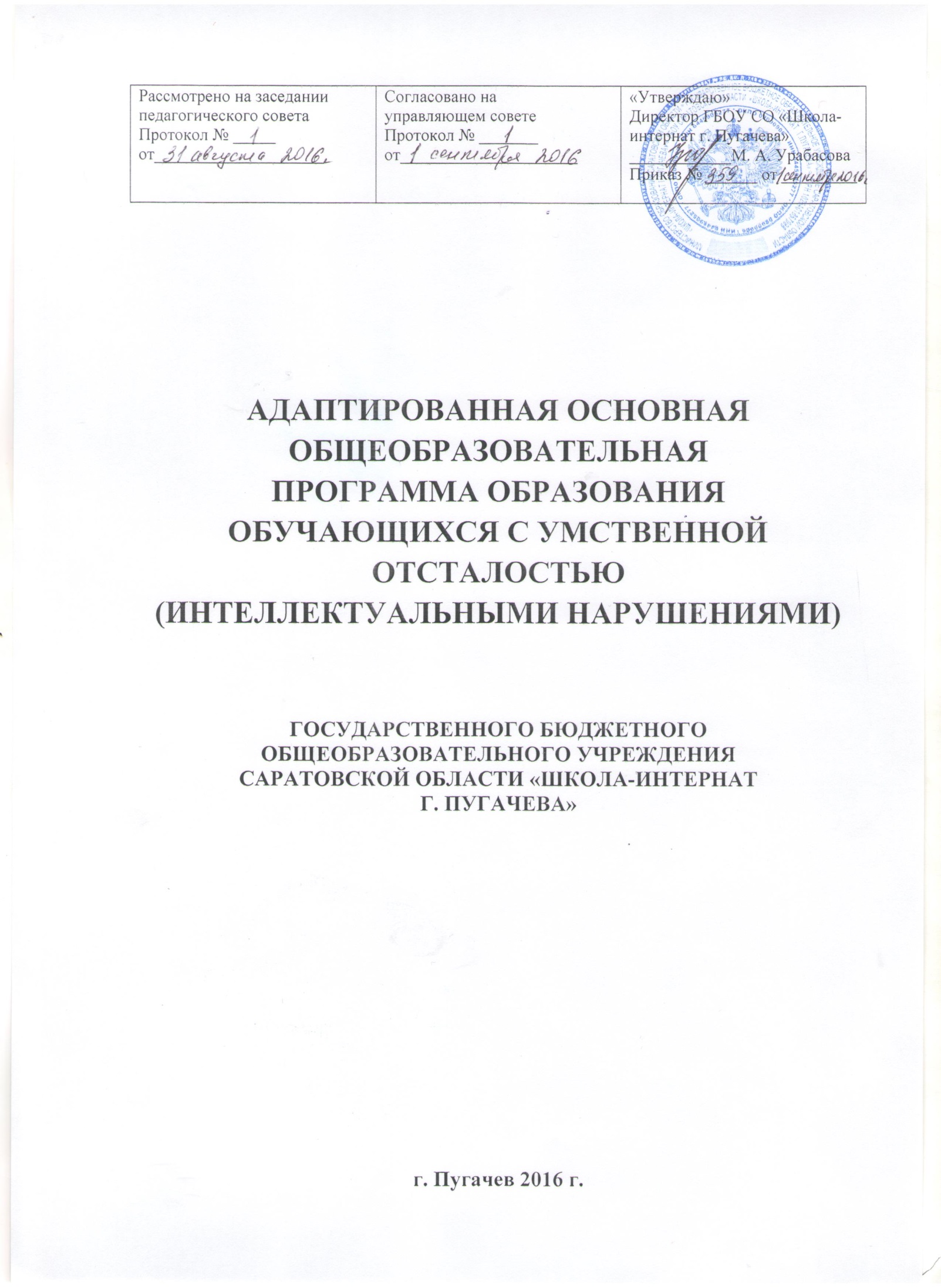 1.  Общие положенияАдаптированная основная общеобразовательная программа  (далее ― АООП) образования обучающихся с умственной отсталостью (интеллектуальными нарушениями) ― это общеобразовательная программа, реализуемая в ГБОУ СО «Школа-интернат г. Пугачева», адаптированная для этой категории обучающихся с учетом особенностей их психофизического развития, индивидуальных возможностей, и обеспечивающая коррекцию нарушений развития и социальную адаптацию.  Образовательная программа государственного бюджетного общеобразовательного учреждения Саратовской области «Школа-интернат г. Пугачева» разработана в соответствии с требованиями:Федерального закона Российской Федерации от 29 декабря 2012 г. N 273-ФЗ "Об образовании в Российской Федерации"-Приказа об утверждении порядка организации и осуществления образовательной деятельности по основным общеобразовательным программам- образовательным программам начального общего, основного общего и среднего общего образования №1015 от 30.08.2013 (в ред. Приказа Минобрнауки России от 13.12.2013 №1342)-Приказа №734 от 17.06.2015 о внесении изменений в Порядок организации и осуществления образовательной деятельности по основным общеобразовательным программам - образовательным программам начального общего, основного общего и среднего общего образования, утвержденный приказом Министерства образования и науки Российской Федерации от 30 августа 2013г. №1015Постановления от 10 июля 2015 года N 26 «Об утверждении СанПиН 2.4.2.3286-15 "Санитарно-эпидемиологические требования к условиям и организации обучения и воспитания в организациях, осуществляющих образовательную деятельность по адаптированным основным общеобразовательным программам для обучающихся  с  ограниченными  возможностями  здоровья"Примерной АООП, одобренной решением федерального учебно-методического объединения по общему образованию от 22.12.2015г., протокол №4/15; 5.  Устава ГБОУ СО «Школа-интернат г. Пугачева».В основу разработки АООП для обучающихся с  умственной отсталостью (интеллектуальными нарушениями) заложены дифференцированный и деятельностный подходы. Дифференцированный подход  к построению АООП для обучающихся с  умственной отсталостью (интеллектуальными нарушениями) предполагает учет их особых образовательных потребностей, которые проявляются в неоднородности возможностей освоения содержания образования.  Применение дифференцированного подхода к созданию образовательных программ обеспечивает разнообразие содержания, предоставляя обучающимся с умственной отсталостью (интеллектуальными нарушениями) возможность реализовать индивидуальный потенциал развития.  Деятельностный подход основывается на теоретических положениях отечественной психологической науки, раскрывающих основные закономерности и структуру образования  с учетом специфики  развития личности обучающегося с умственной отсталостью  (интеллектуальными нарушениями). Деятельностный подход в образовании строится на признании того, что развитие личности обучающихся с умственной отсталостью (интеллектуальными нарушениями) школьного возраста определяется характером организации доступной им деятельности (предметно-практической и учебной).   Основным средством реализации деятельностного подхода в образовании является обучение как процесс организации познавательной и предметно-практической деятельности обучающихся, обеспечивающий овладение ими содержанием образования. В основу АООП образования обучающихся с умственной отсталостью (интеллектуальными нарушениями) положены следующие принципы: принципы государственной политики РФ в области образования(гуманистический характер образования, единство образовательного пространства на территории Российской Федерации, светский характер образования, общедоступность образования, адаптивность системы образования к уровням и особенностям развития и подготовки обучающихся и воспитанников и др.);  принцип коррекционно-развивающей направленности образовательного процесса, обуславливающий развитие личности обучающегося и расширение его «зоны ближайшего развития» с учетом особых образовательных потребностей; принцип  практической направленности, предполагающий установление тесных связей между изучаемым материалом и практической деятельностью обучающихся; формирование знаний и умений, имеющих первостепенное значение для решения практико- ориентированных задач; принцип воспитывающего обучения, направленный на формирование у обучающихся нравственных представлений (правильно/неправильно; хорошо/плохо и т. д.) и понятий, адекватных способов поведения в разных социальных средах; онтогенетический принцип;  принцип  преемственности, предполагающий взаимосвязь и непрерывность образования обучающихся  с  умственной отсталостью (интеллектуальными нарушениями)  на всех этапах обучения: от младшего до старшего школьного возраста; принцип целостности содержания образования, обеспечивающий наличие внутренних взаимосвязей и взаимозависимостей между отдельными предметными областями и учебными предметами, входящими в их состав;  принцип учета  возрастных особенностей обучающихся, определяющий  содержание предметных областей и результаты личностных достижений; Статья 3 часть 1 Федерального закона Российской Федерации «Об образовании в Российской Федерации» N 273-ФЗ (в ред. Федеральных законов от 07.05.2013 N 99-ФЗ, от 23.07.2013 N 203-ФЗ).  принцип учета особенностей психического развития разных групп обучающихся с умственной отсталостью (интеллектуальными нарушениями); принцип направленности на формирование деятельности, обеспечивающий возможность овладения обучающимися с умственной отсталостью  (интеллектуальными нарушениями)  всеми видами доступной им предметно-практической деятельности, способами и приемами познавательной и учебной деятельности, коммуникативной деятельности и нормативным поведением;  принцип переноса усвоенных знаний и умений и навыков и отношений, сформированных в условиях учебной ситуации, в различные жизненные ситуации, что позволяет обеспечить готовность обучающегося к самостоятельной ориентировке и активной деятельности в реальном мире; принцип сотрудничества с семьей. Может быть создано несколько учебных планов, в том числе индивидуальные учебные планы, учитывающие образовательные потребности групп или отдельных обучающихся с умственной отсталостью. АООП для  обучающихся с умственной отсталостью (интеллектуальными нарушениями), имеющих инвалидность,  дополняется индивидуальной программой реабилитации инвалида (далее  —  ИПР)  в части создания специальных условий получения образования.  Определение одного из вариантов АООП образования обучающихся с умственной отсталостью (интеллектуальными нарушениями) осуществляется на основе рекомендаций психолого-медико-педагогической комиссии (далее ― ПМПК), сформулированных по результатам его комплексного психолого-медико-педагогического обследования, с учетом ИПР  инвалида и в порядке, установленном законодательством  Российской Федерации. Структура АООП  обучающихся с умственной отсталостью (интеллектуальными нарушениями) включает целевой, содержательный и организационный разделы.                                          2.1.  Целевой раздел2.1.1. Пояснительная записка Цели и задачи реализации АООП  Цель реализации АООП образования обучающихся с умственной отсталостью  (интеллектуальными нарушениями)  —  создание условий для максимального удовлетворения особых образовательных потребностей обучающихся, обеспечивающих усвоение ими социального и культурного опыта.Достижение поставленной цели предусматривает решение следующих основных задач:  овладение обучающимися с умственной отсталостью (интеллектуальными нарушениями)  учебной деятельностью, обеспечивающей формирование жизненных компетенций;формирование общей культуры, обеспечивающей разностороннее развитие их личности (нравственно-эстетическое, социально-личностное, интеллектуальное, физическое), в соответствии с принятыми в семье и обществе духовно-нравственными и социокультурными ценностями; достижение планируемых результатов освоения АООП образования обучающимися с умственной отсталостью (интеллектуальными нарушениями) с учетом их особых образовательных потребностей, а также индивидуальных особенностей и возможностей; выявление и  развитие  возможностей  и  способностей  обучающихся  с умственной отсталостью (интеллектуальными нарушениями), через организацию их общественно полезной деятельности, проведения спортивно–оздоровительной работы, организацию художественного творчества и др. с использованием системы секций, студий и кружков (включая организационные формы на основе сетевого взаимодействия), проведении спортивных, творческих и др. соревнований; участие педагогических работников, обучающихся, их родителей (законных представителей) и  общественности  в  проектировании  и развитии внутришкольной социальной среды.  Общая характеристика адаптированной основной общеобразовательной программы обучающихся с легкой умственной отсталостью (интеллектуальными нарушениями)АООП  ГБОУ СО «Школа-интернат г. Пугачева» разработана  с учетом особых образовательных потребностей  обучающихся с умственной отсталостью (интеллектуальными нарушениями).  Школа-интернат  обеспечивает требуемые для этой категории обучающихся условия обучения и воспитания. Одним из важнейших условий обучения ребенка с легкой умственной отсталостью (интеллектуальными нарушениями) является готовность к эмоциональному и коммуникативному взаимодействию друг с другом. АООП включает обязательную часть и часть, формируемую участниками образовательного процесса. Обязательная часть АООП для обучающихся с легкой умственной отсталостью (интеллектуальными нарушениями) составляет не менее 70%, а часть, формируемая участниками образовательных отношений, не более 9 30% от общего объема АООП. Сроки реализации АООП для обучающихся с умственной отсталостью (интеллектуальными нарушениями) составляет 9 лет.   АООП  ГБОУ СО «Школа-интернат г. Пугачева»  для учащихся 2-4  классов  в соответствии с адаптированными программами начального общего образования обучающихся с  умственной отсталостью (интеллектуальными нарушениями) под ред. В.В. Воронковой;    для  учащихся  5-9  классов  в соответствии с адаптированными программами основного общего образования обучающихся с умственной отсталостью (интеллектуальными нарушениями) под ред. В.В. Воронковой.    Психолого-педагогическая характеристика обучающихся с легкой умственной отсталостью (интеллектуальными нарушениямиУмственная отсталость  —  это стойкое, выраженное недоразвитие познавательной деятельности вследствие  диффузного (разлитого) органического поражения центральной нервной системы (ЦНС). Понятие «умственной отсталости» по степени интеллектуальной неполноценности применимо к разнообразной группе детей. Степень выраженности интеллектуальной неполноценности коррелирует  (соотносится) со сроками, в которые возникло поражение ЦНС  –  чем  оно  произошло  раньше,  тем тяжелее последствия. Также степень выраженности интеллектуальных нарушений определяется интенсивностью воздействия вредных факторов. Нередко умственная отсталость отягощена психическими заболеваниями различной этиологии, что требует не только их медикаментозного лечения, но и организации медицинского сопровождения таких обучающихся в образовательных организациях. В международной классификации болезней (МКБ-10) выделено четыре степени умственной отсталости: легкая (IQ — 69-50) , умеренная (IQ — 50-35), тяжелая (IQ — 34-20), глубокая (IQ<20).  Развитие ребенка с умственной отсталостью (интеллектуальными нарушениями), хотя и происходит на дефектной основе и характеризуется замедленностью, наличием  отклонений  от  нормального развития, тем не менее, представляет собой поступательный процесс, привносящий качественные изменения в познавательную деятельность детей и их личностную сферу, что  дает  основания  для  оптимистического прогноза.  Затруднения в психическом развитии детей с умственной отсталостью (интеллектуальными нарушениями) обусловлены особенностями их высшей нервной деятельности (слабостью  процессов  возбуждения  и  торможения, замедленным формированием условных связей, тугоподвижностью нервных процессов, нарушением взаимодействия первой и второй сигнальных систем и др.).  В подавляющем большинстве случаев интеллектуальные нарушения, имеющиеся у обучающихся с умственной отсталостью, являются следствием органического поражения ЦНС на ранних этапах онтогенеза. Негативное влияние органического поражения ЦНС имеет системный характер, когда в патологический процесс оказываются вовлеченными все стороны психофизического развития ребенка: мотивационно-потребностная, социально-личностная, моторно-двигательная; эмоционально-волевая сферы, а также когнитивные процессы ― восприятие, мышление, деятельность, речь и поведение. Последствия поражения ЦНС выражаются в  задержке  сроков возникновения и незавершенности возрастных психологических новообразований и, главное, в  неравномерности, нарушении целостности психофизического развития. Все это, в свою очередь, затрудняет   включение ребенка в освоение пласта социальных и культурных достижений общечеловеческого опыта традиционным путем.  В структуре психики такого ребенка в первую  очередь  отмечается недоразвитие познавательных интересов и снижение познавательной активности, что обусловлено замедленностью темпа психических процессов, их слабой подвижностью и переключаемостью. При умственной отсталости страдают не только высшие психические функции, но и эмоции, воля, поведение, в некоторых  случаях физическое  развитие,  хотя  наиболее нарушенным является мышление, и прежде всего, способность  к  отвлечению и обобщению. Вместе с тем, Российская дефектология (как правопреемница советской) руководствуется теоретическим постулатом Л. С. Выготского о том, что своевременная педагогическая коррекция с учетом специфических особенностей каждого ребенка с умственной отсталостью (интеллектуальными нарушениями)   «запускает» компенсаторные процессы, обеспечивающие реализацию их потенциальных возможностей.  Развитие всех психических процессов у детей с легкой  умственной отсталостью (интеллектуальными  нарушениями)  отличается  качественным своеобразием.  Относительно сохранной у обучающихся с умственной отсталостью (интеллектуальными нарушениями)  оказывается  чувственная ступень познания ― ощущение и восприятие. Но и в этих познавательных процессах сказывается дефицитарность: неточность и слабость дифференцировки зрительных, слуховых, кинестетических, тактильных, обонятельных и вкусовых ощущений приводят к затруднению адекватности ориентировки детей с умственной отсталостью  (интеллектуальными  нарушениями)   в окружающей  среде. Нарушение объема и  темпа восприятия, недостаточная его дифференцировка,  не  могут  не  оказывать  отрицательного влияния  на  весь ход  развития  ребенка  с  умственной  отсталостью (интеллектуальными нарушениями). Однако особая организация учебной и внеурочной работы, основанной на использовании практической деятельности; проведение специальных коррекционных  занятий  не  только повышают качество ощущений и восприятий, но и оказывают  положительное влияние на развитие интеллектуальной сферы, в частности овладение отдельными мыслительными операциями.  Меньший потенциал у обучающихся с умственной отсталостью (интеллектуальными нарушениями)  обнаруживается в развитии их мышления, основу  которого  составляют  такие  операции,  как  анализ,  синтез, сравнение, обобщение, абстракция, конкретизация. Эти мыслительные операции у этой категории детей обладают целым рядом своеобразных черт, проявляющихся в трудностях установления отношений между частями предмета, выделении его существенных признаков и дифференциации их от несущественных, нахождении и сравнении предметов по признакам сходства и отличия и т. д. Из всех видов мышления (наглядно-действенного, наглядно-образного и словесно-логического)  у  обучающихся  с  легкой  умственной отсталостью (интеллектуальными нарушениями) в большей степени недоразвито словесно-логическое мышление. Это выражается  в  слабости  обобщения, трудностях  понимания  смысла  явления  или факта. Обучающимся  присуща сниженная активность мыслительных процессов  и  слабая  регулирующая роль мышления: зачастую, они начинают выполнять  работу,  не  дослушав инструкции, не поняв цели  задания,  не  имея внутреннего  плана  действия. Однако при особой организации учебной  деятельности,  направленной  на обучение школьников с умственной отсталостью (интеллектуальными нарушениями) пользованию рациональными и целенаправленными способами выполнения задания,  оказывается  возможным  в  той  или  иной степени скорригировать недостатки мыслительной деятельности. Использование специальных методов и приемов, применяющихся в процессе коррекционно-развивающего обучения, позволяет оказывать влияние на развитие различных видов мышления обучающихся с умственной отсталостью (интеллектуальными нарушениями), в том числе и словесно-логического. Особенности восприятия и осмысления детьми  учебного  материала неразрывно связаны с особенностями их памяти. Запоминание, сохранение и воспроизведение полученной  информации  обучающимися  с  умственной отсталостью (интеллектуальными  нарушениями)  также  отличается  целым рядом специфических особенностей: они лучше запоминают  внешние, иногда случайные, зрительно воспринимаемые признаки, при этом, труднее осознаются и запоминаются внутренние логические  связи;  позже,  чем  у нормальных сверстников, формируется произвольное запоминание, которое требует многократных повторений. Менее развитым оказывается логическое опосредованное запоминание, хотя механическая память может быть сформирована на более высоком уровне. Недостатки памяти обучающихся с умственной отсталостью    (интеллектуальными  нарушениями) проявляются не столько в трудностях  получения  и  сохранения  информации,  сколько  ее воспроизведения: вследствие трудностей установления логических отношений полученная информация может  воспроизводиться  бессистемно, с большим количеством искажений; при этом  наибольшие трудности вызывает воспроизведение словесного материала. Использование различных дополнительных средств и приемов в процессе коррекционно-развивающего обучения (иллюстративной, символической наглядности; различных вариантов планов; вопросов педагога и т. д.)  может  оказать  значительное влияние на повышение качества воспроизведения  словесного  материала. Вместе с тем, следует иметь в виду, что специфика мнемической деятельности во многом определяется структурой дефекта каждого ребенка с умственной отсталостью (интеллектуальными  нарушениями).  В  связи  с этим учет особенностей обучающихся с умственной отсталостью (интеллектуальными нарушениями)  разных клинических групп (по классификации М. С. Певзнер) позволяет более успешно использовать потенциал развития их мнемической деятельности.Особенности познавательной деятельности школьников с умственной отсталостью (интеллектуальными нарушениями) проявляются и в особенностях их  внимания,  которое  отличается  сужением  объема,  малой устойчивостью, трудностями его распределения, замедленностью переключения. В значительной степени нарушено произвольное внимание, что связано с ослаблением волевого напряжения, направленного на преодоление трудностей, что выражается в неустойчивости внимания. Также в процессе  обучения  обнаруживаются  трудности  сосредоточения  на каком-либо одном объекте или виде деятельности. Однако,  если  задание посильно для ученика и интересно ему, то его внимание может определенное время поддерживаться на должном уровне. Под влиянием специально организованного обучения и воспитания объем внимания и его устойчивость значительно улучшаются,  что  позволяет  говорить  о  наличии положительной динамики, но вместе  с  тем,  в  большинстве  случаев  эти показатели не достигают возрастной нормы.  Для успешного обучения необходимы достаточно развитые представления  и  воображение. Представлениям детей с умственной отсталостью (интеллектуальными нарушениями) свойственна недифференцированоость, фрагментарность, уподобление образов,  что,  в свою очередь, сказывается на узнавании и понимании учебного материала. Воображение как один из наиболее сложных процессов отличается значительной несформированностью, что выражается в его примитивности, неточности и схематичности. Однако, начиная  с  первого  года  обучения,  в ходе преподавания всех учебных предметов проводится целенаправленная работа по уточнению и обогащению представлений, прежде всего ― представлений об окружающей действительности.  У школьников с умственной отсталостью (интеллектуальными нарушениями) отмечаются  недостатки  в  развитии  речевой  деятельности, физиологической основой которых является нарушение  взаимодействия между первой и второй сигнальными системами, что, в свою очередь, проявляется в недоразвитии всех сторон речи: фонетической, лексической, грамматической и синтаксической. Таким образом, для обучающихся  с умственной отсталостью характерно системное недоразвитие речи. Недостатки речевой деятельности  этой  категории  обучающихся  на-прямую связаны с нарушением абстрактно-логического мышления. Однако в повседневной практике такие дети способны поддержать беседу на темы, близкие их личному опыту,  используя  при  этом  несложные  конструкции предложений. Проведение систематической коррекционно-развивающей работы, направленной на систематизацию и обогащение представлений  об окружающей действительности, создает положительные  условия  для  овладения обучающимися различными языковыми средствами. Это находит свое выражение в увеличении  объема  и  изменении  качества  словарного  запаса, овладении различными конструкциями предложений, составлении небольших, но завершенных по смыслу, устных высказываний.  Таким образом, постепенно создается основа для овладения более сложной формой речи ― письменной.Моторная  сфера детей с умственной отсталости (интеллектуальными нарушениями), как правило,  не  имеет  выраженных нарушений. Наибольшие трудности обучающиеся испытывают при выполнении заданий, связанных  с  точной  координацией мелких  движений пальцев рук. В свою очередь, это негативно  сказывается  на  овладении письмом и некоторыми трудовыми операциями.  Проведение  специальных упражнений, включенных как  в  содержание коррекционных  занятий,  так и используемых на отдельных уроках, способствует развитию координации и точности движений пальцев рук и кисти,  а  также  позволяет  подготовить обучающихся к овладению учебными и трудовыми действиями,  требующими определенной моторной ловкости.Психологические особенности обучающихся с умственной отсталостью (интеллектуальными нарушениями) проявляются и в нарушении  эмоциональной  сферы. При умственной  отсталости эмоции в целом сохранны, однако они отличаются отсутствием  оттенков переживаний, неустойчивостью и поверхностью. Отсутствуют или очень слабо выражены переживания, определяющие интерес и побуждение к познавательной деятельности, а также с большими затруднениями осуществляется воспитание высших психических чувств: нравственных и эстетических. Волевая  сфера учащихся с умственной отсталостью (интеллектуальными нарушениями) характеризуется слабостью собственных намерений и побуждений, большой внушаемостью. Такие школьники предпочитают выбирать путь, не требующий волевых усилий, а вследствие непосильности предъявляемых требований, у некоторых из них развиваются  такие отрицательные черты личности, как негативизм и упрямство. Своеобразие протекания психических процессов и особенности волевой сферы школьников с умственной отсталостью (интеллектуальными нарушениями) оказывают отрицательное влияние на характер их деятельности, в особенности произвольной, что выражается в недоразвитии мотивационной сферы, слабости побуждений, недостаточности инициативы. Эти недостатки особенно  ярко проявляются  в  учебной деятельности, поскольку учащиеся приступают к ее выполнению без необходимой предшествующей ориентировки в задании и, не сопоставляя ход ее выполнения, с конечной целью. В процессе выполнения учебного задания они часто уходят от правильно начатого выполнения действия,«соскальзывают» на действия, произведенные ранее, причем осуществляют их в прежнем виде, не учитывая изменения условий.  Вместе  с  тем,  при проведении длительной, систематической и специально организованной работы, направленной на обучение этой группы школьников целеполаганию, планированию и контролю, им оказываются доступны разные виды деятельности: изобразительная и конструктивная деятельность, игра, в том числе дидактическая, ручной труд, а в старшем  школьном  возрасте  и некоторые виды профильного труда. Следует отметить  независимость  и самостоятельность этой категории школьников в уходе  за собой, благодаря овладению необходимыми социально-бытовыми навыками. Нарушения высшей нервной деятельности, недоразвитие психических процессов и эмоционально-волевой сферы обусловливают формирование некоторых специфических особенностей  личности  обучающихся с умственной отсталостью  (интеллектуальными нарушениями), проявляющиеся в примитивности интересов,  потребностей  и мотивов,  что затрудняет формирование социально зрелых отношений со сверстниками и взрослыми. При этом специфическими особенностями  межличностных отношений  является: высокая конфликтность, сопровождаемая неадекватными поведенческими реакциями;  слабая  мотивированность  на установление межличностных контактов и пр.  Снижение  адекватности  во взаимодействии со сверстниками и взрослыми людьми обусловливается незрелостью социальных мотивов, неразвитостью навыков общения обучающихся, а это, в свою  очередь,  может  негативно  сказываться  на  их поведении, особенности которого могут выражаться в гиперактивности, вербальной или физической агрессии и т.п. Практика обучения таких детей показывает, что под воздействием коррекционно-воспитательной  работы упомянутые недостатки существенно сглаживаются и исправляются.  Выстраивая психолого-педагогическое сопровождение психического развития детей с легкой умственной отсталостью  (интеллектуальными нарушениями), следует опираться на положение, сформулированное Л. С. Выготским, о единстве закономерностей развития аномального  и нормального ребенка, а так же решающей роли создания таких социальных условий его обучения и воспитания, которые обеспечивают успешное «врастание» его в культуру. В качестве таких условий  выступает  система коррекционных мероприятий в процессе специально организованного обучения, опирающегося на сохранные стороны психики учащегося с умственной отсталостью, учитывающее зону ближайшего развития. Таким образом, педагогические условия, созданные в образовательной организации для обучающихся с умственной отсталостью, должны решать как задачи коррекционно-педагогической поддержки ребенка в образовательном процессе, так и вопросы его социализации, тесно связанные с развитием познавательной сферы и деятельности, соответствующей возрастным возможностям и способностям обучающегося. Особые образовательные потребности обучающихся с  умственной отсталостью  (интеллектуальными нарушениями)Недоразвитие познавательной,  эмоционально-волевой  и  личностной сфер обучающихся с умственной отсталостью  (интеллектуальными нарушениями)  проявляется не только в качественных и количественных отклонениях от нормы, но и в глубоком своеобразии их социализации. Они способны к  развитию, хотя оно и осуществляется  замедленно,  атипично,  а иногда с резкими изменениями всей психической  деятельности  ребёнка. При этом, несмотря на многообразие индивидуальных вариантов структуры данного нарушения, перспективы образования детей с умственной отсталостью (интеллектуальными нарушениями) детерминированы в основном степенью выраженности недоразвития интеллекта, при этом образование, в любом случае, остается нецензовым.  Таким образом, современные научные представления об особенностях психофизического развития обучающихся с умственной отсталостью (интеллектуальными нарушениями)  позволяют  выделить  образовательные потребности, как общие для всех обучающихся с ОВЗ, так и специфические.К  общим  потребностям  относятся: время начала образования, содержание образования, разработка и использование специальных методов и средств обучения, особая организация обучения, расширение границ образовательного пространства, продолжительность образования и определение круга лиц, участвующих в образовательном процессе.  Для обучающихся с умственной отсталостью (интеллектуальными нарушениями) характерны следующие специфические образовательные потребности: раннее получение специальной помощи средствами образования;    обязательность непрерывности коррекционно-развивающего процесса, реализуемого, как через содержание предметных областей, так и в процессе коррекционной работы; научный, практико-ориентированный, действенный характер содержания образования; доступность содержания познавательных задач, реализуемых в процессе образования; систематическая актуализация сформированных у обучающихся знаний и умений; специальное обучение их «переносу» с учетом изменяющихся условий учебных, познавательных, трудовых и других ситуаций; обеспечении особой пространственной и временной организации общеобразовательной среды с учетом функционального состояния центральной нервной системы и нейродинамики психических процессов обучающихся с умственной отсталостью  (интеллектуальными нарушениями); развитие мотивации и интереса к познанию окружающего мира с учетом возрастных и индивидуальных особенностей ребенка к обучению и социальному взаимодействию со средой; специальное обучение способам усвоения общественного  опыта ― умений действовать совместно с взрослым, по показу, подражанию по словесной инструкции; стимуляция познавательной  активности, формирование позитивного отношения к окружающему миру. Удовлетворение перечисленных особых образовательных потребностей обучающихся возможно на основе реализации личностно-ориентированного подхода к воспитанию и обучению обучающихся через изменение содержания обучения и совершенствование методов и приемов работы. В свою очередь, это позволит формировать возрастные психологические новообразования и корригировать высшие психические функции в процессе изучения обучающимися учебных предметов, а также в ходе проведения коррекционно-развивающих занятий.      2.1.2. Планируемые результаты освоения обучающимися с  умственной отсталостью (интеллектуальными  нарушениями) адаптированной основной общеобразовательной  программыПланируемые результаты освоения  образовательной программы включают:Личностные результаты должны  отражать:Формирование основ российской гражданской идентичности, чувства гордости за свою Родину, российский народ и историю России, осознание своей этнической и национальной принадлежности: формирование ценностей многонационального российского общества; становление гуманистических и демократических ценностных ориентаций;Формирование социально ориентированного взгляда на мир;Формирование уважительного отношения к иному мнению, истории и культуре других народов;Овладение начальными навыками адаптации в динамично изменяющемся и развивающемся мире;Развитие мотивов учебной деятельности и формирование личностного смысла учения;Развитие ответственности за свои поступки, на основе представлений о нравственных нормах, социальной справедливости и свободе;Формирование эстетических потребностей, ценностей и чувств;Развитие этических чувств, доброжелательности и эмоционально-нравственной отзывчивости, понимания и сопереживания чувствам других людей;Развитие навыков сотрудничества со взрослыми и сверстниками в разных социальных ситуациях, умения не создавать конфликтов и находить выходы из спорных ситуаций;Формирование установки на безопасный, здоровый образ жизни, наличие мотивации к труду, работе на результат, бережному отношению к материальным и духовным ценностям;Личностные результаты формируются за счёт реализации, как программ отдельных учебных предметов, так и программ духовно-нравственного развития и воспитания обучающихся.II.  Межпредметные результаты -  освоенные обучающимися универсальные учебные действия ( познавательные, результативные и коммуникативные) должны отражать:Овладение способностью принимать цели и задачи учебной деятельности; этики и этикета;Овладение навыками смыслового чтения текстов различных стилей и жанров в соответствии с целями и задачами, строить речевое высказывание в соответствии с задачами коммуникации и составлять простые тексты в устной и письменной формах;Овладение элементарными действиями сравнения, анализа, синтеза обобщения, классификации по родовидовым признакам;Готовность слушать собеседника и вести диалог;Овладение начальными сведениями о сущности и особенностях объектов, процессов и явлений действительности в соответствии с содержанием конкретного учебного  предмета;Овладение базовыми предметными и межпредметными понятиями, отражающими существенные связи и отношения между объектами и процессами;Ш.   Предметные результаты  -   представляют собой освоенный обучающимися в ходе изучения учебных предметов опыт специфической для каждой предметной области деятельности по получению нового знания, его преобразованию и применению. Предметные результаты формируются в ходе изучения обучающимися программ по предметам учебного плана.При формировании учебных действий ( личностных и межпредметных результатов) необходимо решить следующие педагогические цели общего образования:Учить организовывать свою деятельность;Учить объяснять явление действительности;Учить ориентироваться в мире социальных, нравственных и эстетических ценностей;Научить решать проблемы, связанные с выполнением человеком определенной социальной роли;Сформировать ключевые навыки;Подготовить к профессиональному выбору;Планируемые результаты освоения программы на первом этапе (1-4 класс).У обучающихся должны быть сформированы:- принятие ценностей здорового образа жизни и регуляция своего поведения в соответствии с ними;-желание и умение учиться, готовность к образованию в основном звене школы;-навыки сотрудничества в различных видах деятельности;-основные общеучебные навыки;-элементарные знания в образовательных областях учебного плана начальной школыПланируемые результаты освоения программы на втором этапе (5-9 класс)Создаются условия и для освоения учащимися следующих действий и систем действий:- проба самостоятельного продвижения в разделах определенной образовательной области ( образовательный интерес);-умение правильно излагать свои мысли в устной и письменной форме;-освоение и понимание связи понятий, описывающих раздел образовательной области или учебного предмета;-целенаправленность, умение планировать работу и доводить начатое дело  до завершения;-освоение навыков контроля и самоконтроля;-адекватная оценка собственного образовательного продвижения на больших временных отрезках ( четверть, полугодие, год)							По окончании 9 класса предполагается достижение обучающимися уровня общеобразовательных знаний и умений, который необходим для социальной адаптации в современном обществе ( социальная  адаптированность в плане общего развития и сформированности нравственных качеств). 	Планируемые результаты формирования умений и навыков в процессе изучения различных предметов.1 – 4 классыПри изучении предмета "Русский язык", должны быть сформированы следующие знания и умения:1 классОбучающиеся должны уметь: писать строчные и прописные буквы; списывать с печатного (букваря) и рукописного (классной доски) текста прочитанные  и разобранные слова и предложения;писать на слух отдельные буквы, слоги  и слова, написание которых не расходится с произношением. 2 классОбучающиеся должны уметь:анализировать слова по звуковому составу, различать звуки гласные и согласные, согласные звонкие и глухие, р - л, свистящие и шипящие, аффрикаты, твердые и мягкие на слух, в произношении, написании;списывать по слогам с рукописного и печатного текста;писать под диктовку слова, написание которых не расходится с произношением, простые по структуре предложения, текст после предварительного анализа;писать предложения с заглавной буквы, в конце предложения ставить точку;составлять по заданию предложения, выделять предложения из речи и текста.3 классанализировать слова по звуковому составу, различать звуки гласные и согласные, согласные звонкие и глухие, р - л, свистящие и шипящие, аффрикаты, твердые и мягкие на слух, в произношении, написании;списывать по слогам с рукописного и печатного текста;писать под диктовку слова, написание которых не расходится с произношением, простые по структуре предложения, текст после предварительного анализа;писать предложения с заглавной буквы, в конце предложения ставить точку;составлять по заданию предложения, выделять предложения из речи и текста.4 класссоставлять и распространять предложения, устанавливать связи между словами по вопросам; ставить знаки препинания в конце предложения;анализировать слова по звуковому составу (выделять и дифференцировать звуки, устанавливать последовательность звуков в слове); списывать рукописный и печатный текст целыми словами и словосочетаниями; писать под диктовку предложения и тексты (30-35 слов).  Обучающиеся должны знать: алфавит; расположение слов в алфавитном порядке в словаре.При изучении предмета "Чтение (литературное чтение)", должны быть сформированы следующие знания и умения:1 класс Обучающиеся должны уметь:- различать звуки на слух и в произношении;- анализировать слова по звуковому составу, составлять слова из букв и слогов разрезной    азбуки;- плавно читать по слогам слова, предложения, короткие тексты;- отвечать на вопросы по содержанию прочитанного и по иллюстрациям к тексту;
- слушать небольшую сказку, загадку, стихотворение, рассказ;- отвечать на вопросы по содержанию прослушанного или иллюстрациям к тексту;
Обучающиеся  должны знать: наизусть 3-4 коротких стихотворения или четверостишия.2 классОбучающиеся  должны уметь: читать по слогам короткие тексты; слушать небольшую сказку, рассказ, стихотворение, загадку; по вопросам учителя и по иллюстрациям рассказывать, о чем читали или слушали.Обучающиеся должны знать: наизусть 3-5 коротких стихотворений, отчетливо читать их перед классом.3 классОбучающиеся  должны уметь:- осознанно и правильно читать текст вслух целыми словами после работы над ним под руководством учителя;- трудные по смыслу и по слоговой структуре слова читать по слогам;- отвечать на вопросы по прочитанному;- высказывать своё отношение к поступку героя, событию;- пересказывать содержание прочитанного;- устно рассказывать на темы, близкие интересам учащихся.Обучающиеся  должны знать:  наизусть 5-6 стихотворений.4 классОбучающиеся должны уметь:- осознано и правильно читать текст вслух по слогам и целыми словами;- отвечать на вопросы по прочитанному;- читать про себя, выполняя задания учителя;- читать диалоги по ролям;- пересказывать прочитанное по частям (по вопросам);- выделять главных действующих лиц, давать оценку их поступкам.Обучающиеся  должны знать: наизусть 7-8 стихотворений.При изучении предмета «Речевая практика», должны быть сформированы следующиезнания и умения:1 классназывать предметы, характеризовать их по основным свойствам (цвету, форме, размеру, вкусу, запаху, материалу);участвовать в беседе, полно отвечать на поставленные вопросы, используя слова данного вопроса;составлять простые нераспространенные предложения;распространять предложения по вопросам, правильно употребляя формы знакомых слов.знать названия изучаемых предметов, части предметов.2 классназывать и характеризовать предметы, сравнивать два предмета, делать элементарные обобщения;участвовать в беседе, полно и правильно отвечать на поставленный вопрос;составлять простые распространенные предложения, правильно употребляя формы знакомых слов; использовать предлоги и некоторые наречия.знать названия и свойства изученных предметов и их частей; обобщающие названия изученных групп предметов.3 классназывать и характеризовать предметы и явления, сравнивать и классифицировать, устанавливать общие и отличительные свойства;участвовать в беседе, отвечать на вопросы, дополнять высказывания товарищей;связно высказываться по плану, употребляя простые распространенные предложения, правильно используя формы знакомых слов;ухаживать за одеждой и обувью;поддерживать порядок в классе, интернате, дома;соблюдать правила личной гигиены;соблюдать правила уличного движения.знать названия и свойства изученных предметов;знать выученные правила дорожного движения.4 классназывать и характеризовать предметы и явления, сравнивать и классифицировать, устанавливать элементарные зависимости;активно участвовать в беседе;связно высказываться на предложенную тему на основе проведенных наблюдений;выполнять практические работы по уходу за жилищем, по посадке растений на пришкольном и опытном участке, по уборке урожая;соблюдать правила личной гигиены;соблюдать правила дорожного движения.знать названия и свойства изученных предметов, групп предметов, явлений природы;знать правила дорожного движения, все случаи правильного перехода улицы.При изучении предмета "Математика", должны быть сформированы следующие знания иумения:1 классОбучающиеся должны знать:- количественные, порядковые числительные в пределах 20;- состав однозначных чисел и числа 10 из двух слагаемых;- десятичный состав двузначных чисел, место единиц и десятков в двузначном числе;- линии — прямую, кривую, отрезок;- единицы (меры) стоимости, длины, массы, емкости: 1 к., 1 р., 1см, 1кг, 1л;- название, порядок дней недели, количество суток в неделе.Обучающиеся должны уметь:- читать, записывать, откладывать на счетах, сравнивать числа в пределах 20, присчитывать, отсчитывать по 1, 2, 3, 4, 5;- выполнять сложение, вычитание чисел в пределах 10, 20, опираясь на знание их состава из двух слагаемых, использовать переместительное свойство сложения: 5 + 3, 3 + 5, 10 + 4, 4 + 10;- решать задачи на нахождение суммы, остатка, иллюстрировать содержание задачи с помощью предметов, их заместителей, рисунков, составлять задачи по образцу, готовому решению, краткой записи, предложенному сюжету, на заданное арифметическое действие;- узнавать монеты, заменять одни монеты другими;- чертить прямую линию, отрезок заданной длины, измерять отрезок- чертить прямоугольник, квадрат, треугольник по заданным вершинам.2  классОбучающиеся должны знать:- счет в пределах 20 по единице и равными числовыми группами;- таблицу состава чисел (11—18) из двух однозначных чисел с переходом через десяток;- названия компонента и результатов сложения и вычитания;- математический смысл выражений "столько же", "больше на", "меньше на";- различие между прямой, лучом, отрезком;- элементы угла, виды углов;- элементы четырехугольников — прямоугольника, квадрата, их свойства;- элементы треугольника.Обучающиеся должны уметь:- выполнять сложение и вычитание чисел в пределах 20 без перехода, с переходом через десяток, с числами, полученными при счете и измерении одной мерой;- решать простые и составные арифметические задачи и конкретизировать с помощью предметов или их заместителей и кратко записывать содержание задачи;- узнавать, называть, чертить отрезки, углы — прямой, тупой, острый — на нелинованной бумаге- чертить прямоугольник, квадрат на бумаге в клетку;- определять время по часам с точностью до 1 часа.3 классОбучающиеся должны знать:- числовой ряд 1-100 в прямом и обратном порядке;- смысл арифметических действий умножения и деления (на равные части и по содержанию), различие двух видов деления на уровне практических действий, способа чтения и записи каждого вида деления;-      таблицы умножения и деления чисел в пределах 20, переместительное свойство произведения, связь таблиц умножения и деления;- порядок действий в примерах в 2-3 арифметических действия  единицы (меры) измерения стоимости, длины, массы, времени, соотношения изученных мер;- порядок месяцев в году, номера месяцев от начала года.Обучающиеся должны уметь:- считать, присчитывая, отсчитывая по единице и равными числовыми группами по 2, 5, 4, в пределах 100;- откладывать на счетах любые числа в пределах 100;- складывать и вычитать числа в пределах 100 без перехода через разряд приемами устных вычислений; - использовать знание таблиц умножения для решения соответствующих примеров на деление;различать числа, полученные при счете и измерении;- записывать числа, полученные при измерении двумя мерами, с полным набором знаков в мелких мерах: 5 м 62 см, 3 м 03 см, пользоваться различными табелями-календарями, отрывными календарями;- определять время по часам (время прошедшее, будущее);- находить точку пересечения линий;- чертить окружности разных радиусов, различать окружность и круг.4 классОбучающиеся должны знать:- различие между устным и письменным сложением и вычитанием чисел в пределах 100;- таблицы умножения всех однозначных чисел и числа 10;-правило умножения чисел 1 и 0, на 1 и 0, деления 0 и деления на 1, на 10;- названия компонентов умножения, деления;- меры длины, массы и их соотношения;- меры времени и их соотношения;- различные случаи взаимного положения двух геометрических фигур;- названия элементов четырехугольников.Обучающиеся должны уметь:- выполнять устные и письменные действия сложения и вычитания;- практически пользоваться переместительным свойством умножения;- определять время по часам тремя способами с точностью до 1 мин;- решать, составлять, иллюстрировать все изученные простые арифметические задачи;- самостоятельно кратко записывать, моделировать содержание, решать составные арифметические задачи в два действия;- различать замкнутые, незамкнутые кривые, ломаные линии;-  вычислять длину ломаной;- узнавать, называть, чертить, моделировать взаимное положение двух прямых, кривых линий, многоугольников, окружностей, находить точки пересечения;- чертить прямоугольник (квадрат) с помощью чертежного треугольника на нелинованной бумаге.При изучении предмета «Ручной труд», должны быть сформированы знания и умения:1 классОбучающиеся должны знать:-названия материалов, объектов работы.Обучающиеся должны уметь:-использовать пространственные характеристики при работе с листом бумаги :вверху, внизу, слева, справа, в центре, в углу;-анализировать образец с подсчетом его деталей и определением их формы;-определять места приклеивания аппликации, присоединения дополнительных деталей с опорой на образец;-пользоваться предметной инструкционной картой;-самостоятельно работать с ножницами.2 классОбучающиеся должны знать:-названия материалов для поделок и их свойства;-возможности  использования изученных материалов;-названия объектов работы;-названия инструментов, используемых для выполнения поделок из различных материалов.Обучающиеся должны уметь:-выбирать и называть операции, специфические для данного материала;-самостоятельно организовывать свои действия с опорой на образец поделки, натуральный образец поделки, натуральный образец, предметную карту;-составлять простейший эскиз (как элемент планирования);-делать отчет о выполненной работе.3 классОбучающиеся должны знать:-названия  и технологические свойства материалов, используемых для изготовления поделок;-название и назначение инструментов, указанных в программе; -правила безопасной работы с используемыми инструментами.Обучающиеся должны уметь: -анализировать образец, указывая количество и форму деталей, а так же особенности их соединения;-планировать предстоящую работу с опорой на образец изделия, исходные детали и предметную инструкционную карту;-составлять эскиз и пользоваться им при самостоятельной работе;-сравнивать качество выполненной работы с опорой на образец и грамотно выражать результаты сравнения в устном высказывании;-определить форму заготовки по объемному образцу несложной конструкции;-осуществлять поэтапный и итоговый контроль качества в сравнении с образцом;-готовить отчет о выполненной работе, включив в него названия изделия и материалов, из которых оно выполнено; его назначение и т.д.;-описывать последовательность операций по изготовлению изделия;-оценивать степень сложности работы.4 класс Обучающиеся должны знать:-названия  и технологические свойства материалов, используемых для изготовления поделок;-название и назначение инструментов, указанных в программе, правила безопасной работы с ними.Обучающиеся должны уметь: -анализировать образец, указывая количество и форму деталей, а так же особенности их соединения;-планировать предстоящую работу с опорой на образец изделия, исходные детали и предметную инструкционную карту;-составлять эскиз и пользоваться им при самостоятельной работе;-сравнивать качество выполненной работы с опорой на образец и грамотно выражать результаты сравнения в устном высказывании;-определить форму заготовки по объемному образцу несложной конструкции;-осуществлять поэтапный и итоговый контроль качества в сравнении с образцом;-готовить отчет о выполненной работе, включив в него названия изделия и материалов, из которых оно выполнено; его назначении;-описывать последовательность операций по изготовлению изделия;-оценивать степень сложности работы.При изучении предмета "Изобразительное искусство", должны быть сформированыследующие знания и умения:1 класс- организовывать свое рабочее место, правильно сидеть за партой (столом), правильно держать тетрадь для рисования и карандаш; - выполняя рисунки, использовать только одну сторону листа бумаги; - обводить карандашом шаблоны несложной формы, соединять точки, проводить от руки вертикальные, горизонтальные, наклонные, округлые (замкнутые) линии; - ориентироваться на плоскости листа бумаги;- закрашивать рисунок цветными карандашами, соблюдая контуры рисунка и направление штрихов;- различать и называть цвета;- узнавать и показывать основные геометрические фигуры и тела; - передавать в рисунках основную форму предметов, устанавливать ее сходство с известными геометрическими формами с помощью учителя;- узнавать и различать в иллюстрациях изображения предметов, животных, растений, известных детям из ближайшего окружения, сравнивать их между собой.2 класс- свободно, без напряжения проводить от руки линии в нужных направлениях, не поворачивая при этом лист бумаги; - ориентироваться на плоскости листа бумаги и в готовой геометрической форме в соответствии с инструкцией учителя; - использовать данные учителем ориентиры (опорные точки) и в соответствии с ними размещать изображение на листе бумаги; - закрашивать рисунок цветными карандашами, соблюдая контуры изображения, направление штрихов и равномерный характер нажима на карандаш; - рисовать от руки предметы округлой, прямоугольной и треугольной формы;
- понимать принцип повторения или чередования элементов в узоре (по форме и цвету); - различать и знать названия цветов;- узнавать в иллюстрациях персонажей народных сказок, проявлять эмоционально-эстетическое отношение к ним.3 класс- правильно располагать лист бумаги (по вертикали или горизонтали) в зависимости от пространственного расположения изображаемого; - самостоятельно размещать изображение отдельно взятого предмета посередине листа бумаги; - ориентироваться на плоскости листа бумаги и в готовой геометрической форме; - правильно распределять величину изображения в зависимости от размера листа бумаги; - делить лист на глаз на две и четыре равные части;- анализировать с помощью учителя строение предмета;- изображать от руки предметы разной формы, передавая их характерные особенности;
- рисовать узоры из геометрических и растительных форм в полосе и квадрате (по образцу);- в рисунках на темы изображать основания более близких предметов ниже, дальних предметов — выше; изображать близкие предметы крупнее дальних, хотя и равных по величине; - различать и называть цвета и их оттенки;- узнавать в иллюстрациях книг и в репродукциях художественных картин характерные признаки времен года, передаваемые средствами изобразительного искусства; - анализировать свой рисунок с помощью учителя, отмечать в работе достоинства и недостатки.4 класс- правильно определять величину изображения в зависимости от размера листа бумаги; - передавать в рисунке форму прямоугольных, цилиндрических, конических предметов в несложном пространственном положении; - использовать осевые линии при построении рисунка симметричной формы; - передавать объемную форму предметов элементарной светотенью, пользуясь различной штриховкой (косой, по форме); - подбирать и передавать в рисунке цвета изображаемых предметов (цветной карандаш, гуашь); - пользоваться гуашевыми красками при рисовании орнаментов (узоров); - анализировать свой рисунок и рисунок товарища (по отдельным вопросам учителя); - употреблять в речи слова, обозначающие пространственные признаки и пространственные отношения предметов;- рассказывать о содержании и особенностях рассматриваемого произведения изобразительного искусства.При изучении предмета "Физическая культура" должны быть сформированы:- представления о физической культуре как средстве укрепления  здоровья, физического развития и физической подготовки человека; представления о правильной осанке;- о разновидностях физических упражнений: общеразвивающих, подводящих и соревновательных;- об особенностях игры в футбол, баскетбол, волейбол.Уметь:-выполнять комплексы общеразвивающих и подводящих упражнений на развитие силы, быстроты, гибкости и координации;-выполнять комплексы общеразвивающих и подводящих упражнений для освоения технических действий игры в футбол, баскетбол и волейбол;-проводить закаливающие процедуры (обливание под душем);-составлять правила элементарных соревнований, выявлять лучшие результаты в развитии силы, быстроты и координации в процессе соревнований;-вести наблюдения за показателями частоты сердечных сокращений во время выполнения физических упражнений.При изучении предмета "Музыка" должны быть сформированы:1 классОбучающиеся должны знать:- характер и содержание музыкальных произведений; музыкальные инструменты и их звучание (труба, баян, гитара).Обучающиеся должны уметь:- петь с инструментальным сопровождением и без него (с помощью педагога);- выразительно и достаточно эмоционально исполнять выученные песни с простейшими элементами динамических оттенков;- одновременно начинать и заканчивать песню: не отставать и не опережать друг друга, петь дружно, слаженно, прислушиваться друг к другу;- правильно формировать при пении гласные звуки и отчетливо произносить согласные звуки в конце и середине слов;- правильно передавать мелодию в диапазоне ре1 — си1; различать вступление, запев, припев, проигрыш, окончание в песне;- различать песню, танец, марш;- передавать ритмический рисунок подпевок (хлопками, на металлофоне, голосом);-определять разнообразные по содержанию и характеру музыкальные произведения (веселые, грустные и спокойные).2 классОбучающиеся должны знать:- высокие и низкие, долгие и короткие звуки; музыкальные инструменты и их звучание (орган, арфа, флейта);- характер и содержание музыкальных произведений; - музыкальные коллективы (ансамбль, оркестр).Обучающиеся должны уметь:- исполнять без сопровождения простые, хорошо знакомые песни;- различать мелодию и сопровождение в песне и в инструментальном произведении;- исполнять выученные песни ритмично и выразительно, сохраняя строй и ансамбль.3 классОбучающиеся должны знать:- музыкальную форму (одночастная, двухчастная, трехчастная, четырехчастная);- музыкальные инструменты и их звучание (виолончель, саксофон, балалайка).Обучающиеся должны уметь:- выделять мелодию в песне и инструментальном произведении;- сохранять при пении округлое звучание в верхнем регистре и мягкое звучание в нижнем регистре;- распределять дыхание при исполнении напевных песен с различными динамическими оттенками;- сохранять правильное формирование гласных при пении двух звуков на один слог;- воспроизводить хорошо знакомую песню путем беззвучной артикуляции в сопровождении инструмента.4 классОбучающиеся должны знать:- современные детские песни для самостоятельного исполнения;- значение динамических оттенков (форте — громко, пиано— тихо);- народные музыкальные инструменты и их звучание (домра, мандолина, баян, гусли, свирель, гармонь, трещотка, деревянные ложки, бас-балалайка);- особенности мелодического голосоведения (плавно, отрывисто, скачкообразно);- особенности музыкального языка современной детской песни, ее идейное и художественное содержание.Обучающиеся должны уметь:- петь хором, выполняя требования художественного исполнения;- ясно и четко произносить слова в песнях подвижного характера;- исполнять хорошо выученные песни без сопровождения, самостоятельно;- различать разнообразные по характеру и звучанию марши, танцы.При изучении предмета «Мир природы и человека» должны быть сформированы:Обучающиеся должны знать:-названия и свойства изученных предметов, групп предметов, явлений природы;-правила дорожного движения, все случаи правильного перехода улицы.Обучающиеся должны уметь:- называть и характеризовать предметы и явления, сравнивать и классифицировать, устанавливать элементарные зависимости;-активно участвовать в беседе;- связно высказываться на предложенную тему на основе проведенных наблюдений;-выполнять практические работы по уходу за жилищем, по посадке растений на пришкольном и опытном участке, по уборке урожая;-соблюдать правила личной гигиены;-соблюдать правила дорожного движенияПри изучении предмета «Ритмика » должны быть сформированы:Обучающиеся должны знать и уметь:-рассчитываться на первый, второй, третий для последующего построения в три колонны, шеренги;- соблюдать правильную дистанцию в колонне по три и в концентрических кругах;-самостоятельно выполнять требуемые перемены направления и темпа движений, руководствуясь музыкой (умения учащихся актуализируются в совместной деятельности с учителем, он поэтапно демонстрирует способ выполнения задания, а ученик его повторяет);-ощущать смену частей музыкального произведения в двух частной форме с малоконтрастными построениями;-передавать в игровых и плясовых движениях различные нюансы музыки: напевность, грациозность, энергичность, нежность, игривость  и т.д.;-передавать хлопками ритмический рисунок мелодии после дополнительного индивидуального показа;- повторять любой ритм, заданный учителемПри изучении курса«Краеведение » должны быть сформированы:2-3 классыОбучающиеся должны знать и уметь:историческое прошлое и современную жизнь населения Саратовской области, родного города Пугачева , участием и значением  родного края в исторической, политической, экономической и культурной жизни России.формировать  способности и готовности к использованию краеведческих знаний в повседневной жизни.формировать умение овладевать  начальными формами исследовательской деятельности, включая умения поиска и работы с информацией.формировать умение овладевать технологией проектной деятельности, умение  применять данную технологию в самостоятельной работеформировать  личностно-ценностное отношение и побуждение деятельной любви к родному месту проживания4 классУчащиеся должны знать:         - различать съедобные и несъедобные грибы;         - называть водоемы нашего края;       - рассказывать о наиболее важных событиях, которые произошли в истории родного края;         - рассказывать о замечательных людях нашего края: поэтах, писателях.         Учащиеся должны уметь:       -самостоятельно пользоваться краеведческими справочниками, рекомендованными учителем;     - узнавать объект по изображению, указывая признаки, по которым определил памятник; соотносят изображение и эпоху;     - рассматривать реальные городские объекты, изучаемые в классе, находят в их облике ответы на познавательные задания, предложенные учителем;      - беседовать с родственниками на темы, предложенные учителем; фиксируют полученные сведения в виде записей, рисунков, семейных альбомов или дневников.    - комментировать прочитанный текст, выделять опорные слова в тексте, отвечать на познавательные вопросы к тексту; составлять простой план; делать сообщение по прочитанной книге;    - устно описывать объект    - составлять письменный рассказ об объекте или человеке;    - извлекать необходимую информацию из рассказа учителя, одноклассника, отвечая на познавательное задание, поставленное перед рассказом.5-9 классыПри изучении предмета "Чтение (литературное чтение)" должны быть сформированы:Обучащюиеся должны уметь:- читать вслух осознанно, правильно, выразительно;- читать «про себя»;- выделять главную мысль произведения;- определять основные черты характера действующих лиц;- пересказывать текст по плану полно и выборочно. Обучающиеся должны знать:- наизусть 8-10 стихотворений.Минимальный уровеньОбучающиеся должны уметь:- читать правильно, целыми словами вслух; читать «про себя», выполняя задания учителя;- отвечать на вопросы учителя.- пересказывать текст с помощью учителя, несложные по содержанию тексты – самостоятельно.Обучающиеся должны знать  наизусть 4-6 стихотворений.При изучении предмета "Русский языки" должны быть сформированы:Базовый уровеньОбучающиеся должны уметь:- правильно обозначать звуки буквами на письме;- подбирать группы родственных слов (несложные случаи);-проверять написание в корне безударных гласных звонких и глухих согласных путём подбора родственных  слова;- разбирать слово по составу;- выделять части речи;- строить простое распространённое предложение с однородными членами;- связно высказываться устно и письменно (по плану);- пользоваться школьным орфографическим словарём.- правила работы с деловым письмомОбучающиеся должны знать:  наиболее распространённые правила правописания слов.Минимальный  уровеньОбучающиеся должны уметь:- правильно обозначать звуки буквами на письме;- подбирать группы родственных слов (несложные случаи);- разбирать слово по составу;- выделять части речи;- пользоваться школьным орфографическим словарём.При изучении предмета "Математика" должны быть сформированы:5 классОбучающиеся должны знать:класс единиц, разряды в классе единиц;десятичный состав чисел в пределах 1 000;единицы измерения длины, массы, времени, их соотношения;римские цифры;дроби, их виды;виды треугольников в зависимости от величины углов и длин сторон.Обучающиеся должны уметь:выполнять умножение чисел 10,100; деление на 10,100 без остатка и с остатком;выполнять преобразование чисел, полученных при измерении стоимости, длины, массы в пределах 1000;умножать и делить на однозначное число (письменно);получать, обозначать, сравнивать обыкновенные дроби;решать простые задачи на сравнение чисел с вопросами: «На сколько больше (меньше)?», составные задачи в три арифметических  действия;уметь строить треугольник по трем заданным сторонам;различать радиус и диаметр;вычислять периметр многоугольника.6 классОбучающиеся должны знать:основное свойство обыкновенных дробей;смешанные числа;расстояние, скорость, время, зависимость между ними;различные случаи взаимного положения прямых на плоскости и в пространстве;свойства граней и ребер куба и бруса.Обучающиеся должны уметь:сравнивать смешанные числа;заменять мелкие доли крупными, неправильные дроби целыми или смешанными числами;складывать, вычитать обыкновенные дроби (и смешанные числа) с одинаковыми знаменателями; решать простые задачи на соотношение: расстояние, скорость, время; на нахождение дроби от числа, на отношение чисел с вопросами: «Во сколько раз больше  (меньше)?»; составлять и решать составные задачи на встречное движение двух тел;чертить перпендикулярные прямые, параллельные прямые на заданном расстоянии;чертить высоту в треугольнике; выделять, называть, пересчитывать элементы куба, бруса.7 классОбучающиеся должны знать:алгоритмы арифметических действий с многозначными числами, числами полученными при измерении двумя единицами стоимости, длины, массы;элементы десятичной дроби;преобразования десятичных дробей;место десятичных дробей в нумерационной таблице;симметричные предметы, геометрические фигуры;виды четырехугольников: произвольный, параллелограмм, ромб, прямоугольник, квадрат, свойства сторон, углов, приемы построения.Обучающиеся должны уметь:выполнять сложение и вычитание чисел, полученных при измерении двумя единицами времени, длины;складывать и вычитать дроби с разными знаменателями (обыкновенные, десятичные);записывать числа, полученные при измерении мерами стоимости, длины, массы, в виде десятичных дробей;выполнять сложение и вычитание чисел, полученных при измерении двумя единицами времени;решать простые задачи на нахождение продолжительности события, его начала и конца;решать составные задачи в 3-4  арифметических действия;находить ось симметрии симметричного плоского предмета, располагать предметы симметрично относительно оси, центра симметрии.8 классОбучающиеся должны знать:единицы измерения площади, их соотношения; формулы длины окружности, площади круга;Обучающиеся должны уметь:вычислять длину окружности и площадь круга по заданной длине радиуса;строить точки, отрезки, треугольники, четырехугольники, окружности, симметричные данным относительно оси, центра  симметрии; выполнять сложение, вычитание, умножение и деление на однозначное, двузначное целое число многозначных чисел, обыкновенных, десятичных дробей.9 классОбучающиеся должны знать:табличные сложения однозначных чисел, в том числе с переходом через разряд;табличные случаи умножения и получаемые из них случаи деления;названия, обозначения, соотношения крупных и мелких единиц измерения стоимости, длины, массы, времени;числовой ряд чисел в пределах  1 000 000;дроби обыкновенные и десятичные; их получение, запись, чтение;геометрические фигуры и тела, свойства элементов многоугольников (треугольника, прямоугольника, параллелограмма), прямоугольного параллелепипеда;названия геометрических тел, пирамиды, цилиндра, конуса, шара.Обучающиеся должны уметь:выполнять арифметические действия с числами в пределах 100, легкие случаи в пределах 1 000 устно;решать все простые задачи, в соответствии с данной программой; составные задачи в 2,3,4 арифметических  действия; выполнять арифметические действия с многозначными числами письменно в пределах 10 000 и десятичными дробями; складывать, вычитать, умножать и делить на однозначное и двузначное число  числа, числа, полученные при измерении одной, двумя единицами измерения  стоимости, длины, массы, выраженными в десятичных дробях (легкие случаи); находить дробь (обыкновенную, десятичную), % от числа, число по его доле или %, вычислять площадь прямоугольника, объем прямоугольного параллелепипеда, различать геометрические фигуры и тела;строить с помощью линейки, чертежного угольника, циркуля, транспортира линии, углы, многоугольники, окружности в различном положении на плоскости, в том числе симметричные относительно оси, центра симметрии.При изучении предмета "Природоведение" должны быть сформированы:5-6  классОбучающиеся  должны знать:обобщенные и конкретные названия предметов и явлений природы, их основные свойства;что общего и в чем различие неживой и живой природы;расположение Российской Федерации на географической карте, расположение столицы;чем занимается население страны (хозяйство); каковы ее природа и природные богатства (леса, луга, реки, моря, полезные ископаемые);основные правила охраны природы и необходимость бережного отношения к ней;основные отделы тела человека, значение его наружных и внутренних органов, их заимосвязь.Обучающиеся  должны уметь:называть конкретные предметы и явления в окружающей действительности, давать им обобщенные названия; устанавливать простейшие связи между обитателями природы (растениями и животными, растениями и человеком, животными и человеком) и природными явлениями;связно пояснять проведенные наблюдения, самостоятельно делать выводы на основании наблюдений и результатов труда;выполнять рекомендуемые практические работы;соблюдать правила личной гигиены, правильной осанки, безопасности труда;соблюдать правила поведения в природе (на экскурсиях): не шуметь, не беспокоить птиц и других животных, не ловить их и не губить растения.При изучении предмета "География" должны быть сформированы:6 классОбучающиеся должны знать:что изучает география;горизонт, линию и стороны горизонта; основные формы земной поверхности; виды водоемов, их различия; меры по охране воды от загрязнения; правила поведения в природе; отличие плана от рисунка и географической карты; основные направления на плане, географической карте;условные цвета и основные знаки географической карты;распределение воды и суши на Земле;материки и океаны их расположение на глобусе и карте полушарий,различия в нагревании и освещении земной поверхности; географическое положение нашей страны на физической карте и карте полушарий.Обучающиеся должны уметь:определять стороны горизонта, ориентироваться по Солнцу, компасу и местным признакам природы;  выявлять на местности особенности рельефа, водоемов;делать схематические зарисовки изучаемых форм земной поверхности; читать географическую карту (условные цвета и основные знаки) по атласам – приложениям к учебнику; составлять описания изучаемых объектов с опорой на карту и картины, составлять описание изучаемых объектов с опорой на карту и картины, показывать на карте изученные объекты; обозначать их на контурной карте.7 классОбучающиеся должны знать: положение России на физической карте, карте полушарий и глобусе,  пояса освещённости, в которых расположена наша страна, природные зоны России, типичных представителей растительного и животного мира в каждой природной зоне, основное население и его основные занятия в каждой природной зоне и в своей местности; особенности географического положения своей местности и природу своей местности; основные мероприятия по охране природы в России; правила поведения в природе, название географических объектов на территории России.Обучающиеся должны уметь:показывать границы России на глобусе, карте полушарий, физической карте, давать элементарное описание природы по зонам, показывать на карте географические объекты; наносить их на карту; устанавливать взаимосвязь между климатом, животным миром и занятиями населения; принимать участие в мероприятиях по охране окружающей среды правильно вести себя в природе.8 классОбучающиеся должны знать: Атлантический, Северный Ледовитый, Тихий, Индийский океаны; географическое положение и их хозяйственное значение; особенности географического положения, очертания берегов и природные условия каждого материка, население и особенности размещения; названия изученных географических объектов (по атласу).Обучающиеся должны уметь:показывать на географической карте из приложения к учебнику океаны, давать им характеристику; определять на карте полушарий географическое положение и очертания берегов каждого материка; давать элементарное описание природных условий всех материков, опираясь на карту икартины; выполнять задания в "Рабочей тетради по географии материков и океанов" для 8 класса специальной коррекционной школы (количество заданий и время заполнения определяет учитель с учетом индивидуальных возможностей обучающихся).9 классОбучающиеся должны знать: географическое положение, столицы и характерные особенности изучаемых государств Евразии, границы, государственный строй и символику России, особенности географического положения своей местности, типичных представителей растительного и животного мира,основные мероприятия по охране природы в своей области, правила поведения в природе, меры безопасности при стихийных бедствиях.Обучающиеся должны уметь:находить на политической карте Евразии изучаемые государства и их столицы в атласах, специально разработанных для обучающихся с интеллектуальными нарушениями;показывать Россию на политических картах мира и Евразии;находить свою местность на карте России (политико-административной, физической и карте природных зон);давать несложную характеристику природных условий и хозяйственных ресурсов своей местности, давать краткую историческую справку о прошлом своего края;называть и показывать на иллюстрациях изученные культурные и исторические памятники своей области;правильно вести себя на природе;выполнять задания в «Рабочей тетради по географии материков и океанов» для 9 класса  специальной коррекционной школы (количество заданий и время заполнения определяет учитель с учетом индивидуальных возможностей обучающихся).При изучении предметов «Мир истории» должны быть сформированы:6 классОбучающиеся  должны знать:                                                                                             - представление о себе, об окружающих людях;  - представления о времени в истории;  - начальные представления об историиОбучающиеся  должны уметь:   - пользоваться учебником, ориентироваться в тексте, иллюстрациях учебника;   -пересказывать исторический материал с опорой на наглядность, по заранее составленному плану;    -пересказывать содержание изучаемого материала близко к тексту.  При изучении предметов "История Отечества" должны быть сформированы:7 классОбучающиеся  должны знать:                                                                                             - какие исторические даты называются точными, приблизительными;   - когда произошли события (конкретные, по выбору учителя);   -кто руководил основными сражениями. Обучающиеся  должны уметь: - пользоваться учебником, ориентироваться в тексте, иллюстрациях учебника; -пересказывать исторический материал с опорой на наглядность, по заранее составленному плану; - соотносить содержание иллюстративного материала с текстом учебника; - пользоваться «лентой времени», соотносить год с веком; - устанавливать последовательность исторических событий на основе знания дат; - правильно и точно употреблять исторические термины, понятия; - пересказывать содержание изучаемого материала близко к тексту.  8 класс Обучающиеся должны знать: - когда началось и закончилось событие (по выбору); как протекало конкретное событие, - великих русских поэтов, писателей, ученых. Обучающиеся должны уметь: - пользоваться лентой времени;  устанавливать причинно-следственные связи и зависимости, связь исторических событий;  выделять главную мысль в отрывке исторической статьи, - оценивать ответ ученика, дополнить его, пользуясь учебником и картой. 9 классОбучающиеся должны знать: - основные исторические события революционные движения, гражданская война; - становление Советской власти; стройки первых пятилеток; - вторая Мировая война; Великая Отечественная война; - основные периоды развития хозяйственной и политической жизни страны в предвоенные и послевоенные годы; - исторических деятелей, полководцев, руководителей страны, национальных героев.  Обучающиеся должны уметь: - пользоваться учебником, ориентироваться в тексте, иллюстрациях учебника; - пересказывать исторический материал с опорой на наглядность, по заранее составленному плану; - соотносить содержание иллюстративного материала с текстом учебника; - пользоваться «лентой времени», соотносить год с веком; - устанавливать последовательность исторических событий на основе знания дат; - правильно и точно употреблять исторические термины, понятия; - пересказывать содержание изучаемого материала близко к тексту. При изучении предмета "Биология" должны быть сформированы:6 классОбучающиеся должны знать:отличительные признаки твердых тел, жидкостей и газов;характерные признаки полезных ископаемых, песчаной и глинистой почвы;некоторые свойства твердых, жидких и газообразных тел на примере воды, воздуха,металлов;расширение при нагревании и сжатие при охлаждении, способность к проведению тепла;текучесть воды и движение воздуха.Обучающиеся должны уметь:обращаться с простым лабораторным оборудованием;определять температуру воды и воздуха;проводить несложную обработку почвы на пришкольном участке.7 класс Обучающиеся должны знать:названия некоторых бактерий, грибов, а также растений из их основных групп: мхов, папоротников, голосеменных и цветковых;строение и общие биол. особенности цветковых растений; разницу цветков и соцветий;некоторые биологические особенности, а также приемы возделывания наиболее распространенных сельскохозяйственных растений, особенно местных;разницу ядовитых и съедобных грибов; знать вред бактерий и способы предохранения от заражения ими.Обучающиеся должны уметь:отличать цветковые растения от других групп (мхов, папоротников, голосеменных);приводить примеры растений некоторых групп (бобовых, розоцветных, сложноцветных);различать органы у цветкового растения (цветок, лист, стебель, корень);различать однодольные и двудольные растения по строению корней, листьев (жилкование), плодов и семян; приводить примеры однодольных и двудольных растений;выращивать некоторые цветочно-декоративные растения (в саду и дома);различать грибы и растения.8 классОбучающиеся должны знать:основные отличия животных от растений;признаки сходства и различия между изученными группами животных;общие признаки, характерные для каждой из этих групп животных;места обитания, образ жизни и поведение тех животных, которые знакомы обучающиеся;названия некоторых наиболее типичных представителей изученных групп животных, особенно тех, которые широко распространены в местных условиях; значение изучаемых животных в природе, а также в хозяйственной деятельности человека;основные требования ухода за домашними и некоторыми сельскохозяйственными животными (известными обучающиеся).Обучающиеся должны уметь:узнавать изученных животных (в иллюстрациях, кинофрагментах, чучелах, живых объектах);кратко рассказывать об основных чертах строения и образа жизни изученных животных;устанавливать взаимосвязи между животными и их средой обитания: приспособления к ней, особенности строения организма и поведения животных;проводить несложный уход за некоторыми сельскохозяйственными животными (для сельских вспомогательных школ) или домашними животными (птицы, звери, рыбы), имеющимися у детей дома;рассказывать о своих питомцах (их породах, поведении и повадках).9 классОбучающиеся должны знать:названия, строение и расположениеосновных органов организма человека;элементарное представление о функциях основных органов них систем;влияние физических нагрузок на организм;вредное влияние курения и алкогольных напитков на организм;основные санитарно-гигиенические правила.Обучающиеся должны уметь:применять приобретенные знания о строении и функциях человеческого организма в повседневной жизни с целью сохранения и укрепления своего здоровья;соблюдать санитарно-гигиенические правила.Учитывая индивидуальные особенности школьников, учитель может снижать уровень требований к отдельным обучающимся по наиболее сложным темам.При изучении предмета "Изобразительное искусство" должны быть сформированы: Обучающиеся должны уметь:- передавать форму, строение, величину, цвет и положение в пространстве изображаемых предметов, пользоваться вспомогательными линиями при построении рисунка, выполняя его в определённой последовательности;- изображать предметы прямоугольной, цилиндрической, конической, округлой и комбинированной формы, передавая их объём и окраску;- проявлять художественный вкус в рисунках декоративного характера, стилизовать природные формы, выполнять построение узоров (орнаментов) в основных геометрических формах, применяя осевые линии;- использовать приём загораживания одних предметов другими в рисунках на заданную тему, изображать удалённые предметы с учётом их зрительного уменьшения;- проявлять интерес к произведениям изобразительного искусства и высказывать о них оценочные суждения.Обучающиеся должны знать:- виды работ на уроках изобразительного искусства (рисование с натуры, декоративное рисование, рисование на тему);- основные средства выразительности живописи (цвет, композиция, освещение);- особенности некоторых материалов, используемых в изобразительном искусстве (акварель, гуашь, масло, мрамор, гранит, дерево, фарфор);- названия крупнейших музеев страны.При изучении предмета "Музыка" должны быть сформированы:5 классОбучающиеся должны знать:	роль музыки в жизни, трудовой деятельности и отдыхе людей;размеры музыкальных произведений (2/4, 3/4, 4/4);паузы (долгие, короткие);народные музыкальные инструменты и их звучание (домра, мандолина, баян, гусли, свирель, гармонь, трещотка, деревянные ложки, бас-балалайка).Обучающиеся должны уметь:самостоятельно начинать пение после вступления;осмысленно и эмоционально исполнять песни ровным свободным звуком на всем диапазоне;контролировать слухом пение окружающих; применять полученные навыки при художественном исполнении музыкальных произведений.6 классОбучающиеся должны знать:несколько песен и самостоятельно исполнять их;музыкальные профессии, специальности;инструменты симфонического оркестра и их звучание:духовыедеревянные (гобой, кларнет, фагот), духовые медные (туба, тромбон, валторна),ударные (литавры, треугольник, тарелки, бубен, ксилофон, кастаньеты), струнные инструменты.правила поведения при занятиях любыми видами музыкальной деятельности. Обучающиеся должны уметь:самостоятельно заниматься музыкальной деятельностью;сдерживать эмоционально-поведенческие отклонения на занятиях музыкой и во время концертных выступлений; инсценировать песни.7 классОбучающиеся должны знать:наиболее известные классические и современные музыкальные произведения из программы для слушания, самостоятельно определять и называть их, указывать автора;жанры музыкальных произведений: опера, балет, соната, симфония, концерт, квартет, романс, серенада;музыкальные термины: бас, аккорд, аккомпанемент, аранжировка;современные электронные музыкальные инструменты и их звучание. Обучающиеся должны уметь: исполнять вокально-хоровые упражнения; контролировать правильность самостоятельного исполнения в сопровождении фонограммы.классОбучающиеся должны знать:средства музыкальной выразительности;основные жанры музыкальных произведений;музыкальные инструменты;музыкальные профессии и специальности;особенности творчества изученных композиторов;особенности народного музыкального творчества.Обучающиеся должны уметь:самостоятельно исполнять несколько песен;отвечать на вопросы о прослушанных произведениях:называть произведения, композиторов, авторов текста, если это вокальные произведения;называть исполнителя - певец, инструмент, оркестр, ансамбль;определять характер, содержание произведения;определять ведущие средства выразительности;давать адекватную оценку качеству исполнения произведения;подбирать высокохудожественные музыкальные произведения для самостоятельного слушания и исполнения.При изучении предмета "Физкультура" должны быть сформированы:5 классВ результате освоения программного материала по физической культуре учащиеся 5 класса должны знать:- правила поведения при выполнении строевых команд, гигиены после занятий физическими упражнениями; приемы выполнения команд: "Налево!", "Направо!"- фазы прыжка в длину с разбега;- как бежать на лыжах по прямой и по повороту;- расстановку игроков на площадке, правила перехода играющих при игре в пионербол.Должны уметь:- выполнять команды "Направо!", "Налево!", "Кругом!", соблюдать интервал; выполнять исходные положения без контроля зрения; правильно и быстро реагировать на сигнал учителя; выполнять опорный прыжок через козла ноги врозь; сохранять равновесие на наклонной плоскости; выбирать рациональный способ преодоления препятствия; лазать по канату произвольным способом; выбирать наиболее удачный способ переноски груза;- выполнять разновидности ходьбы; пробегать в медленном темпе 4 мин, бегать на время 60м; выполнять  прыжок в длину с разбега способом "согнув ноги" из зоны  отталкивания не более 1м;- координировать движения рук и ног при беге по повороту; свободное катание до 200-300м; - подавать боковую подачу, разыгрывать мяч на три паса при игре в волейбол;6 классВ результате освоения программного материала по физической культуре учащиеся 6 класса должны знать:- как правильно выполнять перестроение из колонны по одному в колонну по два; как избежать травм при выполнении лазанья и опорного прыжка;-  правила передачи эстафетной палочки во встречной эстафете;- для чего и когда применяются лыжи; правила передачи эстафеты.- правила перехода при игре в волейбол.          Должны уметь:- подавать команды при выполнении общеразвивающих упражнений, соблюдать дистанцию в движении; выполнять прыжок через козла способом "ноги врозь" с усложнениями; сохранять равновесие в упражнениях на гимнастическом бревне; преодолевать подряд несколько препятствий с включением перелезания, лазанья; лазать по канату способом в три приема;-  пробежать в медленном равномерном темпе 2 мин; правильно финишировать в беге на 60м; правильно отталкиваться в прыжках в длину с разбега способом "согнув ноги"; метать малый мяч в цель с места из различных исходных положений и на дальность с 4-6 шагов разбега;- координировать движения рук и туловища в одновременном бесшажном ходе на отрезке 40-60м, пройти в быстром темпе 100-120м любым ходом, преодолевать спуск с крутизной склона 4-6° и длиной 50-60м в низкой стойке, тормозить "плугом", преодолевать на лыжах 1,5км (девочки), 2км (мальчики);- перемещаться на площадке, разыгрывать мяч при игре в волейбол;7 классВ результате освоения программного материала по физической культуре учащиеся 7 класса должны знать:- как правильно  выполнять размыкания уступами; как перестроиться из колонны по одному в колонну по два, по три; как осуществлять страховку при выполнении другим учеником   упражнения   на бревне.- значение ходьбы для укрепления здоровья человека, основы кроссового бега, бег по виражу;- как влияют занятия лыжами на трудовую деятельность учащихся; правила соревнований;- права и обязанности игроков; как предупредить травмы при игре в волейбол;          -когда и как выполнять пенальти.Должны уметь:- различать и правильно выполнять команды: "Шире шаг!", "Короче шаг!", "Чаще шаг", "Реже шаг!"; выполнять опорный прыжок способом "согнув ноги" через коня с ручками; различать фазы опорного прыжка; удерживать равновесие на гимнастическом бревне в усложненных условиях; лазать по канату способом в два и три приема; переносить ученика строем; выполнять простейшие комбинации на гимнастическом бревне;-  выполнять стартовый разгон с плавным переходом в бег; бежать с переменной скоростью 3 мин; равномерно в медленном темпе 5мин; выполнять полет в группировке, в прыжках в длину с разбега способом "согнув ноги"; выполнять метание малого мяча на дальность с разбега по коридору 10 м; выполнять толкание набивного мяча с места;- координировать движения рук, ног и туловища в одновременном двухшажном ходе на отрезках 40-60 м; пройти в быстром темпе 160-200м и одновременными ходами; тормозить лыжами и палками одновременно; преодолевать на лыжах до 1.5км (девочки), до 2км (мальчики);- выполнять верхнюю прямую подачу;  играть в волейбол;- выполнять остановку прыжком и поворотом, броски по корзине двумя руками от груди с места.8 классВ результате освоения программного материала по физической культуре учащиеся 8 класса должны знать:- что такое фигурная маршировка; требования к строевому шагу; как перенести одного ученика двумя различными способами; фазы  опорного прыжка.- простейшие  правила судейства по бегу, прыжкам, метанию; правила передачи эстафетной палочки в эстафетах; как измерять давление, пульс;- как правильно проложить учебную лыжню; знать температурные нормы для занятий на лыжах;- каким наказаниям подвергаются игроки при нарушении правил, правила игры в  волейбол.          Должны уметь:- соблюдать интервал и дистанцию при выполнении упражнений в ходьбе; выполнять движения и воспроизводить их с заданной  амплитудой без контроля зрения; изменять   направление движения по команде; выполнять опорный прыжок способом "согнув ноги" и  "ноги врозь" с усложнениями (выше снаряд, дальше мостик от снаряда); выполнять  простейшие комбинации на бревне; проводить анализ выполненного движения учащихся; - бежать с переменной скоростью в течение 4минут, в различном темпе; выполнять прыжки в длину, высоту, метать, толкать набивной мяч;- выполнять поворот "упором"; сочетать попеременные ходы с одновременными; пройти в быстром темпе 150-200м  (девушки),200-300м (юноши); преодолевать на лыжах до 2км (девушки), до 2,5км (юноши);- принимать и передавать    мяч сверху, снизу в парах после перемещений при игре в волейбол;-выполнять простейшие финты, выполнять комбинации из основных элементов.9 классВ результате освоения программного материала по физической культуре обучающиеся 9 класса должны знать:- что такое  строй; как выполнять  перестроения, как проводятся соревнования по гимнастике;- как самостоятельно провести легкоатлетическую разминку  перед соревнованиями;- виды лыжного спорта; технику лыжных ходов;- влияние занятий волейболом  на трудовую подготовку;- что значит "тактика   игры».Должны уметь:- выполнять все виды лазанья, опорных  прыжков, равновесия; составить 5-6 упражнений и показать их выполнение учащимся на  уроке.- пройти в быстром темпе 3км по ровной площадке или по пересеченной местности; пробежать в медленном темпе 12-15мин; бегать на короткие дистанции 100 и 200м, на среднюю дистанцию 800м; преодолевать в максимальном темпе полосу    препятствий на дистанции до 100м; прыгать в длину с полного разбега способом "согнув ноги" на результат и в обозначенное место; метать малый мяч с полного  разбега  на дальность в коридор 10м и в обозначенное место; толкать набивной мяч весом 3кг на результат со скачка;- выполнять поворот на параллельных лыжах; пройти в быстром темпе 200-300м (девушки), 400-500м (юноши); преодолевать на лыжах до 3км (девушки), до 4км (юноши);- выполнять  все виды подач, выполнять прямой нападающий удар; блокировать нападающие удары при игре в волейбол;- выполнять передачу из-за головы при передвижении бегом; ведение мяча с обводкой.Профильный трудВозможность овладения профессией обучащимися с нарушением развития и часто сопутствующими физическими дефектами во многом зависит проводимой в школе коррекционной работы. Ее основными направлениями для учителя служат повышение уровня познавательной активности обучающихся и развитие их способности к осознанной регуляции трудовой деятельности. Последнее предполагает формирование у обучающихся необходимого объема профессиональных знаний и общетрудовых умений. Развитие умений происходит путем планомерного сокращения помощи учащимся в умственных и перцептивных (воспринимающих) действиях.Столярное делоПреподавание базируется также на знаниях, получаемых учащимися на уроках по общеобразовательным предметам.В процессе обучения школьники знакомятся с разметкой деталей, пилением, строганием, сверлением древесины, скреплением деталей в изделия и украшением их. Приобретаются навыки владения столярными инструментами и приспособлениями, узнают правила ухода за ними. Некоторые из инструментов и приспособлений изготавливают сами. Кроме того, ребята учатся работать на сверлильном и токарном станках, применять лаки, клеи, краски, красители. Составление и чтение чертежей, планирование последовательности выполнения трудовых операций, оценка результатов своей и чужой работы также входят в программу обучения.Особое внимание уделяется технике безопасности.Все это способствует физическому и интеллектуальному развитию подростков с нарушениями интеллектуального развития.Швейное делоВ 5 классе обучающиеся знакомятся с устройством швейной машины. Предусмотрены упражнения по освоению приемов работы на ней. Формирование навыков выполнения машинных строчек и швов проводится и по другим разделам программы, для чего специально выделяется время на занятиях. В программу 5 класса включены темы по обработке прямых, косых и закругленных срезов в бельевых и некоторых бытовых швейных изделиях, снятию мерок, построению чертежа.В 6-8 классах продолжается обучение школьников построению чертежей изделий и их пошиву с постоянным усложнением работы на швейной машине (регулировка стежка и натяжения нитей, смена машинной иглы, выполнение закрепки машинной строчки). Вырабатывается автоматизация навыков работы на швейной машине. Материал программы в 7, 8 классах достаточно сложен: изучаются технология пошива легкой одежды, свойства тканей, устройство швейных машин. Учащиеся осваивают изготовление изделий, которое состоит из множества мелких операций. Поэтому особое внимание уделяется обучению планировать процесс пошива, анализировать свои действия и их результаты. Чтобы приблизить обучение к реальной действительности на занятиях "практическое повторение" школьникам предлагают заказы базового предприятия.Программа 9 класса предусматривает овладение обучающимися промышленной технологией пошива женской и детской легкой одежды и скоростными приемами труда на производственных швейных машинах. Предшествующая подготовка позволяет школьнику специализироваться не только по пошиву женской и детской легкой одежды, но и по пошиву другой продукции.Учитель, исходя из уровня подготовленности обучающихся, сам определяет продолжительность преподавания.Обучение ведется с опорой на знания, которые обучающиеся приобретают на уроках математики, естествознания и истории. Эти знания помогают им строить чертежи выкроек, учитывать расходы материалов, понимать процессы изготовления тканей, вникать в положения трудового законодательства и т. д. В свою очередь, навыки и умения, полученные при освоении швейных операций, способствуют более успешному изучению школьницами общеобразовательных предметов. Обучение швейному делу развивает мышление, способность к пространственному анализу, мелкую и крупную моторики у аномальных детей. Кроме того, выполнение швейных работ формирует у них эстетические представления, благотворно сказывается на становлении их личностей, способствует их социальной адаптации и обеспечивает им в определенной степени самостоятельность в быту. При изучении предмета "Основы социальной жизни" должны быть формированы:5 классОбучающиеся должны иметь представление о  предмете ОСЖ;  назначение кабинета и правилах поведения в нем. Личная гигиена Обучающиеся должны иметь представление о  необходимости соблюдения правил личной гигиены для со хранения и укрепления здоровья человека. Обучающиеся должны знать: • последовательность выполнения утреннего и вечернего туалета; • периодичность и правила чистки зубов;  • периодичность и правила чистки ушей; • периодичность мытья головы;  • правила освещения помещения; • правила охраны зрения при чтении и просмотре телевизионных передач.  Обучающиеся должны уметь: • совершать утренний туалет;  • совершать вечерний туалет в определенной последовательности; • причесывать волосы и выбирать прическу. Одежда и обувь Обучающиеся должны иметь представление• почему нужно содержать одежду и обувь в чистоте; • как сохранить внешний вид одежды, обуви и головных уборов. Обучающиеся должны знать: • виды одежды и обуви, правила ухода за одеждой и обувью. Обучающиеся должны уметь: • подбирать одежду, головные уборы, обувь по сезону; • различать одежду и обувь в зависимости от их назначения;• сушить мокрую одежду; • чистить одежду; • подбирать крем и чистить кожаную обувь;  • чистить замшевую и текстильную обувь; • сушить мокрую обувь; • подготавливать одежду и обувь к сезонному хранению. Питание Обучающиеся должны иметь представление о • значении продуктов питания для здоровья человека; • витаминах, содержащихся в основных продуктах питания. Обучающиеся должны знать: • виды бутербродов; различные меню завтрака; санитарно-гигиенические требования к процессу приготовления пищи;   правила сервировки стола к завтраку; • правила заваривания чая;    назначение кухонных принадлежностей и посуды; • правила пользования ножом, плитой, электрическим чайником;  • санитарно-гигиенические требования к использованию химических средств для ухода за посудой. Обучающиеся должны уметь: • резать ножом продукты для бутербродов; • отваривать яйца, жарить яичницу и омлет; • нарезать вареные овощи кубиками и соломкой; • накрывать на стол с учетом конкретного меню; • мыть и чистить кухонные принадлежности и посуду; • пользоваться печатными инструкциями к различным бытовым химическим средствам. Культура поведения Обучающиеся должны знать: • требования к осанке при ходьбе, в положении сидя и стоя; • правила поведения при встрече и расставании; • формы обращения с просьбой, вопросом; • правила поведения за столом. Обучающиеся должны уметь: • следить за своей осанкой; • принимать правильную позу в положении сидя и стоя; • следить за своей походкой и жестикуляцией; • правильно вести себя при встрече и расставании со сверстниками (мальчиками и девочками), взрослыми (знакомыми и незнакомыми) в различных ситуациях; • вежливо обращаться с просьбой, вопросом к сверстникам и взрослым; • тактично и вежливо вести себя во время разговора со старшими и сверстниками; • правильно вести себя за столом во время приема пищи (пользоваться приборами, салфетками, аккуратно принимать пищу). Жилище Обучающиеся должны знать: • виды жилых помещений в городе и деревне и их различие; • почтовый адрес своего дома и школы-интерната. Обучающиеся должны уметь: • писать адреса на почтовых открытках. Транспорт Обучающиеся должны знать: • наиболее рациональный маршрут проезда до школы-интерната; • варианты проезда до школы различными видами транспорта; • правила передвижения на велосипеде. Обучающиеся должны уметь: • соблюдать правила поведения в общественном транспорте (правила посадки, покупки билета, поведения в салоне и при выходе на улицу); • соблюдать правила дорожного движения. Торговля           Обучающиеся должны знать: • основные виды магазинов, их назначение; • виды отделов в продовольственных магазинах и правила покупки товаров в них; • стоимость продуктов, используемых для приготовления завтрака. Обучающиеся должны уметь: • выбирать продукты для приготовления завтрака с учетом конкретного меню; • оплачивать покупку;  • соблюдать правила поведения в магазине. 6 классЛичная гигиенаОбучающиеся должны знать: • правила закаливания организма, обтирания; правила соблюдения личной гигиены • во время, физических упражнений, походов; • правила ухода за ногами. Обучающиеся должны уметь: • мыть руки, стричь ногти на руках и ухаживать за кожей рук; • подбирать косметические средства для ухода за кожей рук; • подбирать косметические средства для ухода за ногами. Одежда Обучающиеся должны знать: • правила стирки изделий из хлопчатобумажных и шелковых тканей; • санитарно-гигиенические требования и правила техники безопасности при работе с колющими и режущими инструментами, электронагревательными при борами и бытовыми химическими средствами. Обучающиеся должны уметь: • пришивать пуговицы, крючки, кнопки; • зашивать одежду по распоровшемуся шву; • подшивать платья, брюки, рукава; • подбирать моющие средства для стирки изделий из хлопчатобумажных и шелковых тканей; • стирать изделия из цветных хлопчатобумажных и шелковых тканей;  • гладить эти изделия. Питание Обучающиеся должны иметь представление о • режиме питания, удельном весе молочных продуктов в рационе питания. Обучающиеся должны знать: • способы первичной и тепловой обработки макаронных изделий, круп, молока и молочных продуктов, овощей • санитарно-гигиенические требования и правила техники безопасности при работе с режущими инструментами, кипятком; • правила пользования электроплитой; • определения доброкачественности продуктов и сроков их хранения; • правила хранения продуктов при наличии холодильника и без него; • различные меню ужина. Обучающиеся должны уметь: • отваривать макаронные изделия; • варить кашу на воде и молоке; • отваривать картофель и готовить пюре; • готовить запеканки из овощей и творога; • оформлять готовые блюда; • сервировать стол к ужину с учетом различных меню. Семья Обучающиеся должны иметь представление о • понятии «семья», • составе семьи; • распределении хозяйственно-бытовых обязанностей между членами семьи. Обучающиеся должны знать: • состав своей семьи, имена, отчества родителей и близких родственников; • место работы и должность родителей; • правила поведения в семье. Культура поведения Обучающиеся должны знать: • правила поведения в зрелищных и культурно-просветительных учреждениях; • правила поведения и меры предосторожности при посещении массовых мероприятий. Обучающиеся должны уметь: • культурно вести себя в театре, залах музея, читальном зале; • правильно и безопасно вести себя при посещении массовых мероприятий. Жилище Обучающиеся должны знать: • гигиенические требования к жилому помещению; • правила организации рабочего места школьника;  • правила и последовательность проведения сухой и влажной уборки; • санитарно-гигиенические требования и правила техники безопасности при работе с пылесосом; • назначение комнатных растений, уход и допустимое количество их в квартире. Обучающиеся должны уметь: • производить сухую и влажную уборку помещения; • чистить ковры, книжные полки, батареи; • ухаживать за полом в зависимости от покрытия, используя бытовые химические средства; • ухаживать за комнатными растениями. Транспорт Обучающиеся должны знать: • основные транспортные средства, имеющиеся в городе, селе; • виды междугородного транспорта; • стоимость проезда на всех видах городского транспорта (стоимость разового, единого и проездного билетов); • порядок приобретения билетов и талонов и компостирования талонов. Обучающиеся должны уметь: • выбирать наиболее рациональные маршруты при передвижении по городу; • ориентироваться в расписании движения пригородных поездов, определять направление и зоны; • пользоваться кассой-автоматом при покупке билета на пригородные поезда. Торговля Обучающиеся должны знать: • основные виды продовольственных магазинов, их отделы; • виды специализированных продовольственных магазинов; • виды и стоимость различных товаров;  • порядок при обретения товаров. Обучающиеся должны уметь: • подбирать продукты к ужину с учетом различных меню; • обращаться к продавцу, кассиру. Средства связи Обучающиеся должны иметь представление о • назначении основных средств связи; • порядке отправки писем, посылок, бандеролей, денежных переводов, телеграмм. Обучающиеся должны знать: • основные средства связи; виды почтовых отправлений; • стоимость почтовых услуг при отправке писем различных видов;  виды телеграфных услуг. Обучающиеся должны уметь: • находить по справочнику индекс предприятий связи; • записывать адреса с индексом на конвертах; • составлять различные тексты телеграмм; • заполнять телеграфные бланки. Медицинская помощь Обучающиеся должны иметь представление о • назначении поликлиники, аптеки, диспансера, больницы; • порядке записи к врачу, приобретения лекарств, вызова «скорой помощи», о порядке вызова врача на дом; • отличии медицинского обслуживания на дому от амбулаторного приема и амбулаторного лечения от стационарного. Обучающиеся должны знать: • виды медицинской помощи; • функции основных врачей-специалистов. Обучающиеся должны уметь: • записываться на прием к врачу; • вызывать врача на дом; • приобретать лекарства в аптеке. Учреждения, организации и предприятия Обучающиеся должны знать: • виды детских учреждений и их назначение; • адрес местного дома детского творчества; какие кружки, секции в нём имеются. Обучающиеся должны уметь: • правильно обращаться к работникам дома детского творчества, игротеки и т.д.; • правильно вести себя во время игры, просмотра фильма или журнала в читальном зале; • соблюдать правила поведения в школе. 7 классЛичная гигиена Обучающиеся должны иметь представление о • значении правильного режима жизни и рационального питания для здоровья подростка; • назначении индивидуальных предметов личной гигиены; • необходимости гигиены одежды. Обучающиеся должны знать • правила соблюдения личной гигиены подростка (девушки и юноши); • правила смены одежды и нательного и постельного белья; • санитарно-гигиенические правила пользования зубной щеткой, расческой, мочалкой, душем, ванной, унитазом. Одежда Обучающиеся должны знать: • особенности стирки цветного и белого белья; • правила пользования моющими средствами; • устройство стиральной машины и правила пользования ею; • санитарно-гигиенические требования и правила техники безопасности при ремонте одежды, стирке вручную и с помощью стиральной машины; • последовательность и особенности утюжки одежды из различных тканей, а также постельного белья, полотенец, скатертей и т. д.; • назначение и виды предприятий по химической чистке одежды, виды оказываемых ими услуг; • правила подготовки вещей к сдаче в чистку. Обучающиеся должны уметь: • ремонтировать разорванные места одежды, штопать; • стирать белое белье вручную и с помощью стиральной машины; • гладить одежду и белье. Питание Обучающиеся должны знать: • способы обработки овощных, мясных, рыбных продуктов; • последовательность приготовления блюд; • возможности использования электробытовых приборов при приготовлении пищи, правила пользования ими; • санитарно-гигиенические требования и правила техники безопасности при приготовлении пищи;  • правила пользования столовыми приборами. Обучающиеся должны уметь: готовить обед (закуски, первые и вторые блюда из овощей, рыбных и мясных продуктов, консервированных продуктов и полуфабрикатов); готовить третьи блюда;  оформлять готовые блюда;  сервировать стол к обеду. Семья Обучающиеся должны знать: различные тихие и подвижные игры. Обучающиеся должны уметь: • одевать малышей на прогулку; • объяснять детям младшего возраста правила игры и играть с ними в тихие и подвижные игры; • помогать первоклассникам при уборке игрушек. Культура поведения Обучающиеся должны знать: • правила поведения при встрече и расставании; • правила поведения в гостях; • правила вручения и приема подарков. Обучающиеся должны уметь: • выбрать подходящую одежду для визита в гости; • культурно вести себя в гостях (оказывать внимание сверстникам и старшим, приглашать на танец, поддерживать беседу и т. д.); • выбирать подарки;  • изготавливать простые сувениры;  • вручать и принимать подарки. Жилище Обучающиеся должны знать: • последовательность проведения регулярной и сезонной уборки жилого помещения; • способы и периодичность ухода за окнами; • виды моющих средств, используемых при уборке и мытье окон; • способы утепления окон; • правила ухода за мебелью в зависимости от ее покрытия; • правила соблюдения гигиены жилища при наличии животных в доме; • правила содержания в доме собаки, кошки, попугая. Обучающиеся должны уметь: • убирать жилые помещения; • чистить мебель; • мыть зеркала и стекла;  утеплять окна. ТранспортОбучающиеся должны иметь представление о • назначении вокзалов и основных служб вокзалов (справочная, кассы, камера хранения, медпункт, зал ожиданий, комната матери и ребенка; • порядке приобретения железнодорожных билетов (покупка в кассе, заказ по телефону); • порядке сдачи и получения багажа в камере хранения. Обучающиеся должны знать: • функции железнодорожного транспорта; • виды пассажирских вагонов (общий, плацкартный, купейный, мягкий); •при мерную стоимость билета в зависимости от вида вагона и дальности расстояния; • виды справочных служб; • виды камер хранения; сроки и стоимость хранения багажа. Обучающиеся должны уметь: • ориентироваться в расписании; • приобретать билеты в железнодорожной кассе; • обращаться за справкой в справочное бюро вокзала центральную железнодорожную справочную по телефону. Торговля Обучающиеся должны иметь представление • о назначении промтоварных магазинов; • о порядке приобретения товаров. Обучающиеся должны знать: • ассортимент некоторых отделов промтоварных магазинов; • стоимость отдельных товаров. Обучающиеся должны уметь: • при обретать некоторые товары в промтоварном магазине; • подсчитывать стоимость покупок; • правильно вести себя в магазине. Средства связи Обучающиеся должны знать: • перечень предметов, посылаемых бандеролью; • максимальный вес и стоимость посылаемых предметов; • виды и способы упаковки бандеролей. Обучающиеся должны уметь: • заполнять бланки на отправку бандеролей; • составлять опись посылаемых предметов; • упаковывать бандероли. Медицинская помощь Обучающиеся должны иметь представление о • вреде самолечения. Обучающиеся должны знать: • состав домашней аптечки (перевязочные средства, дезинфицирующие средства, термометр, горчичники); • правила применения и назначения медицинских средств, входящих в состав домашней аптечки; • местные лекарственные растения; • правила обработки раны и наложения повязки, меры по предупреждению осложнении после микротравм; • правила оказания первой медицинской помощи при сильных ушибах (покой и компресс), при растяжениях и вывихах (покой и фиксация конечностей с помощью повязки или временной шины). Обучающиеся должны уметь: • пользоваться термометром; • готовить отвары и настои из лекарственных растений; • обрабатывать раны и накладывать повязки; • накладывать временные шины. Учреждения, организации, предприятия Обучающиеся должны знать: • местонахождение ближайших промышленных предприятий или сельскохозяйственных объектов; • названия цехов и отделов, имеющихся на предприятиях; • виды выпускаемой продукции;  названия рабочих специальностей. Обучающиеся должны уметь  обращаться с вопросами по теме экскурсии к работникам предприятий. Экономика домашнего хозяйства. Обучающиеся должны иметь представление о • том, какое место занимают деньги в нашей жизни; • порядке и условиях получения зарплаты, пенсии; • том, сколько денег можно иметь на мелкие расходы.  Обучающиеся должны знать: • говорить ли знакомым и незнакомым о наличие денег в кармане или дома; • составные части бюджета семьи; • заработную плату членов семьи. Обучающиеся должны уметь: • подсчитывать бюджет семьи; • составлять доверенность на получение заработной платы. 8 класс Личная гигиена Обучающиеся должны знать: • типы кожи и правила ухода за кожей лица; • виды косметических средств для ухода за кожей лица и правила пользования ими. Обучающиеся должны уметь: • выбирать косметические средства в зависимости от цели, состояния кожи, времени года; • правильно пользоваться косметическими средствами. Одежда Обучающиеся должны знать: • правила стирки и сушки изделий из шерстяных и синтетических тканей; • правила и последовательность утюжки изделий; • правила пользования прачечной, виды услуг; • правила подготовки вещей к сдаче в стирку; • правила пришивания меток; • правила пользования прачечной самообслуживания. Обучающиеся должны уметь: • стирать и сушить изделия из шерстяных и синтетических тканей; • утюжить блузки, рубашки, платья;  • заполнять бланки для сдачи белья в прачечную. Питание Обучающиеся должны иметь представление о  • разнообразии изделий из теста, приготовленных в домашних условиях; • способах заготовки овощей и фруктов впрок. Обучающиеся должны знать: • способы и последовательность приготовления изделий из теста; • способы и последовательность соления и квашения овощей; • способы варки варенья из фруктов и ягод. Обучающиеся должны уметь: • готовить изделия из разных видов теста; • оформлять эти изделия; солить овощи, варить варенье; • составлять меню завтрака, обеда и ужина, учитывая наличие продуктов и правила рационального питания. Семья Обучающиеся должны знать: • правила и периодичность кормления ребенка из соски и с ложки; • правила и периодичность купания ребенка; • правила и последовательность одевания и пеленания грудного ребенка; • санитарно-гигиенические требования к содержанию детской постели, посуды, игрушек; • правила ухода за грудным ребенком. Обучающиеся должны уметь:  купать, одевать, пеленать куклу;   кормить куклу с ложки и из соски;  содержать в порядке детскую постель, посуду, игрушки. Культура поведения Обучающиеся должны знать: • правила поведения юноши и девушки при знакомстве, в общественных местах, дома; • требования к внешнему виду молодых людей. Обучающиеся должны уметь: • культурно и вежливо вести себя при знакомстве, в общественных местах, дома; • выбирать косметические средства, украшения; • подбирать прическу, одежду, учитывая свой возраст, индивидуальные особенности, а также характер предстоящего мероприятия (собрание, посещение театра, танцы, турпоход и т. д.). Жилище Обучающиеся должны знать: • правила и периодичность уборки кухни, санузла; • моющие средства, используемые при уборке кухни, санузла; • санитарно-гигиенические требования и правила техники безопасности при уборке кухни и санузла. Обучающиеся должны уметь: • мыть кафельные стены, чистить раковины; • пользоваться печатными инструкциями к моющим средствам, используемым при уборке кухни и санузла. Транспорт Обучающиеся должны иметь представление о • назначении междугородного автовокзала, речного и морского порта. Обучающиеся должны знать • основные автобусные маршруты; основные маршруты водного транспорта. Обучающиеся должны уметь  пользоваться расписанием;  определять стоимость проезда; покупать билет, обращаться за справкой. Торговля Обучающиеся должны иметь представление о  назначении специализированных магазинов. Обучающиеся должны знать • ассортимент товаров в различных специализированных магазинах; • стоимость основных продовольственных и промышленных товаров. Обучающиеся должны уметь:  выбирать покупку с учетом различных условий; • подсчитывать стоимость покупок;  культурно вести себя в магазине. Средства связи Обучающиеся должны знать: • правила пользования городским телефоном-автоматом и домашним телефоном; • правила пользования телефонным справочником; • номера телефонов срочного вызова (пожарной службы, аварийных служб, милиции и т.д.); • функции и виды междугородной телефонной связи; • правила пользования автоматической телефонной связью; • тарифы на телефонные разговоры в дневное и вечернее время, выходные дни, зависимость оплаты от дальности расстояния; • порядок заказа междугородного телефонного разговора; • порядок заказа разговора в кредит. Обучающиеся должны уметь: • объяснить причину звонка по телефону срочного вызова; • получать по телефону справки, узнавать время; • культурно разговаривать по телефону. Медицинская помощь Обучающиеся должны знать: • правила и приемы оказания первой помощи при несчастных случаях (правила обработки пораженного при ожогах участка кожи, промывания желудка при отравлении, меры, принимаемые при обмораживании разных степеней, при солнечных и тепловых ударах); • виды глистных заболеваний и меры их предупреждения Обучающиеся должны уметь: • оказывать первую помощь при ожогах, обмораживании; • оказывать первую помощь утопающему. Учреждения и организации и предприятия Обучающиеся должны знать: • куда обращаться в случае необходимой помощи;  • функции отдела по учету и распределению жилплощади, отдела социального обеспечения, отдела народного образования, комиссии по делам несовершеннолетних, отдела по трудоустройству. Экономика домашнего хозяйства Обучающиеся должны знать • основные статьи расхода в семье; • правила учета расходов; • размер квартплаты; • тарифы на электричество, газ; • порядок и периодичность оплаты жилплощади и коммунальных  услуг; • размер и порядок внесения платы за телефон; • порядок планирования крупных покупок; • стоимость одежды, обуви, мебели и др. Обучающиеся должны уметь • подсчитывать расходы; • планировать расходы на день, на две недели с учетом бюджета семьи; , • снимать показатели счетчика и подсчитывать стоимость израсходованной электроэнергии и газа; • заполнять квитанции; • планировать крупные покупки.9 классЛичная гигиена Обучающиеся должны иметь представление о • необходимости поддержания физического здоровья; • современных спортивных увлечениях: фитнесе, шейпинге, бодибилдинге, бесконтактных единоборствах, ритмической гимнастике и т.п.; • вреде курения для курящих и окружающих о социальных последствиях, к которым приводят дурные привычки. Обучающиеся должны знать • о вредном воздействии алкоголя и наркотиков и курения на организм человека. Одежда и обувь Обучающиеся должны иметь представление о • стиле одежды и моде; • средствах выражения индивидуальности; • воздействии средств для выведения пятен на различные виды тканей. Обучающиеся должны знать: • размеры одежды и обуви, гарантийные сроки носки, правила возврата; • способы обновления одежды с помощью мелких деталей; • средства для выведения пятен в домашних условиях; • общие правила выведения жирных, фруктовых пятен, пятен от масляной краски, крови, молока, мороженого, шоколада, кофе, следов от горячего утюга и др.; • санитарно-гигиенические требования и правила техники безопасности при работе со средствами для выведения пятен. Обучающиеся должны уметь: • подбирать одежду и обувь в соответствии с индивидуальными особенностями и размером; • определять стиль одежды;  • пользоваться журналом мод; • рационально выбирать товары, учитывая их назначение и собственные возможности; • выводить пятна различными способами и средствами. Питание Обучающиеся должны иметь представление о  диетическом питании. Обучающиеся должны знать: • способы приготовления национальных блюд; • правила сервировки праздничного стола; • меню ребенка ясельного возраста. Обучающиеся должны уметь: • готовить национальные блюда; • сервировать праздничный стол; • готовить отдельные блюда для детей ясельного возраста; • готовить отдельные диетические блюда. Семья Обучающиеся должны иметь представление о • порядке и условиях заключения и расторжения брака, основах семейных отношений, семейных традициях, организации досуга и отдыха в семье; • морально-этических нормах взаимоотношений в семье, об обязанностях членов семьи, связанных с заботой о детях; • распределении хозяйственно-бытовых обязанностей между членами семьи. Обучающиеся должны уметь • анализировать различные семейные ситуации и давать им правильную оценку. Культура поведения Обучающиеся должны знать • культуру поведения, нормы морали и этики в современном обществе, нормы поведения с соседями по коммунальной квартире и по площадке (приветствие, взаимоуважение, взаимопомощь); • правила приема гостей (поведения хозяев при встрече, расставании, во время визита). Обучающиеся должны уметь: • встречать гостей, вежливо вести себя во время приема гостей; • анализировать поступки людей и давать им прав ильную оценку; • соблюдать морально-этические нормы в семье и обществе. Жилище Обучающиеся должны знать: • правила расстановки мебели в квартире (с учетом размера и особенностей площади, назначения комнат, наличия мебели); • требования к подбору занавесей, светильников и других деталей интерьера; • правила сохранения жилищного фонда. Обучающиеся должны уметь: • расставлять мебель в квартире (на макете); • подбирать детали интерьера. Транспорт Обучающиеся должны иметь представление  о назначении авиатранспорта. Обучающиеся должны знать: • основные маршруты самолетов; • службы аэровокзала; • порядок при обретения и возврата билетов; • правила посадки в самолет. Обучающиеся должны уметь: • ориентироваться в расписании; определять маршрут и выбирать транспортные средства. Торговля Обучающиеся должны иметь представление о • назначении ярмарки, рынка, их отличия от магазина комиссионной торговли, скупки, уцененнойОбучающиеся должны знать: • отделы рынка;  цены на отдельные товары;  отличия цен на ярмарке, рынке и в магазинах; • правила сдачи вещей в скупку, комиссионный магазин;  правила получения денег за проданные вещи. Обучающиеся должны уметь: • выбирать покупки в соответствии со своими потребностями и возможностями; • вежливо обращаться к продавцу; подсчитывать стоимость покупок. Средства связиОбучающиеся должны знать: • современные виды связи; • виды денежных переводов, их стоимость. Обучающиеся должны уметь: • заполнять бланки почтового и телеграфного переводов; • оформлять квитанцию по оплате телефонных услуг. Медицинская помощь Обучающиеся должны иметь представление о  кишечных инфекционных заболеваниях, воздушно-капельных инфекциях, путях распространения инфекций. Обучающиеся должны знать: • меры по предупреждению инфекционных заболеваний; • правила ухода за больными; условия освобождения от работы (по болезни, для ухода за больным). Обучающиеся должны уметь: • одевать, умывать, кормить больного (взрослого, ребенка); • измерять температуру; • ставить горчичники (на куклу); • перестилать постель лежачего больного. Учреждения, организации, предприятия Обучающиеся должны иметь представление о • назначении предприятий бытового обслуживания. Обучающиеся должны знать: • местонахождение предприятий бытового обслуживания; • виды оказываемых ими услуг; • правила пользования услугами предприятий бытового обслуживания; • профессии работников предприятий. Обучающиеся должны уметь • обращаться с вопросами, просьбами к работникам предприятий бытового обслуживания. Экономика домашнего хозяйства Обучающиеся должны иметь представление о • значении и характере культурных потребностей; • значений экономии в домашнем хозяйстве;  • о значении кредита, страхования. Обучающиеся должны знать: • правила экономии (учет реальных возможностей, контроль расходов, перелицовка и реставрация вещей, экономия электроэнергии и т. д.); • виды и цели сбережений; • порядок помещения денег в сберкассу; • виды кредита, порядок его оформления; • виды страхования. Обучающиеся должны уметь:• планировать и подсчитывать расходы на культурные и текущие потребности; • соблюдать правила экономии;  • заполнять ордера на получение и внесение денег в сберкассу. Профориентация и трудоустройствоОбучающиеся должны знать: • отвечают ли личностные данные требованиям выбранной профессии; • учреждения и отделы по трудоустройству; • местонахождение и названия предприятий, где требуются рабочие по специальностям, изучаемым в школе; • виды документов, необходимых для поступления на работу; • правила перехода на другую работу; • перечень основных деловых бумаг и требования к их написанию. Обучающиеся должны уметь: • соотносить выбранную профессию со своими возможностями; • заполнять анкету; • писать заявление, автобиографию; • составлять заявки на материалы, инструменты; • писать расписку, докладную записку.В результате изучения  факультатива «Краеведения» учащиеся должны приобрести умения:• определять географическое положение родного края, города, посёлка; определять координаты района;•    составлять календарь погоды своей местности;•    объяснять особенности взаимодействия человека и природы родного края;2.1.3. Система оценки достижения обучающимися с умственной отсталостью (интеллектуальными нарушениями) планируемых результатов освоения адаптированной основной общеобразовательной программыОценка предметных результатов начинается со II-го класса, т. е. в тот период, когда у обучающихся сформированы некоторые начальные навыки чтения, письма и счета. Кроме того, сама учебная деятельность для них становится привычной, и они могут ее организовывать под руководством учителя.Во время обучения в первом классе всячески поощряется и стимулируется работа учеников, используя только качественную оценку.  При этом не является принципиально важным,    насколько обучающийся продвигается в освоении того или иного учебного предмета. На этом этапе обучения центральным результатом является появление значимых предпосылок учебной деятельности,  одной из которых является способность ее осуществления не только под прямым и непосредственным руководством и контролем учителя, но и с определенной долей самостоятельности во взаимодействии с учителем и одноклассниками.В целом оценка достижения обучающимися с умственной отсталостью (интеллектуальными нарушениями) предметных результатов базируется на принципах индивидуального и дифференцированного подходов. Усвоенные обучающимися даже незначительные по объему и элементарные по содержанию знания и умения выполняют коррекционно-развивающую функцию, поскольку они играют определенную роль в становлении личности ученика и овладении им социальным опытом.Оценка деятельности педагогических кадров, осуществляющих образовательную деятельность обучающихся с умственной отсталостью (интеллектуальными нарушениями), осуществляется на основе интегративных показателей, свидетельствующих о положительной динамике развития обучающегося («было» «стало») или в сложных случаях сохранении его психоэмоционального статуса.Для преодоления формального подхода в оценивании предметных результатов освоения образовательной программы обучающимися с умственной отсталостью (интеллектуальными нарушениями) необходимо, чтобы балльная оценка свидетельствовала о качестве усвоенных знаний.Итогом образовательного процесса в школе является сумма образовательных результатов, достигнутых учащимися с ограниченными возможностями здоровья. Области школьной оценки можно классифицировать следующим образом:индивидуальные результаты учащихся - в сфере развития у них умений и навыков, выявляются в ходе психолого-педагогического мониторинга;предметные результаты - результаты, полученные в процессе оценивания  учителями  школы  на предметном уровне;внутришкольные результаты - результаты, полученные в ходе административного контроля, итоговой аттестации учащихся;внешкольные результаты - результаты  конкурсов, соревнований и т.п.;Текущий контроль успеваемости обучающихся школы осуществляется учителями по пятибалльной системе: максимальный балл - 5 (отлично); 4 (хорошо); 3 (удовлетворительно ; (минимальный балл - 2 (неудовлетворительно) Русский языкОценка устных ответовПри оценке устных ответов по грамматике принимается во внимание:а) правильность ответа по содержанию, свидетельствующая об осознанности усвоения изученного материала;б) полнота ответа;в) умение практически применять свои знания;г) последовательность изложения и речевое оформление ответа.Оценка "5" ставится, если ученик обнаруживает понимание материала, может с помощью учителя обосновать, самостоятельно сформулировать ответ, привести необходимые примеры, допускает единичные ошибки, которые сам исправляет.Оценка "4" ставится, если ученик дает ответ, соответствующий требованиям оценки "У, но допускает неточности в подтверждении прав примерами и исправляет их с помощью учителя, делает некоторые ошибки в речи, при работе с текстом допускает одну-две ошибки, которые исправляет  при  помощи  учителя.  Оценка  "3"  ставится,  если  ученик  обнаруживает  знание     и понимание основных положений данной темы, но излагает материал недостаточно полно и последовательно; допускает ряд ошибок в речи у нуждается в помощью учителя.Оценка "2" ставится, ели ученик обнаруживает незнание большей части изученного материала; допускает ошибки в формулировке правил, искажающие их смысл; делает грубые ошибки в работе с текстом Оценка "1" за устные ответы не ставится.Оценка письменных ответовК классным и домашним письменным работам относятся упражнения, выполняемые по учебнику, по карточкам, по заданиям учителя, предупредительные, объяснительные диктанты неконтрольного характера, грамматический разбор, подготовительные работы перед написанием изложения или сочинения. Контрольные работы состоят из контрольного списывания, контрольного диктанта, грамматического разбора. Основные виды контрольных работ во 2 - 4 классах - списывание и диктанты, в 5 - 9 классах диктанты.Примерный объем текстов контрольных работ в 1 классе 8-10 слов, во 2 классе 10-12 слов, к концу года 16-18 слов,  в 3 классе 20-25  слов, в 4 классе      30 - 35 слов, в 5 классе 45-50 слов, в 6 классе 65-70 слов, в 7-9 классах - 75-80 слов.2-4 классыОценка "5" ставится за работу без ошибок. Оценка "4" ставится за работу с 1-3 ошибками Оценка «3» ставится за работу с 4-5 ошибками, Оценка «2» ставится за работу  6-8 ошибокб) две негрубые ошибки: повторение в слове одной и той же буквы;недописывание слов; пропуск одной части слова при переносе, повторное написание одного и того же слова в предложении.ИЗЛОЖЕНИЯ И СОЧИНЕНИЯИзложения и сочинения во вспомогательной школе могут быть только обучающего характера. При подготовке к сочинению учитель должен тщательно отобрать материал, учитывая тему рассказа, его объем словаря и орфографии,При проверке изложений и сочинений выводится она оценка.Опенка "5" ставится ученику за правильное, полное, последовательное изложение авторского текста без ошибок в построении предложений, употреблении слов, допускается одна- две орфографические ошибки.Оценка "4" ставится за изложение (сочинение) написанное без искажений авторского текста, без ошибок в построении предложений, допускаются 3- 4 орфографические ошибки.Оценка "3" ставится за изложение (сочинение) написанное с отступлениями от авторского текста, а 2-3 ошибками в построении предложений и употреблении слов, с 5-6 орфографическими ошибками.Оценка "2'' ставится за изложение (сочинение) в котором имеются значительные отступления от авторского текста, имеется более 4 ошибок в построении предложений, более 6 орфографических ошибок.Чтение (литературное чтение)С целью выявления отдельных умений и навыков по чтению может проводиться текущая проверка и оценка знаний. В начале, середине и конце учебного года проводится  проверка  техники чтения. При проверке техники чтения рекомендуется подбирать незнакомые,  но доступные тексты следующего объема: 1 класс - 10 слов, 2 класс 15-20, 3 класс 25-30 слов, 4  класс 35-40 слов, 5 класс 45-60 слов, 6 класс 70-80 слов, 8-9 класс  90-100 слов.2 классОценка "5" ставится ученику, если он читает по слогам (в конце года целыми словами) правильно, с 1-2 самостоятельно исправленными ошибками короткие тексты, соблюдает синтаксические паузы у отвечает на вопросы по содержанию прочитанного у пересказывает прочитанное правильно, по следовательно у полно, твердо знает стихотворение наизусть и читает его выразительно.Оценка "4" ставится ученику, если он читает по слогам, затрудняясь читать целиком легкие слова, допускает 1-2 ошибки, допускает неточность при ответах на вопросы и при пересказе содержания,, но исправляет их самостоятельно у допускает при чтении стихотворения наизусть 1- 2 самостоятельно исправленные ошибки, читает наизусть недостаточно выразительно.Оценка "3" ставится ученику если он затрудняется в чтении по слогам трудных слов, допускает 3-4 ошибки при чтении и соблюдении пауз, отвечает на вопросы и пересказывает прочитанное с помощью учителя,, обнаруживает при чтении наизусть нетвердое усвоение текста.Оценка "2" ставится ученику, если он затрудняется в чтении по слогам даже легких слов, допускает более 5 ошибок, в ответах на вопросы и пересказе прочитанного искажает основной смысл.3-4 классыОценка "5" ставится ученику, если он; читает целыми словами правильно, с 1-2 самостоятельно исправленными ошибками, читает выразительно» отвечает на вопросы и передает содержание прочитанного полно, правильно, последовательно, твердо знает наизусть текст стихотворения и читает его выразительно.Оценка "4" ставится ученику, если он читает целыми словами, некоторые трудные слова по слогам, допускает 1-2 ошибки при чтении у соблюдении смысловых пауз у допускает неточности в ответах на вопросы и при пересказе содержания, исправляет их самостоятельно или с незначительной помощью учителя, допускает при чтении наизусть 1-2 самостоятельно исправляемые ошибки у читает наизусть недостаточно выразительно.Оценка "3" ставится ученику, если он читает целыми словами, трудные слова по слогам, допускает 3-4 ошибки при чтении, соблюдении смысловых пауз, отвечает на вопросы и пересказывает содержание прочитанного с помощью учителя, обнаруживает при чтении наизусть нетвердое учение текста.         Оценка "2" ставится ученику, если он читает по слогам, даже легкие слова, допускает  более 5  ошибок  в  ответах  на  вопросах  и    пересказе прочитанного искажает основной  смысл,  не использует помощь учителя, не  знает большей части текста, который должен читать наизусть.5 -  9 классы   Оценка "5" ставится ученику если он читает правильно, бегло, выразительно и  с соблюдением норм  выразительного  произношения,   выделяет   основную   мысль рассказа  с   незначительной помощью учителя, делит текст на части и озаглавливает их с помощью учителя, называет главных действующих лиц произведения, характеризует их поступки, отвечает на вопросы, передает содержание прочитанного полно, знает наизусть текст стихотворения и читает его выразительно.Оценка "4" ставится если он читает выразительно, правильно, бегло, допускает 1-2'  ошибки при чтении, соблюдении смысловых пауз, знаков препинания, логических ударений, допускает ошибки в делении текста на части, исправляет их с помощью учителя, называет главных действующих лиц произведения, характеризует их поступки с помощью учителя,. допускает при чтении наизусть 1-2 самостоятельно исправленные ошибки читает наизусть недостаточно выразительно.Оценка "3" ставится ученику, если он читает недостаточно бегло, некоторые слова по слогам, допускает 2-3 ошибки при чтении, выделяет основную мысль произведения с помощью учителя, делит текст на части и озаглавливает их с помощью учителя, отвечает на вопросы и пересказывает неполно, допускает искажение основного смысла, обнаруживает при чтении наизусть нетвердое усвоение текста.Оценка "2" ставится ученику если он читает по слогам, допускает более 5 ошибок при чтении, не может выделить основную мысль произведения даже с помощью учителя, не  делит текст на части, не называет главных действующих лиц произведения, отвечает на вопросы и пересказывает содержание, искажая основной смысл», не знает наизусть части текста.МатематикаОценка устных ответовЗнания и умения учащихся по математике оцениваются по результатам их индивидуального и фронтального опроса, текущих и итоговых письменных работ. Оценка   5" ставится ученику если он:а) дает правильные сознательные ответы на все поставленные вопросы, знает и умеет при- менять правила, умеет самостоятельно оперировать математическими представлениями;б) умеет самостоятельно, с минимальной помощью учителя, правильно решить задачу, объяснить ход решения;в) умеет производить и объяснять устные и письменные вычисления; г) правильно узнает и называет геометрические фигуры, их элементы;д) правильно выполняет работы по измерению и черчению с помощью чертежного инструмента.Оценка "4"  ставится ученику если он:а) при ответе ученик допускает отдельные неточности, нуждается в дополнительных вопросах;б) при вычислениях нуждается в дополнительных знаниях, опоре на образы реальных предметов;в) при решении задач нуждается в дополнительных вопросах учителя;г) с помощью учителя правильно узнает геометрические фигуры, их элементы,, расположение фигур на плоскости:Оценка "3" ставится ученику: если он при незначительной помощи учителя дает правильные ответы, на поставленные вопросы, формулирует правила, может их применять, производит вычисления, понимает и записывает решение задачи, под руководством учителя, называет геометрические фигуры, их элементы, правильно выполняет измерение  и  черчение после предварительного обсуждения.Оценка "2" ставится если ученик обнаруживает незнание большей части программного материала, не может пользоваться помощью учителя.Письменная проверка знаний и умений учащихся.При оценке письменных работ используются нормы оценок письменных контрольных работ, при этом учитывается уровень самостоятельности ученика, особенности его развития.Письменные контрольные работы могут быть однородными, комбинированными - это зависит от цели работы, класса и объема материала»Объем контрольной работы должен быть таким, чтобы на ее выполнение требовалось: во втором полугодии 1 класса 25-35 минут, 2-3 классах 25-40 минут, 4-9 классах 35-40 минут. В это время учащиеся должны не только выполнить, но и проверить работу. При оценке письменных работ учащихся по математике грубыми ошибками следует считать: неверное выполнение вычислений, неправильное решение задач, неумение правильно выполнять измерение и  построение геометрических фигур.Негрубыми ошибками считаются ошибки, допущенные в процессе списывания числовых данных, знаков арифметических действий, нарушение формулировки в вопросе задачи.Оценка не снижается за грамматические ошибки, допущенные в работе. Исключение составляют случаи написания тех слов, которые широко используются на уроках математики.При оценке комбинированных работ:Оценка "5" ставится, если вся работа выполнена без ошибок. Оценка "4" ставится, если в работе 2-3 негрубые ошибки.Оценка "3" ставится, если решены простые задачи, но не решена составная или решена одна из двух составных задач, хотя и с негрубыми ошибками, правильно выполнена большая часть других заданий.Оценка "2" ставится, если не решены задачи, но сделаны попытки их решить, выполнено менее половины других заданий.Итоговая оценка знаний и умений учащихсяЗа учебную четверть (триместр), год знания и умения учащихся оцениваются одной оценкой.При выставлении итоговой оценки учитывается как уровень знаний ученика, так и овладение им практическими умениями.З. Основанием для выставления итоговой оценки служат: результаты наблюдений учителя у устного опроса, текущих и итоговых контрольных работ.4. Знания учащихся оцениваются баллами: 5 (отлично), 4 (хорошо), 3 (удовлетворительно), 2 (плохо).При выставлении итоговой оценки учитывается как уровень знаний ученика, так и овладение им практическими умениями.Основанием для выставления итоговой оценки служат: результаты наблюдений учителя, устного опроса, текущих и итоговых контрольных работ.Аттестация учащихся 2-9 классов проводится по четвертям (триместрам).Учащимся 1 класса оценки не выставляются. Годовые оценки выставляются на основании оценок за четверть (триместр).В 9 классе итоговая оценка по труду выставляется на основе оценок за: четверть (триместр),  год, экзамен.Перевод учащихся 1-8 классов осуществляется на основании оценок за год и по рекомендациям педагогического совета школы-интерната.Учитель, проверяя и оценивая работы (в том числе контрольные), устные ответы обучающихся, достигнутые ими навыки и умения, выставляет отметку в классный журнал и дневник обучающегося.Промежуточные итоговые оценки в баллах выставляются за учебные триместры во 2-9 классах на основании оценок за устные и письменные ответы. В конце учебного года выставляются годовые и итоговые оценки на основании  отметок за триместр.На основании решения Педагогического совета в школе проводится ежегодная промежуточная аттестация в форме итоговых контрольных работ, или иной форме, начиная со 2-го класса по 9 согласно Положению о формах, периодичности, порядке текущего контроля успеваемости и промежуточной аттестации.Промежуточная аттестация обучающихся проводится в виде письменных контрольных работ по русскому языку и математике, в виде контрольных работ, тестов, зачётов, анкетирования, собеседования, практических работ по другим предметам.Итоговая аттестация выпускников представляет собой форму экзамена по трудовому обучению, состоящему из двух этапов: практической работы и собеседования по вопросам материаловедения и технологии изготовления изделия или технологии процесса.Обучающиеся могут быть освобождены от итоговой аттестации по состоянию здоровья в порядке, определенном Министерством общего и профессионального образования Российской Федерации, или проходить ее в щадящем режиме.Выпускникам в связи с завершением ими обучения выдаются свидетельства об обучении лиц с ограниченными возможностями здоровья (с различными формами умственной отсталости), не имеющим основного общего и среднего общего образования и обучавшимся по адаптированным основным общеобразовательным программам.Мониторинг  учебного  процессаЦель: отслеживание результативности воспитательно-образовательного процесса, управление им.Основные задачи: непрерывное отслеживание состояния учебного процесса, осмысление реальных учебных возможностей обучающихся  с проблемами в развитии, качество преподавания.В процессе мониторинга выясняются следующие вопросы:достигнута ли цель коррекционно-образовательного процесса;существует ли положительная динамика в коррекции и развитии учащегося по сравнению с результатами предыдущих диагностических исследований;существуют ли предпосылки для совершенствования работы преподавателей;соответствует ли уровень сложности учебного материала возможностям обучающегося, уровню его психофизического развития.Задача решается путем проведения входного, промежуточного и итогового срезов и анализа их результатов.Входной срез проводится в начале учебного года.Цель входного среза: определение уровня знаний учащихся в начале цикла обучения, готовность класса к данному этапу обучения.В ходе проведения входного мониторинга преподаватель осуществляет:Прогнозирование (совместно с учениками) возможности успешного обучения на данном этапе.Разработку совместно с классом схемы действий для преодоления затруднений. Цели проведения промежуточного среза:а) оценка успешности продвижения учащихся в предметной области; б) подведение промежуточных итогов обучения.Задачи, решаемые при проведении промежуточного среза:а) оценка преподавателем успешности выбора методики обучения;б) корректировка учебного процесса, выбранных подходов и методов обучения;Промежуточный срез, как и входной, проводится в письменной форме. Результаты промежуточного среза анализируются и обсуждаются с учащимися.Цель проведения итогового среза - подведение итогов завершающего года обучения. Задачи, решаемые при проведении итогового среза:а) анализ результатов обучения;б) оценка успешности освоения учащимися предмета;в) анализ действий преподавателя на данном этапе обучения;г)	формирование	итоговой	оценки	успешности	выполнения	учащимися	учебной программы2.2.Содержательный раздел2.2.1. Программа формирования базовых учебных действийПрограмма формирования базовых учебных действий обучающихся с умственной отсталостью (интеллектуальными нарушениями) (далее ― программа формирования БУД). Программа реализуется  в  процессе  всего школьного обучения и конкретизирует требования Стандарта к личностным и предметным результатам освоения АООП.  Базовые учебные действия ― это элементарные и необходимые единицы учебной деятельности, формирование которых обеспечивает овладение содержанием образования обучающимися с умственной отсталостью.  БУД обеспечивают становление  учебной деятельности ребенка с умственной отсталостью в основных ее составляющих: познавательной, регулятивной, коммуникативной, личностной. Программа строится на основе деятельностного подхода к обучению и позволяет реализовывать коррекционно-развивающий  потенциал  образования школьников с умственной отсталостью (интеллектуальными нарушениями). Основная цель реализации программы формирования БУД состоит в  формировании основ учебной деятельности учащихся с легкой умственной отсталостью (интеллектуальными нарушениями), которые обеспечивают его подготовку к самостоятельной жизни в обществе и овладение доступными видами профильного труда.  Задачами реализации программы являются: ―формирование мотивационного компонента учебной деятельности; ―овладение комплексом базовых учебных действий, составляющих операционный компонент учебной деятельности; ―развитие умений принимать цель и готовый план деятельности, планировать знакомую деятельность, контролировать и оценивать ее результаты в опоре на организационную помощь педагога. Для реализации поставленной цели и соответствующих ей задач необходимо:•определить функции и состав базовых учебных действий, учитывая психофизические особенности и своеобразие учебной деятельности обучающихся;  •определить связи базовых учебных действий с содержанием учебных предметов; Согласно требованиям Стандарта уровень сформированности базовых учебных действий обучающихся с умственной отсталостью (интеллектуальными нарушениями) определяется на момент завершения обучения в школе-интернате. Функции, состав и  характеристика базовых учебных действий обучающихся с умственной отсталостью  (интеллектуальными нарушениями) 	Современные подходы к повышению эффективности обучения предполагают формирование у школьника  положительной мотивации к учению, умению учиться, получать и использовать знания в процессе жизни и деятельности. На протяжении всего обучения проводится целенаправленная работа по формированию учебной деятельности, в которой особое внимание уделяется развитию и коррекции мотивационного и операционного компонентов учебной деятельности, т.к. они во многом определяют уровень ее сформированности и успешность обучения школьника.В качестве базовых учебных действий рассматриваются операционные, мотивационные, целевые и оценочные.  Функции базовых учебных действий:  обеспечение успешности (эффективности) изучения содержания любой предметной области; реализация преемственности обучения на всех ступенях образования; формирование готовности обучающегося с умственной отсталостью  (интеллектуальными  нарушениями)  к  дальнейшей трудовой деятельности;  обеспечение целостности  развития личности обучающегося.  С учетом возрастных особенностей обучающихся с умственной отсталостью (интеллектуальными нарушениями) базовые учебные действия целесообразно рассматривать на различных этапах обучения. Базовые учебные действия, формируемые у младших школьников, обеспечивают, с одной стороны, успешное начало школьного обучения  и осознанное отношение к обучению, с другой ― составляют основу формирования в старших классах более сложных действий, которые содействуют дальнейшему становлению ученика как субъекта осознанной активной учебной деятельности на доступном для него уровне. 1. Личностные учебные действия обеспечивают готовность ребенка к принятию новой роли ученика, понимание им на доступном уровне ролевых функций и включение в процесс обучения на основе интереса к его содержанию и организации.  2. Коммуникативные  учебные  действия  обеспечивают  способность вступать в коммуникацию с взрослыми и сверстниками в процессе обучения. 3. Регулятивные учебные действия обеспечивают успешную работу на любом уроке и любом этапе обучения. Благодаря им создаются условия для формирования и реализации начальных логических операций. 4. Познавательные учебные действия  представлены комплексом начальных логических операций, которые необходимы для усвоения и использования знаний и умений в различных условиях, составляют основу для дальнейшего формирования логического мышления школьников.  Умение использовать все группы действий в различных образовательных ситуациях является показателем их сформированности. Характеристика базовых учебных действийЛичностные учебные действия: осознание себя как ученика, заинтересованного посещением школы, обучением, занятиями, как члена семьи, одноклассника, друга;  способность к осмыслению социального окружения, своего места  в  нем,  принятие  соответствующих  возрасту  ценностей  и социальных ролей;  положительное отношение к окружающей действительности, готовность к организации взаимодействия с ней и эстетическому ее восприятию;  целостный, социально ориентированный взгляд на мир в единстве его природной и социальной частей;   самостоятельность в выполнении учебных  заданий, поручений, договоренностей;  понимание личной ответственности за свои поступки на основе представлений об этических  нормах  и  правилах  поведения  в современном обществе;  готовность к безопасному и бережному поведению в природе и обществе.Коммуникативные учебные действия Коммуникативные учебные действия включают следующие умения:  вступать в контакт и работать в коллективе (учитель−ученик, ученик–ученик, ученик–класс, учитель−класс);  использовать  принятые  ритуалы  социального  взаимодействия  с одноклассниками и учителем;  обращаться за помощью и принимать помощь;  слушать и понимать инструкцию к учебному заданию в разных видах деятельности и быту;  	сотрудничать с взрослыми и сверстниками в разных социальных ситуациях;  доброжелательно  относиться,  сопереживать, конструктивно взаимодействовать с людьми;  договариваться и изменять свое поведение в соответствии с объективным мнением большинства в конфликтных или иных ситуациях взаимодействия с окружающими. Регулятивные учебные действия Регулятивные учебные действия включают следующие умения:  адекватно соблюдать ритуалы школьного поведения  (поднимать руку, вставать и выходить из-за парты и т. д.);  принимать цели и произвольно включаться в деятельность, следовать предложенному плану и работать в общем темпе;  активно участвовать в деятельности, контролировать и оценивать свои действия и действия одноклассников;  соотносить свои действия и их результаты с заданными образцами, принимать оценку деятельности, оценивать ее с учетом предложенных  критериев,  корректировать  свою  деятельность  с учетом выявленных недочетов. Познавательные учебные действия К познавательным учебным действиям относятся следующие умения:  выделять некоторые существенные, общие и отличительные свойства хорошо знакомых предметов;  устанавливать видородовые отношения предметов;  делать простейшие обобщения, сравнивать, классифицировать на наглядном материале;  пользоваться знаками, символами, предметами-заместителями; читать; писать; выполнять арифметические действия;  наблюдать под руководством взрослого за предметами и явлениями окружающей действительности;  работать с несложной по содержанию и структуре информацией (понимать изображение, текст, устное высказывание, элементарное схематическое изображение, таблицу, предъявленных на бумажных и электронных и других носителях). Связь базовых учебных действий с содержанием учебных предметовВ процессе обучения необходимо осуществлять мониторинг всех групп БУД, который будет  отражать индивидуальные достижения обучающихся и позволит делать выводы об эффективности проводимой в этом направлении работы. Для оценки сформированности каждого действия используется следующая система оценки:  0 баллов ― действие отсутствует, обучающийся  не  понимает  его смысла, не включается в процесс выполнения вместе с учителем; 1 балл ― смысл действия понимает, связывает с конкретной ситуацией, выполняет действие только по прямому указанию учителя, при необходимости требуется оказание помощи; 2 балла ―  преимущественно выполняет действие по указанию учителя, в отдельных ситуациях способен выполнить его самостоятельно; 3 балла ― способен самостоятельно выполнять действие в определенных ситуациях, нередко допускает ошибки, которые исправляет по прямому указанию учителя;  4 балла ― способен самостоятельно применять действие, но иногда допускает ошибки, которые исправляет по замечанию учителя; 5 баллов ― самостоятельно применяет действие в любой ситуации.  Балльная система оценки позволяет объективно оценить промежуточные и итоговые достижения каждого учащегося в овладении конкретными учебными действиями, получить общую картину сформированности учебных действий  у всех учащихся, и на этой основе осуществить корректировку процесса их формирования на протяжении всего времени обучения.   2.2.2. Программы учебных предметовСодержание учебных предметов2-4 классРусский языкПояснительная запискаВ младших классах умственно отсталым школьникам даются самые элементарные сведения по грамматике, усвоение которых важно для выработки у них достаточно осмысленного отношения к  основным элементам языка. Овладение элементарными знаниями по грамматике прежде всего необходимо для приобретения практических навыков устной и письменной речи, формирования основных орфографических и пунктуационных навыков, в воспитании интереса к родному  языку. Учащиеся должны приобрести ряд грамматических умений в области фонетики, морфологии и синтаксиса. Обучение грамматике способствует их умственному и речевому развитию. Обучение грамматике будет действенным при установлении тесной связи между изучением ее элементов и речевой практикой учащихся.  Умения анализировать, обобщать, группировать, систематизировать даже элементарный языковой материал, давать простейшие объяснения должны способствовать коррекции мышления, развитию познавательной деятельности школьников. Цель:    выработать элементарные навыки  письма строчных и прописных букв, формировать основные орфографические и пунктуационные навыки. Задачи: формировать навыки письма строчных и прописных букв; совершенствовать графические навыки; формировать  основные орфографические и пунктуационные навыки; научить звуко-буквенному анализу; научить анализировать, обобщать, группировать, систематизировать элементарный языковой материал; закрепить  знания  по фонетике  и  графике:  о  звуках  и  буквах,  о гласных и согласных, об алфавите, о слоге и переносе по слогам, о гласных ударных и безударных, о согласных звонких и глухих, твердых и мягких, непроизносимых и двойных и др.; учить правописанию безударных гласных, звонких и глухих согласных в конце слова; привить  навыки правильной посадки, правильного расположения на парте тетради и пользования карандашом; обогащать и развивать словарь; пробудить  познавательный интерес к родному слову. Предметные результаты освоения учебного предмета:Учащиеся должны знать: алфавит.  расположение слов в алфавитном порядке в словаре. Учащиеся должны уметь: анализировать слова по звуковому составу, различать звуки гласные и согласные, согласные звонкие и глухие, р  —  л,  свистящие  и шипящие, аффрикаты, твердые и мягкие на слух, в произношении, написании; списывать по слогам с рукописного и печатного текста; писать под диктовку слова, написание которых не расходится с произношением, простые по структуре предложения, текст после предварительного анализа; писать предложения с заглавной буквы,  в  конце  предложения ставить точку; составлять предложения, выделять предложения из речи и текста, восстанавливать нарушенный порядок слов в предложении;  анализировать слова по звуковому составу;  определять количество слогов в слове  по количеству гласных, делить слова на слоги, переносить части слова при письме;  списывать текст целыми словами;  писать под диктовку текст (20-25 слов), включающий изученные орфограммы.  составлять и распространять предложения, устанавливать связи между словами по вопросам;  ставить знаки препинания в конце предложения; анализировать слова по звуковому составу (выделять и дифференцировать звуки, устанавливать  последовательность звуков в слове); списывать рукописный  и печатный текст целыми словами и словосочетаниями; писать под диктовку предложения и тексты (30—35 слов). Содержание учебного предмета Звуки и буквы Звуки и буквы. Порядок букв в русской азбуке. Алфавит. Расположение в алфавитном порядке нескольких слов. Составление списков учащихся по алфавиту. Нахождение слов в словаре. Звуки гласные и согласные. Слогообразующая роль гласных. Деление слова на слоги. Гласные и, е, ю, я, э в начале слова и после гласных. Перенос части слова при письме. Ударение. Постановка  ударения  в  двусложных  и  трехсложных словах. Гласные ударные и безударные. Согласные твердые и мягкие. Различение твердых и мягких согласных при обозначении мягкости буквами и, е, ё, ю, я. Обозначение мягкости согласных в конце и середине слова буквой ь. Разделительный ь перед гласными е, ё, я, ю, и. Шипящие согласные. Сочетание гласных с шипящими. Правописание жи, ши, ча, ща, чу, щу. Парные звонкие и глухие согласные. Правописание звонких и глухих согласных в конце и середине слов. Проверка написания  путем изменения формы слова и подбора (по образцу) родственных слов.   Ударение. Различение ударных и безударных гласных. Правописание безударных гласных путем изменения формы слова (водá — вóды) или подбора по образцу родственных слов (водá — вóдный). Слово  Различение основных категорий слов (названия предметов, действий, качеств) в тексте по вопросам, правильное употребление их в связи друг с другом. Подбор к данному предмету ряда действий и определение предмета по ряду действий. Имена собственные. Расширение круга имен собственных: названия городов, сел, деревень, улиц, рек, гор, морей. Знание своего домашнего адреса, адреса школы. Большая буква в именах собственных. Предлог. Умение  находить  предлоги  к,  от,  под,  над,  о  (об)  до, без, под, над, около, перед.  Раздельное написание предлогов с другими славами.  Правописание слов с непроверяемыми написаниями в корне; умение пользоваться словарем, данным в учебнике. Разделительный ъ. Родственные слова. Общая часть родственных слов (корень). Правописание слов с непроверяемыми написаниями в корне: умение пользоваться словарем, данным в учебнике. Предложение  Упражнения в составлении предложений. Распространение предложений. Установление связи между словами в предложениях по вопросам. Выделение в тексте или составление предложений на заданную учителем тему. Умение  закончить  предложение  или  дополнить  его  по  одному-двум вопросам. Составление  предложений  из  слов,  данных  в  начальной форме (столяр, строгать, доска). Умение  ответить на  заданный  вопрос, пользуясь  словами  этого вопроса, и записать ответ. Членение речи на предложения, выделение в предложениях слов, обозначающих, о ком или о чем говорится, что говорится. Знаки препинания в конце предложения (точка, вопросительный и восклицательный знаки). Главные члены предложения: подлежащее, сказуемое. Второстепенные члены предложения (без деления на виды).  Связная и письменная речь Умение восстанавливать несложный деформированный текст по картинкам и вопросам. Правильное  использование  личных местоимений  вместо имени существительного. Последовательное расположение данных учителем предложений по смыслу. Коллективное составление текстов изложений с последовательной записью предложений, сформулированных под руководством учителя. Коллективные ответы на вопросы по картинке, по теме, данной учителем. Составление и запись небольшого рассказа по серии картинок под руководством учителя и самостоятельно. Составление и запись рассказа по сюжетной картинке и подробному вопроснику после устного разбора содержания, языка и правописания. Изложение  под  руководством  учителя небольшого  текста  (20—30 слов) по данным учителем вопросам. Описание несложных знакомых предметов и картин по коллективно составленному плану в виде вопросов. Составление и написание под руководством учителя небольшого письма родным, товарищам. Адрес на конверте. Письмо и чистописание Совершенствование техники письма. Выработка навыка правильного и аккуратного письма и списывания с дальнейшим ускорением темпа письма. Четкое и графически правильное написание строчных букв и их соединений. Выполнение письменных упражнений по учебнику в соответствии с заданием. Списывание рукописного сплошного и печатного текста целыми словами и словосочетаниями. Списывание слов и предложений со вставкой в них пропущенных букв или слов. Выборочное списывание по указанию учителя. Письмо под диктовку предложений с соблюдением изученных правил правописания. Письмо под диктовку предложений и связных текстов с соблюдением правил правописания.  Восстановление нарушенного порядка слов в предложении, письмо прописных и строчных букв в алфавитном порядке. Устная речь Правильное  употребление форм  знакомых  слов  при  ответах  на вопросы и составление предложений.  Правильное составление простых распространенных предложений и  сложных посредством предлогов и некоторых наречий, союзов у, к, с, и, а, но, потому что, чтобы (с помощью учителя). Связное высказывание по плану в виде вопросов, назывных предложений, по картинному плану (серии картинок), по затрагиваемым в беседе вопросам. Составление небольших рассказов на предложенную учителем тему. Использование  в  своей  речи  вновь  усвоенных  слов  и  оборотов речи, выражение связей и отношений между реальными объектами с помощью предлогов, союзов, некоторых наречий. Чтение (литературное чтение)Пояснительная записка  	Предлагаемая программа ориентирована  на  учащихся  2-4  класса коррекционных образовательных учреждений.   Цель: научить детей читать доступный их пониманию текст вслух и «про себя», осмысленно воспринимать прочитанное. Задачи: научить звуко-буквенному анализу; формировать навык сознательного, правильного, беглого и выразительного чтения; научить детей читать доступный их  пониманию текст вслух и про себя;  научить детей осмысленно воспринимать прочитанное; научить учащихся анализировать прочитанное произведение; овладение правильным, полным и последовательным пересказом; прививать интерес к чтению; формировать навыки самостоятельного чтения книг, читательской культуры; посещения библиотеки; умения выбирать книгу по интересу; обогащать словарь и развивать связную устную речь. Предметные результаты освоения учебного предмета:Учащиеся должны уметь: читать по слогам слова, предложения, короткие тексты; осознанно и правильно читать текст вслух целыми словами после работы над ним под руководством учителя;  трудные по смыслу и по слоговой структуре слова читать по слогам; отвечать на вопросы по содержанию прочитанного и по иллюстрациям к тексту; слушать небольшую сказку, загадку, стихотворение, рассказ; высказывать свое отношение к поступку героя, событию; отвечать на вопросы по содержанию прослушанного или иллюстрациям к тексту. пересказывать содержание прочитанного; устно рассказывать на темы, близкие интересам учащихся. Учащиеся должны знать: наизусть 3—8  коротких  стихотворений,  отчетливо  читать  их перед классом. Содержание учебного предмета:Техника чтения Осознанное, правильное чтение слов по слогам, целыми словами. Чтение про себя. Работа над выразительным чтением: соблюдение пауз между предложениями, логического ударения, необходимой интонации. Понимание читаемого Ответы на вопросы по содержанию прочитанного в связи с рассматриванием иллюстраций к тексту, картин; нахождение в тексте предложений для ответа на вопросы; элементарная оценка прочитанного. Ответы на  вопросы, о  ком или  о чем  говорится  в прочитанном тексте. Понимание и объяснение слов и выражений, употребляемых в тексте. Установление связи отдельных мест текста, слов и выражений с иллюстрацией. Выделение главной мысли произведения, осознание последовательности, причинности  и  смысла  читаемого. Деление  текста  на законченные по смыслу части по данным заглавиям. Придумывание заглавий к основным частям текста, коллективное составление плана. Объяснение выделенных учителем слов и оборотов речи.  Подведение учащихся к выводу  из  произведения,  сравнение прочитанного с опытом детей и ранее прочитанным. Выделение главных действующих лиц, оценка их поступков; выбор в тексте слов, выражений, характеризующих героев, события, картины природы. Развитие устной речи Пересказ содержания  прочитанного по вопросам учителя с постепенным переходом к самостоятельному пересказу, близкому к тексту. Самостоятельный полный и выборочный пересказ, рассказ по аналогии с прочитанным. Чтение диалогов. Драматизация простейших оценок из рассказов и сказок. Самостоятельная работа по  заданиям и вопросам, помещенным в книге для чтения. Заучивание наизусть стихотворений, басен. Внеклассное чтение Развитие интереса к книгам. Чтение доступных детских книг из школьной библиотеки и детских газет, журналов; называние заглавия прочитанной книги, ее автора; ответы на вопросы по содержанию; рассказывание отдельных эпизодов из прочитанного. Примерная тематика произведения о Родине; рассказы и стихотворения о героизме народа во время войны. о  рабочих  профессиях;  об  отношении  людей  к  труду,  природе, друг к другу;  об общественно полезных делах. Рассказы, сказки, статьи, стихотворения, пословицы на морально-этические темы, на темы мира и дружбы. Чтение произведений устного народного творчества в обработке русских писателей. Чтение рассказов и стихотворений русских и зарубежных классиков о природе, жизни животных, занятиях взрослых и детей в разные времена года. МатематикаПояснительная запискаЦель:  дать учащимся доступные количественные,  пространственные,  временные и геометрические представления, которые помогут им в дальнейшем обучении. Задачи: учить приемам сложения и вычитания; учить  учащихся  дифференцировать  состав  чисел первой  сотни, разрядные слагаемые; формировать осознанные и  прочные навыки вычислений, представления о геометрических фигурах. научить ориентироваться в мерах стоимости, длины, массы, времени. научить вычерчивать геометрические фигуры, различные геометрические тела; способствовать формированию  доступных количественных, пространственных и временных представлений); воспитывать трудолюбие, самостоятельность, целеустремленность, терпение, работоспособность, настойчивость, умение планировать работу. Предметные результаты освоения учебного предмета:числовой ряд 1—100 в прямом и обратном порядке; различие между устным и письменным сложением и вычитанием чисел в пределах 100; выполнять сложение и вычитание чисел в пределах 100 без перехода, с переходом через десяток, с числами, полученными при счете и измерении одной мерой; таблицы умножения и деления чисел, переместительное свойство произведения, связь таблиц умножения и деления. Правило умножения чисел 1 и 0, на 1 и 0, деления 0 и деления на 1, на 10; таблицу состава чисел 1-100; названия компонента и результатов сложения и вычитания, умножения, деления; таблицы умножения всех однозначных чисел и числа 10; использовать знание таблиц умножения для решения соответствующих примеров на деление; порядок действий в примерах в 2—3 арифметических действия;  меры длины, массы и их соотношения; меры времени и их соотношения; записывать числа, полученные при измерении двумя мерами; различные случаи взаимного положения двух геометрических фигур; названия элементов четырехугольников. различать числа, полученные при счете и измерении; решать простые и составные арифметические задачи и конкретизировать с помощью предметов или их заместителей и кратко записывать содержание задачи; определять время по часам; устанавливать различие между прямой, лучом, отрезком; элементы угла, виды углов; элементы треугольника, четырехугольников — прямоугольника, квадрата, их свойства;  находить точку пересечения линий; чертить окружности разных радиусов, различать окружность и круг. Содержание учебного предметаНумерация чисел в пределах 100.  Получение  ряда  круглых десятков, сложение и вычитание круглых десятков. Получение полных двузначных чисел из десятков и единиц. Разложение полных двузначных чисел на десятки и единицы. Числовой ряд 1—100, присчитывание, отсчитывание по 1, по 2, равными группами  по  5,  по  4.  Сравнение  в числовом ряду рядом стоящих чисел, сравнение чисел по количеству разрядов, по количеству десятков и единиц. Понятие разряда. Разрядная таблица. Увеличение и уменьшение чисел на несколько десятков, единиц. Числа четные и нечетные. Сложение и вычитание чисел в пределах 100 без перехода через разряд (все случаи). Сложение двузначного числа с однозначным и вычитание однозначного числа из двузначного с переходом через разряд. Письменное сложение и вычитание двузначных чисел с переходом через разряд.   Таблица умножения чисел. Таблица деления. Взаимосвязь умножения и деления. Названия компонентов и результатов сложения и вычитания, умножения и деления в речи учащихся. Единица (мера) массы —  центнер. Обозначение: 1 ц. Соотношение: 1 ц = 100 кг. Единица (мера) длины — миллиметр. Обозначение: 1 мм. Соотношение: 1 см = 10 мм. Единица (мера) времени — секунда. Обозначение: 1 с. Соотношение: 1 мин = 60 с. Секундная  стрелка. Секундомер. Определение времени по часам с точностью до 1 мин (5 ч 18 мин, без 13 мин 6 ч, 18 мин 9-го). Двойное обозначение времени. Простая арифметическая задача на увеличение (уменьшение) числа в несколько раз. Зависимость между стоимостью, ценой, количеством (все случаи). Составные задачи, решаемые двумя арифметическими действиями. умножения, деления. Построение отрезка такой же длины, больше (меньше) данного. Пересечение линий. Точка пересечения. Ломаные линии — замкнутая, незамкнутая. Граница многоугольника — замкнутая  ломаная  линия. Измерение  отрезков  ломаной и  вычисление ее длины. Построение отрезка, равного длине ломаной. Построение ломаной по данной длине ее отрезков. Угол. Элементы угла: вершина, стороны. Виды углов: прямой, тупой, острый. Сравнение углов с прямым углом. Черчение прямого угла с помощью чертежного треугольника. Взаимное положение на плоскости геометрических фигур (пересечение, точки пересечения). Прямоугольник и квадрат. Квадрат как частный случай прямоугольника. Построение  прямоугольника  (квадрата)  с  помощью  чертежного треугольника. Название сторон прямоугольника: основания  (верхнее, нижнее), боковые стороны (правая, левая), противоположные, смежные стороны. умножения, деления. Замкнутые и незамкнутые кривые: окружность, дуга. Окружность, круг. Циркуль. Центр, радиус. Построение окружности с помощью циркуля. Многоугольник. Вершины, углы, стороны. Изобразительное искусствоПояснительная запискаПрограмма по учебному предмету «Изобразительному искусству» составлена на основании программы специальных (коррекционных) образовательных учреждений VIII вида под редакцией Воронковой В.В. Подготовительный. 1-4  классы - М.:«Просвещение», 2012 год. Цель:  оказывать существенное эстетическое воздействие на интеллектуальную и эмоциональную сферы   обучающихся, способствовать развитию двигательной сферы, формировать личность умственно отсталого ребенка. Задачи: способствовать коррекции недостатков познавательной деятельности школьников путем систематического и целенаправленного  воспитания и развития у них правильного восприятия формы, конструкции, величины, цвета предметов, их положения в пространстве; находить в  изображаемом существенные признаки, устанавливать сходство и различие; содействовать развитию у учащихся аналитико-синтетической деятельности, умения сравнивать, обобщать; ориентироваться в задании и планировать свою работу, намечать последовательность выполнения рисунка; исправлять недостатки моторики и совершенствовать зрительно- двигательную координацию путем использования вариативных и многократно повторяющихся графических действий с применением разнообразного изобразительного материала; дать учащимся  знания элементарных основ реалистического рисунка, формировать навыки рисования с натуры, декоративного рисования; знакомить учащихся с отдельными произведениями изобразительного, декоративно-прикладного и народного искусства, воспитывать активное эмоционально-эстетическое отношение к ним; развивать у учащихся речь, художественный вкус, интерес и любовь к изобразительной деятельности. Предметные результаты освоения учебного предмета:свободно,  без  напряжения  проводить  от  руки  линии  в  нужных направлениях, не поворачивая при этом лист бумаги; передавать объемную форму предметов элементарной светотенью, пользуясь различной штриховкой (косой, по форме); подбирать и передавать в рисунке цвета изображаемых предметов (цветной карандаш, гуашь); пользоваться гуашевыми  красками  при  рисовании  орнаментов (узоров); ориентироваться на плоскости листа бумаги и в готовой геометрической форме в соответствии с инструкцией учителя,  правильно располагать лист бумаги  (по вертикали или горизонтали) в  зависимости от пространственного расположения изображаемого, самостоятельно размещать изображение отдельно взятого предмета посередине листа бумаги; использовать данные учителем ориентиры  (опорные  точки) и в соответствии с ними размещать изображение на листе бумаги, делить лист на глаз на две и четыре равные части; правильно распределять величину изображения в зависимости от размера листа бумаги;  использовать осевые линии при построении рисунка симметричной формы; в рисунках на темы изображать основания более близких предметов ниже, дальних предметов - выше; изображать близкие предметы крупнее дальних, хотя и равных по величине; закрашивать рисунок цветными карандашами, соблюдая контуры изображения, направление штрихов и равномерный характер нажима на карандаш; рисовать от руки предметы округлой, прямоугольной и треугольной формы; передавать в рисунке форму прямоугольных, цилиндрических, конических предметов в несложном пространственном положении; понимать принцип повторения или чередования элементов в узоре (по форме и цвету); различать и знать названия цветов; узнавать в иллюстрациях персонажей народных сказок, проявлять эмоционально-эстетическое отношение к ним. узнавать в иллюстрациях книг и в репродукциях художественных картин характерные признаки времен года, передаваемые средствами изобразительного искусства; рассказывать о содержании и особенностях рассматриваемого произведения изобразительного искусства. анализировать с помощью учителя строение предмета; изображать от руки предметы разной формы, передавая их характерные особенности; рисовать узоры из геометрических и растительных форм в полосе и квадрате (по образцу); различать и называть цвета и их оттенки; анализировать свой рисунок и рисунок товарища с помощью учителя, отмечать в работе достоинства и недостатки. употреблять в  речи слова, обозначающие пространственные признаки и пространственные отношения предметов. Содержание учебного предметаДекоративное раскрашивание Учить детей проводить от руки прямые линии (вертикальные, горизонтальные, наклонные), делить отрезок на равные части; развивать умения рисовать от руки основные геометрические фигуры и составлять из них узор в полосе, соблюдая чередование по форме и цвету;  составлять узоры из растительных элементов в полосе, квадрате, круге; совершенствовать навык раскрашивания рисунка; равномерно накладывать штрихи без излишнего нажима в одном направлении, не выходя за контур; учить использовать в узорах красный, желтый, зеленый, синий, коричневый, оранжевый, фиолетовый цвета. Учить детей рисовать узоры из геометрических и растительных форм в полосе и квадрате; развивать способность анализировать образец; определять структуру узора (повторение или чередование элементов), форму и цвет составных частей; использовать осевые линии при рисовании орнаментов в квадрате; правильно располагать элементы оформления по всему листу бумаги в декоративных рисунках. Декоративное рисование Учить детей последовательно выполнять построение орнаментов  в прямоугольнике и квадрате, используя осевые линии; располагать узор симметрично, заполняя середину, углы, края; размещать декоративные элементы в круге на осевых линиях (диаметрах) в центре и по краям; пользоваться акварельными и гуашевыми красками; ровно заливать, соблюдая контуры, отдельные элементы орнамента; подбирать гармоническое сочетание цветов. Рисование с натуры Учить детей правильно размещать изображение на листе бумаги; различать и называть формы квадратных, прямоугольных, круглых и треугольных предметов; развивать умения замечать и передавать в рисунке квадратную и прямоугольную формы отдельных предметов; соблюдать пространственные отношения предметов и обозначать эти отношения словами посередине, справа, слева; определять существенные  признаки предмета, выявляя характерные детали путем расчленения относительно сложной формы; аккуратно раскрашивать рисунок, подбирая цветные карандаши в соответствии с натурой. Упражнять учащихся в изображении предметов округлой и продолговатой формы; учить различать и изображать предметы квадратной, прямоугольной, круглой и треугольной формы, передавая их характерные особенности; при изображении плоских предметов симметричной формы применять среднюю (осевую) линию; развивать умения определять последовательность выполнения рисунка; использовать в рисовании с натуры светлый и темный оттенки цвета. Учить детей анализировать объект изображения (определять форму, цвет и величину составных частей); развивать умения изображать объемные предметы прямоугольной, цилиндрической и конической формы в несложном пространственном положении; правильно определять величину рисунка по отношению к листу бумаги; передавать в рисунке строение предмета, форму, пропорции и свет его частей; учить пользоваться осевыми линиями при построении  рисунка;  подбирать  соответствующие  цвета  для изображения предметов, передавая их объемную форму элементарной светотенью.  Рисование на темы Учить детей передавать в рисунке основную форму знакомых предметов; развивать умения объединять эти предметы  в  одном  рисунке; изображать по представлению округлую форму частей предмета, их величину, а также передавать пространственные отношения предметов и их частей (сверху, снизу, рядом, около). Учить детей соединять в одном сюжетном рисунке изображения нескольких предметов, объединяя их общим содержанием; располагать изображения в определенном порядке (ближе, дальше), используя весь лист бумаги и соблюдая верх и низ рисунка. Развивать у учащихся зрительные представления и умения передавать в рисунке свои впечатления от ранее увиденного; учить правильно располагать изображения на листе бумаги, объединяя их общим замыслом. Беседы об изобразительном искусстве Развивать у детей умение узнавать в иллюстрациях персонажи народных сказок, называть действующих лиц, изображенных  на  картинке, сравнивать их между собой; называть и дифференцировать цвета. Знакомить с иллюстрациями к народным сказкам из книг для детей старшего дошкольного возраста (иллюстрации художников Ю. Васнецова, В. Ватагина, В. Лебедева, Е. Рачева, Е. Чарушина и др.). Учить детей узнавать в иллюстрациях книг и в репродукциях художественных картин характерные признаки времен года, передаваемые средствами изобразительного искусства; развивать у них умение видеть красоту природы в различные времена года.  Примерные заданияРисование с натуры овощей и фруктов. Рассматривание иллюстраций в детских книжках. Рисование с натуры разных видов грибов (белый, подосиновик, мухомор).Рисование в полосе узора из листьев и ягод (по образцу). Самостоятельное составление учащимися узора в полосе. Рисование геометрического орнамента в квадрате (построить в квадрате осевые линии, полученные треугольники раскрасить цветными карандашами). Рисование в квадрате узора из веточек с листочками (на осевых линиях). Рисование на тему «Деревья осенью». Рассматривание иллюстраций в детских книжках. Рисование с натуры знакомых предметов несложной формы (например, папка, линейка, треугольник чертежный).  Декоративное рисование — узор из цветов для коврика прямоугольной формы. Рисование с натуры осенних листьев. Беседа по картине И. Хруцкого «Цветы и плоды или др. Рисование узора в полосе из веток с листочками.  Рисование с натуры ветки дерева с простыми по форме листьями (например, ветка вишневого дерева). Рисование. на тему «Парк осенью». Беседа по картинам об осени  (И. Левитан. «Золотая осень»), В. Поленов. «Золотая осень».  Рисование с натуры предметов различной формы и цвета (яблоко, груша, огурец, морковь). Рисование с натуры морских сигнальных флажков (3-4  флажка  на одном листе). Рисование с натуры досок (с узором) для резания овощей. Рисование шахматного  узора  в  квадрате. Иллюстрирование  рассказа, прочитанного учителем.  Рисование с натуры овощей и фруктов в виде набросков (4—6  на листе бумаги); рисование тех же предметов на классной доске. Рисование с натуры листа дерева по выбору учителя (раздаточный материал). Рисование с натуры ветки рябины. Составление узора в квадрате из растительных форм. Беседа по картинам на тему «Мы растем на смену старшим» (А. Пахомов. «Василий Васильевич», Л. Кербель. «Трудовые резервы»). Рисование геометрического орнамента по предложенной учителем схеме — крышка для столика квадратной формы. Беседа «Декоративно-прикладное искусство» (резьба по дереву, богородская игрушка). Рисование на тему «Сказочная избушка» (украшение узором наличников и ставен). Рисование с натуры предметов цилиндрической формы, расположенных ниже уровня зрения (кружка, кастрюля); беседа о правилах перспективного сокращения круга; передача объема светотенью. Рисование геометрического орнамента в прямоугольнике (по образцу). Декоративное рисование —  орнамент в квадрате. Рассматривание иллюстраций в детских книжках. Знакомство с городецкой росписью. Рисование в квадрате узора из веточек ели (на осевых линиях). Рисование с натуры веточки ели.  Рассматривание  иллюстраций  в детских книжках. Рисование с натуры праздничных флажков. Рисование с натуры елочных украшений. Рисование на тему «Веточка с елочными игрушками». Рисование узора в полосе (снежинки и веточки ели).   Рисование на тему «Нарядная елка».  Беседа по картинам на тему «Зима пришла» (И. Шишкин. «Зима», К. Юон. «Русская зима» или др.).  Декоративное рисование расписной тарелки (новогодняя тематика). Рисование геометрического орнамента в квадрате. Рисование с натуры игрушечного домика.  Иллюстрирование рассказа, прочитанного учителем.  Знакомство с работами гжельских мастеров. Узор для гжельской тарелки (тарелка - готовая форма). Рисование с натуры будильника круглой формы.  Рисование с натуры двухцветного мяча.  Беседа на тему «Золотая хохлома». Демонстрация изделий народного промысла (посуда). Рисование на тему «Моя любимая игрушка» (по выбору учащихся). Рисование с натуры игрушки-автобуса. Рисование с натуры игрушки-грузовика (фургона).Рисование на тему «Городской транспорт». Рисование с образца геометрического орнамента в квадрате. Рисование узора из снежинок (украшение шарфа или свитера). Рисование на тему «Снеговики». Рисование на тему «Елка зимой в лесу».  Декоративное рисование панно «Снежинки». Беседа по картинам. Рисование с натуры рамки для картины. Рисование с натуры игрушки-рыбки.  Рисование  на  тему  «Рыбки  в аквариуме среди водорослей». Рисование с натуры предмета прямоугольной формы (ранец, портфель, сумка). Беседа об изобразительном искусстве. Знакомство с полхов-майданскими изделиями.Рисование узора в полосе. Декоративное рисование —  узор  в  полосе  для  косынки  треугольной формы (треугольник — готовая форма). Рисование с натуры дорожного знака «Впереди опасность» (равносторонний треугольник желтого цвета с черным восклицательным знаком и красной полосой по краям). Рисование узора в круге —  расписная тарелка (круг —  готовая форма). Рисование на классной доске и в тетрадях несложных предметов, сочетающих в себе различные геометрические формы (домик — квадрат и треугольник, тележка —  прямоугольник и два круга, скворечник — прямоугольник и треугольник и т. п.). Рисование узора на рукавичке (выкройка вырезается из бумаги  - готовая форма). Рисование симметричного узора по образцу.  Рисование с натуры молотка. Рисование с натуры несложного  по форме инструмента (например, шпатель, напильник с ручкой, ручные вилы и т. п.).  Рисование с натуры теннисной ракетки. Беседа по картинам К. Юона «Конец зимы», «Полдень» или др. Рисование на тему «Мой любимый сказочный герой».Декоративное рисование - оформление поздравительной открытки к 8 Марта.Рисование по образцу орнамента из квадратов. Рисование с натуры постройки из элементов строительного материала.  Рисование с натуры игрушки-вертолета (изготавливается из картона). Беседа по картинам на тему  «Кончил дело — гуляй смело» (В. Сигорский. «Первый снег», Н. Жуков. «Дай дорогу!», С. Григорьев. «Вратарь»). Рисование с натуры предмета симметричной формы (вымпел с изображением ракеты). Рисование с натуры раскладной пирамидки. Рисование с натуры бумажного  стаканчика  (натура —  раздаточный материал). Рисование с натуры игрушки относительно сложной конструкции (например, бульдозер, подъемный кран, экскаватор и т. п.). Декоративное рисование листка отрывного календаря к празднику 8 Марта. Рисование с натуры  домиков для птиц (скворечники, дуплянки, синичники). Рисование на тему «Пришла весна». Рассматривание иллюстраций картин (И.Левитан. «Март», «Первая зелень», К. Юон. «Мартовское солнце»). Рисование узора в полосе из чередующихся геометрических фигур, данных учителем. Декоративное оформление открытки «Ракета летит». Рисование с натуры башенки из элементов строительного материала. Рисование с натуры праздничного флажка и воздушных шаров. Тематический рисунок «Дом, украшенный к празднику флажками и огоньками». Рисование узора в полосе из цветов и листочков. Узор из цветов в круге (круг — готовая форма). Рисование с натуры весенних цветов. Беседа по картинам. Рисование узора из растительных форм в полосе.  Беседа по картинам о весне (И. Левитан. «Март», А. Саврасов. «Грачи прилетели», Т. Яблонская. «Весна» и др.). Рисование с натуры весенней веточки.Рисование на тему «деревья весной».  Рисование  орнамента  из  квадратов  (крышка для коробки  квадратной формы).Рисование на тему «Праздник Победы» (праздничный салют).   Декоративное рисование на тему «Нарисуй любой узор в квадрате» (квадрат - готовая форма).  Рисование с натуры куста земляники с цветами.  Рисование с натуры цветов.  Беседа по картинам на тему «Разноцветные краски лета». (А. Куинджи. «Березовая роща», А. Пластов. «Сенокос» или др.). Рисование с натуры постройки из элементов строительного материала. Декоративное рисование расписного блюда (узор из ягод и листьев). Рисование на тему «Космические корабли в полете». Рисование с натуры предметов конструктивной формы  (игрушечные машины, часы — настольные, настенные, напольные и т. п.). Рисование с натуры в виде набросков (3—4 предмета на одном листе бумаги) столярных или слесарных инструментов. Рисование с натуры предмета симметричной формы (настольная лампа, раскрытый зонт и т. п.). Беседа на тему «Декоративно-прикладное искусство» (вышивка, кружево, керамика). Рисование в квадрате узора из декоративно переработанных природных форм (например, цветы и бабочки). МузыкаПояснительная запискаПрограмма по учебному предмету «Музыка « составлена на основании программы специальных (коррекционных) образовательных учреждений VIII вида под редакцией Воронковой В.В. Подготовительный. 1-4  классы - М.:«Просвещение», 2012год. Цель:  овладение детьми музыкальной культурой, развитие музыкальности обучающихся: умения и навыки, необходимые для музыкальной деятельности (умение слушать музыку, слухоречевое координирование, точность интонирования, умение чувствовать характер музыки и адекватно реагировать  на музыкальные переживания, воплощенные в ней, умение различать такие средства музыкальной выразительности, как ритм, темп, динамические оттенки, ладогармонические особенности, исполнительские навыки). Задачи: формировать знания о музыке с помощью изучения произведений различных жанров, а также в процессе собственной музыкально-исполнительской деятельности; формировать музыкально-эстетический словарь; формировать ориентировку в средствах музыкальной выразительности; совершенствовать певческие навыки; развивать чувство ритма, речевую активность, звуковысотный слух, музыкальную память и способность реагировать на музыку, музыкально-исполнительские навыки;  помочь самовыражению умственно отсталых школьников через занятия музыкальной деятельностью; способствовать преодолению неадекватных форм поведения, снятию эмоционального напряжения; содействовать  приобретению  навыков  искреннего,  глубокого  и свободного общения с окружающими, развивать эмоциональную отзывчивость; активизировать творческие способности.   Предметные результаты освоения учебного предмета:исполнять без сопровождения простые, хорошо знакомые песни; различать мелодию и сопровождение в песне и в инструментальном произведении; исполнять выученные песни ритмично и выразительно, сохраняя строй и ансамбль; выделять мелодию в песне и инструментальном произведении; сохранять при пении округлое звучание в верхнем регистре и мягкое звучание в нижнем регистре; распределять дыхание при исполнении напевных песен с различными динамическими оттенками; сохранять  правильное формирование  гласных  при  пении  двух звуков на один слог; воспроизводить хорошо знакомую песню путем беззвучной артикуляции в сопровождении инструмента; петь хором, выполняя требования художественного исполнения; ясно и четко произносить слова к песнях подвижного характера; исполнять хорошо выученные песни без сопровождения, самостоятельно; различать разнообразные по характеру и звучанию марши, танцы. знать высокие и низкие, долгие и короткие звуки; знать музыкальные инструменты и их звучание  (орган,  арфа, флейта, виолончель, саксофон, балалайка, домра, мандолина, баян, гусли, свирель, гармонь, трещотка, деревянные ложки, бас-балалайка); знать характер и содержание музыкальных произведений; знать музыкальные коллективы (ансамбль, оркестр);  знать музыкальную форму (одночастная, двухчастная, трехчастная, четырехчастная); знать современные детские песни для самостоятельного исполнения; знать значение динамических оттенков (форте —  громко, пиано —  тихо), особенности мелодического голосоведения  (плавно, отрывисто, скачкообразно); знать особенности музыкального языка современной детской песни, ее идейное и художественное содержание. Содержание учебного предметаМузыкаЗакрепление певческих навыков и умений на материале, пройденном в предыдущих классах, а также на новом материале. Исполнение песенного материала в диапазоне до1 — до2. Дальнейшая работа над чистотой интонирования и выравниванием звучания на всем диапазоне. Развитие умения правильно интонировать выученные песни в составе группы и индивидуально, четко выдерживать ритмический рисунок произведения без сопровождения учителя и инструмента (а капелла). Совместное согласованное пение. Одновременное начало и окончание исполнения. Развитие артикуляционного аппарата, умения правильно формировать гласные и отчетливо произносить согласные звуки, интонационно выделять гласные звуки в зависимости от смыслового отношения слова в тексте песни. Закрепление певческих навыков и умений на материале, пройденном в предыдущих классах, а также на новом материале.  Развитие умения быстрой, спокойной смены дыхания при исполнении песен, не имеющих пауз между фразами.  Развитие умения распределять дыхание при исполнении напевных песен с различными динамическими оттенками (при усилении и ослаблении звучания). Развитие умения правильно формировать гласные при пении двух звуков на один слог. Развитие умения контролировать слухом качество пения. Развитие музыкального ритма, умения воспроизводить фразу или куплет хорошо знакомой песни путем беззвучной артикуляции в сопровождении инструмента. Использование разнообразных музыкальных средств (темп, динамические опенки) для работы над выразительностью исполнения песен. Работа над чистотой интонирования и устойчивостью книсона. Пение  выученных песен ритмично и выразительно с  сохранением строя и ансамбля. Закрепление певческих навыков и умений на материале, пройденном в предыдущих классах, а также на новом материале. Развитие умения петь без сопровождения инструмента несложные, хорошо знакомые песни. Работа над кантиленой. Дифференцирование звуков по высоте и направлению движения мелодии: звуки высокие, низкие, средние: восходящее, нисходящее движение мелодии и на одной высоте. Развитие умения показа рукой направления мелодии (сверху вниз или снизу вверх). Развитие умения определять сильную долю на слух. Развитие умения отчетливого произнесения текста в быстром темпе исполняемого произведения. Формирование элементарных представлений о выразительном значении динамических оттенков (форте — громко, пиано — тихо). Слушание музыкиРазвитие эмоциональной отзывчивости и реагирования на музыку различного характера. Развитие умения различать звуки по высоте (высокие —  низкие)  и длительности (долгие — короткие). Формирование представлений о плавном и отрывистом проведении мелодии в музыкальных произведениях. Формирование представлений о различных музыкальных коллективах: ансамбль, оркестр. Знакомство с музыкальными инструментами и их звучанием: орган, арфа, флейта. Игра на музыкальных инструментах. Закрепление навыков игры на ударно-шумовых инструментах, обучение игре на металлофоне. Развитие умения дифференцировать части музыкального про изведения.Развитие умения различать мелодию и сопровождение в песне и в инструментальном произведении. Знакомство с музыкальными инструментами и их звучанием: саксофон, виолончель, балалайка. Закрепление навыков игры на ударно-шумовых инструментах, металлофоне. Обучение детей игре на балалайке, ложках (или других доступных народных инструментах). Сказочные сюжеты в музыке. Характерные особенности. Идейное  и художественное содержание. Музыкальные средства, с помощью которых создаются образы. Развитие умения различать марши (военный, спортивный, праздничный, шуточный, траурный), танцы (вальс, полька, полонез, танго, хоровод). Формирование элементарных представлений о многофункциональности музыки  (развлекательная, спортивная, музыка для отдыха, релаксации). Формирование представлений о составе и звучании оркестра народных инструментов. Народные музыкальные инструменты: домра, мандолина, баян, гусли, свирель,  гармонь,  трещотка,  деревянные  ложки, бас-балалайка и др. Игра на музыкальных инструментах. Закрепление навыков игры на уже знакомых музыкальных инструментах. Обучение детей игре на фортепиано. Примерный музыкальный материал для пенияНа горе-то калина. Русская народная песня. Каравай. Русская народная песня. Неприятность эту мы переживем. Из мультфильма «Лето кота Леопольда». Музыка Б.Савельева, слова А. Хайта. Огородная-хороводная. Музыка Б. Можжевелова, слова А. Пассовой. Веселые путешественники. Из одноименного кинофильма. Музыка М. Старокадомского, слова С. Михалкова. Песенка Крокодила Гены. Из мультфильма «Чебурашка». Музыка В. Шаинского, слова А. Тимофеевскоrо. Первоклашка. Из кинофильма «Утро без отметок». Музыка В. Шаинскоrо, слова Ю. Энтина. Дружба школьных лет. Музыка М. Парцхаладзе, слова М. Пляцковскоrо. Без труда не проживешь. Музыка В. Агафонникова, слова В. Викторова и Л. Кондрашенко. Золотистая пшеница. Музыка Т. Попатенко, слова Н. Найденовой. Осень. Музыка Ц. Кюи, слова А. Плещеева. Настоящий друг. Музыка Б. Савельева, слова М. Пляцковского. Чему учат в школе. Музыка В. Шаинского, слова М. Пляцковского. Наш край. Музыка Д. Кабалевского, слова А. Пришельца. Как на тоненький ледок. Русская народная песня. Обработка И. Иорданского. Новогодняя. Музыка А. Филиппенко, слова Г. Бойко (перевод с украинского М. Ивенсен). Новогодняя хороводная. Музыка А. Островского, слова Ю. Леднева.  Снежная песенка. Музыка Д. Львова-Компанейца, слова С. Богомазова. Почему медведь зимой спит? Музыка Л. Книппера, слова А. Коваленкова. Новогодний хоровод. Музыка А. Филиппенко, слова Г. Бойко. Колыбельная Медведицы. Из мультфильма «Умка». Музыка Е. Крылатова, слова Ю. Яковлева. Снежный человек. Музыка Ю. Моисеева, слова В. Степанова. Будьте добры. Из мультфильма «Новогоднее приключение». Музыка А. Флярковского, слова А. Санина. Розовый слон. Музыка С. Пожлакова, слова Г. Горбовского. Волшебный цветок. Из мультфильма «Шелковая кисточка». Музыка Ю. Чичкова, слова М. Пляцковского. Песня о пограничнике. Музыка С. Богославского, слова О. Высотской. Песню девочкам поем. Музыка Т. Попатенко, слова З. Петровой. Мамин праздник. Музыка Ю. Гурьева, слова С. Вигдорова. Улыбка. Из мультфильма «Крошка Енот». Музыка В. Шаинского, слова М. Пляцковского. Стой, кто идет? Музыка В. Соловьева-Седого, слова С. Погореловского. Праздничный вальс. Музыка А. Филиппенко, слова Т. Волгиной. Песня Чебурашки. Музыка В. Шаинскоrо, слова Э. Успенского. Бескозырка белая. Музыка В. Шаинского, слова 3. Александровой. Маленький барабанщик. Немецкая народная песня. Обработка А. Давиденко. Русский текст М. Светлова. Не плачь, девчонка! Музыка В. Шаинского, слова Б. Харитонова. Пусть всегда будет солнце! Музыка А. Островского, слова Л. Ошанина. Солнечная капель. Музыка С. Соснина, слова И. Вахрушевой. Бабушкин козлик. Русская народная песня. Если добрый ты. Из мультфильма «День рождения кота Леопольда». Музыка Б. Савельева, слова А. Хайта. На крутом бережку. Из мультфильма «Леопольд и Золотая рыбка». Музыка Б. Савельева, слова А. Хайта. Пойте вместе с нами. Музыка и слова А. Пряжникова. Белые кораблики. Музыка В. Шаинскоrо, слова Л. Яхнина. Чунга-Чанга. Из мультфильма «Катерок». Музыка В. Шаинскоrо, слова Ю. Энтина. Голубой ваrон. Из мультфильма «Старуха Шапокляк». Музыка В. Шаинскоrо, слова Э. Успенского. Кашалотик. Музыка Р. Паулса, слова И. Резника. Ах вы, сени мои, сени. Русская народная песня. Маленький ковбой. Музыка и слова В. Малого. Песня о волшебниках. Музыка Г. Гладкова, слова В. Лугового. Во кузнице. Русская народная песня. Мир похож на цветной луг. Из мультфильма «Однажды утром». Музыка В. Шаинского, слова М. Пляцковского. Родная песенка. Музыка Ю. Чичкова, слова П. Синявского. Музыкальные произведения для прослушиванияК. Сен-Санс. Лебедь. Из сюиты «Карнавал животных». Л. Боккерини. Менуэт. Ф. Мендельсон. Свадебный марш. Из музыки к комедии В. Шекспира «Сон в летнюю ночь». С. Прокофьев. Марш. Из симфонической сказки «Петя и Волк». П. Чайковский. Марш деревянных солдатиков. Из «Детского альбома». А. Спадавеккиа —  Е. Шварц. Добрый жук.  Из кинофильма «Золушка». Рамиресс. Жаворонок. С. Рахманинов. Итальянская полька. Кашалотик. Музыка Р. Паулса, слова И. Резника. Настоящий друг. Музыка Б. Савельева, слова М. Пляцковского. Колыбельная Медведицы. Из мультфильма «Умка». Музыка Е. Крылатова, слова Ю. Яковлева. Будьте добры. Из мультфильма «Новогоднее приключение». Музыка А. Флярковского, слова А. Санина. Волшебный цветок. Из мультфильма «Шелковая кисточка». Музыка Ю. Чичкова, слова М. Пляцковского. Когда мои друзья со мной. Из кинофильма «По секрету всему свету». Музыка В. Шаинского, слова М. Пляцковского. Песенка Деда Мороза. Из мультфильма «Дед Мороз и лето». Музыка Е. Крылатова, слова Ю. Энтина. Ф. Шуберт. Аве Мария. Дж. Бизе. Ария Тореадора. Из оперы «Кармен». Дж. Верди. Триумфальный марш. Из оперы «Аида». В. Моцарт. Аллегро. Из «Маленькой ночной серенады», к. 525 М. Теодоракис. Сиртаки. П. Чайковский. Вальс цветов. Из балета «Щелкунчик». Е. Крылатов. Крылатые качели. Из телефильма «Приключения Электроника». Ф. Шуберт. Музыкальный момент. Соч. 94, № 3.  Чему учат в школе. Музыка В. Шаинскоrо, слова М. Пляцковского. Наш край. Музыка Д. Кабалевкого, слова А. Пришельца. Мир похож на цветной луг. Из мультфильма «Однажды утром». Музыка В. Шаинскоrо, слова М. Пляцковскоrо.  Прекрасное далеко. Из телефильма «Гостья из будущего». Музыка Е. Крылатова, слова Ю. Энтина. Бу-ра-ти-но. Из телефильма «Приключения Буратино». Музыка А. Рыбникова, слова Ю. Энтина. Облака. Музыка В. Шаинского, слова С. Козлова. Кабы не было зимы. Из мультфильма «Зима в Простоквашино». Музыка Е. Крылатова, слова Ю. Энтина. В. Гроховский. Русский вальс. Из сюиты «Танцы народов РСФСР». Н. Римский-Корсаков. Песня индийского гостя. Из оперы «Садко». К. Брейбург —  В. Леви. Смысл. Отпускаю себя. Волны покоя. Не уходи, дарящий. Пробуждение. Сам попробуй. Из цикла «Млечный сад». Ж. Оффенбах. Канкан. Из оперетты «Парижские радости». Монте. Чардаш. В. Моцарт. Турецкое рондо. Из сонаты для фортепиано ля минор, к. 331. Э. Григ. В пещере горного короля. Шествие гномов. Из музыки к драме Г. Ибсена «Пер Гюнт». П. Чайковский. Баба-Яга. Из «Детского альбома». М. Глинка. Марш Черномора из оперы «Руслан и Людмила». Н. Римский-Корсаков. Три чуда. Из оперы «Сказка о царе Салтане». Ужасно интересно все то, что неизвестно. Из мультфильма «Тридцать восемь попугаев». Музыка В. Шаинского, слова Г. Остера. Три белых коня. Из телефильма «Чародеи». Музыка Е. Крылатова, слова Л. Дербенева. Песенка странного зверя. Из мультфильма «Странный зверь». Музыка В. Казенина, слова Р. Лаубе. В Подмосковье водятся лещи. Из мультфильма «Старуха Шапокляк». Музыка В. Шаинского, слова Э. Успенского. Наша школьная страна. Музыка Ю. Чичкова, слова К. Ибряева. Дважды два — четыре. Музыка В. Шаинского, слова М. Пляцковского. Речевая практикаПояснительная записка      	Предлагаемая  программа  ориентирована  на    учащихся  2-4  класса коррекционных образовательных учреждений.      	 Цель:  развитие связной устной речи через ознакомление, уточнение, расширение и закрепление представлений о явлениях и предметах окружающего мира.      	Задачи:  сформировать элементарные представления и понятия, необходимые при обучении другим предметам, расширить  и  обогатить представление о непосредственно окружающем мире; обучить способности видеть, сравнивать, классифицировать, обобщать, конкретизировать, делать элементарные выводы, устанавливать несложные причинно  –  следственные связи и закономерности; расширить и уточнить круг представлений о предметах и явлениях окружающей действительности; обогатить словарный запас; корректировать эмоциональные и волевые качества. Предметные результаты освоения учебного предмета:называть и характеризовать предметы, сравнивать два предмета, сравнивать и классифицировать, устанавливать общие и отличительные свойства; делать элементарные обобщения; участвовать в беседе, полно и правильно отвечать на поставленный вопрос дополнять высказывания товарищей; составлять простые распространённые предложения, правильно употребляя формы знакомых слов; использовать предлоги и некоторые наречия;  связно высказываться по плану, употребляя простые распространенные предложения, правильно используя формы знакомых слов; распространять предложения по вопросам, правильно употребляя формы знакомых слов (либо по образцу); обобщать названия изученных групп предметов; названия времён года,  цикличность, признаки; ухаживать за одеждой и обувью; поддерживать порядок в классе, интернате, дома;  выполнять практические работы по уходу за жилищем, по посадке растений;  соблюдать правила личной гигиены; соблюдать правила уличного движения.                                            Содержание учебного предметаСезонные изменения в природе Погода (ясно, пасмурно, дождь, гроза, ветер). Высота солнца в разное время дня. Признаки лета: солнце сильно греет, жарко, роса, туман, на небе бывают облака и тучи, летний дождь, ливень, град, гроза (молния, гром).  Летние работы в деревне. Названия летних месяцев. Признаки осени: дует холодный ветер, часто идут дожди, становится холоднее, листья на деревьях желтеют, опадают, на ветках остаются почки, птицы (грачи, скворцы) собираются в стаи, улетают в теплые края, заморозки. Осенние работы  в поле. Названия осенних месяцев. Признаки зимы: снегопады, морозы, метели, в морозную погоду снег скрипит под ногами, красиво сверкает на солнце, зимой солнце поздно восходит, рано заходит, дни короче, ночи длиннее, самый короткий день, самая длинная ночь, замерзли пруды, лед на реке твердый, скользкий, птицам голодно, они прилетают к домам, ищут корм, люди заботятся о птицах. Труд людей. Названия зимних месяцев. Признаки весны: солнце поднимается выше, греет все сильнее, ледоход, разлив, первые проталины, первые травы и цветы, на деревьях и кустарниках набухают почки, распускаются листья и цветки, цветут фруктовые деревья, на улицах и в садах люди сажают деревья и кустарники, в огородах и цветниках сеют семена, появляются насекомые, прилетают птицы. Названия весенних месяцев. Школа, пришкольный участок Классы и кабинеты в школе, библиотека, школьные мастерские. Посадки во дворе школы: деревья, кустарники, газоны. Спортивная площадка, площадка для игр. Город, село, деревня  Главная улица города, села. Учреждения города, села, деревни (почта, телеграф, телефонный узел, магазины, рынок, больница, аптека и др.). Улица, на которой расположена школа Дома, тротуары, мостовая, скверы. Обозначение названий улиц и номеров домов. Школьный и домашний адрес. Транспорт Трамвай, автобус, троллейбус. Дорога в школу и домой.  Как и на каком транспорте ехать. Правила дорожного движения: переход улицы на зеленый свет светофора, в местах, где есть указатель «переход». Дорожное движение  Правила дорожного движения: правильный  переход улицы (все случаи). Посуда Чашка, стакан, кружка, тарелка, блюдце, миска. Называние посуды. Посуда столовая, чайная, кухонная. Различение. Уход за посудой (мытье, хранение). Квартира, комната Столовая, спальня, кухня и др. Назначение. Мебель   Стол, стул, диван, кровать, кресло, шкаф. Мебель для столовой, спальни, кухни. Назначение. Уход за мебелью (протирание сухой и влажной тряпкой, чистка пылесосом, выбивание, уборка кровати).  Семья  Родители и дети. Работа родителей. Обязанности детей в семье. Одежда  Пальто, платье, рубашка, пиджак, кофта, свитер, юбка. Одежда для улицы и для дома. Одежда для мальчика и для девочки. Шапка, шляпа, берет, шкаф, варежки, перчатки, чулки, носки, гольфы. Назначение различных видов одежды. Как мы одеваемся в разное время  года:  одежда летняя, зимняя, демисезонная. Из чего сшита наша одежда. Уход за одеждой (чистка щеткой, стирка, сушка, складывание и хранение). Обувь Обувь зимняя, летняя, осенне-весенняя. Из чего делают обувь. Обувь кожаная, резиновая, валяная, текстильная. Уход за обувью (мытье, просушивание, чистка щеткой, использование кремов для обуви). Овощи Морковь, репа, лук. Цвет, форма, вкус, запах.  Картофель, капуста, свекла, горох или бобы. Внешний вид клубня картофеля, кочана капусты, корня свеклы. Вкус. Употребление этих овощей в пищу. Хранение их зимой. Выращивание лука. Проращивание семян гороха или бобов. Фрукты  Лимон, апельсин (или другие местные). Цвет, форма, вкус, запах. Употребление в пищу. Арбуз, дыня или другие бахчевые культуры Различение по цвету, величине, форме, вкусу, запаху. Сбор семян арбуза и дыни для подкормки птиц зимой. Ягоды Рябина, калина, клюква, брусника или другие местные ягоды. Сравнение по окраске, форме, вкусу. Овощи, фрукты, ягоды Сравнение. Определение и различение. Орехи Орех лещины, грецкий орех, кедровый орешек. Различение по внешнему виду, вкусу. Грибы Части гриба. Грибы съедобные и несъедобные. Деревья Береза, клен или другие деревья ближайшего окружения. Дуб, тополь или другие. Ель, сосна. Семена в шишках. Ель,  сосна — хвойные деревья. Распознавание. Части дерева: корень, ствол, ветви, листья, хвоя. Семена дуба, тополя.  Растения на клумбах  Астры, бархатцы, ноготки или другие. Узнавание и называние. Различение частей растений: корень, стебель, листья, цветки. Комнатные растения Фикус, бегония или другие с широкими листьями. Традесканция, герань или другие. Различение. Узнавание и называние. Части растений. Практические работы по выращиванию комнатных растений из черенков. Уход за комнатными растениями (мытье  цветочных  горшков,  поддонов, правильная расстановка растений в классе). Раннецветущие растения Медуница, мать-и-мачеха или другие. Гусиный лук, ветреница, подснежник, тюльпан или другие. Узнавание и называние. Различение по внешнему виду. Наблюдения за появлением первых цветов. Семена цветковых растений Сбор и хранение семян. Практические работы по выращиванию цветковых растений из семян (настурция, ноготки, душистый горошек и др.). Полевые растения Рожь, кукуруза, овес, другие местные. Части этих растений:  корень, стебель (соломина), листья, колос (метелка, початок), зерна. Как используются эти растения. Осенние работы в поле. Растение. Обобщение  Деревья, кустарники, травы, цветы. Узнавание, различение. Домашние животные Кролик. Коза, овца. Основные  части  тела,  питание. Лошадь,  корова, свинья и др. Особенности внешнего вида. Пища. Уход и содержание. Польза, приносимая людям. Дикие животные  Заяц. Основные части тела, питание, способ передвижения. Еж, медведь. Внешний вид, пища, повадки. Как зимуют. Лось, олень. Внешний вид, пища, повадки. Домашние и дикие животные. Сравнение. Птицы  Ворона, воробей или другие местные птицы. Внешний вид. Где живут, чем питаются. Снегирь, синица, грач, скворец. Величина птиц. Части тела птиц. Чем покрыто тело. Различение этих птиц. Польза, приносимая людям. Подкормка птиц зимой. Подготовка к встрече птиц весной. Птицы перелетные и  зимующие, на примере наблюдения  за птицами данной местности. Домашние птицы Курица, утка. Основные части тела, питание. Уход за курами и утками. Гусь, индюк и др. Внешний вид, пища, повадки. Польза, приносимая людям. Дикие птицы Гусь, лебедь и др. Внешний вид, места обитания, пища. Птицы перелетные и зимующие Время отлета и прилета разных птиц. Насекомые Жук, бабочка, майский жук, пчела, муравей,  муха.  Узнавание  и называние. Различение по внешнему виду. Муравей, муха, божья коровка, стрекоза. Название. Внешний вид. Где живут.  Рыбы  Чем покрыто тело рыбы. Как передвигаются, чем и как питаются рыбы. Уход за рыбами в аквариуме. Животные. Обобщение Звери, птицы, рыбы, насекомые. Различение по внешнему виду. Охрана здоровья Части тела человека. Волосы, кожа, ногти. Уход за волосами (стрижка, расчесывание); уход за кожей (умывание, мытье); уход за ногтями (подстригание ногтей на руках и ногах); мытье рук и ног. Лицо, части лица: лоб, щеки, подбородок, глаза, веки, брови, ресницы (назначение —  защита глаз). Глазами мы видим. Как сохранить хорошее зрение. Уши. Ушами мы слышим. Как беречь уши. Нос. Носом мы дышим и различаем запахи. Значение чистоты носа. Как пользоваться носовым платком. Рот. Губы, зубы, язык. Назначение зубов, уход за зубами. Отдых и труд дома. Режим сна. Режим питания. Экскурсии, наблюдения и практические работы по темам Ежедневные наблюдения за погодой. Систематические наблюдения за сезонными изменениями в природе, жизни растений и животных; экскурсии на природу для проведения этих наблюдений (2 экскурсии в сезон). Ведение календаря природы. Экскурсии по главной улице города, по улице, на которой расположена школа, в школьные мастерские,  магазины,  огород,  сад,  парк  или  лес,  по школе, по школьному двору, к цветочной клумбе, в зоопарк, на животноводческую ферму, звероферму, птицеферму (исходя из местных условий), для ознакомления с изучаемыми растениями и для наблюдений за поведением птиц  и насекомых. Наблюдения за поведением домашних животных. Практические работы по уходу за посудой, за одеждой и обувью, за комнатными растениями, по посадке лука в ящики, по посеву гороха, бобов, по выращиванию цветковых растений из семян. Сбор семян для подкормки птиц. Участие в уборке урожая на пришкольном участке.  Трудовое обучениеПояснительная запискаПрограмма по учебному предмету «Трудовое обучение» составлена на основании программы специальных (коррекционных) образовательных учреждений VIII  вида под  редакцией Воронковой В.В. Подготовительный. 1-4  классы - М.:«Просвещение», 2012год. Предлагаемая программа ориентирована на   учебники для 2-4 класса коррекционных образовательных учреждений 8 вида.   Цель: подготовка обучающихся к общетехническому труду, развитие самостоятельности при выполнении трудовых заданий, воспитание положительных   качеств личности обучающихся: трудолюбия, настойчивости, умения работать в коллективе. Задачи: формировать трудовые качества;  обучать доступным приемам труда, развивать самостоятельность в труде, прививать интерес к труду;  формировать организационные умения в труде - вовремя приходить на занятия, организованно входить в мастерскую, работать только на своем рабочем месте, правильно располагать на нем материалы и инструменты, убирать их по окончании работы, знать и выполнять правила внутреннего распорядка и безопасной работы, санитарно-гигиенические требования; обучать ориентироваться в задании (анализировать объект, условия работы); учить планировать ход работы над изделием (устанавливать логическую последовательность изготовления поделки,  определять  приемы  работы  и  инструменты, нужные  для их выполнения);  формировать умение контролировать свою работу (определять правильность действий и результатов, оценивать качество готовых изделий). выявлять актуальные и потенциальные способности обучающихся в трудовом обучении; обучать простейшим технико-технологическим  знаниям и практическим умениям, которые служат опорой для усвоения учебного материала в дальнейшей трудовой подготовке. способствовать коррекции недостатков познавательной деятельности школьников путем систематического и целенаправленного воспитания и развития у них правильного восприятия формы, конструкции, величины, цвета предметов, их положения в пространстве. Предметные результаты освоения учебного предмета:Самостоятельно ориентироваться в задании.  Самостоятельно сравнивать образец с натуральным объектом, чучелом, игрушкой.  Составлять план работы самостоятельно и по вопросам учителя.  Подбирать материалы и инструменты для работы вначале с помощью учителя, а затем самостоятельно. Выполнять изделие с помощью учителя и самостоятельно. Уметь придерживаться плана при выполнении изделия. Осуществлять необходимые контрольные действия. Отчитываться о  последовательности изготовления изделия.  Отчитываться о технологии изготовления отдельных частей изделия по вопросам учителя с употреблением в речи технических терминов.  Анализировать свое изделие и изделие товарища.  Овладеть пространственной ориентировкой:  на  глаз  и  с помощью линейки определять высоту, длину и ширину изделия, обозначать размеры в сантиметрах, соблюдать пропорции и размеры, правильно располагать детали, самостоятельно ориентироваться на листе бумаги. Указывать положение ближе —  дальше,  напротив,  один над или под другим Употреблять в речи слова, обозначающие пространственные признаки предметов: высокий   —  низкий, широкий — узкий, равные, больше — меньше, выше   — ниже, шире  —  уже, равные, короткий —  короче,  длинный   —  длиннее,  выше, ниже и  слова, обозначающих пространственные отношения предметов: впереди —  сзади,  справа —  слева,  рядом,  около,  между, сверху — снизу, вокруг, близко — далеко. Узнавать и называть геометрические тела. Слабые учащиеся к концу учебного года должны усвоить основные  приемы работы с различными материалами, уметь с помощью учителя составлять план работы над изделием, выполнять изделия с помощью учителя, несложные изделия  -  самостоятельно, давать словесный отчет и анализировать свои изделия и изделия товарища с помощью учителя, в отдельных случаях - самостоятельно, отвечать простыми предложениями, употребляя в речи слова, обозначающие пространственные признаки предметов. Содержание учебного предметаРабота с глиной и пластилином Практические работы Лепка на плоскости форм  прямоугольных  геометрических  тел  (куб, параллелепипед). Лепка дидактического материала с применением стеки и резака: кубик большой, кубик маленький, брусок высокий, брусок низкий. Складывание из вылепленных деталей башни, дома. Лепка столярных инструментов, имеющих прямоугольные геометрические формы: киянки (деревянный молоток), рубанка, молотка с квадратным бойком. Первое изделие выполняется по образцу, остальные с натуры. Лепка по образцу или с натуры игрушек: автобуса, грузового и легкового автомобиля. В конце занятия можно провести игру «Правила уличного движения», используя изделия детей. Слабые учащиеся лепят по образцу автобус, имеющий упрощенную форму. Технические сведения. Назначение глины и применение этого материала в промышленности. Глина —  строительный  материал  (кирпич, черепица). Назначение инструментов: киянки, рубанка, молотка. Организация рабочего места при выполнении лепки. Приемы работы. Обработка материала с применением резака. Обработка стекой плоскостей и ребер геометрических тел. Соединение деталей способом промазывания. Определение на глаз и с помощью линейки высоты, длины и ширины изделия. Лепка предметов цилиндрической формы: кружки, стаканы для карандашей. Нанесение с помощью стеки геометрического орнамента из треугольников в полосе. Для слабых учащихся нанесение узора необязательно. Первое изделие выполняется по образцу, остальные —  с натуры. Лепка с натуры посуды конической формы: ведерка, цветочного горшка. Нанесение с помощью стеки орнамента из прямых и волнистых линий. Для слабых учащихся нанесение узора необязательно, первое изделие выполняется по образцу, остальные — с натуры. Лепка с натуры и по представлению чайной посуды в форме шара, цилиндра, конуса и круга (чайника для заварки, чашки с блюдцем, десертной тарелки). Нанесение узора с помощью стеки по выбору учащихся. Проведение игры «Накрой на стол». Слабые учащиеся выполняют работу с натуры. Технические  сведения. Применение  глины для изготовления посуды. Ознакомление учащихся с керамическими изделиями из глины: чайной и столовой посудой, декоративной посудой —  кашпо,  горшками,  глиняными игрушками. Отделочные работы на изделиях из глины —  нанесение орнамента стекой, окраска, роспись. Организация рабочего места и соблюдение санитарно-гигиенических требований при лепке. Приемы работы. Лепка посуды способом вдавливания и расплющивания стенок изделия пальцами. Обработка изделия стекой. Нанесение рисунка с помощью стеки. Отделка изделия цветным пластилином. Окраска изделий из глины гуашевыми красками. Лепка по образцу стилизованных  фигур  птиц:  цыпленка  и  утенка, утки и гуся. Лепка по образцу стилизованных фигур животных: кошки и белки. Самостоятельная лепка с натуры игрушек: медвежонка, зайца, лисы. Для слабых учащихся лепка по образцу. Технические сведения. Пропорции лепных  фигур  птиц  и животных. Понятие о динамике в скульптурных изображениях. Приемы работы. Расчленение формы изображения на простые геометрические формы. Нахождение пропорций в изделии. Обработка пластического материала руками и стекой с соблюдением пропорций.  Соединение вылепленных деталей в одно целое способом примазывания. Лепка по  представлению свободных композиций: «Колобок и лиса», «Маша и медведь», «Лиса и журавль». Слабые учащиеся выполняют простые детали макетов.Технические сведения. Пространственное положение деталей на макете. Пропорциональное соотношение элементов макета. Значение цвета. Главное и второстепенное в изделии. Приемы  работы. Закрепление деталей макета на  подставке  способом примазывания. Лепка элементов макета по каркасу из палочек и тонкой проволоки. Пластическое и цветовое решение задания. Пропедевтика штукатурно-малярного делаИзделия из пластилинаИзделия:  Геометрические тела. Посуда. Модели овощей, фруктов. Технические сведения. Правила подготовки рабочего места и материала. Свойства  и цвета пластилина. Виды и назначение стеков. Эстетические требования к изделиям. Практические работы. Анализ рисунка, предметного образца. Подготовка пластилина к работе. Выполнение уменьшенных моделей кирпичей по заданным размерам. Лепка моделей посуды,  овощей, фруктов. Подбор цветового решения изделия. Заготовка глиныТехнические сведения. Виды и свойства глины. Применение глины. Оценка качества глины в полевых условиях. «Жирная» и «тощая» глины. Прием определения готовности глины к работе.  	Практические работы. Выкапывание глины. Определение наличия в глине мелких камней и песка на ощупь. Просушивание, измельчение и просеивание глины. Заливка водой и удаление примесей. Изделия из глиныИзделия: Кирпич уменьшенного размера (соотношение сторон 4:2:1 и строения на них). Посуда. Фигуры птиц и зверей. Технические сведения. Глиняное тесто и способы его приготовления. Определение его готовности к формовке изделий. Качество и возможный брак изделий из глины. Способы отделки и украшения изделий. Практические работы. Подготовка рабочего места. Приготовление глиняного теста (насыпка сухой глины в посуду, заливка водой, отстаивание, сливание отстоявшейся воды, выкладывание теста в мешковину). Формовка кирпичей с помощью формы, подкладной доски, киянки, лопаточки. Изготовление модели дома. Изготовление других изделий: определение формы основной детали и ее изготовление, лепка и присоединение дополнительных деталей, уточнение формы изделия. Просушка и обжиг изделий. Раскрашивание. Отливка изделий из алебастра, гипса, цементаИзделия: Барельефы. Фигурки животных и птиц. Технические сведения. Основные свойства алебастра, гипса, цемента. Растворы для изготовления отливок. Формы для отливок. Правила подготовки форм для выполнения отливок. Требование к сушке изделий. Возможный  брак при выполнении изделий отливкой и меры его недопущения. Практические работы. Приготовление раствора. Подготовка форм: выбор форм в соответствии с изделием, нанесение мастики на стенки формы, заливка формы раствором. Определение готовности отлитых изделий,  выемка, установка изделий для просушки. Работа с природными материаламиМногодетальные объемные изделияПрактические работыЭкскурсии на природу с целью сбора природного материала. Изготовление по образцу птички из желудей, перьев и палочек или ослика из желудей, крылаток ясеня, палочек. Самостоятельное изготовление по образцу зайца, щенка из желудей, палочек, крылаток ясеня и проволоки. Слабые учащиеся выполняют работу при частичной помощи учителя. Самостоятельное изготовление по образцу рыбки, черепахи из персиковой косточки, бумажных, поролоновых или кожаных деталей. Слабые учащиеся выполняют работу при частичной помощи учителя.  	Самостоятельное изготовление по иллюстрации свиньи из кукурузной кочерыжки, еловой шишки, палочек и бумажных деталей. Слабые учащиеся выполняют работу самостоятельно по образцу. Технические сведения. Свойства материалов, используемые при работе: цвет, форма, твердость, особенности поверхности. Инструменты, применяемые при работе: шило, нож, ножницы. Материалы, используемые для скрепления деталей: клей казеиновый, БФ, пластилин, палочки, проволока, нитки и т. д. Организация рабочего места. Соблюдение санитарно-гигиенических требований. Приемы работы. Соединение деталей с помощью клея, проволоки, ниток, палочек. Соблюдение пропорций. Составление композиции по образцу и представлению из засушенных листьев, цветов, трав, соломы, бересты, мха, рыбьей чешуи, перьев, меха, ракушек, зерен, опилок на плотной подложке (декоративные узоры, сюжетные композиции к прочитанным сказкам и рассказам,  фигурки животных). Слабые учащиеся выполняют работу по образцу. Технические сведения. Свойства засушенных листьев, цветов, трав, мха, перьев, используемых в работе. Клеящие составы: БФ, казеиновый клей. Инструменты: нож, ножницы, игла, кисть. Правила  работы с режущими инструментами и клеем. Организация рабочего места и соблюдение санитарно-гигиенических требований. Приемы работы. Прикрепление засушенных листьев, цветов, мха, соломы, коры, опилок, перьев на подложку (наклеивание, пришивание, прикрепление полосками бумаги). Составление композиции. Коллективное изготовление макета к сказке «Теремок». Слабые учащиеся выполняют простейшие детали. Оформление макета с помощью учителя. Проведение игры по сказке. Изготовление макета к прочитанным сказкам группами в два человека. Слабые учащиеся выполняют более простые детали макета. Технические сведения. Правила составления макета. Свойства и применение материалоотходов (проволока, бумага, пластилин и т. д.). Соблюдение санитарно-гигиенических  требований. Организация  рабочего места. Приемы работ. Закрепление отдельных деталей и фигур на подставке. Рациональное применение материалоотходов. Соблюдение пропорций в изделии и между деталями макета. Экскурсия на природу с целью сбора природного материала. Изготовление  по  образцу жирафа  из  кукурузных  початков, моркови, кочерыжек, палочек и бумажных деталей. Изготовление по рисунку паука из скорлупы грецкого ореха, плюски желудя, проволоки, пластилина.  	Технические сведения. Свойства материалов, используемые при работе:  цвет, форма, величина. Виды соединений. Инструменты, применяемые при работе: шило, нож, ножницы, кисть. Клеящие составы: БФ, казеиновый клей. Применение и назначение материалоотходов в сочетании с природными (бумага, обрезки кожи, проволока, поролон и т. д.). Организация  рабочего места и  соблюдение  санитарно-гигиенических навыков. Правила безопасной работы. Приемы работы. Соединение деталей с помощью пластилина, клея, палочек, проволоки. Рациональное использование случайных материалов. Изготовление по замыслу объемных изделий из различных материалов (после экскурсий, чтения книг, просмотра кинофильма). Технические сведения. Свойства природных материалов, используемые в работе: твердость, величина, цвет, разнообразные формы. Инструменты: шило, нож, кисть. Клеящие  составы:  БФ,  столярный  клей. Соблюдение санитарно-гигиенических требований. Правила безопасной работы. Приемы работы. Компоновка различных деталей с помощью клея, проволоки, ниток. Работа с бумагой и картономПрактические работыИзготовление пакета из бумаги для хранения изделий, украшение его аппликацией. Изготовление счетного материала в форме полосок, квадратов, треугольников, кругов. Разметка бумаги и тонкого картона по шаблонам. Резание ножницами по прямым и кривым линиям. Оклеивание картона цветной бумагой с одной стороны. Технические сведения. Применение и назначение картона. Свойства и особенности картона: сгибается, ломается по сгибу, режется; впитывает влагу, более прочный, чем бумага; толщина картона; цвет. Элементарные сведения о короблении  картона. Правила  оклеивания. Клеящие составы для работы с картоном и бумагой (клейстер, казеиновый клей). Инструменты, применяемые для работы с картоном, их назначение: ножницы, кисть, гладилка, шаблон. Организация рабочего места. Соблюдение санитарно-гигиенических требований. Правила безопасной работы. Приемы работы. Разметка по шаблону. Смазывание клеем бумаги по всей поверхности при оклеивании картона. Резание картона ножницами по линиям разметки. Синхронность работы обеих рук при резании по прямым и кривым линиям. Изготовление закладки. Разметка бумаги и картона по шаблонам сложной конфигурации. Резание бумаги и картона по линиям разметки, наклеивание на изделия из картона аппликации.   	Изготовление из картона плоских елочных игрушек и гирлянд в форме различных стилизованных изображений грибов, овощей, фруктов, рыб, птиц, животных, игрушек. Обклеивание их цветной бумагой с одной стороны. Слабые учащиеся ограничиваются изготовлением изделий с несложным контуром (по заделу). Технические сведения. Сырье, из которого  вырабатывают  бумагу  и картон. Элементарные сведения о сортах картона: переплетный и коробочный картон; организация рабочего места. Правила безопасной работы. Приемы работы. Разметка бумаги и картона по трафарету и шаблону, рациональная разметка. Склеивание игрушки из согнутых под прямым углом частей изделий. Использование задела работы. Закрепление нитки-петли. Изготовление закладки из тонкого картона. Разметка бумаги и картона по линейке, резание бумаги и картона по линиям разметки ножницами. Оклеивание картона бумагой с обеих сторон. Изготовление аппликации (грузовик, автофургон) с разметкой подложки и деталей по линейке. Изготовление из бумаги и картона с использованием материалоотходов поздравительных открыток, сувениров. Экскурсия в картонажную мастерскую. Технические сведения. Правила склеивания картона бумагой с двух сторон. Клеящие составы. Рациональное использование материалоотходов и природных материалов при изготовлении поздравительных открыток. Сочетания цветов. Соблюдение пропорций. Приемы  работы. Разметка бумаги и картона по линейке способом откладывания нужного размера на верхней и нижней кромке заготовки и проведения прямой линии между двумя точками параллельно обрезной кромке листа. Ведение отсчета от нулевого деления. Оклеивание картона бумагой с обеих сторон. Изготовление по образцу мебели (стол, кресло) из коробочек, картона и бархатной бумаги. Изготовление по образцу плоской модели трехсекционного светофора. Изготовление по образцу указателя «переход». Провести игру «Переход улицы», используя изделия учащихся. Изготовление по образцу подушечки для иголок из картона, бархатной бумаги и ткани. Технические сведения. Применение различных материалов (ткань, вата) и предметов (коробки) в сочетании с бумагой и картоном. Организация рабочего места. Правила безопасной работы. Приемы работы. Разметка деталей по линейке и шаблону. Склеивание коробок, наклеивание картонных и бумажных деталей.  	Окантовка картона полосками бумаги, листом. Изготовление по образцу подложек квадратной и прямоугольной формы  для  крепления плоских природных материалов, для наклеивания различных вырезок (дидактический материал, лото). Слабые учащиеся выполняют работу с помощью учителя. Технические сведения. Назначение окантовки в изделиях из картона. Материалы, применяемые для окантовки, — переплетные  ткани: коленкор, ледерин или бумажные заменители этих тканей. Клеящие составы: казеиновый клей, ПВА, декстриновый клей. Приемы работы. Разметка бумаги и картона по линейке. Вырезание и намазывание клеем окантовочных полосок. Приемы обработки углов изделий при окантовке. Разметка картона и бумаги по шаблонам сложной конфигурации. Изготовление елочных игрушек. Изготовление плоских карнавальных полумасок и масок из тонкого картона и плотной бумаги. Отделка изделий аппликативными украшениями. Изготовление из тонкого картона и плотной бумаги карнавальных головных уборов (кокошник, шапочка с козырьком). Отделка изделий аппликативными украшениями. Работа выполняется по показу учителя. Технические сведения. Сорта картона, применяемые для оформительских работ. Применение других материалов в сочетании с картоном и бумагой (нитки, тесьма, материалоотходы — поролон, обрезки кожи, фольги и др.). Организация рабочего места и санитарно-гигиенические требования при работе с картоном и другими материалами. Правила безопасной работы. Приемы работы. Разметка картона и бумаги по шаблонам. Резание картона ножницами по кривым и прямым линиям. Прорезание отверстий в картоне. Пришивание тесьмы и других материалов к деталям из картона. Упражнения в разметке  бумаги и картона по линейке. Нанесение рицовки ножом по линейке с фальцем. Изготовление обложки для проездного билета. Изготовление по образцу складной доски для игры в шашки. Изготовление по образцу папки для тетрадей без клапанов, с завязками. Технические сведения. Элементарные понятия о профессии картонажника-переплетчика. Технологические особенности изделий из бумаги и картона (детали изделий склеивают и сшивают). Понятие о многодетальных изделиях. Понятие о группах инструментов и их назначении: для разметки и для обработки. Ознакомление со свойствами и назначением переплетных материалов: коленкора, ледерина, тесьмы. Клеящие составы: клейстер, клей промышленного производства. Организация рабочего места и санитарно-гигиенические  требования  при работе с бумагой и картоном. Правила безопасной работы.  	Приемы работы. Разметка по линейке. Применение ученического циркуля для разметки картона и бумаги. Нанесение рицовки по линейке с фальцем. Изготовление открытых коробок из тонкого картона. Разметка развертки коробки по шаблону и по линейке. Склеивание коробок двумя способами: с помощью клапанов и по стыкам, оклеивание полосой бумаги. Работа выполняется по образцу и показу отдельных приемов работы учителем. Технические сведения. Элементарные сведения о назначении картона как материала для изготовления различной тары. Свойства коробочного картона: более толстый и прочный по сравнению с другими сортами, цвет коробочного картона. Способы изготовления коробок. Правила безопасной работы. Приемы  работы. Разметка  разверток по шаблонам и  линейке, надрез картона ножом по фальцлинейке на линиях сгиба (рицовка). Сгибание картона и склеивание по стыкам. Оклеивание бумагой объемных изделий. АппликацииИзделия: Аппликация — орнамент  (коврик). Предметные аппликации (дом, автомобиль, жилая комната и т. д.). Круглые косоугольные детали размечаются по шаблонам, прямоугольные — по заданным размерам. Технические сведения. Инструменты: измерительная линейка, угольник, ножницы, кисти для клея, их применение, устройство и назначение. Клей  и его свойства. Повторение свойств простейших геометрических фигур. Применяемые виды бумаги, их свойства. Основные цвета бумаги. Правила нанесения клея при наклеивании деталей на основание. Правила безопасности работы ножницами. Возможный брак при разметке деталей. Разметка деталей по шаблону. Вырезание деталей ножницами. Разметка прямоугольных деталей с помощью измерительной линейки и угольника. Предварительное раскладывание и разметка положения деталей на основании. Наклеивание деталей. Контроль правильности изделия. Упражнение    1. Нахождение на линейке длин, заданных в миллиметрах. Упражнение  2. Вычерчивание отрезков длины, заданной в миллиметрах. Объемные игрушки из картона и бумагиИзделия: Модель парашюта. Модель планера. Макет комнаты. Технические сведения. Краткие сведения об изготовлении бумаги. Свойства бумаги. Назначение реальных предметов, подлежащих моделированию. Материалы для моделей: бумага, картон, нитки, груз (для  парашюта). Основные части планера: фюзеляж, крылья, стабилизатор, руль высоты, их назначение. Анализ рисунков реальных предметов и образцов моделей. Разметка заготовок по шаблонам и заданным размерам. Украшение раскрашиванием и дополнение деталей рисованием. Складывание разверток. Опробование парашюта и планера в действии. Изготовление пространственного угла для модели комнаты. Изготовление деталей: окно, дверь, шкаф, стол, диван, стулья. Склеивание деталей. Пакеты и конвертыИзделия: Пакеты для семян. Карманы для библиотечных формуляров. Конверты для почтовых отправлений. Технические сведения. Назначение пакетов и конвертов. Виды и свойства бумаги, применяемой для пакетов и конвертов. Производство заготовок для пакетов и конвертов в промышленности. Фальцовка бумаги. Ее назначение и правила выполнения. Гладилка, переплетный  нож.  Их применение. Правила безопасной работы с переплетным ножом. Технические требования к готовой продукции. Виды возможного брака. Изготовление пакетов и конвертов из готовых разверток. Фальцовка разверток. Прием мазки нескольких конвертов одновременно. Изготовление изделий по разметке. Сборка и подклейка клапанов. Обжим готовых изделий. Контроль, подсчет изделий. Елочные украшенияИзделия: Фонарики.  Гирлянды. Снежинки.   Корзиночки. Полумаски. Чемоданчики для новогодних подарков. Технические сведения. Виды бумаги для изготовления елочных украшений и игрушек (писчая, глянцевая, мраморная, цветная). Окрашивание бумаги. Необходимость пропитывания бумаги огнестойкими веществами. Эстетические требования к елочным украшениям. Разметка заготовок по заданным размерам и шаблонам. Приемы экономии материала при разметке. Сборка и склеивание изделий. Выполнение работ с пооперационным разделением труда. Контроль и учет выполненной работы в течение занятия. Коробки открытыеИзделия: коробки разных размеров и формы из тонкого картона. Технические сведения. Сведения о получении картона. Свойства картона. Необходимость рицовки для сгибания развертки изделия. Названия элементов: развертка, клапан. Условные обозначения линий при разметке развертки (линии реза, рицованные линии  сгиба,  места  нанесения  клея). Правила безопасной рицовки картона. Разметка заготовок по шаблонам. Нанесение условных обозначений. Раскрой по разметке. Рицовка линий сгиба. Срезание уголков на клапанах.  Приклеивание клапанов. Оклейка коробки бумагой. Изготовление и приклеивание элементов украшающего орнамента. Самостоятельная работа.Работа с металломПрактические работыЭкскурсия в слесарную мастерскую. Выплавление проволоки волочением, сгибание ее под прямым углом, отрезание кусачками по заданному размеру.  Изготовление  деталей  для работы с природным материалом. Изготовление по образцу и контурному рисунку стилизованных фигурок рыб, птиц, животных. Выполнение изделия по показу приемов работы учителем. Технические сведения. Элементарные сведения о  назначении и применении проволоки. Элементарные сведения о видах проволоки (медная, алюминиевая, стальная). Свойства проволоки: сгибается, ломается, отрезается кусачками; тонкая и толстая, мягкая и жесткая (упругая). Инструменты для работы с проволокой, их  назначение  и  применение: кусачки, плоскогубцы, молоток. Правила безопасной работы. Организация рабочего места, соблюдение санитарно-гигиенических требований при работе с проволокой. Приемы работы. Правильная хватка инструмента. Сгибание проволоки плоскогубцами, молотком. Резание проволоки кусачками. Упражнения в завинчивании гайки рукой. Сборка по образцу треугольника из трех плоских планок. Выполнение приемов работы ключом и отверткой. Сборка по образцу квадрата из двух больших скоб 5 и двух планок 5, прямоугольника из двух планок 3 и двух планок 9. Составление из собранных плоских фигур более сложных (домик, машина, паровоз). Разборка собранных изделий. Сборка по образцу лопатки из большого квадрата и планки 10, грабель из планки 5 (колодка), планки 11 (ручка),  трех  планок  2  (зубья). Разборка изделий. Слабые учащиеся делают только лопатку. Сборка по образцу лесенки из двух длинных планок 11 и четырех-пяти скобок. Разборка лесенки. Слабые учащиеся выполняют работу по заделу. Сборка стола по образцу из большой  пластины  (крышка),  малого плато (царга), четырех планок 5 (ножки). Разборка стола. Слабые учащиеся выполняют работу с помощью учителя. Сборка по образцу и техническому рисунку стула из малого плато, двух коротких планок 5 (передние ножки), двух планок 9 и скобы. Разборка. Слабые учащиеся выполняют работу по заделу. Технические сведения. Элементарные сведения о профессии слесаря. Ознакомление с наборами «Школьник», «Металлический конструктор».  Детали конструктора: плато, планки, скобы, винты, гайки. Инструменты: ключ, отвертка. Правила безопасной работы. Приемы работы. Подбор планок по счету отверстий. Установка скоб, соединение деталей винтами и гайками. Завинчивание и отвинчивание рукой и инструментами. Правильная хватка инструментов. Самостоятельная  сборка по образцу и  техническому рисунку  стола  с перекрещенными ножками из большого плато, четырех пластин 11, четырех уголков и двух скоб (средних). Слабые учащиеся выполняют работу по заделу. Самостоятельная сборка по техническому рисунку дорожного знака. Слабые ученики выполняют работу по заделу. Самостоятельная сборка по образцу и представлению различных видов тележек. Слабые учащиеся выполняют работу по заделу. Технические сведения. Повторение сведений, обозначенных в третьей четверти. Приемы работы. Повторение приемов, обозначенных в третьей четверти. Изделия из проволокиИзделия:  Декоративные фигуры зверей и птиц (гибка по контуру рисунка). Цепочки в 2 и 3 оборота. Подставки для книг. Головоломки. Технические сведения. Стальная, алюминиевая, медная проволока. Применение проволоки и различия свойств проволоки из разных металлов. Миллиметр —  основная мера длины в слесарном и столярном деле. Устройство измерительной линейки. Кусачки, острогубцы, плоскогубцы, круглогубцы. Их устройство, применение и правила безопасности  при работе с проволокой. Отмеривание заготовок из проволоки по заданным размерам. Изгибание мягкой проволоки в руках по рисунку. Навивание спирали на оправке. Откусывание колец для цепочки. Соединение колец в цепочку. Последовательное изгибание  заготовки стальной проволоки при изготовлении подставки для книги (ориентировка по предметным образцам-полуфабрикатам). Контроль и оценка правильности выполненных изделий. Изделия из жести и тонколистового металлаИзделия: Коробочки из вырезанных по размерам  заготовок. Игрушка «летающий пропеллер». Технические сведения. Свойства и применение жести, тонколистового металла (кровельной стали). Инструменты и приспособления: чертилка, ручные ножницы по металлу, киянка, напильник плоский личневый, оправки, тиски. Правила безопасной работы чертилкой и ножницами. Разметка контура изделия по шаблону. Вырезание заготовки с креплением ножниц в тисках. Притупление кромок личневым напильником. Гибка заготовки на оправке. Разметка заготовки летающего пропеллера по  размерам.  Разметка, прогибание отверстий под штифты и зачистка заусенцев напильником. Изгибание круга из тонкой стальной проволоки. Крепление пропеллера в круге (зафальцовкой проволоки на концах пропеллера). Пропеллер запускается с помощью катушки с двумя штифтами на торце и стержня. Работа с древесинойПрактические работыЭкскурсия в столярную мастерскую. Выполнение упражнений: сломать лучину, расколоть ножом небольшую заготовку вдоль волокон, срезать под углом, зачистить наждачной бумагой. Изготовление подставок  квадратной и прямоугольной формы из фанеры для изделий из природных материалов и макетов, сделанных в 1 и 2 классах. Изготовление по образцу флажков и цветов к празднику из бумаги и палочек, обработанных напильником и наждачной бумагой. Изготовление по образцу плечиков для одежды из круглой палочки и проволоки, колышков из палочек квадратного сечения для комнатных цветов. Выполнение изделий по показу учителя. Технические сведения. Элементарные сведения о назначении и применении древесины. Свойства древесины:  ломается,  гнется,  режется, раскалывается вдоль волокон. Организация рабочего места, правила безопасной работы и соблюдение санитарно-гигиенических требований при работе с древесиной. Инструменты и приспособления. Приемы работы. Правильная хватка  инструмента. Строгание и зачистка древесины напильником и наждачной бумагой. Подготовительные упражнения: вбить гвоздь в древесину мягкой породы, извлечь гвоздь и распрямить, подготовить буравчиком гнездо для шурупа, ввернуть шуруп. Изготовление по образцу  из готовых полуфабрикатов кукольной мебели с применением соединения деталей на гвоздях (стол, стул, кресло, кровать). Самостоятельное изготовление по образцу из полуфабрикатов несложных игрушек-лопаток, носилок, корабликов. Технические сведения. Элементарные понятия о видах материалов из древесины: доске, бруске, клееной фанере. Технологические особенности изделий из древесины —  детали соединяют гвоздями и шурупами. Инструменты для работы с деревом: нож, шило, буравчик, молоток, клещи, отвертка, их назначение и применение. Понятие длины, ширины и толщины бруска. Организация рабочего места, санитарно-гигиенические требования. Правила безопасной работы. Приемы работы. Правильная хватка инструмента. Работа буравчиком и отверткой. Подготовка полуфабрикатов из древесины  к  работе  (подбор необходимых деталей). Подбор гвоздей и шурупов в соответствии с размером деталей. Соединение деталей на гвоздях и шурупах. Окраска древесины акварельными красками и гуашью. Самостоятельное изготовление по образцу и по представлению вагончика, тележки, машины. Слабые учащиеся выполняют изделия по образцу. Технические сведения. Повторение сведений, обозначенных в третьей четверти. Приемы работы. Повторение приемов, обозначенных в третьей четверти. Изделия: Игрушечная мебель (из выстроганных по ширине и толщине заготовок).  Модели транспортных средств: повозка, трактор, грузовой автомобиль (колеса изготавливают учащиеся  старших  классов),  корабль. Поделки из природных материалов. Технические сведения. Распространенные в данной местности породы деревьев. Свойства их древесины: твердость, цвет, рисунок (текстура), запах, обрабатываемость. Инструменты: пила-ножовка,  драчевый  напильник,  молоток,  клещи, шило, буравчики. Материалы: гвозди, клей, шкурка. Правила безопасной работы при пилении. Ознакомление учащихся с изделиями из сучков, веток, корней деревьев. Практические работы Анализ образцов изделий и технических рисунков их деталей. Разметка деталей по заданным размерам. Отпиливание ножовкой и обработка деталей напильником, шкуркой. Сборка на  гвоздях  и  клею. Крепление дополнительных деталей, раскраска. Подбор  сучков и веток для изготовления фигур животных, человека. Сборка путем засверливания отверстий буравчиком, склеивания.Изделия из фанеры (выпиливание лобзиком и выжигание)Изделия:  Силуэты с преимущественно прямоугольными кромками (сельский дом, грузовая автомашина). Силуэты птиц и зверей. Технические сведения. Лобзик ручной. Устройство, приемы работы, правила безопасности. Фанера. Различие фанеры по толщине. Технологические свойства фанеры. Отделочные материалы: шкурка, бесцветный лак, олифа. Их свойства и применение. Перевод рисунка на заготовку с помощью копировальной бумаги. Крепление заготовки при ручном выпиливании. Приемы выпиливания на изгибах контура кромки изделия. Шлифовка изделия шкуркой. Выжигание. Подрисовка и раскраска. Нанесение бесцветного лака. Упражнения. Выполнение установочных упражнений в выпиливании лобзиком и выжигании на материалоотходах. Самостоятельная работа Изготовление инструментов и приспособлений из древесины дляработы с глинойИзделия: Деревянная скалка. Стеки и лопаточки разной формы. Разборные формы для изготовления кирпичей уменьшенных размеров (заготовки выполняются учащимися старших классов). Анализ образцов и технических рисунков изделий. Измерение заготовок и разметка по заданным размерам. Отпиливание заготовок. Обработка ножом, напильником и шкуркой. Покрытие поверхности скалок и лопаток олифой. Пропитка стеков растительным маслом. Разметка мест соединения деталей разборной формы и выпиливание выемок для соединения перегородок. Зачистка деталей шкуркой и отделка олифой. Работа с текстильными материаламиПрактические работыИзготовление стилизованных ягод из связанных пучков нитей: плетение косички. Изготовление стилизованных фигурок (мальчика,  девочки) из связанных пучков нитей, шпагата, тесьмы. Пришивание пуговиц с двумя отверстиями —  повторение  приемов шитья (иглавверх-вниз). Завязывание узелка. Экскурсия в швейную мастерскую. Технические сведения. Применение и назначение ниток, тесьмы, шпагата, тонкой веревки, сутажа. Свойства ниток: цвет, толщина, разрезаются, разрываются, скручиваются, сплетаются (повторение). Виды пуговиц. Инструменты. Организация рабочего места. Соблюдение санитарно-гигиенических требований. Правила безопасной работы. Приемы работы. Намотка ниток на картон, связывание, перевязывание, разрезание, скручивание, плетение, витье шнурка. Завязывание узелка на конце нити. Пришивание пуговиц с подкладыванием палочки. Упражнения  в раскрое  ткани по  готовой выкройке  в форме квадрата или прямоугольника. Составление коллекции тканей с четко выраженной лицевой и изнаночной стороной на подложке из картона. Ознакомление с ручными стежками (сметочный стежок). Упражнения на полосе бумаги в клетку. Вышивание  закладки из канвы или  ткани  с крупным переплетением, раскроенной по самостоятельно составленной выкройке, сметочным стежком. Оформление концов закладки кисточками из оставленных длинных концов нитей вышивки. Изготовление игольницы по самостоятельно вычерченной выкройке в форме квадрата из  двух сложенных вместе кусочков ткани. Слабые учащиеся выполняют чертеж и последующую работу с помощью учителя. Технические сведения. Применение и назначение тканей в жизни людей. Элементарные понятия о сортах тканей и их назначении: ткани для верхней одежды, для белья, для вышивания. Свойства и особенности тканей как материала: мнутся, разрываются; толстые, тонкие, гладкие и шероховатые, имеют различную окраску. Лицевые и изнаночные стороны тканей. Назначение ручных стежков, их виды. Инструменты, применяемые при работе с тканями, и их назначение: ножницы, иглы, наперсток, булавки. Организация рабочего места, соблюдение санитарно-гигиенических требований при работе с текстильными материалами. Приемы работы. Составление выкройки по заданным размерам под руководством учителя. Раскрой материала по выкройке. Рациональное использование материала. Выполнение сметочного стежка справа налево, поднимая на иглу и пропуская под нее одинаковое число нитей. Выполнение стежка «шнурок»: упражнения на полосе бумаги в клетку. Вышивание закладки из канвы или ткани с крупным переплетением. Оформление концов закладки кисточками. Слабые учащиеся повторяют сметочный стежок. Вышивание салфетки из канвы стежками сметочным и «шнурок». Слабые учащиеся выполняют вышивку сметочными стежками. Технические  сведения. Виды отдельных ручных стежков: сметочный и «шнурок». Инструменты, применяемые при работе с тканями. Подбор ниток для вышивки по цвету, толщине. Организация рабочего места. Правила безопасной работы. Приемы работы. Выполнение  стежка «шнурок» справа налево: сначала выполнить сметочный стежок, затем вводить иглу с ниткой того же цвета поочередно сверху вниз под каждый стежок первой строчки (перевив). Соблюдение порядка вышивания изделия. Ознакомление с косым обметочным стежком. Упражнения на полосе тонкого картона по готовым проколам. Изготовление закладки из фотопленки с цветным вкладышем. Оформление концов закладки кисточками. Пришивание косыми стежками вешалки из тесьмы к полотенцу. Изготовление кармашка из клеенки или бархатной бумаги для счетных палочек, ножниц. Обметывание боковых срезов кармашка по готовым проколам косым стежком. Слабые учащиеся выполняют работу по заделу. Изготовление по образцу подушечки-прихватки  по  самостоятельно составленной выкройке из нескольких сложенных вместе кусочков разноцветной ткани (сметывание по краям и по диагонали, обметывание краев косым стежком).  	Технические сведения. Назначение косого обметочного стежка. Нитки, ткани, их свойства и назначение. Инструменты, применяемые при работе с текстильными материалами. Организация рабочего места, соблюдение санитарно-гигиенических требований. Правила безопасной работы. Приемы работы. Правильное пользование иглой и наперстком. Выполнение косого обметочного стежка: введение иглы сверху вниз в вертикальном положении относительно полосы ткани, направление строчки слева направо. Пришивание вешалки и обметывание боковых срезов мешочка, подушечки-прихватки косыми стежками. Составление по образцам простейшего рисунка на листе бумаги в клетку. Вышивание рисунка, переведенного учителем на льняное полотно, ручными стежками, оформление вышитого куска ткани в виде салфетки, коврика, кукольного полотенца и т. д. Технические сведения. Виды стежков, применяемых для вышивки. Виды вышивок. Выбор рисунка в зависимости от  назначения  изделия. Организация рабочего места. Приемы работы. Вышивание по линиям рисунка. Оформление бахромой. Изготовление тканиИзделие: макет полотняного переплетения нитей в ткани из полос цветной бумаги. Технические сведения. Применение тканей. Краткие сведения о получении нитей и ткани. Нити основы и нити утка. Самое простое переплетение нитей в ткани —  полотняное. Ознакомление с другими видами переплетений. Анализ демонстрационного макета и раздаточных образцов тканей полотняного переплетения. Устройство и правила безопасной работы с ножницами. Разметка полосок основы. Резание полосок (полностью не отрезаются). Разрезание полосок утка. Выполнение переплетения. Приклеивание концов полосок. Контроль выполненной работы. Салфетки-прихваткиИзделия:   Салфетки для переноски горячей посуды из двух слоев ткани, с обработкой срезов украшающими стежками «через край». Выполняются из готового кроя.  Другие виды обработки салфеток-прихваток. Технические сведения. Цвета тканей и ниток. Швейная игла. Ее назначение и  устройство. Правила  безопасной  работы  при  ручном шитье. Подбор и применение наперстков. Украшающий стежок «через край», правила его выполнения. Виды возможного брака и меры его устранения. Вдевание нитки в иглу, завязывание узла. Обработка срезов. Контроль выполненных изделий. Подушечка для игл Изделия. Подушечка 10×10 см, украшенная орнаментом из отделочных стежков. Технические сведения. Назначение изделия. Название ткани, понятие о стежках и строчках. Тамбурный и крестообразный стежки. Их форма и размеры  (анализ увеличенных макетов стежков). Стачной шов. Частота стежков в ручном стачном шве. Лицевая и обратная детали подушечки. Разметка отделочных строчек на лицевой детали изделия. Выполнение отделочных строчек. Стачивание боковых срезов ручным стачным швом. Вывертывание и набивка ватой подушечки. Обработка края косыми стежками. Изготовление и пришивание петельки из тесьмы. Контроль изделия. Ремонт одеждыВиды работ: Пришивание пуговиц.  Изготовление и пришивание вешалок к халатам и верхней одежде. Стачивание распоровшегося шва. Технические сведения. Виды пуговиц и способы их пришивания. Нитки для пришивания пуговиц. Раскрой вешалки по долевой нитке. Последовательность стачивания распоровшегося шва. Определение места оторванной пуговицы. Пришивание пуговиц  с образованием стойки. Закрепление нитки. Разметка линий сгибов на заготовке для вешалки. Загиб и наметывание. Прошивание вешалки стачным швом. Пришивание вешалки к одежде. Стачивание распоровшихся швов одежды ручным стачным швом. Мягкие игрушкиИзделия. Набивные игрушки из готового кроя (рыбки, гриб, заяц, медвежонок, утка и др.). Технические сведения. Анализ формы игрушек и название их частей. Дополнительные материалы: драп, фетр, кожа, мех, синтетические пленки, картон. Ткани для основных деталей: фланель, байка, ситец. Эстетические требования к изделиям. Разметка линий соединительного шва. Сметывание основных деталей и стачивание обтачным швом. Вывертывание и набивка ватой. Пришивание и приклеивание дополнительных деталей. Анализ выполненных изделий. Физическая культураПояснительная запискаДанная программа по предмету «Физическая культура» составлена на основе программы для обучения детей специальных (коррекционных) образовательных учреждений  VIII  вида (1  –  4 кл.) под редакцией В.В.Воронковой, Москва «Просвещение» 2011 г.   Цель: формирование разносторонне развитой личности.  	Задачи:  Укрепление здоровья и формирование здорового образа жизни. Формирование и совершенствование двигательных умений и навыков. Поддержание устойчивости физической работоспособности на достигнутом уровне. Воспитание достаточно устойчивого интереса  к занятиям физическими упражнениями. Коррекция и компенсация нарушений физического развития. Формирование познавательных интересов, сообщение доступных теоретических сведений по физической культуре. Развитие физических качеств. Формирование элементарных знаний о личной гигиене. Привитие интереса к спорту и физической культуре. Содержание программного материала уроков состоит из базовых основ физической культуры и большого количества подготовительных и коррекционных упражнений.     Программа состоит из следующих основных разделов:  Легкая атлетика; Гимнастика; Спортивные  игры  (замена  лыжной  подготовки  в  связи  с отсутствием места для ее проведения); Подвижные игры. Предметные результаты освоения учебного предметаЗнать технику безопасности. Знать что такое строй (шеренга, колонна). Уметь выполнять  ОРУ. Уметь выполнять метание теннисного мяча. Уметь выполнять прыжок в длину, высоту. Уметь выполнять  бег на различные дистанции. Знать правила изучаемых подвижных игр. Научиться лазить и перелезать. Содержание учебного предметаПравила поведения в физкультурном зале и на спортивной площадке. Правила безопасности при занятиях физическими упражнениями. Значение утренней зарядки. Строевые упражнения: Сдача рапорта и перестроения. Построение в шеренгу,  колонну. Различные виды ходьбы. Метания различных мячей. Размыкания. Комплекс ОРУ. Различные виды лазания и перелезания. Ходьба с заданиями. Кувырок вперед, группировка при выполнении кувырка. Прыжки в длину с места и разбега. Разучивание правил подвижных игр. Выполнение команд: «Равняйсь!»,  «Смирно!»,  «Вольно!»,  «На месте шагом марш!»,  «Шагом марш!», «Класс, стой!».  Перестроение из колонны по одному в колонну по два. Броски большого мяча двумя руками из-за головы (в парах) Подбрасывание мяча вверх до определенного ориентира. Метание малого мяча левой, правой рукой на дальность в горизонтальную и вертикальную цель (баскетбольный щит с учетом дальности отскока на расстоянии 4— 8 м). Размыкания.  Комплекс ОРУ. Простые  комплексы общеразвивающих и корригирующих упражнений Комплексы упражнений с гимнастическими палками, флажками, малыми обручами, большими и малыми мячами.  Комплексы упражнений со скакалками. Различные виды лазания и перелезания. Кувырок вперед слитно 2 вподряд. Ходьба с заданием. Прыжки в длину, высоту с места и разбега. Прыжки с ноги на  ногу с продвижением вперед, до 15 м. Прыжки в длину (место отталкивания не обозначено) способом «согнув ноги». Ознакомление с прыжком с разбега способом «перешагивание» Прыжок в высоту до определенного ориентира. Кувырок назад, комбинация из кувырков, «мостик» с  помощью учителя  Совершенствование  правил подвижных игр. Выполнение различных упражнений без контроля и под контролем зрения.  Ознакомление с прыжком с разбега способом «перешагивание» Прыжок в высоту до определенного ориентира. Закрепление  правил подвижных игр. Совершенствование  правил подвижных игр. Разучивание правил игры «Пионербол» (мини – волейбол). РитмикаПояснительная запискаПрограмма по учебному предмету «Ритмика» составлена на основании  программы специальных (коррекционных) образовательных учреждений VIII вида под редакцией Воронковой В.В. Подготовительный. 1-4  классы - М.:«Просвещение», 2012 год. Цель: осуществлять коррекцию недостатков психического и физического развития умственно отсталых  детей  средствами  музыкально-ритмической деятельности. Задачи: способствовать общему развитию умственно отсталых школьников, обучающихся в младшей школе; исправлять недостатки физического развития, общей и речевой моторики, эмоционально-волевой сферы;  воспитывать положительные качества личности (дружелюбие, дисциплинированность, коллективизм); способствовать эстетическому воспитанию; учить  слушать музыку,  выполняя  под  неё  разнообразные движения, в том числе петь, танцевать, играть на простейших музыкальных инструментах;   осуществлять развитие представлений учащихся о пространстве и умения ориентироваться в нем; развивать ловкость, быстроту реакции, точность движений; развивать у обучающихся подвижность пальцев, умения ощущать напряжение и расслабление мышц, соблюдать ритмичность и координацию движений рук. учить обучающихся воспринимать и  оценивать характер музыки (веселая, грустная), развивать способность переживать содержание музыкального образа. развивать у обучающихся активность и воображение, координацию и выразительность движений. развивать артикуляционный аппарат и речевую моторику. Предметные результаты освоения учебного предмета:принимать правильное исходное положение в соответствии с содержанием и особенностями музыки и движения; организованно строиться (быстро, точно); сохранять правильную дистанцию в колонне парами; самостоятельно определять нужное направление движения по словесной инструкции учителя, по звуковым и музыкальным сигналам; соблюдать темп движений, обращая внимание на музыку, выполнять общеразвивающие упражнения в определенном ритме и темпе; легко, естественно и непринужденно выполнять все игровые и плясовые движения; ощущать смену частей музыкального произведения в двухчастной форме с контрастными построениями; рассчитываться на первый, второй, третий для последующего построения в три колонны, шеренги;  соблюдать  правильную  дистанцию  в  колонне  по  три  и  в концентрических кругах; самостоятельно выполнять требуемые перемены направления и темпа движений, руководствуясь музыкой; ощущать смену частей музыкального произведения в двухчастной форме с малоконтрастными построениями; передавать  в  игровых  и  плясовых  движениях  различные нюансы музыки: напевность, грациозность, энергичность, нежность, игривость и т. д.; передавать хлопками ритмический рисунок мелодии; повторять любой ритм, заданный учителем; задавать самим ритм одноклассникам и проверять правильность его  исполнения (хлопками или притопами); правильно и быстро находить нужный темп ходьбы, бега в соответствии с характером и построением музыкального отрывка; различать двухчастную и трехчастную форму в музыке; отмечать в движении ритмический рисунок, акцент, слышать и самостоятельно менять движение в соответствии со сменой частей музыкальных фраз. Четко, организованно перестраиваться, быстро реагировать на приказ музыки, даже во время веселой, задорной пляски; различать основные характерные движения некоторых народных танцев. Содержание учебного предметаУпражнения на ориентировку в пространствеСовершенствование навыков  ходьбы  и  бега. Ходьба вдоль стен с четкими поворотами в углах зала. Построения в шеренгу, колонну, цепочку, круг, пары. Построение в колонну по два. Перестроение из колонны парами в колонну по одному. Построение круга из шеренги и из движения врассыпную. Выполнение во время ходьбы и бега несложных заданий с предметами: обегать их, собирать, передавать друг другу, перекладывать с места на место. Ходьба в соответствии с метрической пульсацией: чередование ходьбы с приседанием, со сгибанием коленей, на носках, широким и мелким шагом, на пятках, держа ровно спину. Построение в колонны по три. Перестроение из одного круга вдва, три отдельных маленьких круга и концентрические круги путем отступления одной группы детей на шаг вперед, другой - на шаг назад. Перестроение из общего круга в кружочки по два, три, четыре человека и обратно в общий круг.   Выполнение движений с предметами, более сложных, чем в предыдущих классах.  Перестроение из колонны по одному в колонну по четыре. Построение в шахматном порядке. Перестроение  из  нескольких  колонн  в несколько кругов, сужение и расширение их. Перестроение из простых и концентрических кругов в звездочки и карусели. Ходьба по центру зала, умение намечать диагональные линии из угла в угол. Сохранение правильной дистанции во всех  видах  построений  с  использованием  лент, обручей, скакалок. Упражнения с предметами, более сложные, чем в предыдущих классах. Ритмико-гимнастические упражненияОбщеразвивающие упражнения. Разведение рук в стороны, раскачивание их перед собой, круговые движения,  упражнения  с  лентами. Наклоны и повороты головы вперед, назад, в стороны, круговые движения. Наклоны туловища, сгибая и не сгибая колени. Наклоны и повороты туловища в сочетании с движениями рук вверх, в стороны, на затылок, на пояс. Повороты туловища с передачей предмета (флажки, мячи). Опускание и поднимание предметов перед собой, сбоку без сгибания колен. Выставление правой и левой ноги поочередно вперед, назад, в стороны, в исходное положение. Резкое поднимание согнутых в колене ног, как при маршировке. Сгибание и разгибание ступни в положении стоя и сидя. Упражнения на выработку осанки. Упражнения на координацию движений. Движения правой руки вверх —  вниз с одновременным движением левой руки от себя —  к  себе перед грудью (смена рук). Разнообразные  перекрестные  движения  правой ноги и левой руки, левой ноги и правой руки (отведение правой ноги в сторону и возвращение в исходное положение с одновременным сгибанием и разгибанием левой руки к плечу: высокое поднимание левой ноги, согнутой в колене, с  одновременным  подниманием  и  опусканием  правой руки и т. д.). Упражнения выполняются ритмично, под музыку. Ускорение и замедление движений в соответствии с изменением темпа музыкального сопровождения. Выполнение движений в заданном темпе и после остановки музыки.Упражнения на расслабление мышц. Свободное падение рук с исходного положения в стороны или перед собой. Раскачивание рук поочередно и вместе вперед, назад, вправо, влево в положении стоя и наклонившись вперед. Встряхивание кистью (отбрасывание воды с пальцев, имитация движения листьев во время ветра). Выбрасывание то левой, то правой ноги вперед (как при игре в футбол). Общеразвивающие упражнения. Наклоны, повороты и круговые движения головы. Движения рук в разных направлениях: отведение рук в стороны и скрещивание их перед собой с обхватом плеч; разведение рук в стороны с напряжением (растягивание резинки). Повороты туловища в  сочетании с наклонами; повороты туловища вперед, в стороны с движениями рук. Неторопливое приседание с напряженным разведением коленей в сторону, медленное возвращение в исходное положение. Поднимание на носках и полуприседание. Круговые движения ступни. Приседание с одновременным выставлением ноги вперед в сторону. Перелезание через сцепленные руки, через палку. Упражнения на выработку осанки.  Упражнения на координацию движений. Взмахом отвести правую ногу в сторону и поднять руки через стороны вверх, хлопнуть в ладоши, повернуть голову в сторону, противоположную взмаху ноги. Круговые движения левой ноги в сочетании с круговыми  движениями  правой  руки. Упражнения на сложную координацию движений с предметами (флажками, мячами, обручами, скакалками). Одновременное отхлопывание и протопывание несложных ритмических рисунков в среднем и быстром темпе с музыкальным сопровождением (под  барабан, бубен). Самостоятельное составление простых ритмических рисунков. Протопыванне того, что учитель прохлопал, и наоборот.  Упражнения на расслабление мышц. Выпрямление рук в суставах и напряжение всех мышц от плеча до кончиков пальцев; не опуская рук, ослабить напряжение, давая плечам, кистям, пальцам слегка пассивно согнуться  (руки как бы ложатся на мягкую подушку). Поднять руки вверх, вытянуть весь корпус  -  стойка на полупальцах, быстрым движением согнутъся и сесть на корточки (большие и маленькие). Перенесение тяжести тела с ноги на ногу, из стороны в сторону.  Общеразвивающие упражнения. Круговые движения головы, наклоны вперед, назад, в стороны. Выбрасывание рук вперед, в стороны, вверх из положения руки к плечам. Круговые движения плеч, замедленные,  с постоянным ускорением, с резким изменением темпа движений. Плавные, резкие, быстрые, медленные движения кистей рук. Повороты туловища в положении стоя, сидя с передачей предметов. Круговые движения туловища с вытянутыми в стороны руками, за голову,  на  поясе.  Всевозможные сочетания движений ног: выставление ног вперед, назад, в стороны, сгибание в коленном суставе, круговые движения, ходьба на внутренних краях стоп. Упражнения на выработку осанки. Упражнения на координацию движений. Разнообразные сочетания одновременных движений рук, ног, туловища, кистей. Выполнение упражнений под музыку с постепенным ускорением, с резкой сменой темпа движений. Поочередные хлопки над головой, на груди, перед собой, справа, слева, на голени. Самостоятельное составление  несложных  ритмических рисунков в сочетании хлопков и притопов, с предметами (погремушками, бубном, барабаном). Упражнение на расслабление мышц. Прыжки на двух ногах одновременно с мягкими расслабленными коленями и корпусом, висящими руками и опущенной головой («петрушка»). С позиции приседания на корточки с опущенной головой и руками постепенное поднимание головы, корпуса, рук по сторонам (имитация распускающегося цветка). То же движение в обратном направлении (имитация увядающего цветка). Упражнения с музыкальными инструментамиКруговые движения кистью (напряженное и свободное). Одновременное сгибание в кулак пальцев одной руки и разгибание другой в медленном темпе с постепенным ускорением. Противопоставление первого пальца остальным, противопоставление пальцев одной руки пальцам другой одновременно и поочередно. Упражнения на детских музыкальных инструментах. Исполнение восходящей и нисходящей гаммы в пределах пяти нот двумя руками одновременно в среднем темпе на детском пианино, разучивание гаммы в пределах одной октавы на аккордеоне и духовой гармонике. Исполнение несложных ритмических рисунков на бубне и барабане двумя палочками одновременно и поочередно в разных вариациях. Сгибание и разгибание кистей рук, встряхивание, повороты, сжимание пальцев в кулак  и  разжимание.  Упражнение  для  кистей  рук  с барабанными палочками.  Исполнение гаммы на детском пианино, аккордеоне, духовой гармонике в пределах одной октавы в быстром темпе. Разучивание несложных мелодий. Исполнение различных ритмов на барабане и бубне.  Круговые движения кистью (пальцы сжаты в кулак). Противопоставление одного пальца остальным. Движения кистей и пальцев рук в разном темпе: медленном, среднем, быстром, с постепенным ускорением, с резким изменением темпа и плавности движений. Выполнение несложных упражнений, песен на детском пианино, аккордеоне, духовой гармонике.  Упражнения  в  передаче  на  музыкальных инструментах основного ритма знакомой песни и определении по заданному ритму мелодии знакомой песни. Игры под музыкуВыполнение движений в соответствии с разнообразным характером музыки, динамикой (громко, умеренно, тихо), регистрами (высокий, средний, низкий). Упражнения на самостоятельное различение темповых, динамических и мелодических изменений в музыке и выражение их в движении. Передача в движении разницы в двухчастной музыке. Выразительное исполнение в свободных плясках знакомых движений. Выразительная и эмоциональная передача в движениях игровых образов и содержания песен. Самостоятельное создание музыкально-двигательного образа. Музыкальные игры с предметами. Игры с пением и речевым сопровождением. Инсценирование доступных песен. Прохлопывание ритмического рисунка прозвучавшей мелодии.  Передача в движениях частей музыкального произведения, чередование музыкальных фраз. Передача в движении динамического нарастания в музыке, сильной доли такта. Самостоятельное  ускорение  и замедление темпа разнообразных движений. Исполнение движений пружиннее, плавнее, спокойнее, с размахом, применяя для этого известные элементы движений и танца. Упражнения в передаче игровых образов при инсценировке песен. Передача в движениях развернутого сюжета музыкального рассказа. Смена ролей в импровизации. Придумываниевариантов к играм и пляскам. Действия с воображаемыми предметами. Подвижные игры с пением и речевым сопровождением.  Упражнения на самостоятельную передачу в движении ритмического рисунка, акцента, темповых и динамических изменений в музыке. Самостоятельная смена движения в соответствии со сменой частей, музыкальных фраз, малоконтрастных частей музыки. Упражнения на формирование умения начинать движения после вступления мелодии. Разучивание и придумывание новых вариантов игр, элементов танцевальных движений, их комбинирование. Составление несложных танцевальных композиций. Игры с пением, речевым сопровождением. Инсценирование музыкальных сказок, песен. Танцевальные упражненияПовторение элементов танца по программе для 1 класса. Тихая, настороженная ходьба, высокий шаг, мягкий, пружинящий шаг. Неторопливый танцевальный бег, стремительный бег. Поскоки с ноги на ногу, легкие поскоки. Переменные притопы. Прыжки с выбрасыванием ноги вперед. Элементы русской пляски: шаг с притопом на месте и с продвижением, шаг с поскоками, переменный шаг; руки свободно висят вдоль корпуса, скрещены на груди; подбоченившись одной рукой, другая с платочком поднята в сторону, вверх, слегка согнута в локте (для девочек). Движения парами: бег, ходьба с приседанием, кружение с продвижением. Основные движения местных народных танцев. Повторение  элементов  танца по программе 2 класса. Шаг на носках, шаг польки. Широкий, высокий бег. Сильные поскоки, боковой  галоп. Элементы русской пляски: приставные шаги с приседанием, полуприседание с выставлением ноги на пятку, присядка и полуприсядка на месте и с продвижением. Движения парами: боковой галоп, поскоки. Основные движения народных танцев.  Исполнение элементов плясок и танцев, разученных в 3 классе. Упражнения на различение элементов народных танцев. Шаг кадрили: три простых шага и один скользящий, носок ноги вытянут. Пружинящий бег. Поскоки с продвижением назад (спиной). Быстрые мелкие шаги на всей ступне и на полупальцах. Разучивание народных танцев. Танцы и пляскиЗеркало. Русская народная мелодия «Ой, хмель, мой хмелек».  Парная пляска. Чешская народная мелодия. Хлопки. Полька. Музыка Ю. Слонова. Русская хороводная пляска. Русская народная мелодия «Выйду ль я на реченьку». Дружные тройки. Полька. Музыка И. Штрауса.  Украинская пляска «Коло». Украинская народная мелодия.  Парная пляска. Чешская народная мелодия.  Пляска мальчиков «Чеботуха». Русская народная мелодия.  Танец с хлопками. Карельская народная мелодия.  Круговой галоп. Венгерская народная мелодия. Кадриль. Русская народная мелодия. Бульба. Белорусская народная мелодия. Узбекский танец. Музыка Р. Глиэра. Грузинский танец «Лезгинка». Мир природы и человекаПояснительная запискаОсновная цель предмета  «Мир  природы  и  человека»  заключается  в формировании первоначальных знаний о живой и неживой природе; понимании простейших взаимосвязей, существующих между миром природы и человека. Курс «Мир природы и человека» является начальным звеном формирования естествоведческих знаний, пропедевтическим этапом формирования у учащихся умений наблюдать, анализировать, взаимодействовать с окружающим миром. Содержание дисциплины предусматривает знакомство с объектами и явлениями окружающего мира и дает возможность постепенно раскрывать причинно-следственные связи между природными явлениями и жизнью человека. При отборе содержания курса «Мир природы и человека» учтены современные научные данные об особенностях познавательной деятельности, эмоционально волевой регуляции, поведения младших школьников с умственной отсталостью (интеллектуальными нарушениями).   Программа реализует современный взгляд на обучение естествоведческим дисциплинам, который выдвигает на первый план обеспечение: ― полисенсорности восприятия объектов;  ― практического взаимодействия обучающихся с умственной отсталостью  (интеллектуальными нарушениями) с предметами познания, по возможности в натуральном виде и в естественных условиях или в виде макетов в специально созданных учебных ситуациях;  ― накопления представлений об объектах и явлениях окружающего мира   через взаимодействие с различными носителями информации: устным и печатным словом, иллюстрациями, практической деятельностью в процессе решения учебно-познавательных задач, в совместной деятельности друг с другом в процессе решения проблемных ситуаций и т.п.; ― закрепления представлений, постоянное обращение к уже изученному, систематизации знаний и накоплению опыта взаимодействия с предметами познания в игровой, коммуникативной и учебной деятельности; ― постепенного усложнения содержания предмета: расширение характеристик предмета познания, преемственность изучаемых тем.   Основное внимание при изучении курса «Мир природы и человека» уделено формированию  представлений об окружающем  мире:  живой  и неживой природе, человеке, месте человека в природе, взаимосвязях человека и общества с природой. Практическая направленность  учебного  предмета реализуется через развитие способности к использованию знаний о живой и неживой природе, об  особенностях человека как биосоциального существа для осмысленной и самостоятельной организации безопасной  жизни  в конкретных условиях. Структура курса представлена следующими разделами: «Сезонные изменения» , «Неживая природа», «Живая природа (в том числе человек)», «Безопасное поведение».  Повышение эффективности усвоения учебного содержания требует организации большого количества  наблюдений,  упражнений,  практических работ, игр, экскурсий для ознакомления  и накопления опыта первичного взаимодействия с изучаемыми объектами и явлениями.  Сезонные измененияВременные изменения.  День,  вечер,  ночь,  утро.  Сутки,  время  суток. Время суток и солнце (по результатам наблюдений). Время суток на циферблате часов.  Дни недели, порядок следования, рабочие и выходные дни. Неделя и месяц.    Времена года: Осень. Зима.   Весна. Лето. Основные признаки каждого времени года (изменения в неживой  природе, жизни  растений, животных  и человека) Месяцы осенние, зимние, весенние, летние. Порядок месяцев в сезоне; в году, начиная с января. Календарь Осень ― начальная осень, середина сезона,  поздняя  осень.  Зима ― начало, середина, конец зимы. Весна ―  ранняя,  середина  весны,  поздняя весна. Смена времен года. Значение солнечного тепла и света. Преемственность сезонных изменений. Взаимозависимость изменений  в неживой и живой природе, жизни людей (в том числе и по результатам наблюдений). Сезонные изменения в неживой природе 	Изменения, происходящие в природе в разное время года, с постепенным нарастанием  подробности  описания  качественных  изменений: температура воздуха (тепло  –  холодно,  жара,  мороз,  замеры  температуры); осадки (снег – дождь, иней, град); ветер (холодный – теплый, направление и сила, на основе наблюдений); солнце (яркое – тусклое, большое – маленькое, греет, светит) облака (облака, тучи, гроза), состояние водоемов (ручьи, лужи, покрылись льдом, теплая - холодная вода), почвы (сухая - влажная – заморозки).  Солнце и изменения в неживой  и живой  природе. Долгота дня зимой и летом. Растения и животные в разное время годаЖизнь растений и животных (звери, птицы, рыбы, насекомые) в разные сезоны года. Сбор листьев, плодов и семян. Ознакомление  с  названиями растений и животных. Раннецветущие, летние и осенние растения. Увядание и появление растений. Подкормка птиц. Весенний сбор веток для гнездования птиц.  Сад, огород. Поле, лес в разное время года. Домашние и дикие животные в разное время года. Одежда людей, игры детей, труд людей в разное время года Одежда людей в разное время года.  Одевание на прогулку. Учет времени года, погоды, предполагаемых занятий (игры, наблюдения, спортивные занятия). Игры детей в разные сезоны года. Труд людей в сельской местности  и городе в разное время года. Предупреждение  простудных заболеваний, гриппа, травм в связи с сезонными особенностями (похолодание, гололед, жара и пр.)   Неживая природаСолнце, облака, луна, звезды. Воздух. Земля: песок, глина, камни. Почва. Вода.  Узнавание и называние объектов неживой природы. Простейшие признаки объектов неживой природы  по основным параметрам: внешний вид, наиболее существенные и заметные свойства (выделяемые при наблюдении ребенком), место в природе, значение. Элементарные сведения о Земле, как планете, и   Солнце –  звезде, вокруг которой в космосе двигается Земля. Живая природаРастения  Растения культурные.  Овощи.  Фрукты.  Ягоды.  Арбуз,  дыня,  тыква. Зерновые культуры. Внешний вид, место произрастания, использование. Значение для жизни человека. Употребление в пищу.  Растения комнатные.  Название.  Внешнее  строение  (корень,  стебель, лист). Уход.  Растения дикорастущие.  Деревья.  Кустарники.  Травянистые растения. Корень, стебель, лист, цветок, плод и семена.  Первичные представление о способах размножения. Развитие растение из семени на примере гороха или фасоли. Значение растений в природе. Охрана, использование человеком.  Грибы  Шляпочные грибы: съедобные и не съедобные. Название. Место произрастания. Внешний вид. Значение в природе. Использование человеком.  Животные  Животные домашние.  Звери.  Птицы. Названия. Внешнее строение: части тела. Условия обитания, чем кормятся сами животные, чем кормят их люди. Место в жизни человека (для чего содержат животное),  забота и уход за животным. Скотный двор, птичник, ферма.  Животные дикие.  Звери.  Птицы.  Змеи.  Лягушка.  Рыбы.  Насекомые. Названия.  Внешнее строение: названия частей тела. Место обитания, питание, образ жизни.  Роль  в  природе. Помощь  птицам  зимой  (подкормка, изготовление кормушек) и весной в период гнездования (сбор веток для гнезд, соблюдение тишины  и уединенности птиц на природе).  Охрана природы:  наблюдения за жизнью живой природы, уход за комнатными растениями, посадка и уход за растением, бережное отношение к дикорастущим растениям, правили сбора урожая грибов и лесных ягод, ознакомление с правилами ухода за домашними животными, подкормка птиц зимой, сбор веток в период гнездования, ознакомление с видами помощи диким животным, и т.п.  Человек  Мальчик и девочка. Возрастные  группы  (малыш,  школьник,  молодой человек, взрослый, пожилой).   Строение  тела человека  (голова,  туловище, ноги и руки  (конечности). Ориентировка  в  схеме  тела на  картинке и на  себе. Голова,  лицо:  глаза, нос, рот, уши. Покровы тела: кожа, ногти, волосы.  Гигиена кожи, ногтей, волос (мытье, расчесывание, обстригание). Зубы. Гигиена  полости рта (чистка зубов, полоскание). Гигиена рук (мытье). Органы чувств человека (глаза, уши, нос, язык, кожа).  Значение в жизни человека (ознакомление с жизнью вокруг,  получение  новых    впечатлений). Гигиена  органов чувств. Бережное отношение к себе, соблюдение правил охраны органов  чувств, соблюдение режима  работы и отдыха. Первичное ознакомление с внутренним строением тела человека (внутренние органы). Здоровый образ жизни: гигиена жилища (проветривание, регулярная уборка),гигиена питания (полноценное и регулярное питание: овощи,  фрукты, ягоды, хлеб, молочные продукты, мясо, рыба). Режим сна, работы. Личная гигиена (умывание, прием ванной), прогулки и занятия спортом .  Человек  –  член общества:  член  семьи,  ученик,  одноклассник,  друг.. Личные вещи ребенка:  гигиенические  принадлежности,  игрушки,  учебные вещи, одежда, обувь. Вещи мальчиков и девочек.   Профессии людей ближайшего окружения ребенка Магазины («овощи-фрукты», продуктовый, промтоварный (одежда, обувь, бытовая техника или др.), книжный). Зоопарк  или краеведческий музей. Почта. Больница. Поликлиника. Аптека. Назначение учреждения. Основные профессии людей, работающих  в учреждении. Правила поведения в магазине.  Транспорт. Назначение. Называние отдельных видов транспорта (машины легковые и грузовые, метро, маршрутные такси, трамваи, троллейбусы, автобусы). Городской пассажирский транспорт.   Транспорт междугородний.  Вокзалы и аэропорты.  Правила поведения.  Наша Родина - Россия. Наш город. Населенные пункты. Столица. Флаг, Герб, Гимн России. Президент России. Наша национальность. Некоторые другие национальности. Национальные костюмы. Россия  – многонациональная страна.  Праздники  нашей  страны.    Достижение  нашей страны в науке и искусствах. Великие люди страны или края.  Деньги нашей страны. Получение и расходование денег. Безопасное поведение Предупреждение заболеваний и травм.  Профилактика простуд: закаливание, одевание по погоде, проветривание помещений, предупреждение появления сквозняков. Профилактика вирусных заболеваний (гриппа)  –  прием  витаминов,  гигиена полости носа и рта, предупреждение контактов с больными людьми. Поведение во время простудной (постельный режим, соблюдение назначений врача) и инфекционной болезни (изоляция больного, проветривание, отдельная посуда и стирка белья, прием лекарств по назначению врача, постельный режим). Вызов врача из  поликлиники. Случаи обращения в больницу. Простейшие действия при получении травмы: обращение  за помощью к учителю, элементарное описание ситуации приведшей к травме и своего состояния (что и где болит). Поведение при оказании медицинской помощи. Безопасное поведение в природе.  Правила поведения человека при контакте с домашним животным. Правила поведения человека с  диким животным  в зоопарке, в природе.   Правила поведение в лесу, на воде, в грозу. Предупреждение отравления ядовитыми грибами, ягодами. Признаки. Вызов скорой помощи по телефону. Описание состояния больного. Правила поведения с незнакомыми людьми, в незнакомом месте.  Правила поведения на улице. Движения по улице группой. Изучение ПДД: сигналы светофора, пешеходный переход, правила нахождения ребенка на улице (сопровождение взрослым, движение по тротуару, переход улицы по пешеходному переходу).  Правила безопасного поведения в общественном транспорте. Правила безопасного использование учебных принадлежностей, инструментов для  практических работ и опытов, с инвентарем для уборки класса.  Правила обращения с горячей водой (в кране, в чайнике), электричеством, газом (на кухне). Телефоны первой помощи. Звонок по телефону экстренных служб.КраеведениеПояснительная запискаАктуальность данного курса заключается в том, что в настоящее время наблюдается повышенный интерес к изучению родного края. Одной из главных ступеней духовно- нравственного развития ребёнка, определённых в «Концепции духовно нравственного развития и воспитания личности гражданина России» является «осознанное принятие обучающимся традиций, ценностей, особых форм культурно-исторической, социальной и духовной жизни его родного края». Изучение краеведения в начальной школе является одним из основных источников обогащения учащихся знаниями о родном крае, воспитание любви к нему, формирование гражданских позиций и навыков. Оно играет существенную педагогическую роль в нравственном, эстетическом, трудовом, политическом воспитании, является интегрирующим звеном между учебной и воспитательной деятельностью школы и обеспечивает межпредметные связи.Содержание учебного курса 2 -3 классы «Наш город»  прошлая и настоящая история г. Пугачева; достопримечательности города; Экскурсии в краеведческий музей, по родному городу, в городской парк культуры и отдыха.«Наша Саратовская  область» область на карте мира и России; символика края (флаг, герб)история Саратовской области  в прошлом и настоящем; Великая Отечественная война в истории нашего края; достопримечательности Пугачева о людях нашего края (первые переселенцы); экскурсия по городу Пугачеву. Разучивание стихов, песен о г.Пугачеве, о Саратовской  области.«Изучаем природу нашего края».растительный и животный мир края, охрана природы; игра-путешествие по Пугачевской реке – Большой Иргиз; обитатели рек и озер я родного края; природа заповедников, меры по охране природы; Красная книга Саратовской  области;      	Акция по очистке берега реки от мусора. «Моя школа – мой дом» Месторасположение школы  Беседа о школе. История школы. Я в школе (экскурсия).										«Мой двор, моя улица». Составление небольших рассказов о своей улице.«Люди  города». Имена знаменитых  земляков, с которыми были связаны важные события исторической, культурной, научной и социальной жизни Пугачевского района.;«Природа Пугачевского района». Географическое положение  города Пугачева. Растительный мир района; Животный мир района. Экскурсия в парк, в лес.Фотовыставка «Мой город!»4 классКраеведение – изучение отдельной местности. Простейшие элементы ориентирования. Связи между природой и человеком. 					Экскурсии и практические работы по распознаванию встречающихся в данной местности растений и животных (деревьев, кустарников, травянистых растений, насекомых, птиц, зверей, других животных). Объяснение происхождения названий некоторых видов с целью их лучшего запоминания.Упражнения (в том числе игрового характера), закрепляющие знания названий рассмотренных растений и животных. Местные лекарственные травы. Правила их сбора, употребления. Причины сокращения численности, необходимые меры их охраны. (составление «Красной книги» Татарстана)Мысленное путешествие по заповедникам нашей страны и республики. (знакомство с 3-4 конкретными заповедниками).Солнце как источник тепла и света для живых существ.Теплолюбивые и холодостойкие растения. Приспособления животных к сезонным изменениям температуры. Местные полезные ископаемые.Растения и животные лесов, полей, лугов и водоёмов. Экологическая сказка.Экологические связи в живой природе на примере дубового леса. («Дуб и всё вокруг него»). Понятия «прямые связи» и «косвенные связи».Охраняемые растения Татарстана.Лекарственные растения Татарстана.Ядовитые растения края.Причины сокращения численности и меры их охраны.Практическая работа по изготовлению искусственных гнездовий для птиц.Изготовление условных знаков к правилам поведения в природе и экологических памяток для своих младших товарищей.Подготовка и проведение КВНов экологического содержания.Пути попадания вредных веществ в организм человека ( с водой, с пищей).Меры, направленные на снижение вредного влияния загрязнения на здоровьеОбобщение основных теоретических знаний и подведение итогов по практическим делам.Программы учебных предметов5-9 классРусский языкПояснительная запискаРусский (родной) язык как учебный предмет является ведущим, так как от его усвоения во многом зависит успешность всего школьного обучения. Практическая и коррекционная направленность обучения языку обусловливает его специфику. Все знания учащихся, получаемые  ими  в основном при выполнении упражнений, являются практически значимыми для их социальной адаптации и реабилитации. Необходимость коррекции познавательной и речевой деятельности умственно отсталых школьников обусловлена трудностями овладения ими русской  (родной)  фонетикой, графикой и орфографией, своеобразием их общего и речевого развития, имеющихся психофизических функций. Русский язык в специальной (коррекционной) школе изучается на протяжении всех лет обучения. Программа по русскому языку и развитию  речи  определяет содержание предмета,  последовательность его прохождения по годам  и учитывает особенности познавательной деятельности детей. Она направлена на разностороннее развитие личности учащихся, способствует их умственному развитию, обеспечивают гражданское, нравственное, эстетическое воспитание. Программа содержит материал, помогающий учащимся достичь того уровня общеобразовательных знаний и умений, который необходим им для социальной адаптации.  Цель:         развивать устную  и  письменную  речь, формировать  практически значимые орфографические и пунктуационные навыки. Задачи: Вырабатывать достаточно прочные навыки грамотного письма на основе усвоения звукового состава языка, элементарных сведений по грамматике и правописанию. Повышать уровень общего развития учащихся. Учить школьников последовательно и правильно излагать свои мысли в устной и письменной форме. Развивать нравственные качества школьников. Воспитывать  интерес к родному языку. Принцип коррекционной направленности обучения является ведущим. Поэтому особое внимание обращено на коррекцию имеющихся у отдельных учащихся специфических нарушений, на коррекцию всей личности в целом. При последовательном изучении курса русского языка может быть использован разноуровневый подход к формированию  знаний  с  учетом психофизического развития, типологических и индивидуальных особенностей учеников.        Предметные результаты освоения учебного предметаУчащиеся должны уметь: различать звуки и буквы, звуки гласные и согласные, обозначать их на письме; подбирать группы родственных слов (несложные случаи); проверять написание безударных  гласных,  звонких и  глухих согласных путем изменения формы слова; разбирать слово по составу; различать части речи; строить простое распространенное предложение, простое предложение с однородными членами, сложное предложение; писать под диктовку текст, применять правила проверки написания слов; писать небольшие по объему изложение и сочинения творческого характера; уметь применять  словарные слова; оформлять деловые бумаги; Учащиеся должны знать:  алфавит; состав слова; способ проверки написания гласных и согласных (путем изменения формы слова). главные и второстепенные  члены предложения; части  речи; правила правописания слов. Содержание учебного предметаПредложение Главные и второстепенные члены предложения. Предложения распространенные и нераспространенные. Однородные члены предложения. Сложное предложение. Звуки и буквы Алфавит. Звуки и буквы.  Звуки гласные и согласные.  Состав слова Корень и однокоренные слова.  Приставка. Суффикс.  Окончание. Части речи Имя существительное.  Имя прилагательное. Глагол. Местоимение. Наречие. Имя числительное Чтение (литературное чтение)Пояснительная запискаПрограмма по чтению  и развитию речи  предназначена для   развития речи учащихся и их мышления через совершенствование техники чтения и понимание содержания художественных произведений. Цель:   научить детей читать доступный их пониманию текст вслух и «про себя», осмысленно воспринимать прочитанное. Задачи: формировать у учащихся навыки чтения, последовательно увеличивая объем читаемого текста; развивать полноценное восприятие доступных по содержанию художественных произведений; развивать умение не только отвечать на вопросы, но и ставить вопросы к тексту, участвовать в чтении по ролям и драматизации, добиваясь естественного общения, а также пересказывать текст полно, кратко, выборочно, от лица различных героев произведения; развивать  связную    речь учащихся  через совершенствование техники чтения; развивать нравственно-эстетическое и гражданское воспитание школьников на основе произведений художественной литературы. Поставленные задачи определяются особенностями психической деятельности учащихся с ограниченными возможностями здоровья. Предметные результаты освоения учебного предметаУчащиеся должны уметь: читать осознанно, правильно, бегло, выразительно вслух;  читать «про себя»; выделять главную мысль произведения;  давать характеристику главным героям; высказывать своё отношение к героям и их поступкам; пересказывать содержание прочитанного.  Учащиеся должны знать: наизусть 6 - 10 стихотворений  и  прозаический отрывок. Содержание учебного предмета1.  Устное народное творчество. Сказки, пословицы, поговорки, загадки, песни, былины. 2.  Произведения русской литературы ХIХ века. А.С. Пушкин  , М.Ю. Лермонтов,   И.А. Крылов, Н.А. Некрасов, Л.Н. Толстой  , А.П. Чехов, В.Г. Короленко,   И.С. Никитин,   И.С. Тургенев,   В.А. Жуковский,  Н.В. Гоголь, А.А. Фет. 3. Из произведений русской литературы ХХ века. М. Горький, М.В. Исаковский, К.Г. Паустовский, М.М. Зощенко, К.М. Симонов, В.П. Катаев, Н.И. Рыленков, Ю.И. Коваль, Ю.Я. Яковлев, Р.П. Погодин, А.Г. Алексин, С.А. Есенин К.Я. Ваншенкин,  Р.И. Фраерман,  Л.А. Кассиль,  А.Т. Твардовский, В.М. Шукшин,  В.П. Астафьев, А.А.  Сурков,  В.В. Маяковский,  М.И. Цветаева, М.А. Шолохов,  Е.И. Носов, Н.М. Рубцов, Ю.И. Коваль. 4. Из произведений зарубежных писателей. В. Гюго,   М. Твен, С. Лагерлёф, Г.Х. Андерсен, А. де Сент-Экзюпери, Р.Л. Стивенсон, Э. Сентон-Томпсон, Д. Даррелл. МатематикаПояснительная запискаЦель:  дать учащимся такие доступные количественные, пространственные,  временные и геометрические представления, которые помогут им в дальнейшем включиться в трудовую деятельность. Задачи: использовать  процесс  обучения математике  для  повышения  уровня общего развития учащихся с нарушением интеллекта и коррекции недостатков их познавательной деятельности и личностных качеств; развивать речь учащихся, обогащая ее математической терминологией; воспитывать у учащихся целенаправленность, терпеливость, работоспособность, настойчивость, трудолюбие, самостоятельность,  навыки контроля и самоконтроля, развивать точность измерения и глазомер,  умение планировать работу и доводить начатое дело до завершения. Предметные результаты освоения учебного предмета:Учащиеся должны знать: десятичный состав чисел в пределах 1 000; единицы измерения длины, массы, времени; их соотношения; римские цифры; дроби, их виды; виды  треугольников  в  зависимости  от  величины  углов  и длин сторон. десятичный состав чисел в пределах 1 000 000; разряды и классы; основное свойство обыкновенных дробей; смешанные числа; расстояние, скорость, время, зависимость между ними; различные случаи взаимного положения прямых на плоскости и в пространстве; свойства граней и ребер куба и бруса; числовой ряд в пределах 1 000 000; алгоритмы арифметических действий с многозначными числами, числами, полученными при измерении двумя единицами стоимости, длины, массы; элементы  десятичной  дроби,  преобразования  десятичных дробей; место десятичных дробей в нумерационной таблице; симметричные предметы, геометрические фигуры; виды четырехугольников: произвольный, параллелограмм, ромб, прямоугольник, квадрат, свойства сторон, углов, приемы построения; величину «1 градус»; смежные углы; размеры  прямого,  острого,  тупого,  развернутого,  полного углов; сумму смежных углов, углов треугольника; элементы транспортира; единицы измерения площади, их соотношения; формулы длины окружности, площади круга; таблицы сложения однозначных чисел, в том числе с переходом через десяток; табличные случаи умножения и получаемые из них случаи деления; названия, обозначения, соотношения крупных и мелких единиц измерения стоимости, длины, массы, времени; дроби обыкновенные и десятичные; их получение, запись, чтение; геометрические фигуры и тела, свойства элементов многоугольников (треугольника, прямоугольника, параллелограмма), прямоугольного параллелепипеда; названия геометрических тел: пирамиды, цилиндра, конуса, шара. Учащиеся должны уметь: выполнять устное сложение и вычитание чисел в пределах 100 (все случаи); читать, записывать под диктовку числа в пределах 1 000; считать, присчитывая, отсчитывая различные разрядные единицы в пределах 100; выполнять сравнение чисел (больше-меньше) в пределах 1000. выполнять устное (без перехода через разряд) и письменное сложение и вычитание чисел в пределах 1000 с последующей проверкой; выполнять умножение числа 100, деление на 10, 100 без остатка и с остатком;выполнять преобразования чисел, полученных при измерении стоимости длины, массы в пределах 1 000; умножать и делить на однозначное число; получать, обозначать, сравнивать обыкновенные дроби; решать простые задачи на разностное сравнение чисел, составные задачи в два арифметических действия; уметь строить треугольник по трем заданным сторонам; различать радиус и диаметр; устно складывать и вычитать круглые числа; читать,  записывать под диктовку,  откладывать на  счетах, калькуляторе, сравнивать  (больше, меньше) числа в пределах  1 000 000; чертить  нумерационную таблицу: обозначать разряды и классы; вписывать в нее числа; сравнивать; записывать числа, внесенные в таблицу, вне ее; округлять числа до любого заданного разряда в пределах 1 000 000; складывать, вычитать, умножать и делить на однозначное число и круглые десятки числа в пределах 10 000, выполнять деление с остатком; выполнять проверку арифметических действий; выполнять   письменное   сложение   и   вычитание   чисел, полученных при измерении двумя мерами стоимости, длины и массы; сравнивать смешанные числа; заменять мелкие доли крупными, неправильные дроби целыми или смешанными числами; складывать, вычитать обыкновенные дроби с одинаковыми знаменателями; решать простые задачи на нахождение дроби от числа, разностное и кратное сравнение чисел, решать и составлять составные задачи на встречное движение двух тел; чертить перпендикулярные прямые, параллельные прямые, на заданном расстоянии; чертить высоту в треугольнике; выделять, называть, пересчитывать элементы куба, бруса; умножать и делить числа в пределах 1 000 000 на двузначное число; складывать  и  вычитать  дроби  с  разными  знаменателями (обыкновенные и десятичные); выполнять сложение и вычитание чисел, полученных при измерении двумя единицами времени; решать простые задачи на нахождение продолжительности события, его начала и конца; решать составные задачи в три-четыре  арифметических действия; вычислять периметр многоугольника; находить ось симметрии симметричного плоского предмета, располагать предметы симметрично относительно  оси,  центра  симметрии, строить симметричные фигуры; присчитывать и отсчитывать разрядные единицы и равные числовые группы в пределах 1 000 000;выполнять сложение, вычитание, умножение и деление на однозначное, двузначное целое число натуральных чисел, обыкновенных и десятичных дробей; находить число по одной его доле, выраженной обыкновенной или десятичной дробью; находить среднее арифметическое нескольких чисел; решать арифметические задачи на пропорциональное деление; строить и измерять углы с помощью транспортира; строить треугольники по заданным длинам сторон и величине углов; вычислять площадь прямоугольника (квадрата); вычислять длину окружности и площадь круга по заданной длине радиуса; строить точки, отрезки симметричные данным относительно оси, центра симметрии; выполнять письменные арифметические действия с натуральными числами и десятичными дробями; складывать, вычитать, умножать, и делить на однозначное и двузначное  число, числа, полученные при измерении одной, двумя единицами измерения стоимости, длины, массы, выраженными в десятичных дробях;находить дробь  (обыкновенную, десятичную), проценты от числа; число по его доле или проценту; решать все простые задачи в соответствии с данной программой, составные задачи в 2, 3,4 арифметических действия; вычислять объем прямоугольного параллелепипеда; различать геометрические фигуры и тела; строить с помощью линейки, чертежного угольника, циркуля, транспортира линии, углы, многоугольники, окружности в разном положении на плоскости, в том числе симметричные относительно оси, центра симметрии; развертки куба, прямоугольного параллелепипеда. Содержание учебного предметаУстное сложение и вычитание чисел в пределах 100 с переходом через разряд. Нахождения неизвестного компонента сложения и вычитания. Нумерация чисел в пределах 1000. Получение круглых сотен в пределах 1 000, сложение и вычитание круглых сотен. Получение трехзначных чисел из сотен, десятков, единиц, из  сотен  и десятков, из сотен и единиц. Разложение трехзначных чисел на сотни, десятки, единицы. Разряды: единицы, десятки, сотни. Класс единиц. Счет до 1000 и от 1000 разрядными единицами и числовыми группами по 2, 20, 200; по 5, 50, 500; по 25, 250 устно, письменно,  с  использованием  счетов. Изображение трехзначных чисел на калькуляторе. Округление чисел до десятков, сотен. Сравнение чисел в том числе разностное, кратное (легкие случаи). Определение количества разрядных единиц и общего количества сотен, десятков, единиц в числе. Единицы измерения длины, массы: километр,  грамм,  тонна  (1км,  1г,  1т), соотношения: 1 м = 1 000 мм, 1 км = 1 000 м, 1 кг = 1 000 г, 1 т = 1 000 кг, 1 т = 10 ц. Денежные купюры, размен, замена нескольких купюр одной. Единицы измерения времени: год (1 год) соотношение: 1 год = 365, 366 сут. Високосный год. Устное сложение и вычитание чисел, полученных при измерении одной, двумя мерами длины (55 см ± 19 см; 55 см ± 45 см; 1м — 45 см; 8м55см±3м19 см; 8 м 55 см ± 19 см; 4м55см±3м;8м±19 см; 8 м ± 4 м 45 см). Римские цифры. Обозначение чисел I—XII. Устное и письменное сложение и вычитание чисел в пределах 1000, их проверка. Умножение числа 100. Знак умножения (.). Деление на 10, 100  без остатка и с остатком. Преобразования чисел, полученных  при  измерении  стоимости,  длины, массы. Устное умножение и деление круглых десятков, сотен на однозначное число (40 • 2; 400 • 2; 420 • 2; 40 : 2; 300 : 3; 480 : 4; 450 : 5), полных двузначных и трехзначных чисел без перехода через разряд (24 • 2; 243 • 2; 48 : 4; 488 : 4 и т. п.). Письменное умножение и деление двузначных и трехзначных чисел на однозначное число с переходом через разряд, их проверка. Нахождение одной, нескольких долей предмета, числа, называние, обозначение. Обыкновенные дроби, числитель, знаменатель дроби. Сравнение долей, сравнение дробей с одинаковыми числителями или знаменателями. Количество долей в одной целой. Сравнение обыкновенных  дробей  с  единицей.  Виды дробей. Простые арифметические задачи на нахождение части числа, неизвестного слагаемого, уменьшаемого, вычитаемого, на разностное  и кратное сравнение. Составные арифметические задачи, решаемые двумя-тремя арифметическими действиями. Периметр (Р). Нахождение периметра многоугольника. Треугольник. Стороны треугольника: основание, боковые стороны. Классификация треугольников по видам углов и длинам сторон. Построение треугольников по трем данным сторонам с помощью циркуля и линейки. Линии в круге: радиус, диаметр, хорда. Обозначение R и D. Масштаб: 1: 2; 1:5; 1: 10; 1: 100. Нумерация  чисел в пределах 1000 000. Получение единиц, круглых десятков, сотен тысяч в пределах 1 000 000, сложение и вычитание  круглых чисел в пределах 1 000 000. Получение четырех-, пяти-, шестизначных чисел из разрядных слагаемых, разложение на разрядные слагаемые, чтение,  запись под диктовку, изображение на счетах, калькуляторе. Разряды: единицы, десятки, сотни тысяч, класс тысяч, нумерационная таблица, сравнение соседних разрядов, сравнение классов тысяч и единиц. Округление чисел до единиц, десятков, сотен, тысяч.  Определение количества разрядных единиц и общего количества единиц, десятков,  сотен, тысяч в числе. Числа простые и составные. Обозначение римскими цифрами чисел XIII—XX. Устное (легкие случаи) и письменное сложение, вычитание, умножение и деление на однозначное  число и круглые десятки  чисел  в пределах 10 000. Деление с остатком. Проверка арифметических действий. Письменное  сложение  и  вычитание чисел,  полученных  при  измерении двумя мерами стоимости, длины, массы, времени. Обыкновенные дроби. Смешанные числа, их сравнение. Основное свойство обыкновенных дробей. Преобразования: замена мелких долей более крупными (сокращение), неправильных дробей  целыми  или  смешанными числами. Сложение и вычитание дробей (и смешанных чисел) с одинаковыми знаменателями. Простые арифметические задачи на нахождение дроби от числа,  на прямую пропорциональную зависимость, на соотношение:  расстояние, скорость, время. Составные задачи на встречное движение  (равномерное, прямолинейное) двух тел. Взаимное положение прямых на плоскости  (пересекаются,  в  том  числе перпендикулярные, не пересекаются, т. е. параллельные), в  пространстве: наклонные, горизонтальные, вертикальные. Знаки. Уровень, отвес. Высота треугольника, прямоугольника, квадрата. Геометрические тела — куб, брус. Элементы куба, бруса: грани, ребра, вершины, их количество, свойства. Масштаб: 1:1 000; 1 :10 000; 2 : 1; 10 : 1; 100 : 1. Устное сложение и вычитание чисел в пределах 1 000 000 (легкие случаи). Присчитывание и отсчитывание по 1 единице, 1 десятку, 1 сотне тысяч в пределах 1 000 000, устно, с записью получаемых при  счете  чисел,  с использованием счетов. Письменное сложение, вычитание, умножение и деление на однозначное число, круглые десятки, двузначное число, деление с  остатком чисел в пределах 1 000 000. Проверка арифметических действий. Сложение и вычитание чисел с помощью калькулятора. Письменное сложение и вычитание чисел, полученных при измерении двумя единицами времени. Умножение и деление на однозначное число круглые десятки, двузначное число чисел, полученных при измерении двумя единицами измерения стоимости, длины, массы. Приведение обыкновенных дробей к общему знаменателю, сложение  и вычитание дробей с разными знаменателями. Десятичные дроби. Запись без знаменателя, чтение, запись под диктовку. Сравнение десятичных долей и дробей. Выражение дробей  в  более  крупных (мелких), одинаковых долях.  Место десятичных дробей в нумерационной таблице. Запись чисел, полученных при измерении двумя, одной единицами стоимости, длины, массы в виде десятичных дробей. Сложение и вычитание десятичных дробей с одинаковыми и разными знаменателями. Простые арифметические задачи на определение продолжительности, начала и конца события; на нахождение десятичной  дроби от числа. Составные задачи на прямое и обратное  приведение  к  единице;  на движение в одном и противоположном направлениях двух тел. Параллелограмм, ромб. Свойства элементов. Высота параллелограмма (ромба). Построение параллелограмма (ромба). Симметрия. Симметричные предметы, геометрические фигуры,  ось, центр симметрии. Предметы, геометрические фигуры симметрично расположенные относительно оси, центра симметрии, построение геометрических фигур относительно оси и центра симметрии. Присчитывание и отсчитывание чисел 2, 20, 200, 2 000, 20 000; 5, 50, 5 000, 50 000; 25, 250, 2 500, 25 000 в пределах 1 000 000, устно, с записью получаемых при счете чисел, с использованием счетов. Письменное  сложение  и  вычитание  чисел,  полученных  при  измерении одной; двумя единицами стоимости, длины, массы, выраженных в десятичных дробях. Замена целых и смешанных чисел неправильными дробями. Умножение и деление обыкновенных и десятичных дробей  (в  том числе чисел, полученных при измерении одной, двумя  единицами стоимости, длины, массы, выраженных в десятичных  дробях) на однозначные, двузначные целые числа. Простые задачи на нахождение числа по одной его доле, выраженной обыкновенной или десятичной дробью, среднего арифметического  двух  и более чисел. Составные задачи на пропорциональное деление, на части, способом принятия общего количества за единицу. Градус. Обозначение: Г. Градусное измерение  углов. Величина  острого, тупого, развернутого, полного угла. Транспортир, построение  и  измерение углов с помощью транспортира. Смежные углы, сумма смежных углов, углов треугольника. Построение треугольников по заданным длинам двух сторон и градусной мере угла, заключенного между ними, по длине стороны и градусной мере двух углов, прилежащих к ней. Площадь. Обозначение:  S.  Единицы  измерения  площади:  1  кв.  мм,  (1 мм2),1 кв. см (1 см2),  1  кв.  дм  (1  дм2),  1  кв.  м  (1  м2),  1  кв.  км  (1  км2),  их соотношения. Единицы измерения земельных площадей: 1 га, 1 а, их соотношения.  Измерение и вычисление площади прямоугольника. Числа, полученные при измерении одной, двумя единицами площади, их преобразования, выражение в десятичных дробях. Длина окружности С = 2nR, сектор, сегмент. Площадь круга S = nR2 Линейные, столбчатые, круговые диаграммы. Построение точки, отрезка, треугольника, четырехугольника, окружности симметричных данным относительно оси, центра симметрии. Умножение и деление натуральных чисел и десятичных дробей  на трехзначное число (легкие случаи). Процент. Обозначение: 1%. Замена 5%, 10%, 20%, 25%, 50%, 75% обыкновенной дробью. Замена десятичной дроби обыкновенной и наоборот. Дроби конечные и бесконечные (периодические). Математические выражения, содержащие целые числа, обыкновенные и десятичные дроби,  для  решения  которых необходимо дроби одного вида заменять дробями другого вида. Простая задача на нахождение процентов от числа, на нахождение числа по его 1%.   Геометрические тела: куб,  прямоугольный параллелепипед, цилиндр, конус (полный и усеченный), пирамида.   Развертка куба, прямоугольного параллелепипеда. Площадь боковой  и полной поверхности. Объем. Обозначение: V. Единицы измерения объема: 1 куб. мм  (1 мм3), 1 куб. см (1 см3), 1  куб. дм (1 дм3),  1  куб.  м  (1  м3),  1  куб.  км  (1  км3). Соотношения: 1 куб. дм = 1000 куб. см, 1 куб. м = 1 000 куб. дм, 1 куб. м = 1 000 000 куб. см. Измерение и вычисление объема прямоугольного параллелепипеда (куба). Числа, получаемые при измерении и вычислении объема (рассматриваются случаи, когда крупная единица объема содержит 1000 мелких). Развертка цилиндра, правильной, полной пирамиды (в основании правильный треугольник, четырехугольник, шестиугольник).  Шар,  сечения шара, радиус, диаметр. ИнформатикаПояснительная запискаВ результате изучения курса информатики  у  учащихся  с  умственной отсталостью (интеллектуальными нарушениями) будут сформированы представления, знания и умения, необходимые для жизни и работы в современном высокотехнологичном обществе. Обучающиеся познакомятся с приѐмами работы с компьютером и другими средствами икт, необходимыми для решения учебно-познавательных, учебно-практических, житейских  и профессиональных задач. Кроме того, изучение информатики будет способствовать коррекции и развитию познавательной деятельности и личностных качеств обучающихся с умственной отсталостью (интеллектуальными нарушениями) с учетом их индивидуальных возможностей. 												Практика работы на компьютере:  назначение  основных  устройств компьютера для ввода, вывода, обработки информации; включение и выключение компьютера и подключаемых к нему устройств;  клавиатура, элементарное представление о правилах клавиатурного письма, пользование мышью, использование простейших средств текстового редактора. Соблюдение безопасных приѐмов труда при работе на компьютере; бережное отношение к техническим устройствам. 				Работа с простыми информационными объектами  (текст,  таблица, схема, рисунок): преобразование, создание, сохранение, удаление. Ввод и редактирование небольших текстов. Вывод текста на принтер.  Работа  с рисунками в графическом редакторе, программах WORD И POWER POINT. Организация системы файлов и папок для хранения собственной информации в компьютере, именование файлов и папок. 													Работа с цифровыми образовательными ресурсами, готовыми материалами на электронных носителях. ПриродоведениеПояснительная записка  	Изучение природоведения направлено на обобщение знаний учащихся об окружающем мире, полученное при ознакомлении с предметами и явлениями, встречающимися в действительности. В то же время данный учебный предмет для пятиклассников является подготовительным, способствующим в дальнейшем лучшему усвоению ими элементарных естествоведческих, биологических, географических и исторических знаний. Основными задачами курса являются: сообщение элементарных знаний о живой и неживой природе; демонстрация тесной взаимосвязи между живой и неживой природой; формирование специальных и общеучебных умений и навыков; воспитание бережного отношения к природе, ее ресурсам, знакомство с основными направлениями природоохранной работы; воспитание социально значимых качеств личности.    	В процессе изучения окружающего мира у учащихся должны сформироваться некоторые элементарные представления о нем: о живой и неживой природе, о сезонных изменениях в ней, о жизни растений и животных, о здоровье человека. В процессе изучения природоведческого материала у учащихся развивается наблюдательность, память, воображение, речь, логическое мышление, умение анализировать, обобщать, классифицировать, устанавливать причинно-следственные связи.    	Природоведение как учебный предмет в 5 классе состоит  из следующих разделов: введение; вселенная; наш дом - Земля; растительный мир; животный мир; человек; есть на Земле страна - Россия. Обучение природоведению рассчитано на два урока в неделю. Национально-региональный  компонент  нашел  отражение  в  изучении всех разделов программы. На основе изучения окружающего мира пятиклассники должны учиться наблюдать, видеть и слышать, сравнивать и обобщать, устанавливать несложные причинно-следственные связи в природе и взаимозависимость природных явлений. Такая деятельность учащихся имеет непосредственно большое значение для коррекции недостатков психофизического развития умственно отсталых школьников, их познавательных возможностей и интересов.    	Природоведческие знания помогут учащимся лучше понимать отношение человека к природе, эстетически воспринимать и любить ее, по возможности  ,уметь беречь и стремиться охранять. Это обусловит значительную воспитательную роль природоведения, а в дальнейшем  - естествознания и географии.  Цель:  изучение элементарных сведений, доступных умственно отсталым школьникам, о живой и неживой природе, о природных сообществах, об организме человека и охране его здоровья. Основные задачи: Образовательно-коррекционные: 1. Сообщение учащимся знаний об основных элементах неживой и живой природы: воде, воздухе, полезных ископаемых и почве; о строении и жизни растений, животных и человека. 2. Формирование правильного понимания и отношения к природным явлениям. 3. Овладения учащимися умений наблюдать, различать, сравнивать и применять усвоенные знания в повседневной жизни. 4. Развитие навыков и умений самостоятельно работать с учебником, наглядным и раздаточным материалом. Воспитательно-коррекционные: 1.  Воспитание бережного отношения к природе, растениям и животным. 2.    Воспитание умения видеть красивое в природе, в животных, в человеке. 3.  Формирование здорового образа жизни. 4.  Привитие уважения к людям труда, воспитание добросовестного отношения к труду. 5.   Воспитание положительных качеств, таких как, честность, сострадание, настойчивость, отзывчивость, самостоятельность. Коррекционно-развивающие: 1.Развитие и коррекция познавательной деятельности; 2.Развитие и коррекция устной и письменной речи; 3.Развитие и коррекция эмоционально-  волевой сферы на уроках природоведения. Предметные результаты освоения учебного предмета:Учащиеся должны знать:  Обобщенные и конкретные названия предметов и явлений природы, их основные свойства; Расположение России, ее столицы, природные  богатства и хозяйственная деятельность человека; Основные правила охраны природы и необходимость  бережного отношения к ней; Основные отделы тела человека, значение и взаимосвязь органов, бережного отношения к своему здоровью. Основные приемы укрепления и сохранения своего здоровья;  Обобщенные названия предметов и явлений природы, их основные свойства. Учащиеся должны уметь: Называть конкретные предметы и явления в окружающей обстановке; давать им обобщенные названия; устанавливать простейшие связи. Связно пояснять проведенные наблюдения, самостоятельно делать выводы на основании наблюдений и результатов труда. Выполнять рекомендуемые практические работы с некоторой помощью учителей. Соблюдать правила личной гигиены, правильной осанки, безопасности в труде. Соблюдать правила поведения в природе. Содержание учебного предметаВведение.  Что такое природоведение. Зачем нужно изучать природу. Знакомство с учебником, тетрадью. Вселенная. Небесные тела: планеты,  звезды. Солнечная система. Солнце. Исследование космоса. Спутники. Космические корабли. Первый полет в космос. Современные исследования. Экскурсия ( в планетарий, музей космоса, обсерваторию) или наблюдение за звездным небом. Наш дом  –  Земля.  Планета Земля. Форма Земли. Оболочки Земли: атмосфера, гидросфера, литосфера. Соотношение воды и суши на Земле. Воздух и его охрана. Состав воздуха. Значение воздуха для жизни на Земле. Поверхность суши: равнины, холмы, овраги. Поверхность суши: горы. Почва (охрана почвы). Свойства почвы. Полезные ископаемые. Виды полезных  ископаемых:  нефть, уголь, газ, торф и др. Свойства, значение. Способы добычи. Вода. Свойства. Вода в природе: осадки, воды суши. Воды суши: ручьи, реки. Озера, болота, пруды. Сезонные изменения. Моря и океаны. Свойства морской воды. Значение морей и океанов в жизни человека. Обозначение морей и океанов на карте. Растительный мир Земли.  Разнообразие растительного мира. Части растения. Среда обитания растений (растения леса, поля, сада, огорода, луга, водоемов). Экскурсия в парк, сад, лес, поле, (в зависимости от местных условий). Деревья, кустарники, травы. Части растения. Дикорастущие и культурные растения. Деревья. Деревья лиственные (дикорастущие и культурные, сезонные изменения).  Береза, клен, тополь, дуб, липа. Яблоня, груша, вишня. Деревья хвойные (сезонные изменения). Ель, сосна, лиственница. Кустарники(дикорастущие и культурные, сезонные изменения). Лещина, боярышник, жасмин, сирень, смородина, крыжовник, малина. Травы (дикорастущие и культурные). Подорожник, одуванчик, ромашка, укроп, петрушка. Декоративные растения. Астра, пион, роза, флокс, гвоздика. Внешний вид. Места произрастания. Лекарственные растения. Алоэ, зверобой и др.  правила сбора, использование. Комнатные растения. Герань, бегония, фиалка и др. уход. Значение. Береги растения. Почему  нужно  беречь  растения.  Красная книга. Контрольная работа по теме : «Растительный мир Земли». Животный мир Земли.  Разнообразие  животного  мира.  Среда  обитания животных. Животные суши и водоемов. Понятие животные: насекомые, рыбы, земноводные, пресмыкающиеся, птицы, звери (млекопитающие). Насекомые.  Жуки, бабочки, стрекозы.  Внешний вид.  Место в природе. Значение.  Охрана. Рыбы. Внешний вид. Среда обитания. Место в природе. Значение. Охрана. Птицы, внешний вид. Среда обитания. Образ жизни. Значение. Охрана.  Звери (млекопитающие).Внешний вид. Среда обитания. Образ жизни. Значение. Охрана. Животные рядом с человеком. Домашние животные в городе и деревне. Экскурсия в зоопарк, парк, живой уголок, на ферму ( в зависимости от местных условий). Уход за животными в живом уголке или дома. Птицы живого уголка. Аквариумные рыбки. Правила ухода и содержания. Собаки и домашние кошки. Правила ухода и содержания. Охрана животных. Заповедники. Красная книга. Человек. Как устроен наш организм. Строение. Части  тела и внутренние органы. Как работает (функционирует) наш организм. Взаимодействие органов. Здоровье человека (режим, закаливание, водные процедуры и т.д.). Осанка (гигиена, костно-мышечная система). Гигиена органов чувств. Охрана зрения. Профилактика нарушений слуха. Правила гигиены. Здоровое (рациональное) питание. Режим. Правила питания. Меню на день. Витамины. Дыхание. Органы дыхания. Вред курения. Правила гигиены. Скорая помощь. Помощь при ушибах, порезах ссадинах. Профилактика простудных заболеваний. Есть на Земле страна-  Россия.  Россия-  Родина  моя.  Место  России  на земном шаре. Важнейшие географические объекты. Население России. Городское и сельское население. Народы России. Столица Москва. Санкт-Петербург. Города России. Многообразие городов. Нижний Новгород, Казань, Волгоград. Города: Новосибирск, Владивосток. Золотое кольцо. Древние русские города. Исторические и культурные достопримечательности. Разнообразие растительного мира. Типичные представители растительного мира. Животный мир на территории нашей страны.  Типичные  представители  животного  мира России и своего края. Заповедники, заказники, охрана природы. Наш город (село, деревня). Достопримечательности. Растения и животные своей местности. Занятия населения. Ведущие предприятия. Контрольная работа по теме: «Есть на Земле страна- Россия». Повторение.  Повторение пройденного. Экскурсии по городу, поселку, в краеведческий музей. Знакомство с местными достопримечательностями, предприятиями. БиологияПояснительная запискаДанная программа адресована  учащимся ГБОУ СО «Школа-интернат г. Пугачева»  6  -  9 классов. Обучение биологии в специальной (коррекционной) школе должно носить предметно-практическую направленность, быть тесно связано с  жизнью  и профессионально-трудовой подготовкой учащихся, другими учебными предметами (географией, СБО, русским языком, химией, физикой, астрономией, чтением) Настоящая программа определяет оптимальный объем  знаний и умений по биологии, который доступен большинству школьников. Цель:  формирование  у обучающихся  системы  доступных  природоведческих  знаний, умений и навыков, необходимых в повседневной жизни.           	Основные задачи: Образовательные: формировать способность и готовность использовать приобретенные  знания и умения  в  повседневной жизни для  ухода за растениями, домашними животными  и  заботы  о  собственном здоровье;  формировать умение  соблюдать    правила поведения в окружающей среде; прививать навыки здорового образа жизни,  Коррекционно-развивающие:  Развивать познавательные интересы; формировать правильное  понимание природных явлений; развивать элементарное  мышление; формировать функции сравнения, анализа и синтеза, способности к обобщению и конкретизации; создавать условия для коррекции памяти, внимания, восприятия; развивать связную устную речь.  Воспитательные:  прививать навыки, способствующие сохранению и укреплению здоровья человека; воспитывать трудолюбие, терпение, умение доводить дело до конца;  формировать аккуратность, настойчивость, волю; воспитывать культуру поведения в природе. Предметные результаты освоения учебного предмета:Учащиеся должны знать: отличительные признаки твердых тел, жидкостей и газов;  характерные  признаки  некоторых  полезных ископаемых, песчаной и глинистой почвы; некоторые  свойства  твердых, жидких  и  газообразных  тел на примере металлов, воды, воздуха; расширение при нагревании и сжатие при охлаждении, способность к проведению тепла; текучесть воды и движение воздуха. названия некоторых бактерий, грибов, а также растений из их  основных групп: мхов, папоротников, голосеменных и цветковых;  строение и общие биологические особенности цветковых растений; разницу цветков и соцветий; некоторые биологические особенности, а также  приемы возделывания наиболее распространенных сельскохозяйственных растений, особенно местных; разницу ядовитых и съедобных грибов; знать вред бактерий и способы предохраняться от заражения ими; основные отличия животных от растений; признаки сходства  и различия между изученными группами животных; общие признаки, характерные для каждой из этих групп животных; места обитания, образ жизни и поведение тех животных, которые знакомы учащимся; названия некоторых наиболее типичных представителей изученных  групп животных, особенно тех, которые широко распространены в местных условиях; значение изучаемых животных в природе, а  также в хозяйственной деятельности человека; основные требования ухода за домашними и некоторыми сельскохозяйственными животными (известными учащимся); названия, строение и расположение основных органов организма человека; элементарное представление о функциях основных органов и их систем; влияние физических нагрузок на организм;  вредное влияние курения и алкогольных напитков на организм; основные санитарно-гигиенические правила. Учащиеся должны уметь:  узнавать изученных животных (в иллюстрациях, кинофрагментах, чучелах, живых объектах); кратко  рассказывать  об  основных  чертах  строения  и  образа  жизни изученных животных; устанавливать  взаимосвязи  между  животными  и  их  средой обитания:  проводить несложный уход за некоторыми сельскохозяйственными животными  (для  сельских  вспомогательных школ) или домашними животными (птицы, звери, рыбы), имеющимися у детей дома;  рассказывать  о  своих  питомцах  (их  породах,  поведении  и повадках). обращаться с самым простым лабораторным оборудованием; проводить несложную обработку почвы на пришкольном участке; отличать цветковые растения от других групп (мхов, папоротников, голосеменных); приводить примеры растений некоторых групп (бобовых, розоцветных, сложноцветных); различать органы у цветкового растения; различать однодольные и двудольные растения по строению корней, листьев (жилкование), плодов и семян; приводить примеры однодольных и двудольных растений; выращивать некоторые цветочно-декоративные растения; различать грибы и растения; узнавать изученных животных (в иллюстрациях, кинофрагментах, чучелах, живых объектах); кратко  рассказывать  об  основных  чертах  строения  и  образа жизни изученных животных; устанавливать  взаимосвязи  между  животными  и  их  средой обитания: приспособления к ней особенностями строения организма, поведения животных; проводить несложный уход за некоторыми сельскохозяйственными животными  (для  сельских  вспомогательных школ) или домашними животными (птицы, звери, рыбы), имеющимися у детей дома;   рассказывать о своих питомцах (их породах, поведении и повадках); применять приобретенные знания о строении и функциях человеческого организма в повседневной жизни с целью сохранения и укрепления своего здоровья; соблюдать санитарно-гигиенические правила. Содержание учебного предмета 	Природа Живая и неживая природа. Предметы и  явления неживой природы, их изменения. Твердые тела, жидкости и газы. Превращение  твердых  тел  в жидкости, жидкостей — в газы. Для чего нужно изучать неживую природу. Планета, на которой мы живем, —  Земля. Форма  и  величина  Земли. Смена дня и ночи. Смена времен года.  Вода Вода в природе. Свойства воды: непостоянство формы; текучесть; расширение при нагревании и сжатие при охлаждении. Три состояния  воды. Способность воды растворять некоторые твердые вещества (соль, сахар и др.). Растворимые и нерастворимые вещества. Прозрачная и мутная вода. Очистка мутной воды. Растворы в природе: минеральная и морская вода. Питьевая вода. Учет и использование свойств воды. Использование воды в быту, промышленности и  сельском хозяйстве. Бережное отношение к воде. Охрана воды. Демонстрация опытов: 1.   Расширение воды при нагревании и сжатие при охлаждении. 2.  Растворение соли, сахара в воде. 3.  Очистка мутной воды. 4.  Выпаривание солей из питьевой, минеральной и морской воды. 5.  Определение текучести воды. Практическая работа. Измерение температуры питьевой холодной воды, горячей и теплой воды, используемой для мытья посуды и других целей. Воздух Свойства воздуха: прозрачный, бесцветный, упругий. Использование упругости воздуха. Плохая теплопроводность воздуха. Использование  этого свойства воздуха в быту. Расширение воздуха при нагревании и сжатие при охлаждении. Теплый воздух легче холодного: теплый воздух поднимается вверх,  а тяжелый холодный опускается вниз. Движение воздуха. Состав воздуха: кислород, углекислый газ, азот. Кислород, его свойство поддерживать горение. Значение кислорода воздуха для дыхания  растений, животных и человека. Применение кислорода в медицине.  Углекислый газ и его свойство не поддерживать горение. Применение углекислого газа при тушении пожара. Чистый и загрязненный  воздух. Примеси в воздухе (водяной пар, дым, пыль). Борьба за чистоту воздуха. Демонстрация опытов: 1.  Обнаружение воздуха в пористых телах (сахар, сухарь, уголь, почва). 2.  Объем воздуха в какой-либо емкости. 3. Упругость воздуха. 4. Воздух — плохой проводник тепла. 5.  Расширение   воздуха   при   нагревании   и   сжатие   при охлаждении. Практическая работа. Движение воздуха из теплой комнаты в холодную и холодного—в теплую (циркуляция). Наблюдение за отклонением пламени свечи. Полезные ископаемые Полезные ископаемые и их значение. Полезные ископаемые, используемые в качестве строительных материалов: гранит, известняк, песок, глина. Горючие  полезные  ископаемые  Торф.  Внешний вид и свойства торфа: коричневый цвет, хорошо впитывает воду, горит. Образование торфа, добыча и использование. Каменный  уголь. Внешний  вид и  свойства  каменного  угля:  цвет,  блеск, горючесть, твердость, хрупкость. Добыча и использование. Нефть.  Внешний вид и свойства нефти: цвет и запах, маслянистость, текучесть, горючесть. Добыча  нефти. Продукты  переработки  нефти:  бензин, керосин и другие материалы. Природный газ. Свойства газа: бесцветность, запах, горючесть. Добыча и использование. Правила обращения с газом в быту. Полезные ископаемые, которые используются при получении минеральных удобрений. Калийная соль.  Внешний  вид  и  свойства:  цвет,  растворимость  в  воде. Добыча и использование. Полезные  ископаемые ,  используемые  для по лучения металлов (железная и медная руды и др.), их внешний вид и свойства. Получение черных и цветных металлов из металлических руд  (чугуна, стали, меди и др.). Демонстрация опытов: 1. Определение некоторых свойств горючих полезных ископаемых: влагоемкость торфа и хрупкость каменного угля.   2. Определение растворимости калийной соли. Практическая работа.  Распознавание  черных  и  цветных  металлов  по образцам и различным изделиям из этих металлов. Наблюдение за сгоранием каменного угля и других горючих полезных ископаемых (в топках, печах, плитах). Экскурсии в краеведческий музей и (по возможности) к местам добычи и переработки полезных ископаемых (в зависимости от местных условий). Почва Почва — верхний и плодородный слой земли. Как образуется почва. Состав почвы: перегной, глина, песок, вода, минеральные соли, воздух. Минеральная и органическая части почвы.  Перегной —  органическая часть почвы. Глина, песок и минеральные вещества  —  минеральная  часть почвы. Песчаные и глинистые почвы. Водные свойства песчаных и глинистых почв: способность впитывать воду, пропускать ее и удерживать. Сравнение песка и песчаных  почв  по  водным  свойствам.  Сравнение глины и глинистых почв по водным свойствам. Основное свойство почвы — плодородие. Местные типы почв: название, краткая характеристика. Обработка почвы: вспашка, боронование. Значение почвы в народном хозяйстве. Охрана почв. Демонстрация опытов: 1.  Выделение воздуха и воды из почвы. 2. Обнаружение в почве песка и глины. 3. Выпаривание минеральных веществ из водной вытяжки. 4. Определение способности песчаных и глинистых почв впитывать воду и пропускать ее. Практическая работа.  Различие песчаных и глинистых почв. Обработка почвы на школьном учебно-опытном  участке:  вскапывание  и боронование лопатой и граблями, вскапывание приствольных кругов деревьев и кустарников, рыхление почвы мотыгами. Экскурсия  к  почвенным обнажениям или выполнение почвенного разреза. Многообразие растений. Значение растений и их охрана. Общее знакомство с цветковыми растениями. Общее понятие об органах цветкового растения (на примере растения, цветущего осенью): цветок, стебель, лист, корень. Цветок. Строение цветка (пестик, тычинки, венчик лепестков). Понятие о соцветиях (зонтик, колос, корзинка). Опыление цветков. Образование плодов и семян. Плоды сухие и сочные. Распространение плодов и семян. Семя растения.  Строение семени  (на  примере  фасоли  и  пшеницы). Размножение семенами. Условия, необходимые для прорастания семян. Определение всхожести семян. Правила заделки семян в почву. Корень.  Разнообразие корней. Корневые системы (стержневая  и мочковатая). Корневые волоски.  Значение корня в жизни растения. Видоизменения корней (корнеплод и корнеклубень). Лист.  Внешнее строение листа (листовая пластинка, черешок). Жилкование. Листья простые и сложные. Значение листьев в жизни растения — образование из воды и углекислого газа  органических  питательных  веществ  в листьях на свету. Испарение воды листьями, значение этого явления. Листопад и его значение. Дыхание растений. Стебель. Строение  стебля  на  примере  липы.  Значение  стебля  в жизни растения — доставка воды и минеральных веществ от корня к другим органам растения и органических веществ от листьев к  корню  и  другим  органам. Разнообразие стеблей. Растение —  целостный организм  (взаимосвязь  всех  органов  и  всего растительного организма со средой обитания). Лабораторные работы. 1.  Органы цветкового растения. 2.   Строение цветка. 3.  Строение семени фасоли. 4.  Строение зерновки пшеницы. Рассмотрение с помощью лупы: форма, окраска, величина. Практическая работа.  Определение всхожести семян. Демонстрация опытов: 1.  Условия, необходимые для прорастания семян. 2.  Испарение воды листьями. 3.  Дыхание растений  (поглощение листьями кислорода и выделение углекислого газа в темноте). 4.Передвижение минеральных веществ и воды по древесине.Экскурсии  в природу для ознакомления с цветками и соцветия ми, с распространением плодов и семян (в начале сентября). Многообразие растений, бактерий и грибов Бактерии. Общее понятие. Значение в природе и жизни человека. Грибы.  Строение шляпочного гриба: плодовое тело, грибница.  Грибы съедобные и ядовитые, их распознавание. Мхи.  Понятие о мхе как многолетнем растении. Места произрастания мхов. Торфяной мох и образование торфа. Папоротники.  Многолетние травянистые растения. Места произрастания папоротника. Голосеменные.  Сосна и ель  —  хвойные деревья. Отличие их от лиственных деревьев. Сравнение сосны и ели. Особенности их размножения. Использование древесины хвойных и лиственных деревьев. Покрытосеменные или цветковые.  Особенности  строения  (наличие цветков, плодов с семенами). Экскурсии в лес (лесопарк) для ознакомления с особенностями грибов и растений осенью и весной. Цветковые растения Деление  цветковых  растений на  однодольные (пшеница) и  двудольные (фасоль). Характерные различия (строение семян, корневая  система, жилкование листа). Однодольные растения Злаки: пшеница, рожь, ячмень, овес, кукуруза. Особенности внешнего строения (корневая система, стебель, лист, соцветие). Выращивание: посев, уход, уборка. Использование в народном хозяйстве. Преобладающая культура для данной местности.    	  Лилейные.  Основные представители (лук, чеснок, лилия, тюльпан, ландыш). Общая характеристика (цветок, лист, луковица, корневище). Лук, чеснок — многолетние овощные растения. Выращивание: посев, уход, уборка. Использование человеком. Цветочно-декоративные растения  открытого и закрытого грунта (хлорофитум, лилия, тюльпан). Лабораторная работа. Строение луковицы. Двудольные растения Пасленовые.  Картофель, томат-помидор (баклажан, перец  —  для южных районов), петунья, дикий паслен, душистый табак. Бобовые.  Горох  (фасоль, соя —  для  южных  районов).  Бобы.  Клевер, люпин — кормовые травы. Розоцветные.  Яблоня, груша, вишня, малина, шиповник, садовая земляника (персик, абрикос — для южных районов). Биологические особенности растений сада.  Особенности размножения яблони, малины, земляники. Созревание плодов и ягод  садовых растений, их уборка и использование. Сложноцветные.  Подсолнечник. Ноготки, бархатцы  —  однолетние цветочные растения. Маргаритка  —  двулетнее растение. Георгин  — многолетнее растение. Особенности внешнего строения этих растений. Агротехника выращивания. Использование человеком. Лабораторная работа. Строение клубня картофеля. Практическая работа по перевалке и пересадке комнатных растений. Практическая работа  в  саду,  на школьном  учебно-опытном  участке. Вскапывание приствольных кругов. Рыхление междурядий,  прополка  и другие работы в саду и на участке. Экскурсия  —  «Весенние работы в саду». Обобщение по теме «Растение — живой организм». Беспозвоночные животные Общие признаки беспозвоночных животных: отсутствие позвоночника (внутреннего скелета). Черви Дождевые черви. Внешний вид дождевого червя, образ жизни, питание, дыхание, способ передвижения. Роль дождевого червя в  почвообразовании. Демонстрация живого червя или влажного препарата. Черви-паразиты (глисты). Вред глистов. Профилактика и борьба  с глистными заболеваниями.       Насекомые Бабочка-капустница (и ее гусеница), яблочная плодожорка, майский жук, комнатная муха. Внешнее  строение,  образ жизни,  питание,  дыхание,  способ передвижения. Размножение. Вред, приносимый этими насекомыми (повреждения растений и перенос болезнетворных бактерий). Меры борьбы с вредными насекомыми. Пчела, тутовый шелкопряд  —  полезные  в  хозяйственной  деятельности человека насекомые. Внешнее строение, образ жизни, питание.  Способ передвижения. Размножение. Пчелиная семья и ее жизнь. Разведение тутового шелкопряда. Значение одомашненных насекомых в народном хозяйстве и уход за ними. Получение меда от пчел и шелковых нитей от шелкопряда. Демонстрация  живых насекомых, а также коллекций насекомых, вредящих сельскохозяйственным растениям. Демонстрация фильмов о насекомых. Экскурсия в природу для наблюдения за насекомыми. Позвоночные животные Общие признаки позвоночных животных: наличие позвоночника (внутреннего скелета). Рыбы. Общие признаки рыб. Среда обитания — водоемы. Речные рыбы (окунь, щука, карп). Морские рыбы (треска, сельдь).  Внешнее  строение, питание, дыхание, кровообращение,  нервная система, органы чувств. Размножение рыб. Рыболовство, рыбоводство.  Рациональное  использование  и охрана рыб. Демонстрация  живой рыбы (в аквариуме), скелета рыбы, фильмов  о рыбах. Земноводные. Общие признаки земноводных (обитание и на суше, и в воде). Лягушка. Место обитания, образ жизни. Внешнее строение лягушки, способ передвижения. Питание, дыхание, кровообращение, нервная система, органы  чувств. Размножение лягушки. Черты сходства с рыбами и отличия от рыб по строению, образу жизни и размножению. Жаба. Особенности внешнего строения и образ жизни. Значение  и охрана земноводных. Демонстрация живой лягушки или влажного препарата. Пресмыкающиеся.  Общие  признаки  пресмыкающихся  (передвижение — ползание по суше). Внешнее строение, питание, дыхание, кровообращение, нервная система, органы чувств. Размножение  пресмыкающихся.  Сравнение пресмыкающихся и земноводных по  строению,  образу жизни. Демонстрация влажных препаратов. Отличие ужа от гадюки. Охрана пресмыкающихся. Птицы.  Общая  характеристика птиц: среда обитания, особенности внешнего и внутреннего строения. Размножение и развитие. Питание птиц. Птицы, кормящиеся в воздухе (ласточка, стриж). Птицы леса: большой пестрый дятел, большая синица. Хищные  птицы (сова, орел). Водоплавающие птицы (утка-кряква, гуси). Птицы, обитающие возле жилья людей (голубь, воробей). Особенности образа жизни каждой экологической группы птиц. Значение и охрана птиц. Курица, гусь, утка  —  домашние птицы. Строение яйца курицы. Выращивание цыплят. Содержание, кормление и разведение кур,  гусей, уток на птицефермах. Птицеводство. Демонстрация скелета птицы, чучел птиц, влажного препарата, модели строения яйца, фильмов о птицах. Экскурсия в зоопарк или на птицеферму. Млекопитающие,  или звери. Разнообразие млекопитающих. Приспособленность к условиям жизни. Общие признаки млекопитающих, или зверей: волосяной покров  тела, рождение живых детенышей и вскармливание их молоком. Внутреннее строение млекопитающего (на примере кролика):  органы пищеварения, дыхания, кровообращения, нервная система. Демонстрация скелета млекопитающего, чучел, влажных препаратов. Грызуны: мышь, белка, бобр. Общие признаки грызунов. Внешний вид и отличительные особенности каждого из этих животных.  Образ  жизни, питание, размножение. Значение грызунов в природе  и хозяйственной деятельности человека. Охрана белок и бобров. Зайцеобразные:  заяц-беляк, заяц-русак, кролик домашний. Общие признаки зайцеобразных, черты сходства и различия между  зайцами  и кроликами. Образ жизни, питание и размножение зайцев и кроликов. Значение зайцев и их охрана. Значение кролиководства в народном хозяйстве. Хищные звери: волк, медведь, тигр, лев, рысь. Общие признаки хищных зверей. Внешний вид и отличительные особенности  каждого из этих животных. Черты сходства и различия между некоторыми из них. Образ жизни, добывание пищи, размножение. Распространение  хищных  зверей.  Значение этих животных и их охрана. Домашние хищники: кошка, собака. Уход за ними. Пушные хищные звери: куница, лисица, соболь, норка. Образ жизни, распространение и значение пушных зверей. Разведение  норки на зверофермах. Ластоногие морские животные:  тюлень, морж, морской котик. Общие признаки ластоногих. Отличительные особенности этих  животных, распространение и значение. Охрана морских зверей. Китообразные: кит, дельфин. Общие признаки китообразных. Внешнее строение кита и дельфина. Питание и передвижение. Вскармливание детенышей. Дыхание. Значение этих животных и их охрана. Растительноядные животные  дикие  и  домашние.  Общие  признаки растительноядных животных. Дикие растительноядные  животные  (лось). Дикие всеядные животные (дикая свинья). Характеристика этих животных, распространение, значение и охрана их. Сельскохозяйственные травоядные животные: корова, овца, верблюд, лошадь. Всеядные сельскохозяйственные животные — свинья, северный олень. Корова. Внешнее строение. Молочная продуктивность коров. Корма для  коров. Уход  за  коровами. Современные животноводческие фермы, их оборудование и содержание в них коров. Выращивание телят. Овца.  Распространение овец. Особенности внешнего строения  и питания овец. Значение овец в народном хозяйстве. Некоторые породы овец. Содержание овец: зимнее — на фермах и летнее — на пастбищах. Круглогодовое содержание овец на пастбищах. Оборудование овцеводческих ферм и пастбищ. Выращивание ягнят. Верблюд.  Особенности внешнего строения. Приспособленность  к засушливым условиям жизни. Особенности питания верблюда.  Значение верблюда в хозяйстве человека. Северный олень.  Особенности строения  —  приспособленность  к суровым северным условиям жизни. Особенности питания. Значение северного оленя в народном хозяйстве. Свинья.  Внешнее строение свиньи: особенности туловища, головы, ног, кожного покрова. Значение свиноводства. Современные свиноводческие фермы и  их оборудование. Размещение свиней. Уход за свиньями и их кормление. Выращивание поросят. Откорм свиней. Лошадь.  Внешнее  строение  лошади:  особенности  туловища,  головы, ног, кожного покрова. Питание лошадей. Значение лошадей в народном хозяйстве. Верховые лошади, тяжеловозы и рысаки. Содержание лошадей. Выращивание жеребят. Приматы. Общая характеристика. Обобщающее занятие  по результатам изучения животных: общие признаки изученных групп животных, признаки сходства и различия. Охрана птиц и млекопитающих. Редкие и исчезающие виды.  Различение  диких  и домашних животных. Охрана диких и уход за домашними. Практические работы на животноводческих фермах. Экскурсии Экскурсии  в зоопарк, заповедник, на звероферму, в какой-либо питомник или морской аквариум для наблюдений за поведением животных, за их кормлением и уходом. Практическая работа  на любой животноводческой ферме, расположенной вблизи школы: участие в уходе за помещением и животными, участие в раздаче кормов. Общий обзор организма человека Общее знакомство с организмом человека. Краткие сведения о строении клеток и тканей человека. Органы и системы органов  (опорно-двигательная, пищеварительная, кровеносная, выделительная, дыхательная, нервная и органы чувств). Демонстрация торса человека. Опора тела и движение Значение опорно-двигательной системы. Состав и строение костей. Скелет человека. Соединения костей (подвижное и неподвижное).  Первая помощь при ушибах, растяжении связок, вывихах суставов  и  переломах костей. Основные группы мышц человеческого тела. Работа мышц. Значение физических упражнений для правильного формирования скелета  и  мышц. Предупреждение искривления позвоночника и развития плоскостопия. Демонстрация скелета человека, позвонков. Опыты, демонстрирующие статическую и динамическую нагрузки на мышцы; свойства декальцинированных и прокаленных костей. Кровь и кровообращение Значение крови и кровообращения. Состав  крови  (клетки  красные, белые), плазма крови.      	Органы кровообращения: сердце и сосуды. Большой и малый круги кровообращения. Сердце, его строение и работа. Движение крови по сосудам. Пульс. Предупреждение сердечно-сосудистых  заболеваний.  Первая  помощь при кровотечениях. Отрицательное  влияние никотина и  алкоголя на  сердце и сосуд (а через кровеносную систему — на весь организм). Демонстрация влажного препарата и муляжа сердца млекопитающего. Лабораторные работы 1.  Микроскопическое строение крови. 2. Подсчет  частоты пульса в спокойном состоянии и после ряда физических упражнений (приседания, прыжки, бег). Дыхание Значение дыхания. Органы дыхания, их строение и функции. Голосовой аппарат. Газообмен в легких и тканях. Болезни, передающиеся  через  воздух. Гигиена  органов дыхания. Отрицательное  влияние никотина на органы дыхания. Необходимость чистого воздуха для дыхания. Демонстрация опыта, обнаруживающего углекислый газ в выдыхаемом воздухе. Пищеварение Значение пищеварения. Питательные вещества и витамины. Пищевые продукты. Органы пищеварения. Пищеварение в ротовой полости, желудке, кишечнике. Всасывание питательных  веществ  в  кровь.  Гигиена  питания  и предупреждение желудочно-кишечных заболеваний, пищевых отправлений и глистных заражений. Демонстрация опытов: 1.  Обнаружение крахмала в хлебе и картофеле. 2.  Обнаружение белка и крахмала в пшеничной муке. 3.   Действие слюны на крахмал. 4.  Действие желудочного сока на белки. Почки Органы мочевыделительной  системы, их  значение. Внешнее  строение почек и их расположение в организме. Предупреждение  почечных заболеваний. Кожа Кожа человека и ее значение как органа защиты организма, осязания, выделения (пота) и терморегуляции. Закаливание организма. Гигиена кожи и гигиенические требования к  одежде. Профилактика  и  первая  помощь  при тепловом и солнечных ударах, ожогах и обморожении. Нервная система Строение и значение нервной системы (спинной и головной мозг, нервы). Гигиена умственного труда. Отрицательное влияние на нервную  систему алкоголя и никотина. Сон и его значение. Органы чувств Значение органов чувств. Строение, функции, гигиена органа  зрения. Строение органа слуха. Предупреждение нарушений слуха. Органы обоняния и вкуса. Демонстрация  влажного  препарата  «Глаз  крупного  млекопитающего», моделей глазного яблока и уха. Охрана здоровья человека в Российской Федерации Система здравоохранения в Российской Федерации. Мероприятия, осуществляемые в нашей стране по охране труда. Организация  отдыха. Медицинская помощь. Социальное обеспечение по старости, болезни и потере трудоспособности.  ГеографияПояснительная запискаДанная программа адресована учащимся ГБОУ СО «Школа-интернат г. Пугачева» 6  -  9 классов. Познание мира  предполагает изучение системы взаимосвязанных дисциплин, обеспечивающих преемственность содержания. Курс  географии имеет много смежных тем с естествознанием, историей, русским языком, чтением, математикой и другими предметами. Программа составлена с учётом психофизических особенностей учащихся с нарушением  интеллектуального развития. География как учебный предмет в школе имеет большое значение для всестороннего развития учащихся.  Изучение географии нашей страны и материков расширяет кругозор детей об окружающем мире, позволяет увидеть природные явления и социально-экономические процессы во взаимосвязи. Цель:  формирование у  обучающихся  системы  доступных  географических  знаний, умений и навыков, необходимых в повседневной жизни.            Основные задачи:           Образовательные: сформировать  элементарные  и  систематические  знания о природе, населении, хозяйстве своего края, России и зарубежных стран,  показать особенности взаимодействия человека и природы, познакомить  с  культурой  и  бытом    разных  народов,  помочь усвоить поведения в природе.         Коррекционно-развивающие:  научить   анализировать, сравнивать изучаемые объекты и явления, устанавливать  причинно  -  следственные связи; формировать правильное  понимание природных явлений;  развивать функции сравнения, анализа и синтеза, способность к обобщению и конкретизации; создавать условия для коррекции памяти, внимания, восприятия;  развивать связную устную  речь с опорой на свою  деятельность.         Воспитательные:  воспитывать  патриотизм, толерантность; воспитывать    эстетическое восприятие окружающей природы; познакомить  учащихся с миром профессий . Предметные результаты освоения учебного предмета:Учащиеся должны знать: Что изучает география; Горизонт, линию и стороны горизонта; Основные формы земной поверхности; Виды водоёмов, их различия; Меры по охране воды от загрязнения; Правила поведения в природе; Отличие плана от рисунка и географической карты; Основные направления на плане, географической карте; Условные цвета и основные знаки географической карты; Распределение суши и воды на Земле; Материки  и  океаны,  их  расположение  на  глобусе  и  карте полушарий; Солнце как ближайшую к Земле звезду и его  и его значение для жизни  на Земле; Кругосветные путешествия, доказывающие шарообразность Земли; Различия  в  нагревании  и  освещении  земной  поверхности Солнцем; Географическое  положение  нашей  страны  на  физической карте России и карте полушарий; Положение России на физической карте, карте полушарий и глобусе; Пояса освещённости,  в которых расположена наша страна; Природные зоны  России; Природные условия и богатства России, возможности использования их человеком; Типичных представителей растительного  и животного мира в каждой природной зоне; Хозяйство, основное население, его занятия и  крупные города в каждой природной зоне; Экологические проблемы и основные мероприятия по охране  природы в России; Правила поведения в природе; Названия географических объектов на территории России; Атлантический, Северный Ледовитый. Тихий, Индийский океаны; Географическое положение и их хозяйственное значение; Особенности географического положения, очертания берегов и природные условия каждого материка, население и особенности размещения; Географическое положение, столицы и характерные особенности изучаемых государств Евразии; о Границы, государственный строй и символику России; Особенности географического положения своей местности, типичных представителей растительного и животного мира, правила поведения в природе, меры безопасности при стихийных бедствиях, о Медицинские учреждения и отделы социальной защиты своей местности. Учащиеся должны уметь: Определять стороны горизонта, ориентироваться по Солнцу, компасу и местным признакам; Выявлять на местности особенности рельефа, водоёмов; Читать географическую карту; Показывать на карте объекты географической номенклатуры; Показывать границы России на глобусе, карте полушарий, физической карте и карте природных зон Давать элементарное описание природы по зонам; Показывать по картам географические объекты, указанные в программе; Устанавливать взаимосвязь между климатом, растительным и животным миром, природными условиями и занятием населения; Показывать на географической карте из приложения к учебнику океаны, давать характеристику; Определять на карте полушарий географическое положение и очертания берегов каждого материка; Давать элементарное описание природных условий всех материков, опираясь на карты картины; Выполнять задания в « Рабочей тетради по географии»; Находить  на политической карте Евразии  изучаемые государства и их столицы, Показывать  Россию на политических картах мира и Евразии. Находить  свою  местность  на  карте  России  (природных зон, физической и политической картах). Дать  характеристику природных условий, характеристику о прошлом своего края. Называть  и  показывать  на  иллюстрациях  культурные  и исторические памятники своей области, Правильно вести себя в природе. Содержание учебного предметаВведение   География  —  наука  о природе Земли, населении и его хозяйственной деятельности.  Наблюдения за изменениями высоты Солнца и погоды. Компоненты погоды: осадки, ветер, облачность, температура. Признаки времен года. Явления природы. Меры предосторожности. Географические сведения о  своей  местности и труде населения. Экскурсия для выяснения запаса элементарных географических представлений, проверки знаний, умений и навыков, полученных в 1-5 классах.  	Горизонт. Линия горизонта. Стороны горизонта. Компас и правила пользования им. Ориентирование. Определение основных направлений по Солнцу, компасу, местным признакам и природным объектам. Экскурсия для закрепления понятий о горизонте и основных направлениях. Горизонтальное и вертикальное положение (математика).Рисунок компаса и линия  горизонта (изобразительная деятельность). Изготовление звездочки ориентирования (ручной труд). Практические  работы Зарисовка линии, сторон горизонта. Схематическая зарисовка компаса. Упражнения в определении сторон горизонта по солнцу и компасу Упражнения  в определении  сторон  горизонта по местным признакам (на экскурсии или в уголке ориентирования). План и карта  Рисунок и план предмета. Масштаб. Измерение расстояний и их изображение на плане по масштабу. Использование плана в практической деятельности человека. План класса. План школьного участка. Условные знаки плана местности. План и географическая карта. Основные направления на карте. Масштаб карты. Условные цвета физической карты. Условные знаки физической карты (границы, города, моря, реки, каналы и т.д.). Физическая карта России. Значение географической карты в жизни и деятельности людей. Меры длины, измерение отрезка, масштаб (математика).Вид сверху, сбоку, масштаб (трудовое обучение).Различие цвета и оттенков (изобразительная деятельность). Практические  работы Упражнения в определении направлений на местности, плане и карте. Упражнения в умении обозначать направления на плане и контурной карте. Упражнения в измерении расстояний на местности и изображение  их  на плане (чертеже) в масштабе. Вычерчивание простейших планов (нескольких предметов, класса). Изготовление в столярной мастерской во внеклассное время съемного плана-макета  школьного  участка.  Зарисовка  в  тетрадях  и изготовление таблицы условных знаков  плана,  условных  знаков  и  цветов физической карты. Чтение простейших планов по условным знакам (школьного участка, местности). Прикрепление на магнитной карте к цвету или знаку соответствующих иллюстраций. Изготовление топографического лото. Формы поверхности Земли   Экскурсия для ознакомления с формами рельефа своей местности. Рельеф местности, его основные формы. Равнины (плоские и холмистые), холмы. Овраги, их образование. Горы. Понятие о землетрясениях и извержениях вулканов. Сравнение объектов (холмы, горы) по высоте (математика).Поверхность нашей местности. Работа с глиной, пластилином, природным материалом (ручной труд).Предметы и явления неживой природы (естествознание). Практические  работы Моделирование из сырого песка, глины или пластилина равнины, холма, горы, оврага, вулкана. Зарисовки различных форм земной поверхности, схема вулкана в разрезе. Показ на физической карте России форм поверхности (не давая точных названий равнин, гор и т.п.) Вода на Земле   Вода на Земле. Родник, его образование. Колодец. Водопровод. Река, ее части. Горные и равнинные реки. Как люди используют реки. Озера, водохранилища, пруды. Разведение рыб, птиц. Болота, их осушение. Океаны и моря. Явления природы: ураганы, штормы. Острова и полуострова.Водоемы в нашей местности. Охрана воды от загрязнения. Вода в природе  (природоведение).Соленая и пресная вода в природе; использование воды в быту, промышленности и сельском хозяйстве, охрана воды от загрязнения (естествознание).Работа с глиной, пластилином и природным материалом (ручной труд).Цвета и оттенки при изображении водоемов на карте (изобразительная деятельность). Практические  работы Моделирование из пластилина и воды реки, озера, острова, полуострова или изготовление макетов. Зарисовки схем реки, озера, колодца, острова, полуострова. Проведение опытов, показывающих: а) растворение морской соли в воде и сравнение ее по вкусу с пресной водой; б) очистка воды фильтрованием.  Упражнения  в  определении  направления течения реки, различение берегов и других ее частей. Показ на физической карте России различных водоемов (не требуются знания конкретных названий рек, озер и т.п.) Земной шар   Краткие сведения о Земле, Солнце, Луне. Планеты. Земля — планета. Доказательство шарообразности Земли. Освоение космоса. Глобус — модель Земного шара. Земная ось, экватор, полюса. Особенности изображения суши и воды на глобусе. Физическая карта полушарий. Распределение воды и суши на Земле. Океаны на глобусе и карте полушарий. Материки на глобусе и карте полушарий. Евразия, Африка, Северная Америка, Южная Америка, Австралия, Антарктида. Первые кругосветные путешествия. Значение Солнца для жизни на Земле. Различие в освещении и нагревании солнцем земной поверхности (отвесные, наклонные и скользящие солнечные лучи). Понятие о климате, его отличие от погоды. Основные типы климата. Пояса освещенности: жаркий, умеренные, холодные. Изображение их на глобусе  и карте полушарий. Природа тропического пояса. Природа умеренных и полярных поясов. Точка, линия, круг, окружность, шар, полушарие; положения: горизонтальное, вертикальное, наклонное (математика). Причины смены дня и ночи, времен года  (природоведение).Эпоха географических открытий (история).Рисунок земного шара и глобуса (изобразительная деятельность).Работа с глиной и пластилином, с картонными (линолеумными) контурами материков. Практические  работы Изготовление из пластилина или глины модели земного шара с обозначением экватора и полюсов. Показ с помощью теллурия смены дня и ночи. Оформление таблицы названий океанов и материков. Обозначение на контурной карте материков и океанов; первых кругосветных путешествий. Вычерчивание в тетради схемы расположения поясов освещенности на земном шаре. «Опоясывание» глобуса лентами красного, зеленого и белого цветов. Прикрепление контуров растений и животных к соответствующим поясам освещенности. Оформление альбома с иллюстрациями картин природы и жизни людей в различных климатических поясах земного шара. Знакомство с последними публикациями об освоении космоса в периодической печати. Карта России  Положение России на глобусе, карте полушарий, физической карте. Столица России — Москва. Границы России. Сухопутные границы на западе и юге. Морские границы. Океаны и моря, омывающие берега России. Моря Северного Ледовитого океана. Моря Тихого и Атлантического океанов. Острова и полуострова России. Работа с контурными картами. Поверхность нашей страны. Низменности, возвышенности, плоскогорья. Работа с контурными картами. Горы: Урал, Кавказ, Алтай, Саяны. Крупнейшие месторождения полезных ископаемых (каменного угля, нефти, железной и медной руд, природного газа).Работа  с контурными картами. Реки: Волга с Окой и Камой. Водохранилища, каналы, ГЭС. Реки: Дон, Днепр, Урал. Водохранилища, каналы, ГЭС. Реки Сибири: Обь с Иртышом, Енисей с Ангарой, ГЭС. Реки Лена, Амур. Озера Ладожское, Онежское, Байкал. Работа  с контурными картами. Наш край на карте России. Повторение начального курса физической географии. Контрольная работа. Наша страна. Москва  —  столица нашей Родины. Города. Наша местность(природоведение).Вода, полезные ископаемые(естествознание}.Различение цвета и его оттенков (изобразительная деятельность). Практические  работы Обозначение границ нашей Родины, пограничных государств, нанесение названий изученных географических объектов на контурную карту России. Изготовление  условных знаков полезных ископаемых и прикрепление их к магнитной карте. Изготовление планшетов: условный знак полезного ископаемого —  образец  из  коллекции —  его  название — основные месторождения. Путешествия (на карте) по нашей стране. Особенности природы и хозяйства России   (общая характеристика) Географическое положение России на карте мира. Морские и сухопутные границы. Европейская и Азиатская части России. Административное деление России: Центральный федеральный округ (центр — Москва), Северо-Западный федеральный  округ  (центр — Санкт-Петербург), Северо-Кавказский федеральный округ (центр  —  Ростов-на-Дону), Приволжский федеральный округ (центр  —  Нижний  Новгород), Уральский федеральный округ (центр  —  Екатеринбург), Сибирский федеральный округ (центр  —  Новосибирск), Дальневосточный федеральный округ (центр — Хабаровск). Разнообразие рельефа. Острова и полуострова России. Полезные ископаемые, их основные месторождения. Пути рационального использования. Типы климата. Сравнительная характеристика климатических условий, жизнедеятельности людей в разных частях России. Водные (гидроэнергетические) ресурсы России, их использование. Экологические проблемы. Численность населения России. Размещение по территории России. Различия по плотности населения. Народы России. Промышленность  —  основа хозяйства, ее отрасли. Особенности развития сельского хозяйства и транспорта. Экологические проблемы. Уровни экономического развития Европейской и Азиатской частей России. Пути решения экологических проблем.  Природные зоны России. Природные зоны России. Значение зональных различий для специализации сельского хозяйства и жизни людей. Карта природных зон России.  Зона арктических пустынь  Положение на карте. Моря и острова. Климат. Особенности природы. Растительный и животный мир. Охрана природы. Население и его основные занятия. Северный морской путь.  Зона тундры   Положение на карте. Острова и полуострова. Поверхность. Полезные ископаемые. Климат. Водоемы тундры. Особенности природы. Растительный мир. Животные тундры. Хозяйство. Население и его основные занятия. Города: Мурманск, Архангельск, Нарьян-Мар, Норильск, Анадырь. Экологические проблемы Севера. Охрана природы тундры.  Лесная зона   Положение на карте. Поверхность, полезные ископаемые. Экологические проблемы. Климат. Особенности природы. Реки, озера, каналы. Экологические проблемы водных ресурсов. Природные богатства лесной зоны. Растительный мир. Хвойные леса. Смешанные леса. Лиственные леса. Животный мир лесной зоны. Пушные звери. Какую пользу приносит лес. Лесной промысел, охота. Промышленность и сельское хозяйство Центральной России. Города Центральной России. Особенности развития хозяйства Северо-Западной России. Города: Санкт-Петербург, Новгород, Псков, Калининград. Западная Сибирь. Восточная Сибирь. Дальний Восток. Заповедники и заказники лесной зоны. Охрана леса. Правила поведения в лесу. Обобщающий урок по лесной зоне  Степи   Положение на карте. Поверхность и полезные ископаемые. Климат. Реки. Проблема водоснабжения. Растения зоны степей. Животный мир степей. Хозяйство. Население и  его  основные  занятия.  Города степной зоны: Волгоград, Саратов, Ростов-на-Дону, Краснодар, Ставрополь, Самара, Оренбург и др.  Охрана природы зоны степей. Полупустыни и пустыни   Положение на карте. Поверхность. Полезные ископаемые. Климат. Реки. Охрана природы. Растительный мир и его охрана. Животный мир. Охрана животных. Хозяйство. Основные занятия населения. Города зоны полупустынь и пустынь (Астрахань, Элиста). Субтропики Положение на карте. Поверхность. Климат. Растительный и животный мир влажных субтропиков. Охрана природы. Курортное хозяйство. Население, занятия  населения. Города-курорты: Анапа, Геленджик, Туапсе, Сочи. Высотная поясность в горах  Положение на карте  (Северный Кавказ, Урал, Алтай, Саяны). Поверхность.   	Полезные ископаемые. Климат. Особенности природы и хозяйства Северного Кавказа. Города: Минеральные Воды, Нальчик, Грозный и др. Хозяйство, города, экологические проблемы Урала (Екатеринбург, Челябинск и др.) Алтайские горы. Население. Хозяйство. Кузнецкий угольный бассейн. Города: Барнаул, Кемерово, Горно-Алтайск  и  др. Восточная Сибирь. Хозяйство Восточной Сибири. Население. Города. Охрана природы. Обобщающий урок по географии России. Почвы, полезные ископаемые, использование воды в промышленности и сельском хозяйстве, охрана вод, разнообразие растительного мира, охрана растений (естествознание).Города нашей родины (природоведение).Работа с глиной, пластилином, природным материалом при изготовлении несложных макетов по природным зонам (ручной труд).Свойства древесины — лесная зона (столярное дело).Свойства  металлов  —  полезные ископаемые (слесарное дело). Различение цвета и оттенков (изобразительная деятельность). Практические  работы Работа с физической картой и картой природных зон России. Нанесение на контурные карты изученных объектов и надписывание их названий. Запись названий и зарисовки в тетрадях наиболее типичных для изучаемой природной зоны растений и животных. Изготовление из картона условных знаков полезных ископаемых для работы с магнитной картой (природных зон России). Вычерчивание схемы смены природных  зон  в горах и других схем, помогающих понять причинно-следственные зависимости. Изготовление несложных макетов по различным природным зонам Океаны   Атлантический океан. Хозяйственное значение. Судоходство. Северный Ледовитый океан. Хозяйственное значение. Судоходство. Тихий океан. Хозяйственное значение. Судоходство. Индийский океан. Хозяйственное значение. Судоходство. Современное изучение Мирового океана. Сравнение размеров океанов (математика). Вода. Водоросли. Обитатели морей (естествознание). Практические  работы Обозначение океанов на контурной карте полушарий. Составление схемы хозяйственного использования океанов. Материки и части света  Африка  Географическое положение, очертания берегов, острова и полуострова. Разнообразие рельефа, климата и природных условий. Растения тропических лесов. Животные тропических лесов. Растительный мир саванн. Животный мир саванн. Растительный и животный мир пустынь. Население. Жизнь и быт народов. Государства, их столицы  (Египет, Эфиопия, ЮАР — или другие по выбору учителя).  Обобщающий урок. Практические  работы  Обозначение на контурной карте острова Мадагаскар, полуострова Сомали, пустыни Сахара, крупнейших рек (Нил, Нигер, Заир), гор (Атласские), Суэцкого канала, изученных государств. Запись названий и зарисовки в тетрадях наиболее типичных растений и животных (или прикрепление их иллюстраций к магнитной карте).  Австралия   Географическое положение, очертания берегов, острова. Природные условия, поверхность, климат. Реки и озера. Остров Новая Гвинея. Путешествие в Австралию Н. Н. Миклухо-Маклая. Растительный мир. Животный мир. Охрана природы. Население (коренное и пришлое). Государство Австралийский Союз. Города Канберра, Сидней и Мельбурн. Обобщающий урок. Практические  работы Обозначение на контурной карте островов Новая Гвинея и Тасмания, реки Муррей, городов Канберра, Сидней и Мельбурн. Запись названий и зарисовки в тетрадях наиболее типичных растений и животных (или прикрепление их иллюстраций к магнитной карте). Антарктида   Географическое положение, очертание берегов. Южный полюс. Открытие Антарктиды русскими мореплавателями. Особенности природы , ее поверхность и климат. Растительный и животный мир. Охрана природы. Изучение Антарктиды учеными разных стран. Современные исследования Антарктиды. Обобщающий урок. Практические работы Обозначение на контурной карте изучаемого материка. Составление альбома иллюстраций по теме: «Антарктида» Америка   Открытие Америки.  	Северная Америка   Географическое положение, очертания берегов. Острова и полуострова. Природные условия, рельеф, климат. Реки и озера. Растительный и животный мир. Население и государства.  США.  Канада. Мексика. Куба. Практические  работы Обозначение на контурной карте Карибского моря, Гудзонова и Мексиканского заливов, островов Гренландия и Куба, полуостровов Аляска, Флорида, Калифорния, гор Кордильеры, рек Миссисипи и Миссури, Великих озер. Нанесение изученных государств и их столиц.  	Южная Америка    Географическое положение, очертания берегов. Природные условия, рельеф, климат. Реки и озера. Растительный мир тропических лесов. Растительный мир пустынь, саванн и горных районов.  Животный мир.  Население (коренное и пришлое). Крупные государства (Бразилия, Аргентина, Перу или другие по выбору учителя), их столицы. Обобщающий урок Часть света — Америка. Практические  работы Обозначение на контурной карте: остров Огненная Земля, Панамский канал, Амазонская равнина, горы Анды, река Амазонка, озеро Титикака, Магелланов пролив. Нанесение изученных государств и их столиц. Запись названий и зарисовки в тетрадях типичных растений и животных (или прикрепление их иллюстраций к магнитной карте). Евразия  Евразия —  величайший материк земного шара.  Географическое положение. Части света: Европа и Азия. Условная граница между ними. Очертания берегов Евразии. Крупнейшие острова и полуострова. Поверхность, природные условия и полезные ископаемые Европы. Разнообразие рельефа, природных условий и полезные ископаемые Азии. Типы климата Евразии. Водные ресурсы Европы, их использование. Экологические проблемы. Реки и озера Азии. Их использование. Экологические проблемы. Растительный и животный  мир  Евразии. Международное сотрудничество в охране природы. Население Евразии. Различия по плотности населения. Народы Евразии. Культура и быт народов Европы и Азии. Обобщающий урок. Контрольная работа. Рациональное  использование почв, полезных ископаемых, охрана водоемов; растения и животные, занесенные в Красную книгу; культурные растения и сельскохозяйственные животные (естествознание).Охрана природы  —  всемирная проблема. Международные законы об охране природы (история). Практические  работы Обозначение на контурной карте Евразии морей (Норвежское, Северное, Балтийское, Средиземное, Красное, Аравийское, Южно-Китайское, Восточно-Китайское,  Желтое, Японское, Черное, Каспийское), заливов (Финский, Бенгальский, Персидский),  островов  (Великобритания, Шри-Ланка, Индонезия, Японские), полуостровов (Скандинавский, Пиренейский, Аппенинский, Балканский, Малая Азия, Аравийский, Индостан, Индокитай, Корея, Крымский), гор (Альпы, Пиренеи, Апеннины, Гималаи, Тянь-Шань, Кавказ), рек  (Висла,  Дунай,  Эльба,  Хуанхэ,  Янцзы, Инд, Ганг, Днепр, Дон, Сырдарья, Амударья), озера Балхаш, пустынь (Гоби, Каракумы, Кызылкум). Проведение на контурной карте условной границы  между Европой и Азией. Запись в тетради названий типичных представителей растительного и животного мира. Государства Евразии   Политическая карта Евразии. Государства Евразии (обзор). Западная Европа Великобритания (Соединенное Королевство Великобритании и Северной Ирландии). Франция (Французская Республика). Германия (Федеративная  Республика  Германия). Австрия (Австрийская Республика). Швейцария (Швейцарская Конфедерация). Южная Европа. Испания. Португалия (Португальская Республика). Италия (Итальянская Республика). Греция (Греческая Республика). Северная Европа Норвегия (Королевство Норвегия). Швеция (Королевство Швеция). Финляндия (Финляндская Республика). Восточная Европа. Польша (Республика Польша). Чехия (Чешская Республика). Словакия (Словацкая Республика). Венгрия (Венгерская Республика). Румыния (Республика Румыния). Болгария (Республика Болгария). Югославия. Албания (Республика Албания). Эстония (Эстонская Республика).Латвия(Латвийская Республика). Литва (Литовская Республика). Белоруссия (Республика Беларусь). Украина. Молдавия (Республика Молдова). Центральная Азия   	Казахстан  (Республика  Казахстан).  Узбекистан  (Республика Узбекистан). Туркмения (Туркменистан).  Киргизия (Кыргызстан). Таджикистан (Республика Таджикистан).  Юго-Западная Азия Грузия (Республика Грузия).  Азербайджан (Азербайджанская Республика). Армения (Республика Армения). Турция (Республика Турция).  Ирак (Республика Ирак).  Иран (Исламская Республика Иран).  Афганистан (Исламское Государство Афганистан). Южная Азия Индия (Республика Индия). Восточная Азия Китай (Китайская Народная Республика)41. Монголия (Монгольская Народная Республика). Корея (Корейская Народно-Демократическая Республика и Республика Корея). Япония. Юго-Восточная Азия Вьетнам (Социалистическая Республика Вьетнам). Лаос (Лаосская Народно-Демократическая Республика). Таиланд (Королевство Таиланд) или другие страны по выбору учителя. Россия  	Россия (Российская Федерация)  —  крупнейшее государство Евразии.Сухопутные и морские границы России (повторение). Административное деление России (повторение). Столица, крупные города России. Обобщающий урок. Контрольная работа.   Образование Российской империи. Образование и распад СССР. Суверенная Россия (история). Практические  работы Обозначение на контурной карте государств Евразии, их столиц и изученных городов. Нанесение границы Европы и Азии. Составление альбома «По странам и континентам». Свой край  История возникновения нашего края. Положение на карте области, края. Границы. Поверхность. Климат. Предсказание погоды по местным признакам. Народные приметы. Полезные ископаемые и почвы нашей местности. Реки, пруды, озера, каналы нашей местности. Водоснабжение нашего края питьевой водой. Охрана водоемов.  Растительный мир нашего края (деревья, кустарники, травы, цветочно- декоративные растения, грибы, орехи, ягоды, лекарственные растения). Красная книга. Охрана растительного мира. Животный мир нашей местности. (Хищные и травоядные,  дикие  и  сельскохозяйственные животные, птицы, рыбы, земноводные, насекомые). Вред природе, наносимый браконьерами.  Красная книга. Охрана животных. Помощь зимующим птицам. Заповедники, заказники. Население нашего края (области). Его состав. Национальные обычаи, традиции, костюмы, фольклорные песни и танцы, национальная кухня. Промышленность нашей местности. Ближайшее промышленное предприятие, где могут работать выпускники школы. Специализация сельского хозяйства (растениеводство, животноводство, бахчеводство и т.п.). Транспорт нашего края (наземный, железнодорожный, авиационный, речной). Архитектурно-исторические и культурные памятники нашего края. Наш город (поселок, деревня).  Обобщающий урок «Моя малая Родина». Практические  работы На карте своей области обозначить условными знаками, вырезанными из картона, месторождения полезных ископаемых, цветными кружками — областной и районные центры. Обозначить на контурной карте России свою область. К карте своей области прикрепить контуры наиболее распространенных растений и животных, отметить заповедные места. Зарисовать и подписать растения и животных, занесенных в Красную книгу области. Записать в тетрадь названия местных водоемов, форм земной поверхности, фамилии известных людей края. Вычертить  простейшую схему структуры народного хозяйства области. Регулярно читать местную периодическую печать. Выполнить рисунки и написать сочинение на тему «Прошлое, настоящее и будущее нашего края». Сезонные изменения в природе (природоведение). История нашего края (история). Почвы, полезные ископаемые, водные ресурсы, растительный и животный мир, экологические проблемы (естествознание). Фольклор (музыка). Сфера быта, национальные блюда (СБО). Архитектурные памятники (изобразительная деятельность). Мир историиПояснительная запискаВ основу изучения предмета «Мир истории» положен принцип цивилизационного анализа исторических фактов, позволяющий на конкретных примерах познакомить обучающихся с историей развития человека и человеческой цивилизации. Такой подход позволяет создать условия для формирования нравственного сознания, усвоения и накопления обучающимися социального опыта, коррекции и  развития высших психических функций. Цель  изучения предмета «Мир истории» заключается в подготовке обучающихся к усвоению курса «История Отечества» в VII-XI классах. Для достижения поставленной цели необходимо решить следующие задачи: ―формирование первоначальных представлений об особенностях жизни, быта, труда человека на различных исторических этапах его развития; ―формирование первоначальных исторических представлений о «историческом времени» и «историческом пространстве»; ―формирование исторических понятий:  «век»,  «эпоха»,  «община»  и некоторых других; ― формирование умения работать с «лентой времени»; ― формирование умения анализировать и сопоставлять исторические факты; делать простейшие выводы и обобщения; ― воспитание интереса к изучению истории. Введение Представление о себе и окружающем мире Твое имя, отчество, фамилия. История имени. Возникновение и значение имен. Отчество в имени человека. Происхождение фамилий. Семья: близкие и дальние родственники. Поколения, предки, потомки, родословная. Даты жизни. Понятие о биографии. Твоя биография. Дом, в котором ты живешь. Место нахождения твоего дома (регион, город, поселок, село), кто и когда его построил. Твои соседи. Пословицы и поговорки о доме, семье, соседях. История улицы. Названия улиц, их происхождение. Улица твоего дома, твоей школы.   Местность, где мы живем (город, село). Происхождение названия местности. Край  (область, республика), в котором мы живем; главный город края, национальный состав, основные занятия жителей края, города. Россия ― страна, в которой мы живем: ее столица, население, национальный состав. Республики в составе Российской Федерации. Государственные символы РФ.  Руководитель страны (президент РФ).  Большая и малая родина. Другие  страны мира  (обзорно,  с примерами). Планета, на которой мы живем.  Представления о времени в истории Представление о времени как о прошлом, настоящем и будущем. Понятия:  вчера, сегодня, завтра.  Меры времени. Измерение времени. Календарь (происхождение, виды). Представление об историческом времени:  век, (столетие), тысячелетие, историческая эпоха  (общее представление). «Лента времени». Краткие исторические сведения о названии месяцев (римский календарь, русский земледельческий календарь).  Части века: начало века, середина века, конец века, граница двух веков (конец одного века и начало другого); текущий век, тысячелетие. Основные события ХХ века (обзорно, с примерами). Новое тысячелетие (XXI век).  Начальные представления об истории  История    наука о прошлом (о жизни и деятельности людей  в прошлом). Значение исторических знаний для людей. Историческая  память России.  Науки, помогающие добывать исторические сведения: археология, этнография, геральдика, нумизматика и др.  (элементарные представления на конкретных примерах). Источники исторических знаний: вещественные (предметы быта; памятники зодчества, строительства и архитектуры; живопись и т.д.), устные (фольклор), письменные (летописи, старинные книги, надписи и рисунки и т.д.). Архивы и музеи (виды музеев). Библиотеки. Историческое пространство. Историческая карта. История Древнего мира  Версии о появлении человека на Земле (научные, религиозные). Отличие человека от животного. Время появления первобытных людей, их внешний вид, среда обитания, отличие от современных людей. Стадный образ жизни древних людей. Занятия. Древние орудия  труда. Каменный века. Постепенные изменения во внешнем облике. Зарождение речи. Совершенствование орудий труда и занятий. Защита от опасностей. Образ жизни и виды деятельности. Причины зарождения религиозных верований. Язычество. Изменение климата Земли, наступление ледников. Смена образа жизни древних людей из-за климатических условий: борьба за выживание. Способы охоты на диких животных. Приручение диких животных. Пища и одежда древнего человека. Конец ледникового периода и расселение людей по миру. Влияние различных климатических условий на изменения во внешнем облике людей. Развитие земледелия,  скотоводства. Появление  новых  орудий  труда. Начало  бронзового века. Оседлый образ жизни. Коллективы  древних  людей:  семья, община, род, племя. Возникновение имущественного и социального неравенства, выделение знати.  Зарождение обмена, появление денег. Первые города Создание человеком искусственной среды обитания. Возникновение древнейших цивилизаций. История вещей и дел человека (от древности до наших дней) История освоения человеком огня, энергии  Источники огня в природе. Способы добычи огня древним человеком. Очаг. Причины сохранения огня древним человеком, культ огня. Использование огня для жизни: тепло, пища, защита от диких животных. Использование огня в производстве: изготовление посуды,  орудий труда, выплавка металлов, приготовление пищи и др. Огонь в военном деле. Изобретение пороха. Последствия этого изобретения в истории войн. Огонь и энергия. Виды энергии: электрическая,  тепловая,  атомная (общие представления). Изобретение электричества как новый этап в жизни людей. Современные способы получения большого количества энергии. Экологические последствия  при  получении  тепловой  энергии  от  сжигания полезных ископаемых (угля, торфа, газа), лесов. Роль энергетических ресурсов Земли для жизни человечества. История использования человеком воды Вода в природе. Значение воды в жизни человека. Охрана водных угодий. Причины поселения древнего человека на берегах рек, озер,  морей. Рыболовство. Передвижение человека по воде. Судоходство, история мореплавания, открытие новых земель (общие  представления). Вода и земледелие. Поливное земледелие, причины его возникновения. Роль поливного земледелия, в истории человечества.  Использование человеком воды для получения энергии: водяное колесо, гидроэлектростанция. Использование воды при добыче полезных ископаемых. Профессии людей, связанные с освоением энергии и водных ресурсов. История жилища человека Понятие о жилище. История появления  жилища  человека.  Первые жилища: пещеры, шалаш, земляные укрытия.  Сборно-разборные  жилища. Материалы, используемые для строительства жилья у разных народов (чумы, яранги, вигвамы, юрты и др.). История совершенствования жилища. Влияние климата и национальных традиций на строительство жилья и других зданий. Архитектурные памятники в строительстве, их значение для изучения истории. История появления мебели Назначение и виды мебели, материалы для ее изготовления. История  появления первой мебели. Влияние  исторических и национальных традиций на изготовление мебели. Изготовление  мебели  как искусство. Современная мебель. Профессии людей, связанные с изготовлением  мебели. История питания человека Питание как главное условие жизни любого живого  организма. Уточнение представлений о пище человека в разные периоды развития общества. Добывание пищи древним человеком как борьба за его выживание. Способы добывания: собирательство, бортничество, рыболовство, охота, земледелие, скотоводство. Приручение человеком животных. Значение домашних животных в жизни человека. История хлеба и хлебопечения.  Способы хранения и накопления продуктов питания.  Влияние природных условий на традиции приготовления пищи у разных народов. Употребление пищи как необходимое  условие  сохранения здоровья и жизни человека. История появления посуды Посуда,  ее назначение. Материалы  для изготовления посуды. История появления посуды. Глиняная посуда. Гончарное ремесло, изобретение гончарного круга, его значение для развития производства глиняной посуды. Народные традиции в изготовлении глиняной посуды. Деревянная посуда. История появления и использования деревянной посуды, ее виды. Преимущества деревянной по суды для хранения продуктов, народные традиции ее изготовления. Посуда из других материалов. Изготовление посуды как искусство. Профессии людей, связанные с изготовлением посуды.  История появления одежды и обуви Уточнение представлений об одежде и обуви, их функциях. Материалы для изготовления одежды и обуви. Различия в мужской и женской одежде.  Одежда как потребность защиты человеческого организма от неблагоприятных условий среды. Виды одежды древнего человека. Способы изготовления, материалы, инструменты. Совершенствование видов одежды в ходе развития земледелия и  скотоводства,  совершенствование инструментов для изготовления одежды. Влияние природных и климатических условий на изготовление одежды. Народные традиции изготовления одежды. Изготовление одежды как искусство. Изменения в одежде и обуви в разные времена у разных народов. Образцы народной одежды (на примере региона). История появления обуви. Влияние климатических условий на возникновение разных видов обуви. Обувь в разные исторические времена: лапти, сапоги, туфли, сандалии и др. Профессии людей, связанные с изготовлением одежды и обуви.   История человеческого общества   Представления древних людей об окружающем мире. Освоение человеком морей и океанов, открытие новых земель, изменение представлений о мире. Истоки возникновения мировых религий: иудаизм, христианство, буддизм, ислам. Значение религии для духовной жизни человечества. Зарождение науки, важнейшие человеческие изобретения. Направления в науке: астрономия, математика, география и др. Изменение среды и общества в ходе развития науки. Значение устного творчества для истории: сказания, легенды, песни, пословицы, поговорки. История возникновения письма. Виды письма: предметное письмо, клинопись, иероглифическое письмо.  Латинский  и славянский алфавит. История книги и книгопечатания.  Культура и человек как носитель культуры. Искусство как особая сфера человеческой деятельности. Виды и направления искусства. Условия для возникновения государства. Аппарат власти. Право, суд, армия. Гражданин. Виды государств: монархия, диктатура, демократическая республика. Политика государства, гражданские свободы, государственные законы. Экономика как показатель развития общества и государства. История денег, торговли. Государства богатые и бедные. Войны. Причины возникновения войн. Исторические уроки войн. Рекомендуемые виды практических заданий: заполнение анкет;  рисование на темы: «Моя семья»,  «Мой дом»,  «Моя улица» и т. д.;  составление устных рассказов о себе, членах семьи, родственниках, друзьях; составление автобиографии и биографий членов семьи (под руководством учителя);  составление родословного дерева (рисунок);   рисование Государственного флага, прослушивание Государственного гимна; изображение схем сменяемости времен года;  составление календаря на неделю, месяц: изображение «ленты времени» одного столетия, одного тысячелетия; ориентировка на «ленте времени»;  объяснение смысла пословиц и поговорок о времени, временах года, о человеке и времени и др. чтение и пересказы адаптированных текстов по изучаемым темам; рассматривание и анализ иллюстраций, альбомов  с  изображениями гербов, монет, археологических находок, архитектурных сооружений, относящихся к различным историческим эпохам; экскурсии в краеведческий и исторический музеи; ознакомление с историческими памятниками, архитектурными сооружениями;  просмотр фильмов о культурных памятниках;   викторины на темы: «С чего начинается Родина?», «Моя семья», «Мой род», «Я и мои друзья», «Страна, в которой я живу», «События прошлого», «Время, в котором мы живем»,  «История  одного  памятника  »,  «История  в рассказах очевидцев», «Исторические памятники нашего города»  и др. История ОтечестваПояснительная запискаПрограмма по предмету «История России» составлена на основе обязательного минимума содержания образования «Программа по истории России, 7-9 класс»  2013года,   под редакцией  В.В. Воронковой и требований к уровню подготовки обучающихся, с учётом образовательного компонента и особенностей учащихся  с ОВЗ. Цель: изучение исторического материала,  умение находить причины тех или иных исторических событий, давать им оценку. Задачи:  Образовательные:  формировать у учащихся понимание, что изучает история, почему необходимо ее изучать; сообщать учащимся наиболее значимые сведения о событиях  нашей страны; показать деятельность отдельных исторических личностей и последствие их поступков; помочь учащимся понять, как зарождалась государственность у древних славян, каковы ее особенности;  закреплять и систематизировать знания учащихся с помощью знакомства с историческими событиями, персоналиями, жизнью и бытом людей, искусством; запоминать исторические термины и даты, использовать их в пересказе материала; формировать у учащихся понимание последовательности логического высказывания для усвоения  исторического материала в большем объеме; учить составлять план изложения учебного материала; формировать  навыки работы с исторической картой, учебником. Коррекционно-развивающие: развивать и корригировать  ВПФ и эмоционально – волевую сферу; использовать уровневый подход к формированию знаний с учетом психофизического развития, типологических и индивидуальных особенностей учеников;  формировать знания с учетом психофизического развития, типологических и индивидуальных особенностей учеников;  корригировать недостатки пространственно-временных представлений; расширять словарный запас, устную связную речь;  формировать потребность употреблять  исторические термины в устной речи, расширять словарный запас; способствовать запоминанию и воспроизведению изученного материала; развивать навыки работы с текстами учебника и историческими материалами; выражать личностное отношение к тем или иным событиям, историческим деятелям; Воспитательные: воспитывать у учащихся интерес к  историческим знаниям, чувство уважения и благодарности  к  своим предкам; формировать личностные качества гражданина; прививать уважительное отношение к людям различных религиозных убеждений, гуманистическим правилам жизни. Предметные результаты  освоения учебного предмета:уметь пользоваться «Лентой времени»; устанавливать причинно-следственные связи и зависимости исторических событий;  знать,  когда началось, как  протекало конкретное событие; и как закончилось (по выбору); умение пользоваться учебником, ориентироваться в тексте, иллюстрациях учебника; пересказывать исторический материал с опорой на наглядность, по заранее составленному плану; соотносить содержание иллюстративного материала с текстом учебника; пользоваться «лентой времени», соотносить год с веком; устанавливать  последовательность  исторических  событий на основе знания дат; правильно и точно употреблять исторические термины, понятия; пересказывать содержание изучаемого материала близко к тексту; делать зарисовки, схемы, карты (по образцу).  выделять главную мысль в отрывке  исторической  статьи, сравнивать и классифицировать изучаемый материал;  составлять план ответа по изучаемой теме, активно работать в общем темпе; высказывать свою точку зрения на исторические события, поступки исторических личностей,  оценивать их с точки  зрения современности;  уметь делать сообщения о великих русских поэтах, писателях, ученых; работать с информацией, обобщать и делать выводы; ориентироваться в  исторической и контурной картах; оценивать  ответ одноклассника, дополнить  его, пользуясь учебником и картой; контролировать и оценивать свои действия и действия одноклассников. Содержание учебного предметаВведение в историю     Что такое история. Что изучает история. Как пользоваться книгой по истории. Как и по каким источникам, мы узнаем о жизни людей в прошлом. Наша Родина — Россия. Кто живет рядом и вокруг России.  Наша страна на карте. История нашей страны древнейшего периода  Кто такие восточные славяне. Легендарная история происхождения славян и земли русской. Как жили наши предки — восточные славяне в далеком прошлом. Хозяйство, основные занятия и быт восточных славян. Верования восточных славян, их мудрецы и старцы-предсказатели (волхвы, вещуны и кудесники). Соседи восточных славян, торговые отношения с ними. Славянские витязи-богатыри  и  варяги-русичи. Роды и племена восточных славян и их старейшины. Появление княжеств в VIII—IX веках у восточных славян. Объединение восточных славян под началом князя Рюрика. Киевская Русь  Объединение и подчинение Киеву восточнославянских племен. Создание Киевского государства. Первые русские князья: Олег, Игорь, Ольга, Святослав. Княжеская дружина и укрепление единой верховной власти князя.  С кем воевала Киевская Русь: древляне, печенеги, хазары, греки. Крещение Руси при Князе Владимире и воеводе Добрыне. Княжеское подворье, дружина. Гусляры-сказочники и их былины. Былинные богатыри —  спасители земли русской. Жизнь простых людей,  их  быт  и  традиции, песни и верования, виды занятий и орудия труда. Искусство древнерусских ремесленников, иконопись, строительство храмов, летописание, образование и грамотность. Приход к власти Владимира Мономаха в 1113 г. Личность Мономаха. Последние годы великой державы. Лента времени. Исторические  даты. «Повесть временных лет». Распад Киевской Руси  Причины распада Киевской Руси. Рост городов. Появление отдельных 15 крупных княжеств-государств. Краткая характеристика основных княжеств (по выбору учителя) Киевского, Черниговского, Галицко-Волынского, Полоцкого, Смоленского, Новгородского. Владимире-Суздальская Русь и наследие Киевской Руси. Андрей Боголюбский и перенос столицы во Владимир. Икона Владимирской Богоматери — хранительницы земли русской. Господин Великий Новгород. Географическое положение Новгорода. Близость к Северной Европе, странам Прибалтики. Хозяйство новгородской земли. Торговля, Ремесло. Управление в Новгороде. Внешнеторговые связи. Русская культура в XII—XIII в. Памятники  церковной  литературы. Архитектура, летописание, фольклор. Былины. «Слово  о  полку Игореве». Берестяные грамоты. Их содержание. Борьба Руси с иноземными завоевателями   Создание державы Чингисхана. Условия жизни монгольских кочевников. Войско, военная дисциплина. Нашествие монголо-татар  на Русь. Героическая борьба русских людей против монголо-татар.  Подвиг князя Рязанского, Евпатия Коловрат и других. «Злой  город  Козельск». Государство Золотая орда. Земли и народы,  вошедшие  в  состав  Золотой Орды. Русь под монголо-татарским игом. Наступление на Русь новых врагов. Рыцари-крестоносцы, их снаряжение и военный опыт. Александр  Невский и новгородская дружина. «Ледовое побоище». Героизм и победа новгородцев.  Значение этой победы для укрепления православия на русской земле.  	Начало объединения русских земель вокруг Московского княжества  Возрождение хозяйства и культуры. Тяжелое  положение  русского  и других народов. Усиление роли Москвы. Московский князь Иван Калита, его успехи. Основные слои городского населения, их быт и традиции. Московско-Владимирская Русь при Дмитрии Донском. Противостояние Орде. Отражение ордынских  набегов.  Личность  Дмитрия  Донского,  хана Мамая. Битва на Куликовом поле (1380), итог битвы. Значение Куликовской битвы для русского народа. Отражение героизма сражающихся в повестях, сказаниях. Сергей Радонежский. Национальный подъем после Куликовской битвы. Роль Москвы. Распад Золотой Орды. Иван III (1462—1505  гг.).  Освобождение  от  иноземного  ига (1480); возвеличение Москвы и укрепление Московского царства.  Повторение за год (4 часа)  Единая Россия (конец XV- XVII век Иван  III  Великий  —  глава единого государства Российского. Расширение государства Российского за счет присоединения новых  земель: Псков, Смоленск, Рязань и т.д. Борьба монастырей с еретиками-нестяжателями», влияние православной церкви на Великого  князя  и  его окружение. Противостояние  бояр усилению власти Московского  князя  и их борьба за свои привилегии. Первый русский царь Иван  IV  Грозный.  Венчание  его  на  царство. Борьба Ивана Грозного с боярами. Малюта Скуратов — гроза бояр и правая рука царя. Присоединение Великой реки Волги и всех земель вокруг нее к Российскому государству. Покорение Ермаком Сибири. Ливонская война — попытка присоединения балтийских земель для обеспечения  свободного выхода России к Балтийскому морю. Царский двор и его дворянское окружение. Быт  горожан  и  ремесленников. Стрельцы, их быт и назначение стрелецкого войска. Вольные казаки на Дону и в низовьях Днепра: их быт, нравы и традиции. Строительство нового Московского Кремля и участие в нем  иностранцев. Путешествие Афанасия Никитина в Индию и  его  книга  «Хождение  за  три моря». Великий иконописец Андрей Рублев. Первопечатник Иван Федоров и первое издание книг в России. Борис Годунов и тайна гибели царевича Дмитрия  —  наследника царского престола. Последовавшее за тем Смутное время. Самозванцы. Семибоярщина и поход поляков на разоренную Россию. Народные  герои: Козьма Минин и Дмитрий Пожарский. Начало правления династии Романовых. Первый Романов — Михаил. Второй Романов — Алексей Михайлович Тишайший. Восстание Степана Разина. Назначение патриарха Никона и  раскол в Православной церкви. Защита православной веры от  влияния католичества: создание православных братств (школ). Запорожская сечь. Освоение Сибири. Культура и быт вошедших в состав России народов в XVII  веке. Строительство патриархом Никоном Ново-Иерусалимского монастыря как символа укрепления православной веры.  Славяно-греко-латинская академия. Ученый монах Симеон Полоцкий.  Великие преобразования России в XVIII веке   Воцарение Петра  I: борьба с  сестрой  —  царевной  Софьей,  претендующей на царский престол. Стрелецкий бунт. Преобразования Петра  I. Строительство Санкт-Петербурга. Полтавская  битва: разгром шведов. Карл XII  и гетман Мазепа. Петр  I —  первый  российский  император.  Личность Петра I Великого.  Александр Меньшиков  —  друг и первый помощник Петра  I  в  его деятельности. Введение европейской моды при царском дворе. Борьба  со старыми порядками и устоями. Преобразования Петра  I в области культуры: новый алфавит, издание первой русской газеты,  введение  нового  календаря, обучение детей дворян за границей и т. д. Первая женщина-императрица  —  Екатерина  I  (вдова Петра  I): основание Академии наук России, присоединение Аляски. Борьба «немецкой» и «русской» партий при дворе за влияние на российский престол. Дворцовые перевороты. Царствование Елизаветы Петровны: основание в Москве первого Российского университета, Академии художеств, первого русского  театра. Деятельность графа Шувалова и великого Ломоносова. Царствование Екатерины П. Победы черноморского флота во  главе с графом Орловым. Завоевание графом Потемкиным Молдавии  и  Крыма. Знаменитый полководец Александр Суворов: взятие  Измаила  и  разгром польских повстанцев. Преобразования Екатерины  II  в области  культуры и просвещения: открытие школ и училищ,  Смольный  институт  благородных девиц — первое высшее учебное заведение для женщин, составление первого словаря русского языка, издание первого литературного журнала. Установление губернского управления в стране. Жизнь и быт дворян, купечества, мещан, ремесленников и крестьян в XVIII веке. Восстание Емельяна Пугачева. Русские изобретатели и умельцы: Кулибин И. П. и Ползунов И. И. Развитие науки  и  искусства.  Памятники культуры XVIII века в родном городе, крае. История нашей страны в XIX   Павел  I и  его дружба  с Наполеоном. Приход к власти Александра  I и заключение мира с Францией. Претензии Наполеона на мировое господство. Нападение на Россию. Отечественная война 1812 г. Михаил Илларионович Кутузов  —  главнокомандующий русской  армией, другие знаменитые полководцы: князь Багратион, генерал Раевский. Мужество русских солдат. Бородинская битва. Московский пожар. Герои партизанской войны: Герасим Курин, Денис Давыдов, Василиса Кожина, Архип Семенов и другие. Гибель армии Наполеона. Правление Александра  I. Полный свод законов Сперанского и военные поселения Аракчеева. Выход декабристов на Сенатскую площадь в Санкт-Петербурге. Расправа Николая  I  с  декабристами. Ссылка  в Сибирь. Жены декабристов. Разгром турецкого флота адмиралом Нахимовым. Героическая оборона Севастополя. Правление Александра II: освобождение крестьян, запрещение телесных наказаний, отмена военных поселений, продажа США Аляски,  спасение братской Болгарии от турецкого ига. Убийство Александра II. Приход к власти Александра III — миротворца. Строительство фабрик, заводов и железнодорожных дорог, денежная реформа, увеличение торговли с другими государствами. Рабочий вопрос. Знаменитые  деятели  эпохи Александра III: министр финансов С. Ю. Витте и фабрикант Т. С. Морозов. XIX век — век развития науки и культуры. А. С. Пушкин — великий русский поэт. Л. Н. Толстой —  великий  русский  писатель.  Русская  опера, балет и развитие театра. Музыка П. И. Чайковского.  Первая  женщина-математик Софья Ковалевская. Величайший русский певец Ф. И. Шаляпин. Развитие образования и науки, живописи и архитектуры. Россия в начале  XX  века  Правление  Николая  П.  Экономический кризис в начале  XX  в.  Спор о путях развития России. Формирование промышленной буржуазии: Рябушинские, Мамонтовы, Морозовы и др. Понятие буржуазия. Антиправительственные движения начала XX века: выступления рабочих и аграрное движение. Революционные события  1905—07 годов. Понятие революция. «Кровавое воскресенье» и восстание на броненосце «Потемкин». Созыв Государственной Думы.  Формирование различных политических партий и движений: правые, центристы, левые Реформы П. А. Столыпина и их итоги. Русско-японская война. Падение Порт-Артура, гибель крейсера «Варяг». I Мировая война и участие в ней России. Героизм и самоотверженность русских  солдат. Череда побед и поражений  русской армии в ходе военных действий. Знаменитый прорыв генерала  А.  А.  Брусилова. Экономическое положение в стране во время  I Мировой войны. Отношение народа к войне. Проблемы царской  семьи и влияние на нее Григория Распутина. Отречение царя от  престола. Временное правительство и Советы народных депутатов.  Борьба между  левыми  партиями  (меньшевики,  эсеры  и большевики)  за  власть. Экономический  и политический  кризис  в России  осенью 1917 г. Захват власти большевиками в Петрограде: мосты, почта, телеграф, банки. Низложение Временного правительства и захват Зимнего дворца. Провозглашение Советской власти. Первый  руководитель Советского государства — В. И. Ленин. Вооруженная борьба  за установление Советской власти в Москве. Первые декреты Советской власти. Отношение Советской власти к православной церкви, разрушение храмов, репрессии против священников и монахов. Уничтожение всей царской семьи. Отношение разных слоев населения к захвату власти большевиками. Создание нового государства — Российской Федерации (РСФСР). Россия в 1917-1920 годах Гражданская война и интервенция.   «Белое» движение и его лидеры: А. И. Деникин, П. Н. Врангель, А. В. Колчак, Л. Г. Корнилов. «Красные». Создание Красной армии.  Командиры  Красной армии: М. Н. Тухачевский, М. В. Фрунзе,  С. М.  Буденный,  В.  И.  Чапаев. Противостояние «красных» и «белых».  Отношение  к  ним  различных  слоев населения. «Зеленые» и  повстанческая крестьянская армия батьки Махно. Иностранная интервенция  и  ее  последствия.  Недовольство  армии  политикой советского правительства. Кронштадтское восстание. Экономическая политика Советской власти. Упадок промышленного производства, продразверстка. Недовольство населения,  голод, разруха, страдания людей. Советская Россия  –  СССР в 20-30-е  годы    XX   века  Переход Советской страны к нэпу. Новая  экономическая политика  (нэп) в  стране,  ее сущность и основные отличия от предшествующей экономической политики Советской власти. Красные наркомы, красные директора, мелкие лавочники, крестьяне-единоличники, новая советская буржуазия. Резкое увеличение аппарата чиновников. Положительные и  отрицательные результаты нэпа. План ГОЭЛРО и его реализация. Образование СССР. Первая Конституция (Основной Закон)  СССР. Положение народов Советской страны. Образование первых общественных организаций: пионерская, комсомольская, профсоюзы. Смерть первого главы Советского государства В. И. Ленина. Создание однопартийной системы власти. Сосредоточение всей полноты партийной и государственной власти в руках И. В. Сталина. Начало индустриализации. Первые пятилетние планы. Стройки первых пятилеток (Днепрогэс, Магнитка, Турксиб, Комсомольск на Амуре идр.). Руководители индустриализации и их  судьбы  (С.  М.  Киров,  В.  В. Куйбышев, Г. К.  Орджоникидзе и др.). Рабочий класс, его роль в индустриализации. Стахановское движение. Ударничество. Коллективизация сельского хозяйства. Насильственное осуществление коллективизации. Гибель крепких крестьянских хозяйств. Голод на селе. Культ  личности Сталина. Массовые  репрессии. Гулаг. Новая Конституция страны 1936 г. Ее значение.  Образование  новых  республик  и включение их в состав Союза в период 20—40 годов. Наука и культура. Ликвидация массовой неграмотности. Великие научные открытия  (И. П. Павлов, Сеченов, К. А. Тимирязев,  Н.  Е. Жуковский, К. Э. Циолковский, Н. И. Вавилов). СССР во Второй мировой и Великой Отечественной войне   1941-1945 годов Советская страна накануне суровых испытаний. Мероприятия по укреплению обороноспособности страны. Развитие военной промышленности. Танк  —  Т-34, автомат Калашникова. Ужесточение трудовой дисциплины. Жестокие репрессии против  военных  кадров.  Ослабление  армии.  Советско-финская военная кампания, ее цели и задачи. Столкновение с Японией (о. Хасан, р. Халхин-Гол). Приход фашистов к власти в Германии. Адольф Гитлер и его  планы мирового господства. Начало Второй Мировой войны, нападение Германии на Польшу и наступление на Запад. Подготовка гитлеровской Германии к наступлению на СССР. Подвиг советских разведчиков по  выявлению планов подготовки нападения Германии на Советский Союз. Великая Отечественная война Советского Союза. Нападение Германии на Советский Союз. Начало Великой Отечественной войны. Героическая оборона Брестской крепости. Создание  государственного  комитета  обороны. Роль И. В. Сталина в  войне. Обращение к народу патриарха и главы государства. Первые неудачи советской армии, героическая защита городов на пути отступления советских войск. Просчеты и ошибки Ставки Верховного главнокомандования. Роль Г. К. Жукова в войне. Битва под Москвой и ее историческое значение. Панфиловцы. Блокада Ленинграда и мужество ленинградцев. Партизанское движение.  Героизм тружеников тыла. Города-герои России. Коренной перелом в ходе Великой Отечественной войны: Сталинградская битва. Битва на Курской дуге. Мужество и героизм советских солдат. Отступление немецких войск по всем фронтам. Создание антигитлеровской коалиции. Открытие второго фронта  в Европе в конце войны. Разгром советской армией немецких  войск  на советской территории и на территории Европейских государств. Сражение  за Берлин. Капитуляция Германии. Военные действия США против Японии в 1945 г. Атомная бомбардировка Хиросимы и Нагасаки. Вступление СССР в войну с  Японией. Капитуляция Японии. Конец второй Мировой войны. Героические и трагические уроки войны. Вклад науки в победу. Советский Союз 1945-1991годах  Трудности послевоенной жизни страны. Восстановление разрушенных городов, возрождение мирных отраслей промышленности. Образ жизни людей, судьбы солдат, вернувшихся с фронта. Новая волна репрессий. Смерть И. В. Сталина и борьба за власть в стране. Приход к власти Н. С. Хрущева. Осуждение культа личности и первые реабилитации репрессированных. Освоение космоса и полет  первого  человека.  Юрий Гагарин. Международный фестиваль молодежи в Москве. Экономическая и социальная политика Л. И. Брежнева. Освоение целины. Разложение политической системы, застой в экономике.  Война  в Афганистане. Гибель российских солдат на чужой земле. XVII Олимпийские Игры в Москве. Ухудшение материального положения населения и морального климата в стране. Правозащитники (А. Д. Сахаров, А. И. Солженицын, С. Ковалев). Борьба за власть после смерти Л. И. Брежнева. Приход к власти М. С. Горбачева. Реформы Горбачева в политической, социальной и экономической сферах. Вывод войск из Афганистана и Германии. Гласность, демократизация страны, перестройка государственного управления и реформы в экономике. Обострение межнациональных отношений в стране.  Распад СССР. Суверенная  Россия. Первый президент России  —  Б.  Н.  Ельцин. Принятие новой Конституции России и избрание  Государственной  Думы.  Экономические реформы. Жизнь и быт  людей  в  новых  экономических  и политических условиях. Война в Чечне. Новая Россия в 1991-2003 годах  Президентские  выборы  2000  г. Второй президент России  —  В. В. Путин. Его экономическая и политическая деятельность. Литература и искусство во второй половине  XX  века.  Современное состояние науки, культуры и образования в стране. Изобразительное искусствоПояснительная запискаИзобразительное искусство как школьный учебный  предмет  имеет важное коррекционно-развивающее значение. Уроки изобразительного искусства при правильной их постановке оказывают существенное воздействие на интеллектуальную, эмоциональную и двигательную сферы, способствуют формированию личности умственно отсталого ребенка, воспитанию у него положительных навыков и привычек. Цель  программы обучения:  коррекция недостатков развития умственно отсталых детей. Школьный курс по изобразительному искусству ставит следующие основные задачи: способствовать коррекции недостатков  познавательной  деятельности школьников путем систематического и целенаправленного воспитания и развития у них правильного восприятия формы, конструкции, величины, цвета предметов, их положения в пространстве; находить в изображаемом существенные  признаки, устанавливать сходство и различие; содействовать развитию у учащихся аналитико-синтетической деятельности, умения сравнивать, обобщать; ориентироваться в задании и планировать свою работу, намечать последовательность выполнения рисунка; исправлять недостатки моторики и совершенствовать зрительно-двигательную координацию путем использования вариативных и многократно повторяющихся графических действий с применением разнообразного изобразительного материала; дать учащимся знания элементарных основ реалистического рисунка, формировать навыки рисования с натуры, декоративного рисования; знакомить учащихся с отдельными произведениями изобразительного, декоративно-прикладного и народного искусства, воспитывать активное эмоционально-эстетическое отношение к ним; развивать у учащихся речь, художественный вкус, интерес и любовь к изобразительной деятельности. Предметные результаты освоения учебного предметаправильно  определять  величину изображения  в  зависимости  от размера листа бумаги; передавать в рисунке форму прямоугольных, цилиндрических, конических предметов в несложном пространственном положении; использовать осевые линии при построении рисунка симметричной формы; передавать объемную форму предметов элементарной светотенью, пользуясь различной штриховкой (косой, по форме); подбирать и передавать в рисунке цвета изображаемых предметов (цветной карандаш, гуашь); пользоваться гуашевыми красками при рисовании орнаментов (узоров); анализировать свой рисунок и рисунок товарища (по отдельным вопросам учителя); употреблять в речи слова, обозначающие пространственные признаки и пространственные отношения предметов; рассказывать о содержании и особенностях рассматриваемого произведения изобразительного искусства. Содержание учебного предметаРисование с натуры     	 Учить детей анализировать объект изображения (определять форму, цвет и величину составных частей); развивать умения изображать объемные предметы прямоугольной, цилиндрической и конической формы в несложном пространственном положении;  правильно  определять  величину рисунка по отношению к листу бумаги; передавать в рисунке строение предмета, форму, пропорции и свет его частей; учить пользоваться осевыми линиями при построении рисунка; подбирать соответствующие цвета для изображения предметов, передавая их объемную форму элементарной светотенью. Декоративное рисование      Составление узоров из геометрических и растительных элементов в полосе, квадрате, круге, применяя осевые линии; совершенствование умения соблюдать последовательность при  рисовании  узоров;  нахождение гармонически сочетающихся цветов в работе акварельными и гуашевыми красками (ровная закраска элементов орнамента с соблюдением контура изображения). Формирование понятия о построении сетчатого узора с помощью механических средств;  развитие  у  детей  художественного  вкуса  и  умения стилизовать природные формы; формирование элементарных представлений и приемах выполнения простейшего шрифта по клеткам; совершенствование умения и навыка пользования материалами в процессе рисования, подбора гармонических сочетаний цветов. Рисование на темы  	Развивать у учащихся умения отражать свои наблюдения в рисунке, передавать сравнительные размеры изображаемых предметов, правильно располагая их относительно друг друга  (ближе-  дальше)  ;  передавать  в рисунке зрительные представления возникающие на основе прочитанного; выбирать в прочитанном наиболее существенное, то, что можно показать в рисунке; работать акварельными и гуашевыми красками. Обучение умению продумывать и осуществлять пространственную композицию рисунка, чтобы элементы рисунка сочетались между собой и уравновешивали друг друга, передавая связанное содержание; развитие умения отражать в рисунке свое представление об образах литературного произведения; развитие творческого воображения; совершенствование умения. Беседы об изобразительном искусстве       Формирование общего понятия о художественных  средствах, выработка умения высказываться по содержанию рассматриваемого произведения, выявляя основную мысль художника, ознакомление учащихся с широко известными скульптурными произведениями, развитие восприятия цвета и  гармоничных цветовых сочетаний. МузыкаПояснительная запискаМузыкальное воспитание и обучение является неотъемлемой частью учебного процесса в специальном (коррекционном) образовательном учреждении. Музыка формирует вкусы, воспитывает представление о прекрасном, способствует эмоциональному познанию окружающей действительности,  нормализует  многие  психические  процессы,  является эффективным средством преодоления невротических расстройств, свойственных учащимся специальных учреждений. Занятия музыкой способствуют развитию нравственных качеств школьника, адаптации его в обществе. В связи с этим в основе обучения музыке и пению заложены следующие принципы: коррекционная направленность обучения; оптимистическая перспектива образования; индивидуализация и дифференциация процесса обучения. Цель:  формирование  музыкальной культуры школьников, сочетающей в себе музыкальные способности, творческие качества, исполнительские умения, навыки эмоционального,  осознанного восприятия музыки как в процессе активного участия в хоровом и  сольном исполнении, так и во время слушания музыкальных произведений. Задачи: 1. Образовательные: формировать знания о музыке с помощью изучения произведений различных жанров, а так же в процессе собственной музыкально-исполнительской деятельности; формировать музыкально-эстетический словарь; формировать ориентировку в средствах музыкальной выразительности. 2.  Коррекционно-развивающие:  совершенствовать певческие навыки; развивать чувство ритма, речевую активность, звуковысотный слух, музыкальную память, эмоциональную отзывчивость и способность  реагировать  на  музыку,  музыкально-исполнительские навыки; активизировать творческие способности 3.  Воспитательные:  развивать художественный вкус детей;  повышать культурный уровень воспитанников; обогащать их музыкальный кругозор; создавать атмосферу творчества; воспитывать чувство товарищества, коллективизма, взаимопомощи, ответственности за общее дело, толерантности. Данная программа адресована учащимся ГБОУ СО «Школа-интернат г. Пугачева»  5  -  6 классов. Предметные результаты освоения учебного предметаУчащиеся должны знать: роль музыки в жизни, трудовой деятельности и отдыхе людей; размеры музыкальных произведений (2/4, 3/4, 4/4); паузы (долгие, короткие); народные музыкальные инструменты и их звучание (домра, мандолина, баян, гусли, свирель, гармонь, трещотка, деревянные ложки, бас-балалайка); несколько песен и самостоятельно исполнять их; музыкальные профессии, специальности; инструменты симфонического оркестра и их звучание: духовые деревянные (гобой, кларнет, фагот), духовые медные (туба, тромбон, валторна),ударные (литавры, треугольник, тарелки, бубен, ксилофон, кастаньеты), струнные инструменты; правила поведения при занятиях любыми видами музыкальной деятельности. Учащиеся должны уметь: самостоятельно начинать пение после вступления;  осмысленно и эмоционально исполнять песни ровным свободным звуком на всем диапазоне; контролировать слухом пение окружающих; применять полученные навыки при художественном исполнении музыкальных произведений; самостоятельно заниматься музыкальной деятельностью; сдерживать  эмоционально-поведенческие отклонения на  занятиях музыкой и во время концертных выступлений; инсценировать песни. Содержание учебного предметаИсполнение песенного материала в диапазоне: си — ре. Развитие навыка концертного исполнения, уверенности в своих силах, общительности, открытости. Совершенствование навыков певческого дыхания на более сложном  в сравнении с 4-м классом песенном материале, а также на материале вокально-хоровых упражнений во время распевания. Развитие навыка пения с разнообразной окраской звука в зависимости от содержания и характера песни. Развитие умения выполнять требования художественного исполнения при пении хором: ритмический рисунок, интонационный строй, ансамблевая слаженность, динамические оттенки. Продолжение работы над чистотой интонирования: пропевание отдельных трудных фраз и мелодических оборотов группой или индивидуально. Совершенствование навыка четкого и внятного произношения слов в текстах песен подвижного характера. Развитие  вокально-хоровых навыков при исполнении  выученных песен без сопровождения. Работа над легким подвижным звуком и кантиленой. Слушание музыки Особенности национального фольклора. Определение жанра, характерных особенностей песен. Многожанровость  русской народной песни как отражение разнообразия связей музыки с жизнью народа и его бытом. Закрепление интереса к музыке различного характера, желания высказываться о ней. Снятие эмоционального напряжения, вызванного условиями обучения и проживания. Закрепление представлений о составе и звучании оркестра народных инструментов. Народные музыкальные инструменты: домра, мандолина, баян, свирель, гармонь, трещотка, деревянные ложки, бас-балалайка и т. д. Повторное прослушивание произведений, из программы 4-го класса. Музыкальная грамота Элементарное понятие о нотной записи: нотный стан, нота, звук, пауза. Формирование элементарных понятий о размере: 2/4, 3/4, 4/4. Формирование легкого, певучего звучания голосов учащихся. Отработка четкого, ясного произношения текстов песен. Углубление навыков кантиленного пения: ровность, напевность звучания; протяженное и округлое пение гласных, спокойное, но вместе с тем, относительно быстрое произнесение согласных; длительность фраз, исполняемых на одном дыхании. В произведениях маршеобразного характера наряду с требованиями четкости, решительности, добиваться напевности и мягкости звучания. В случаях дикционной трудности необходимо проведение специальной работы, включающей анализ слов и использование  выразительного  чтения текста в ритме музыки. Развитие умения выразительного пения, передавая разнообразный характер содержания (бодрый, веселый, ласковый, напевный и др.). Повторение песен, изученных в 5-м классе. Слушание музыки Музыка и изобразительное искусство. Картины природы в музыке  и  в живописи. Способность музыки изображать слышимую реальность и пространственные соотношения.  Музыка, театр, киноискусство и анимация. Музыка, как эмоциональный подтекст происходящего на сцене  и  на  экране,  ее  самостоятельное  значение. Роль музыки в раскрытии содержания спектакля, фильма, в изображении образов героев, в характеристике явлений и событий. Сопоставление характера настроения прослушанных произведений. Выводы учащихся о музыкальных образах этих произведений. Особенности творчества композиторов: В. Моцарт, Л. Бетховен, Э. Григ. Развитие умения саморегуляции различных эмоциональных расстройств с помощью специально подобранного музыкального материала. Формирование представлений о составе  и  звучании  симфонического оркестра. Знакомство с инструментами симфонического оркестра: духовыми  деревянными (гобой, кларнет, фагот), духовыми медными (туба, тромбон, валторна), ударными (литавры, треугольник, тарелки, бубен, ксилофон, кастаньеты), струнными инструментами. Повторное прослушивание произведений из программы 5-го класса. Проведение музыкальных викторин «Угадай мелодию». Музыкальная грамота Формирование представлений о средствах музыкальной выразительности, используемых композитором: лад  (мажор, минор); динамические оттенки (громко, тихо, умеренно громко, умеренно тихо, усиливая, затихая); регистр (высокий, средний, низкий). Элементарные сведения о музыкальных профессиях, специальностях: композитор, дирижер, музыкант, пианист, скрипач, гитарист,  трубач,  солист, артист, певец и т. д. Музыкальный материал для пения  «Моя Россия» — муз. Г. Струве, сл. Н. Соловьевой. «Из чего наш мир состоит» — муз. Б. Савельева, сл. М. Танича. «Мальчишки и девчонки» — муз. А. Островского, сл. И. Дика.  «Учиться надо весело» — муз. С. Соснина, сл. М. Пляцковского.  «Песенка Деда Мороза». Из мультфильма «Дед Мороз и лето» — муз. Е. Крылатова, сл. Ю. Энтина. «Прекрасное далеко». Из телефильма «Гостья из будущего» —  муз.  Е. Крылатова, сл. Ю. Энтина.  «Пестрый колпачок» — муз. Г. Струве, сл. Н. Соловьевой. «Наша елка» — муз. А. Островского, сл. 3. Петровой. «Из чего же» — муз. Ю. Чичкова, сл. Я. Халецкого. «Катюша» — муз. М. Блантера, сл. М. Исаковского. «Когда мои друзья со мной». Из кинофильма «По секрету всему  свету» — муз. В. Шаинского, сл. М. Пляцковского. «Облака» — муз. В. Шаинского, сл. С. Козлова.  «Бу-ра-ти-но». Из телефильма «Приключения Буратино»  —  муз.  А. Рыбникова, сл. Ю. Энтина. «Вместе весело шагать» — муз. В. Шаинского, сл. М. Матусовского.  «Дважды два четыре» — муз. В. Шаинского, сл. М. Пляцковского.  «Дорога добра»  муз.М.Минкова, сл. Ю.Энтина. Музыкальные произведения для слушания Л. Бетховен. «Сурок». Л. Бетховен. «К Элизе». Р. Вагнер. Увертюра к 3 акту. Из оперы «Лоэнгрин». Э. Григ. «Утро». «Танец Анитры». Из музыки к драме Г. Ибсен «Пер Гюнт». И. Штраус. «Полька», соч. № 214. Р. Шуман. «Грезы», соч. 15, № 7. Е. Гаврилин. «Тарантелла». Из балета «Анюта».  И. Дунаевский. Увертюра. Из к/ф «Дети капитана Гранта». М. Мусоргский. «Рассвет на Москве-реке». Вступление к опере «Хованщина». С. Никитин, В. Берковский, П. Мориа. «Под музыку Вивальди». А. Петров. «Вальс». Из кинофильма «Берегись автомобиля».  «Песенка для тебя». Из телефильма «Про Красную шапочку» — муз. А. Рыбникова, сл. Ю. Михайлова. Вступление к кинофильму «Новые приключения неуловимых» — муз. Я. Френкеля.  «Наташка-первоклашка» — муз. Ю. Чичкова, сл. К. Ибряева.  «Ничего на свете лучше нету»   муз. Г.Гладкова, сл. Ю.Энтина. «Если добрый ты»  муз. Б.Савельева, сл. М.Пляцковского. «Лесной олень». Из кинофильма «Ох, уж эта Настя»  —  муз.  Е. Крылатова, сл. Ю. Энтина. «Кабы не было зимы». Из мультфильма «Зима в Простокваши-но» — муз. Е. Крылатова, ел. Ю. Энтина. «Три белых коня». Из телефильма «Чародеи» — муз. Е. Крылатова, сл. Л. Дербенева. «Облака из пластилина» — муз. М. Протасова, ел. Н. Соловьевой.  «Мы желаем счастья вам» — муз. С. Намина, сл. И. Шаферана.  «Воспоминание о полковом оркестре»  —  муз.  Ю.  Гуляева,  сл.  Р. Рождественского.  «Погоня». Из кинофильма «Новые приключения неуловимых» — муз. Я. Френкеля, сл. Р. Рождественского.  «Песенка про папу» — муз. В. Шаинского, сл. М. Танича.  «Крылатые качели». Из телефильма «Приключения Электроника»  — муз. Е. Крылатова, сл. Ю. Энтина.  «Наша школьная страна» — муз. Ю. Чичкова, сл. К. Ибряева. «Песенка для тебя». Из телефильма «Про Красную шапочку» — муз. А. Рыбникова, сл. Ю. Михайлова. «Священная война» — муз. А. Александрова, сл. В. Лебедева-Кумача.  «Не дразните собак» — муз. Е. Птичкина, сл. М. Пляцковского. Музыкальные произведения для слушания Л. Бетховен. «Adagio sostenuto». Из сонаты № 14, ор. 27, № 2. «Весенняя»  —  муз. В. Моцарта, сл. Овербек, пер. с немецкого Т. Сикорской. X. Глюк. «Мелодия». Из оперы «Орфей и Эвридика». Э. Григ. «Песня Сольвейг». Из музыки к драме Г. Ибсена «Пер Гюнт». Д. Россини. «Увертюра». Из оперы «Вильгельм Телль». Е. Дога. «Вальс». Из кинофильма «Мой ласковый и нежный зверь». С. Прокофьев. «Танец рыцарей». Из балета «Ромео и Джульетта». Сага. «Я  тебя никогда не  забуду...» Из  рок-оперы  «Юнона и Авось» — муз. А. Рыбникова, сл. А. Вознесенского.  Т. Хренников. «Колыбельная Светланы». Из кинофильма «Гусарская баллада». «Первый дождь». Из кинофильма «Розыгрыш» — муз. А. Флярковского, сл. А. Дидурова. «Последняя поэма». Из кинофильма «Вам и не снилось»  —  муз.  А: Рыбникова, сл. Р. Тагора, русский текст А. Адалис. Физическая культураПояснительная запискаСпецифика деятельности учащихся с нарушениями интеллекта на уроках физической культуры  —  чрезмерная двигательная активность,  интенсивная эмоциональная  напряженность, яркое проявление  негативного  отношения  к занятиям и даже к окружающим детям и взрослым. Учитель  свои  требования должен сочетать с уважением личности ребенка, учетом уровня его физического развития и физической подготовки. На уроке учащиеся должны проявлять больше самостоятельности  при  постоянном  контроле  со  стороны учителя. Определяя содержание занятий, следует исходить из конкретных задач обучения и особенностей контингента учащихся. Среди различных показателей эффективности процесса воспитания  на уроках физической культуры важное значение в специальной коррекционной школе имеет активность учащихся, дисциплинированность,  взаимопомощь, внешний вид, наличие соответствующей  спортивной одежды, бережное отношение к оборудованию и инвентарю.  Огромную  роль  играет  личность учителя.  При прохождении каждого раздела программы необходимо предусматривать задания, требующие применения сформированных  навыков  и умений в более сложных ситуациях (соревнования, смена  мест  проведения занятий, увеличение или уменьшение комплексов упражнений и т. д.) Цели  обучения: сохранение и укрепление здоровья обучающихся. Задачи: укрепление здоровья, физическое  развитие  учащихся  и повышение их работоспособности; развитие и совершенствование двигательных  умений и навыков; приобретение знаний в области гигиены, теоретических сведений по физкультуре; развитие чувства темпа и ритма, координации движений; формирование навыков правильной осанки в статических положениях и в движении; усвоение учащимися специальной терминологии, используемой на уроках по физической культуре. В зависимости от условий работы учитель может подбирать упражнения, игры, которые помогли бы конкретному ребенку быстрее овладеть основными видами движений. Успеваемость по предмету  «Физическая культура» в 5—9 классах специальной коррекционной школы определяется степенью сформированности учебных умений и навыков с учетом индивидуальных возможностей. На уроках класс делится на группы с учетом их двигательных и интеллектуальных  возможностей. Осуществляя индивидуальный и дифференцированный подход, учитель подбирает задания с учетом уровня психофизического развития.  Учащиеся со сложной структурой дефекта занимаются на уроках под особым контролем учителя, с определенными ограничениями. Обязательным для  учителя  является контроль  за  уровнем физического развития и двигательной активностью (ДА) учащихся.   Следует  обратить внимание на необходимость заключения врача о физической нагрузке и возможностях каждого учащегося. Предметные результаты освоения учебного предметаУчащиеся должны знать: Знать технику безопасности. Знать строевые упражнения. Знать правила изучаемых спортивных игр. Учащиеся должны уметь:  Уметь выполнять  ОРУ. Уметь выполнять упражнения на  гимнастической стенке. Уметь выполнять прыжок в длину, высоту,  бег на различные дистанции. Уметь выполнять акробатические   упражнения  (элементы,  связки, выполняются  только после консультации врача). Содержание учебного предметаПравила поведения в физкультурном зале на спортивной площадке. 1.  Правила безопасности при занятиях физическими упражнениями. 2.  Значение утренней зарядки. 3.  Строевые упражнения: Сдача рапорта и перестроения. 4.  Различные виды ходьбы. 5.  Прыжки. Прыжки через скакалку на  месте в различном темпе.  Прыжки в шаге с приземлением на обе  ноги.  Прыжки в длину с разбега способом «согнув ноги» с ограничением зоны отталкивания до 1 м.  Прыжки в высоту с укороченного разбега способом «перешагивание».  6.  Бег.  Медленный бег в равномерном темпе.  Бег широким шагом на носках.  Бег на скорость с высокого и низкого старта.  Бег с преодолением малых препятствий в среднем темпе.  Эстафетный бег. Бег с преодолением препятствий.  Бег с ускорением на отрезке. Кроссовый бег. Бег с низкого старта. 7.  Метание.  Метание теннисного мяча в пол на высоту отскока. Метание малого мяча на дальность  с разбега.  Метание мяча в вертикальную цель. Метание мяча в движущуюся цель.  Толкание набивного мяча весом 1 кг с места одной рукой. Метание теннисного мяча в пол на высоту отскока.  Метание малого мяча на дальность  с разбега.  Метание мяча в вертикальную цель. Метание мяча в движущуюся цель.  Толкание набивного мяча весом 1 кг с места одной и 2 руками из И.П сидя на полу. 8.  Различные виды лазания и перелезания. Волейбол. Общие сведения о волейболе.  Ознакомление с правилами, расстановка игроков на площадке.  Учебная игра.  Правила и обязанности  игроков;  Техника игры в волейбол. Предупреждение травматизма.  Наказания при  нарушениях  правил  игры.  Понятие о тактике игры;  Учебная игра.  Баскетбол. Правила игры в баскетбол.   Знакомство  с правилами по  ведения на  занятиях при обучении баскетболу.  Основная стойка. Ведение мяча на месте и в движении.  Штрафные  броски.  Правильное ведение  мяча  с  передачей,  Бросок в кольцо.  Учебная игра. 9.  Упражнения на  гимнастической стенке. простые и смешанные висы и  упоры; переноска груза  и передача предметов; лазание и перелезание; 10.   Прыжки в длину с места и разбега. 11.    Разучивание правил спортивных  игр. 12.  Правила игры  мини –футбол  Передача мяча низом Передача мяча верхом Остановка мяча Передача мяча низом Передача мяча верхом Остановка мяча Удары по мячу неподвижному и катящемуся Удар с передачи партнера Взаимодействие с партнерами Применение обманных движений  13.  Туризм:  «Правила поведения в турпоходе», «Виды узлов», «Палатка (устройство)», «Выбор места для стоянки и установки палатки», «Виды костров и подготовка места для костра», «Продукты в тур поход, сбор туристического рюкзака», «Оказание 1 помощи в  турпоходе»  «Подвижные игры в турпоходе», «Преодоление природных препятствий(теория)», «Ориентирование на местности». Профессионально-трудовое  обучениеСтолярное делоПояснительная запискаДанная программа по трудовому обучению «Столярное дело»  адресована учащимся ГБОУ СО «Школа-интернат г. Пугачева»  5  -  9  классов  и  определяет оптимальный объем знаний и умений по  столярному  делу,  который  доступен учащимся с ОВЗ. Цель:  подготовка учащихся с нарушением интеллекта к самостоятельной жизни в современном обществе, а так же подготовка школьников к поступлению в колледжи соответствующего типа и профиля. Задачи: коррекция недостатков умственного и физического развития; развитие связной речи; формирование трудовых умений и навыков; осуществление социально-трудовой адаптации учащихся; создание  условий для формирования личности школьника с ограниченными возможностями здоровья. Предметные результаты освоения учебного предметаУчащиеся должны знать:  теоретические основы обработки деталей круглого сечения; теоретические основы разметки заготовок столярным рейсмусом; теоретические   основы   безопасной   и   эффективной   работы   по  выполнению геометрической резьбы по дереву;   основы художественной отделки изделий с геометрической резьбой; технологию   эффективного   и   безопасного   выполнения соединения брусков вполдерева;   устройство сверлильного станка; правила эффективной и безопасной работы на сверлильном станке; базовую информацию о свѐрлах по дереву; основные  древесные  породы  и  их  представителей;  простейшие свойства древесных        пород и применение; последовательность   изображения,   а   также   технологию  эффективного   и  безопасного  изготовления  соединения  УС-3, УК-1; название элементов стамески, долота; угол заточки стамески (долота); сведения об абразивных материалах; теоретические основы эффективной и безопасной заточки инструментов; правила контроля заточки инструментов; теоретические основы эффективной и  безопасной  работы  с различными клеями; технологию  эффективного  и  безопасного  выполнения соединения брусков в паз;   материалы, применяемые в столярном производстве; основные породы, свойства и пороки древесины; сущность и назначение основных столярных операций; способы и приемы выполнения разметки, пиления, строгания, долбления и резания стамеской, сверления; назначение и применение шиповых соединений, способы и приемы их выполнения; виды соединений деревянных   деталей, по длине  (сращивание), кромкам (сплачивание), угловые (концевые, серединные), их применение; способы и приемы выполнения разъемных и неразъемных столярных соединений; контрольно-измерительные инструменты, шаблоны, приспособления и правила их применения и использования; способы контроля  точности и качества выполняемых работ, предупреждение и исправление брака; устройство и правила обращения с ручными столярными инструментами; устройство и правила работы на токарном и сверлильном станке, способы экономного расходования материалов и электроэнергии, бережного обращения с инструментами, оборудованием и приспособлениями; правила безопасности труда, производственной санитарии, электро-  и  пожарной  безопасности,  внутреннего  распорядка  и организации рабочего места; размечать и выполнять разъемные и  неразъемные  соединения, шиповые, угловые, концевые, серединные и ящичные вязки, соединения по длине, по кромкам, сплачивать, сращивать и склеивать детали; рационально раскраивать заготовки, экономно расходовать материалы и электроэнергию; бережно обращаться с оборудованием, инструментами и приспособлениями; подготавливать и рационально организовывать рабочее место; соблюдать требования безопасности труда, производственной санитарии, электро-  и пожарной безопасности и охраны природы. устройство и правила обращения с ручными столярными инструментами. Учащиеся должны уметь:  выполнять столярные работы ручными инструментами; размечать  и  выполнять  разъемные  и  неразъемные  соединения, шиповые, угловые, концевые, серединные и ящичные вязки, 211 соединения по длине,  по кромкам, сплачивать, сращивать и склеивать детали; собирать  столярные  изделия  (с  помощью  клеев  и  специальных приспособлений); пользоваться контрольно-измерительными инструментами и приспособлениями; раскраивать заготовки, экономно расходовать материалы и электроэнергию; бережно обращаться с оборудованием, инструментами и приспособлениями;  подготавливать и рационально организовывать рабочее место; соблюдать требования безопасности труда, производственной санитарии, электро-  и пожарной  безопасности и охраны природы; настраивать рейсмус; осуществлять правильную и безопасную работу столярным рейсмусом; осуществлять контроль разметки деталей; подбирать материал; наносить орнамент; вырезать треугольники резцом; работать с морилкой, лаком;   контролировать  качество выполненной работы; размечать сквозное и несквозное гнездо; работать долотом и стамеской; осуществлять контроль качества выполненной работы; изображать  криволинейные  поверхности  по шаблону;  работать выкружной пилой, драчѐвым напильником;   осуществлять контроль качества выполненной работы; определять породу древесины по образцам; размечать соединение УС-3; выполнять соединение УС-3; осуществлять подгонку соединения; производить контроль качества УС-3; размечать соединение УК-1; выполнять соединение УК-1; осуществлять подгонку соединения; производить контроль качества УК-1; затачивать стамески и долота на бруске; править лезвия на оселке; проверять качество заточки инструментов; подбирать клей; производить склейку деталей с использованием струбцин и механических вайм; определять качество склейки изделий. Содержание учебного предметаВводное занятие Правила безопасности в мастерской. Правила  поведения  учащихся  в мастерской.  Пиление столярной ножовкой Изделие.  Игрушечный строительный  материал  из  брусков  разного сечения и формы. Заготовки для последующих работ. Теоретические сведения. Понятие плоская поверхность. Миллиметр как основная мера длины в столярном деле. Виды брака при пилении. Правила безопасности при пилении и работе шкуркой. Столярные инструменты и приспособления Виды (измерительная линейка, столярный угольник, столярная ножовка, стусло), устройство, правила пользования и назначение. Понятие припуск на обработку. Материалы для изделия: шлифовальная шкурка, водные краски. Умение.  Работа столярной ножовкой. Разметка длины деталей с помощью линейки и угольника. Пиление поперек волокон в стусле. Шлифование торцов деталей шкуркой. Шлифование в «пакете». Пиление под углом в стусле. Контроль за правильностью размеров и формы детали с помощью линейки и угольника. Практические работы. Пиление брусков, выстроганных по толщине и ширине. Окрашивание изделий кисточкой. Промышленная заготовка древесины Теоретические сведения.  Дерево: основные части (крона, ствол, корень), породы (хвойные, лиственные). Древесина: использование, заготовка, разделка (бревна), транспортировка. Пиломатериал: виды, использование. Доска: виды (обрезная, необрезная), размеры (ширина, толщина). Брусок: (квадратный, прямоугольный), грани и ребра, их взаиморасположение (под прямым углом), торец. Игрушки из древесного материала Изделие. Игрушечная мебель: стол, стул, банкетка и др. Теоретические сведения.  Рисунок детали изделия: назначение, выполнение, обозначение размеров. Шило, назначение, пользование, правила безопасной работы. Умение. Работа шилом. Изображение детали (технический рисунок). Практические работы.  Разметка деталей из выстроганных по толщине и ширине брусков, реек и нарезанных по ширине полосок фанеры. Одновременная заготовка одинаковых деталей. Пиление полосок фанеры в приспособлении. Подготовка отверстий для установки гвоздей с помощью шила. Сборка и контроль изделий. Самостоятельная работа  Работа по индивидуальным заданиям, по выбору учителя. Сверление отверстий на станке  	Изделие.  Подставка для  карандашей, кисточек из прямоугольного бруска, выстроганного по ширине и толщине  (основание — из фанеры или дощечки). Теоретические сведения. Понятия  сквозное и несквозное отверстие. Настольный сверлильный станок: назначение и основные части. Сверла: виды  (спиральное, перовое), назначение. Правила безопасной работы на настольном сверлильном станке. Умение. Работа на настольном сверлильном станке. Практические работы.  Разметка параллельных (одинаково удаленных друг от друга) линий по линейке и угольнику. Крепление сверла в патроне сверлильного станка. Работа на сверлильном станке с применением страховочного упора. Сверление несквозных отверстий по меловой отметке на сверле или с муфтой. Контроль глубины сверления. Игрушки из древесины и других материалов Изделия.  Модели корабля, гусеничного трактора, грузового автомобиля. Теоретические  сведения. Рашпиль, напильник драчевый,  коловорот: устройство, применение, правила безопасной работы. Шурупы, отвертка: устройство, применение, правила безопасной работы Умение.  Работа рашпилем, напильником, коловоротом, отверткой. Организовать работы на верстаке. Наглядное пособие.  Изображения (рисунки, фотографии) корабля, гусеничного трактора, грузовика. Практические работы.  Крепление заготовок в заднем зажиме верстака. Изготовление деталей. Обработка закругленных поверхностей рашпилем (драчевым напильником). Сборка изделия с помощью гвоздей, шурупов и клея. Выжигание Объекты работы.  Ранее  выполненное  изделие  (игрушечная  мебель, подставка и др.). Теоретические сведения. Электровыжигатель: устройство, действие, правила безопасности при выжигании. Правила безопасности при работе с лаком. Умение.  Работа электровыжигателем. Работа с лаком. Перевод рисунка на изделие Практические работы.  Подготовка поверхности изделия к выжиганию. Перевод рисунка на изделие с помощью копировальной бумаги. Работа выжигателем. Раскраска рисунка. Нанесение лака на поверхность изделия. Пиление лобзиком Теоретические сведения. Пиление: виды  (поперек и вдоль волокон), разница между операциями. Лучковая пила. Назначение, устройство,  зубья для поперечного и продольного пиления, правила безопасной работы и переноски. Брак при пилении: меры предупреждения. Умение. Работа лобзиком. Практические работы.  Подготовка рабочего места. Разметка заготовки по заданным размерам. Подготовка лучковой пилы к работе. Крепление заготовки в заднем зажиме верстака. Пиление поперек и вдоль волокон. Контроль правильности пропила угольником. Строгание рубанком Изделие. Заготовка деталей изделия. Теоретические сведения.  Широкая и узкая  грани  бруска,  ребро бруска (доски). Длина, ширина, толщина бруска (доски): измерение, последовательность разметки при строгании. Общее представление о строении древесины: характере волокнистости и ее влияние на процесс строгания. Рубанок: основные части,  правила безопасного пользования, подготовка к работе. Умение. Работа рубанком. Практические работы.  Крепление  черновой  заготовки  на  верстаке. Строгание широкой и узкой граней с контролем линейкой и угольником. Разметка ширины и толщины заготовки с помощью  линейки и  карандаша. Проверка выполненной работы. Соединение деталей с помощью шурупов Изделие. Настенная полочка. Теоретические сведения.  Шило граненое, буравчик: назначение, применение. Шуруп, элементы, взаимодействие с древесиной. Раззенковка, устройство и применение. Дрель ручная: применение, устройство, правила работы. Правила безопасности при работе шилом, отверткой и дрелью. Чертеж: назначение (основной документ для выполнения изделия), виды линий: видимого контура, размерная, выносная. Умение. Работа раззенковкой, буравчиком, ручной дрелью. Упражнение.  Сверление отверстий на отходах материалов ручной дрелью. Практические работы. Осмотр заготовок. Подготовка отверстий под шурупы шилом и сверлением. Зенкование отверстий. Завинчивание шурупов.  Проверка правильности сборки. Отделка изделия шлифовкой и лакированием. Изготовление кухонной утвари Изделия. Разделочная доска, кухонная лопаточка, ящик для хранения кухонного инструмента на занятиях по домоводству. Теоретические сведения.  Работа  в  тетради:  построение,  нанесение размеров, отличие чертежа от технического рисунка. Древесина для изготовления кухонных инструментов и приспособлений. Выполняемое изделие: назначение, эстетические требования.   	Умение. Выполнение чертежа, ориентировка в работе по чертежу. Практические работы.  Подбор материала и подготовка рабочего места. Черновая разметка заготовки по чертежу изделия. Строгание. Чистовая разметка и обработка заготовки. Отделка изделия. Проверка качества работы. Соединение рейки с бруском врезкой Изделие. Подставка из реек для цветов. Теоретические сведения.  Врезка как способ соединения деталей. Паз: назначение, ширина, глубина. Необходимость плотной подгонки соединений. Требования к качеству разметки. Стамеска: устройство, применение, размеры, правила  безопасной работы. Умение.  Работа стамеской. Пользование чертежом. Выполнение соединений врезкой. Упражнение.  Запиливание бруска на определенную глубину (до риски) внутрь от линии разметки. Удаление стамеской подрезанного материала. (Выполняется на материалоотходах). Практические работы.  Строгание брусков и реек по чертежу. Одновременная разметка пазов на двух брусках. Выполнение пазов. Соединение и подгонка деталей. Предупреждение неисправимого брака. Контрольная работа Работа по индивидуальным заданиям,  по выбору учителя изготовление изделий. Изготовление изделия из деталей круглого сечения. Изделие. Швабра. Теоретические сведения.  Диагонали.  Нахождение  центра  квадрата, прямоугольника проведением диагоналей. Материал для ручки лопаты, швабры, граблей. Правила безопасности при строгании и отделке изделия. Умения. Работа линейкой, строгальным инструментом. Практическая работа. Выпиливание заготовки по заданным размерам. Выстрагивание бруска, квадратного сечения. Разметка центра на торцах заготовки. Сострагивание ребер восьмигранника. Обработка напильником и шлифование Проверка готовой продукции. Строгание. Разметка рейсмусом. Изделие. Заготовка для будущего изделия (разделочная дощечка). Теоретические сведения. Столярный рейсмус: виды, устройство. Назначение,  правила безопасной работы. Лицевая сторона бруска: выбор, обозначение. Последовательность строгания прямоугольной заготовки. Умение. Работа столярным рейсмусом. Практическая работа. Измерение  заготовки, определение припусков на обработку. Выбор лицевой стороны. Строгание лицевых сторон. Контроль выполнения линейкой и угольником. Установка рейсмуса. Разметка толщины бруска. Строгание до риски. Отпиливание бруска в размер. Проверка выполненной работы. Геометрическая резьба по дереву Изделие. Разделочная дощечка. Теоретические сведения. Резьба по дереву: назначение, виды, материал, инструменты. Геометрические  узоры и  рисунки. Правила  безопасности  при  резьбе. Возможный брак при выполнении резьбы. Умение. Вырезание треугольников (сколышей). Работа с морилкой. Практическая работа. Нанесение  рисунка  не  поверхность  заготовки. Вырезание геометрического орнамента. Отделка морилкой и анилиновыми красителями. Коллективный анализ выполненных работ.  Изделие. Швабра для мытья полов. Разметка заготовок для изготовления швабры.  Черновая  обработка заготовки. Обработка материала по размерам. Нахождение центра при помощи диагоналей. Сверление отверстий. Подгонка и сборка изделия. Угловое концевое соединение брусков вполдерева. Изделие. Подрамник. Теоретические сведения. Шип: назначение, размеры шипа (длина, ширина, толщина), элементы (боковые грани, заплечики). Основные свойства столярного клея. Последовательность подготовки клея к работе. Условия прочного склеивания деталей ( плотность подгонки деталей, сухой материал, прессование, скорость выполнения операций). Умение. Работа со столярным клеем. Выполнение соединения вполдерева. Практические работы. Разметка и выпиливание шипов. Подгонка соединения. Нанесение клея на детали. Проверка прямоугольности соединений, прессование соединения. Сверление. Теоретические сведения. Сверлильный станок: устройство, назначение. Правила безопасности при работе. Зажимной патрон: назначение, устройство. Спиральное сверло с цилиндрическим хвостовиком: элементы. Диаметры. Инструменты для выполнения больших отверстий. Понятие диаметр отверстия. Обозначение диаметра отверстия на чертеже. Упражнение. Работа на сверлильном станке по бросовому материалу. Криволинейное пиление. Изделие. Плечики-вешалка. Теоретические сведения. Пила выкружная. Учет направления волокон древесины при разметке деталей. Исправимый и неисправимый брак при пилении. Напильник драчевый: виды, назначение, формы. Стальная щетка для очистки напильника. Правила безопасной работы стамеской, напильником, шлифовальной шкуркой. Выпуклые и вогнутые кромки детали. Радиус. Обозначение радиуса на чертеже. Скругление угла. Точки сопряжения. Умение. Работа выкружной пилой, драчевым напильником. Практические работы. Разметка криволинейной детали по шаблону. Подготовка выкружной пилы к работе.  Пиление по кривым линиям. Контроль прямоугольности пропила в направлении толщины доски. Строгание выпуклых кромок. Обработка кромок стамеской, напильником и шкуркой. Изготовление подрамника. Подбор и разметка материала. Обработка материала. Разметка углового соединения. Запиливание шипа и проушины. Подгонка соединения и его склеивание. Долбление сквозного и несквозного гнезд. Изделия. Учебный брусок. Теоретические сведения. Гнездо, как элемент столярного соединения. Виды гнезд, размеры. Столярное долото: назначение, устройство, сравнение со стамеской. Определение качества, заточка, правила безопасного пользования. Прием долбления при ширине гнезда больше ширины долота. Брак при долблении: виды, предупреждения. Установка рейсмуса для разметки гнезда. Линия невидимого контура чертежа. Умения. Работа долотом, рейсмусом. Практические работы. Разметка несквозного и сквозного гнезд. Крепление детали при долблении. Последовательность долбления сквозного гнезда. Подчистка гнезда стамеской. Свойства основных пород древесины. Теоретические сведения. Хвойные  (сосна,  ель,  пихта,  лиственница, кедр) и лиственные породы (дуб, ясень, бук, клен, вяз, береза, осина, ольха, липа, тополь) древесины: произрастание. Свойства древесины (твердость, прочность, цвет, текстура), промышленное применение. Лабораторная работа. Определение древесных пород по образцам древесины. Угловое серединное соединение на шип одинарный сквозной УС-3. Изделия. Подставка под цветочные горшки. Теоретические сведения. Соединение  УС-3:  применение,  элементы соединения. Зависимость прочности соединения от плотности подгонки деталей. Пилы для выполнения шиповых соединений. Значение лицевых сторон деталей при сборке изделия. Правила безопасности при обработке шипа и сборке соединения. Умение. Выполнение соединения УС-3. Упражнение. Изготовление образца соединения УС-3 из материалоотходов.   	Практические работы. Подбор материала. Черновая  разметка. Крой заготовок. Выполнение чистовых заготовок. Разметка деталей. Выполнение соединений. Сборка «насухо». Подгонка и сборка на клею. Практическое повторение. Виды работ. Изготовление средника для лучковой пилы, скамейки. Подбор материала и инструментов. Разметка черновых заготовок. Выполнение черновых заготовок. Разметка углового соединения. Выполнение углового соединения. Выполнение углового соединения. Подгонка средника к стойкам лучковой пилы. Сборка изделия. Проверка качества работы. Изготовление скамейки. Подбор материала и инструментов. Разметка черновых заготовок. Выполнение черновых заготовок. Разметка элементов  углового  соединения на ножках. Разметка элементов углового соединения на сиденье скамейки. Подгонка ножек и сиденья скамейки. Соединение ножек и сиденья в единое изделие. Угловое концевое соединение на шип открытый сквозной одинарный УК-1. Изделия. Рама для табурета. Подрамник для стенда. Теоретические сведения. Применение соединения УК-1. Учет лицевых сторон деталей при разметке и сборке изделия. Условия прочности соединения. Чертеж и образец УК-1.  Правила  техники  безопасности  при выполнении соединения. Умение. Выполнение соединений УК-1. Упражнение. Выполнение соединения из материалоотходов. Практические работы. Изготовление  чистовых  заготовок.  Разметка проушины с кромок и торца. Запиливание проушины внутрь от линий разметки. Разметка шипа. Запиливание  шипа  слева  и  справа  от  риски. Долбление проушины с двух сторон. Подгонка соединения и обозначение деталей. Проверка качества работы. Заточка стамески и долота. Объекты работы. Стамеска, долото. Теоретические сведения. Названия элементов стамески и долота. Угол заточки. Виды абразивных материалов. Бруски для заточки и правки стамески и долота. Способы определения качества заточки. Правила безопасной работы при затачивании. Предупреждение неравномерного износа абразивного бруска. Практические работы. Заточка  стамески  и  долота  на  бруске.  Правка лезвия. Проверка правильности заточки. Склеивание. Объект работы. Детали изделия.   	Теоретические сведения. Клей: назначение, виды (животного происхождения, синтетический), свойства, применение, сравнение. Критерии выбора  клея. Определение качества клеевого раствора. Последовательность и режим склеивания при разных видах клея. Склеивание в механических ваймах. Упражнение. Определение вида клея по внешнему виду и запаху. Практическое повторение. Виды работы. Рамка для табурета. Заточка стамески. Подбор материала и инструментов. Черновая обработка материала. Разметка деталей рамки. Разметка проушины с кромок и торца. Запиливание шипа слева и справа от риски. Запиливание проушины внутрь от линий разметки. Долбление проушины с двух  сторон.  Подгонка  соединения  и обозначение деталей. Проверка качества работы. Заточка стамески. Заточка стамески и долота на бруске. Правка лезвия. Проверка правильности заточки. Заделка пороков и дефектов древесины Объекты работы.  Заготовки для предстоящих работ и материалоотходов. Теоретические сведения.  Дефекты и пороки древесины. Группы пороков древесины. Дефекты обработки и хранения. Шпатлевка, назначение, виды (сухая, жидкая), характеристика по основному составу пленкообразующего вещества (масляная, клеевая, лаковая и др.). Станок одношпиндельный сверлильный: назначение, конструкция, устройство механизмов. Ознакомление с многошпиндельным сверлильным и сверлильно-пазовальным станками. Устройство для крепления сверла. Правила безопасной работы при сверлении.  Уборка  и смазка сверлильного станка. Организация рабочего места для сверления. Подготовка сверлильного станка к работе. Сверление сквозных и глухих отверстий. Выдалбливание сквозных и несквозных гнезд с предварительным сверлением. Умение. Заделка пороков и дефектов древесины. Упражнения. Определение пороков и дефектов древесины. Усвоение приемов заделки на материалоотходах. Практические работы.  Выявление дефектов, требующих заделки. Определение формы дефекта. Выполнение разметки под заделку. Высверливание, долбление отверстия. Изготовление заделки. Вставка заделки на клею. Застрагивание заделки. Пиломатериалы Теоретические сведения.  Пиломатериалы: виды (брусья, доски, бруски, обапол, шпалы, рейки, дощечки, планки), назначение и характеристика основных видов, получение, хранение и обмер, стоимость. Умение. Распознавание видов пиломатериалов.  	Упражнение.  Определение вида пиломатериала на рисунке и по образцу. Изготовление столярно-мебельного изделия Изделия. Скамейка. Табурет. Выставочная витрина. Теоретические сведения.  Мебель:  виды  (стул,  кресло,  стол,  шкаф, тумба, комод, сервант, диван, диван-кровать, кушетка,  тахта), назначение и комплектование для разных помещений. Ознакомление с производственным изготовлением мебели. Содержание сборочного чертежа:  спецификация  и обозначение составных частей изделия (сборочных единиц). Умение. Распознавание вида работ. Упражнения.  Определение вида мебели на рисунке и по натуральному образцу. Практические работы.  Чтение технической документации. Изготовление рамок, коробок, подвижных и неподвижных элементов мебели. Подготовка изделия к отделке, отделка изделия. Изготовление разметочного инструмента Изделия. Угольник столярный. Ярунок. Рейсмус. Теоретические сведения.  Разметочный инструмент: материал, качество изготовления, точность. Ярунок: назначение, применение. Умение. Приготовление разметочного инструмента. Упражнения. Проверка состояния и пригодности к работе имеющихся в мастерской линеек и угольников. Практические работы.  Подбор  материала  для  изделия.  Подготовка рубанка для строгания древесины твердой породы. Изготовление инструмента. Проверка изготовленного угольника контрольным угольником и на доске с отфугованной кромкой. Установка малки по транспортиру. Проверка ярунка. Токарные работы Изделия.  Ручки для напильников, стамесок, долот. Ножки для табурета, журнального столика. Солонка. Коробочка для мелочи. Теоретические сведения.  Токарный станок: управление, уход, неисправности и меры по предупреждению поломки. Правила безопасной работы. Скоба и штангенциркуль. Устройство штангенциркуля. Использование нулевого деления нониуса (отсчет до целых миллиметров). Практические работы.  Разметка скобой. Снятие конуса резцом. Выполнение шипов у ножек. Сверление с использованием задней бабки. Проверка размеров изделия кронциркулем и штангенциркулем. Изготовление столярно-мебельного изделия Изделия. Несложная мебель в масштабе 1: 5. Теоретические сведения.  Технология изготовления сборочных единиц (рамки, коробки, щиты, опоры). Способы соединения в сборочных зажимах и приспособлениях. Зависимость времени выдержки собранного узла от вида клея, температурных условий, конструкции узла и условий последующей обработки. Брак при сборке изделия: предупреждение, исправление. Металлическая фурнитура для соединения сборочных единиц. Учет производительности труда. Бригадный метод работы. Умение. Изготовление простейшей мебели. Практические работы. Подбор материала для изделия. Организация рабочего места. Изготовление деталей и сборочных единиц. Сборка и отделка изделия. Организация пооперационной  работы. Проверка  изделий. Учет и коллективное обсуждение производительности труда. Ремонт столярного изделия Объекты работы. Стул. Стол. Шкаф. Теоретические сведения.  Износ мебели: причины, виды. Ремонт: технические требования к качеству, виды (восстановление шиповых соединений, покрытий лицевой поверхности, использование вставок, замена деталей), правила безопасности при выполнении. Умение. Ремонт простейшей мебели. Практические работы.  Выявление повреждений на мебели. Подготовка к переклейке соединения. Переклейка соединения. Усиление узлов и соединений болтами, металлическими уголками. Восстановление облицовки. Изготовление и замена поврежденных деталей. Безопасность труда во время столярных работ Теоретические сведения.  Значение  техники  безопасности  (гарантия от несчастных случаев и травм). Причины травмы: неисправность инструмента или станка, неправильное складирование или переноска рабочего материала, ошибки при заточке или наладке инструмента, неосторожное обращение с электричеством. Меры предохранения от травм. Возможность быстрого возгорания древесных материалов, материалоотходов, красок, лаков и других легковоспламеняющихся жидкостей. Предупреждение пожара. Действия при пожаре. Крепежные изделия и мебельная фурнитура Теоретические сведения.  Гвоздь: виды (строительный, тарный, обойный, штукатурный, толевый, отделочный), использование. Шуруп: виды, назначение. Стандартная длина гвоздя и шурупа. Болт, винт, стяжка, задвижка, защелка, магнитный держатель, полкодержатель, петля: виды, назначение. Умение.  Распознавание видов крепежных изделий и мебельной фурнитуры. Упражнения. Определение названий крепежных изделий и мебельной фурнитуры по образцам. Определение длины гвоздя на глаз. Заделка пороков и дефектов древесины  Объекты работы.  Заготовки для предстоящих работ и материалоотходов.   	Теоретические сведения.  Дефекты и пороки древесины. Группы пороков древесины. Дефекты обработки и хранения. Шпатлевка, назначение, виды (сухая, жидкая), характеристика по основному составу пленкообразующего вещества (масляная, клеевая, лаковая и др.). Станок одношпиндельный сверлильный: назначение, конструкция, устройство механизмов. Ознакомление с многошпиндельным сверлильным и сверлильно-пазовальным станками. Устройство для крепления сверла. Правила безопасной  работы  при  сверлении.  Уборка  и смазка сверлильного станка. Организация рабочего места для сверления. Подготовка сверлильного станка к работе. Сверление сквозных и глухих отверстий. Выдалбливание сквозных и несквозных гнезд с предварительным сверлением. Умение. Заделка пороков и дефектов древесины. Упражнения. Определение пороков и дефектов древесины. Усвоение приемов заделки на материалоотходах. Практические работы.  Выявление дефектов, требующих заделки. Определение формы дефекта. Выполнение разметки под  заделку. Высверливание, долбление отверстия. Изготовление заделки. Вставка заделки на клею. Застрагивание заделки. Пиломатериалы  Теоретические сведения.  Пиломатериалы: виды (брусья, доски, бруски, обапол, шпалы, рейки, дощечки, планки), назначение и характеристика основных видов, получение, хранение и обмер, стоимость. Умение. Распознавание видов пиломатериалов. Упражнение.  Определение вида пиломатериала на рисунке и по образцу. Изготовление столярно-мебельного изделия  Изделия. Скамейка. Табурет. Выставочная витрина. Теоретические сведения.  Мебель:  виды  (стул,  кресло,  стол,  шкаф, тумба, комод, сервант, диван, диван-кровать, кушетка,  тахта), назначение и комплектование для разных помещений. Ознакомление с производственным изготовлением мебели. Содержание сборочного  чертежа:  спецификация  и обозначение составных частей изделия (сборочных единиц). Умение. Распознавание вида работ. Упражнения.  Определение вида мебели на рисунке и по натуральному образцу. Практические работы.  Чтение технической документации. Изготовление рамок, коробок, подвижных и неподвижных элементов мебели. Подготовка изделия к отделке, отделка изделия. Изготовление разметочного инструмента  Изделия. Угольник столярный. Ярунок. Рейсмус. Теоретические сведения.  Разметочный инструмент: материал, качество изготовления, точность. Ярунок: назначение, применение.  	Умение. Приготовление разметочного инструмента. Упражнения. Проверка состояния и пригодности к работе имеющихся в мастерской линеек и угольников. Практические работы.  Подбор  материала  для  изделия.  Подготовка рубанка для строгания древесины твердой породы. Изготовление инструмента. Проверка изготовленного угольника контрольным угольником и на доске с отфугованной кромкой. Установка малки по транспортиру. Проверка ярунка. Токарные работы  Изделия.  Ручки для напильников, стамесок, долот. Ножки для табурета, журнального столика. Солонка. Коробочка для мелочи. Теоретические сведения.  Токарный станок: управление, уход, неисправности и меры по предупреждению поломки. Правила безопасной работы. Скоба и штангенциркуль. Устройство штангенциркуля. Использование нулевого деления нониуса (отсчет до целых миллиметров). Практические работы.  Разметка скобой. Снятие конуса резцом. Выполнение шипов у ножек. Сверление с использованием задней бабки. Проверка размеров изделия кронциркулем и штангенциркулем. Изготовление строгального инструмента  Изделие. Шерхебель. Теоретические сведения.  Инструмент для ручного строгания плоскости: технические требования. Материал для изготовления. Расположение годичных колец на  торцах  колодки.  Экономические  и эстетические требования к инструментам. Умение. Изготовление строгального инструмента. Практические работы. Подбор  заготовки  для  колодки  строгального инструмента. Фугование заготовки для колодки. Разметка и обработка колодки. Подгонка «постели» по ножу. Обработка и подгонка клина. Проверка выполненного изделия. Ремонт столярного изделия  Объекты работы. Стул. Стол. Шкаф. Теоретические сведения.  Износ мебели: причины, виды. Ремонт: технические требования к качеству, виды (восстановление шиповых соединений, покрытий лицевой поверхности, использование вставок, замена деталей), правила безопасности при выполнении. Умение. Ремонт простейшей мебели. Практические работы.  Выявление повреждений на мебели. Подготовка к переклейке соединения. Переклейка соединения. Усиление узлов и соединений болтами, металлическими уголками. Восстановление облицовки. Изготовление и замена поврежденных деталей. Безопасность труда во время столярных работ  Теоретические сведения.  Значение  техники  безопасности  (гарантия от несчастных случаев и травм). Причины травмы: неисправность инструмента или станка, неправильное складирование или переноска рабочего материала, ошибки при заточке или наладке инструмента, неосторожное обращение с электричеством. Меры предохранения от травм. Предупреждение пожара. Действия при пожаре. Крепежные изделия и мебельная фурнитура Теоретические сведения.  Гвоздь: виды (строительный, тарный, обойный, штукатурный, толевый, отделочный), использование. Шуруп: виды, назначение. Стандартная длина  гвоздя и шурупа. Болт, винт, стяжка, задвижка, защелка, магнитный держатель, полкодержатель, петля: виды, назначение. Умение.  Распознавание видов крепежных изделий и мебельной фурнитуры. Упражнения. Определение названий крепежных изделий и мебельной фурнитуры по образцам. Определение длины гвоздя на глаз. Художественная отделка столярного изделия Изделия. Шкатулка. Коробка для шашек, шахмат. Теоретические сведения.  Эстетические требования к изделию. Материал для маркетри. Цвет, текстура разных древесных пород. Окрашивание ножевой фанеры. Перевод рисунка на фанеру. Инструменты для художественной отделки изделия: косяк, циркуль-резак, рейсмус-резак. Правила пожарной безопасности, в столярной мастерской. Причины возникновения пожара. Меры предупреждения пожара. Правила пользования электронагревательными приборами. Правила поведения при пожаре. Использование первичных средств для пожаротушения. Практические работы.  Организация рабочего места. Выполнение столярных операций по изготовлению изделия-основы. Разметка штапиков и геометрического рисунка. Нарезание прямых полос. Нарезание штапиков. Нарезание геометрических фигур. Набор на бумагу геометрического орнамента. Наклеивание набора на изделие. Практическое повторение  Виды работы. Изготовление журнального  столика  с художественной отделкой поверхности. Мебельное производство. Изготовление моделей мебели Изделия. Игрушечная мебель в масштабе 1:2 (1:5) от натуральной для школьной игровой комнаты. Теоретические сведения.  Виды мебели: по назначению (бытовая, офисная, комбинированная), по способу соединения частей (секционная, сборно-разборная, складная, корпусная, брусковая). Эстетические и технико-экономические требования к мебели.  Элементы деталей столярного изделия: брусок, обкладка, штапик, филенка, фаска, смягчение, закругление, галтель, калевка, фальц (четверть), платик, свес, гребень, паз. Практические работы.  Изучение  чертежей  изготовления  деталей  и сборки изделия. Выполнение заготовительных операций. Разметка и обработка деталей. Сборка узлов  «насухо». Подгонка деталей и комплектующих изделий, сборка на клею. Проверка выполненных работ. Трудовое законодательство Теоретические сведения.  Порядок  приема  и  увольнения  с  работы. Особенности приема и увольнения с работы на малых предприятиях региона. Трудовой договор. Права и обязанности рабочих на производстве. Перевод на другую работу, отстранение от работы. Виды оплаты труда. Охрана труда. Порядок разрешения трудовых споров. Трудовая и производственная дисциплина. Продолжительность рабочего времени. Перерывы для отдыха и питания. Выходные и праздничные дни. Труд молодежи. Действия молодого рабочего при ущемлении его прав и интересов на производственном предприятии. Строительное производство. Плотничные работы Теоретические сведения.  Содержание плотничных работ на строительстве. Теска древесины: организация рабочего места, правила безопасности. Подготовка инструментов и приспособлений к работе: проверка правильности насадки топорища, заточка и правка топора на точиле и бруске. Укладка на подкладки, крепление  скобами  и  клиньями бревен. Разметка торцов бревен и отбивка линий обтески шнуром. Теска бревен на канты. Отеска кромок досок. Выборка четвертей и пазов. Соединение бревна и бруска с помощью врубок: разметка врубок по шаблонам, сращивание, наращивание  и  соединение  бревна  и  бруска  под углом. Сплачивание доски и бруска (делянки) в щит. Правила безопасности при изготовлении строительных конструкций. Проверка качества выполненной работы. Дисковая электропила и электрорубанок, устройство, работа, правила безопасности. Круглые лесоматериалы, пиломатериалы, заготовки и изделия Теоретические сведения.  Хвойные и лиственные лесоматериалы: использование, обмер и хранение. Виды пиломатериала: брусья, доски, бруски, обапол, шпалы, рейки, дощечки, планки. Виды досок в зависимости от способа распиловки бревна. Заготовка: назначение, виды по обработке (пиленая, клееная, калиброванная). Фрезерованные деревянные детали для строительства: плинтусы, наличники, поручни, обшивки, раскладки. Материалы и изделия для настилки  пола  (доски,  бруски,  линолеум, ковролин, плитка, плинтус): свойства и применение. Паркет штучный, паркетные доски и щиты: назначение, технические условия применения.  	Упражнение.  Определение названий пиломатериалов, заготовок и изделий по образцам. Изготовление строительных инструментов, приспособлений, инвентаря для плотничных работ Изделия.  Терки. Гладилка. Соколы. Растворный ящик. Малка для штукатурных работ. Ручки для штукатурных инструментов. Теоретические сведения.  Характеристика изготовляемых изделий, назначение, технические требования к качеству выполнения. Понятия черновая и чистовая заготовки. Практические работы.  Подбор материала. Раскрой материала в расчете на несколько изделий. Рациональная последовательность выполнения заготовительных,  обрабатывающих и отделочных операций. Проверка готовых деталей и изделий. Практическое повторение Виды работы. Изготовление терки, гладилки и т. п. Мебельное производство  Изготовление несложной мебели с облицовкой поверхности Изделия. Мебель для школы. Теоретические сведения. Назначение облицовки столярного изделия. Шпон: виды (строганый, лущеный). Свойства видов, производство. Технология облицовки поверхности шпоном. Применяемые клеи. Виды наборов шпона («в елку», «в конверт», «в шашку»). Облицовочные пленочный и листовой материалы: виды, свойства. Облицовка пленками. Практические работы.  Изготовление  мебели.  Подготовка  шпона  и клеевого раствора. Наклеивание шпона запрессовкой и с помощью притирочного молотка. Снятие свесов и гуммированной ленты. Выполнение облицовки пленкой. Мебельная фурнитура и крепежные изделия Теоретические сведения.  Фурнитура для подвижного соединения сборочных единиц (петли, направляющие). Виды петель. Фурнитура для неподвижного соединения сборочных единиц (стяжки, крепежные изделия, замки, задвижки, защелки, кронштейны, держатели, остановы). Фурнитура для открывания дверей и выдвигания ящиков. Практическое повторение Виды работы.  Выполнение изделий по заказу школы. По выбору учителя. Строительное производство. Изготовление оконного блока Изделия. Элементы оконного блока. Теоретические сведения. Оконный блок: элементы  (бруски оконных коробок, створок, обвязки переплетов, форточек, фрамуг, отливы, нащельники), технические требования к деталям, изготовление в производственных условиях.   	Практические работы.  Подготовка  рабочего  места  к  изготовлению крупногабаритных деталей и изделий. Сборка элементов оконных блоков «насухо». Проверка сборки. Сборка изделий на клею. Столярные и плотничные ремонтные работы Объект работы. Изделие с дефектом. Теоретические сведения.  Дефект  столярно-строительного  изделия: виды, приемы выявления и устранения. Правила безопасности при выявлении и устранении дефектов. Ремонт столярных соединений:  замена деталей с отщепами, сколами, трещинами, покоробленностью; заделка трещин. Ремонт оконной рамы, двери, столярной перегородки, встроенной мебели: исправление ослабленных соединений, установка дополнительных креплений, ремонт и замена деталей. Практические работы.  Осмотр изделия, подлежащего ремонту. Выявление дефектов. Составление дефектной ведомости. Подготовка изделия к ремонту. Устранение дефекта. Проверка качества работы. Изоляционные и смазочные материалы Теоретические сведения. Виды теплоизоляционного материала: вата минеральная и теплоизоляционные плиты из нее, пакля, войлок. Плиты из пенопласта, мягкие древесноволокнистые плиты, применение. Гидроизоляционная пленка, виды, применение. Смазочный материал: назначение, виды, свойства. Масло для консервирования металлических изделий: виды, антисептирующие и огнезащитные материалы. Практические работы. Смазка инструментов и оборудования. Мебельное производство  План работы на четверть. Техника безопасности. Сведения о механизации и автоматизации мебельного производства Теоретические сведения.  Механизация и автоматизация на деревообрабатывающем предприятии. Изготовление мебели на крупных и мелких фабриках. Сравнение механизированного и ручного труда по производительности и качеству работы. Механизация и автоматизация столярных работ. Универсальные электроинструменты. Станки с программным управлением. Механизация облицовочных, сборочных и транспортных работ. Механическое оборудование для сборки столярных изделий. Значение повышения производительности труда для снижения себестоимости продукции.  Экскурсия .Мебельное производство. Изготовление секционной мебели  Изделия.  Мебельная стенка для кабинета. Стол секционный для учителя.  	Теоретические сведения.  Секционная мебель: преимущества, конструктивные элементы, основные узлы и детали (корпус, дверь, ящик, полуящик, фурнитура). Установка и соединение стенок секции. Двери распашные, раздвижные и откидные. Фурнитура для навески, фиксации и запирания дверей. Практические работы.  Изготовление секций. Сборка комбинированного шкафа из секций. Подгонка и установка дверей, ящиков, полок. Установка фурнитуры. Разработка, перенос и монтаж комбинированного шкафа. Проверка открывания дверей. Изделия. Перегородка и пол в нежилых зданиях. Теоретические сведения.  Устройство перегородки. Способы установки и крепления панельной деревянной  каркасно-обшивной перегородки к стене и перекрытию. Устройство дощатого пола. Технология настилки дощатого пола из досок и крепления гвоздями к лагам. Виды сжима для сплачивания пола. Настилка пола. Устранение провесов при настилке. Правила безопасности при выполнении плотничных работ. Практические работы.  Монтаж перегородки, пола, лестничного марша в строении из деревянных конструкций. Кровельные и облицовочные материалы Теоретические сведения.  Назначение  кровельного  и  облицовочного материалов. Рубероид, толь, пергамин кровельный, стеклорубероид, битумные мастики: свойства, применение. Лист асбоцементный: виды (плоский, волнистый), свойства. Кровельный материал: виды (сталь «кровельное железо», черепица, металлочерепица), область применения. Картон облицовочный, лист гипсокартонный, применение. Упражнение. Определение кровельного и облицовочного материалов по образцам. Настилка линолеума.  Теоретические сведения. Линолеум:  применение  при  строительстве зданий, виды для покрытия пола, характерные особенности видов. Мастики для наклеивания. Виды оснований и линолеума к настилке. Инструменты для резки линолеума. Правила резки линолеума с учетом припуска по длине. Виды и приемы наклеивания линолеума на основание. Прирезка его стыков и приклеивание кромок. Способы  соединения линолеума на войлочной подоснове в дверных проемах. Виды дефектов в линолеумных полах. Их предупреждение и устранение. Организация рабочего места и правила безопасной работы при настилке линолеума.   	Фанера и древесные плиты. Технические  сведения. Изготовление фанеры, ее виды (клеевая, облицованная строганным шпоном, декоративная), размеры и применение. Свойства фанеры, ее отношение к влаге. Сорта и пороки фанеры. Древесностружечные и древесноволокнистые плиты. Их виды, изготовление, применение, размеры и дефекты, особенности в обработки. Лабораторно-практическая работа. Определение названий, пороков и дефектов по образцам разных видов фанеры и древесных плит. Швейное делоПояснительная запискаПрограмма по швейному делу составлена  на  основе  обязательного минимума содержания образования «Программа по  швейному  делу, 5,7 классы»  2011года,   под редакцией  В.В. Воронковой и требований к уровню подготовки обучающихся, с учётом образовательного компонента и особенностей учащихся с ОВЗ.   Целью обучения швейному делу является   -   подготовка  учащихся специальных (коррекционных) образовательных учреждений к самостоятельному выполнению производственных заданий по пошиву белья и легкого платья со специализацией по профессии швея-мотористка женской и детской легкой одежды.  Задачи: Образовательные: отрабатывать  основные  профессиональные    приемы  и  знания; формировать понятия о швейной машине, о рабочих механизмах, о названии деталей машины; формировать  навыки  выполнения  машинных  строчек  и швов; овладевать  безопасными приемами труда с использованием машин, электробытовых приборов; учить выполнению   прямых, косых и закругленных срезов в бельевых изделиях, снятию мерок, выполнению чертежа; формировать умения планировать процесс пошива, анализировать свои действия и их результаты; учить учащихся элементарному расчету при расходе материала,   вырабатывать  достаточно  прочные  профессиональные  навыки    обращения    с    материалами,  инструментами. Коррекционно-развивающие:  развивать память, восприятие, воображение; прививать  общие  трудовые  умения  и  навыки  и  на  их  основе  корригировать психофизическое состояние учащихся;  развивать речь учащихся в процессе их практической деятельности путем использования специальной  терминологии. Воспитательные: формировать  эстетическое  представление,  благотворно влияющее на становление личности, способствующее их социальной адаптации; прививать трудолюбие;  формировать уважительное отношение к людям труда; развивать чувство коллективизма;  воспитывать бережное отношение к школьному имуществу.  Предметные результаты освоения учебного предметаУчащиеся должны знать: правила поведения и работы в мастерской; организацию рабочего места при выполнении ручных и машинных работ; основные технологические понятия; назначение и технологические свойства материалов; правила безопасной работы с ручными инструментами и на универсальной швейной машине; специализированные швейные машины, краеобметочную машину, принцип  изготовления пряжи,  нитей  и тканей,  классификацию текстильных волокон, свойства нитей  основы  и утка, свойства тканей из натуральных растительных волокон (льняные, шерстяные ткани); технические характеристики, назначение основных узлов универсальной швейной машины , правила подготовки универсальной швейной машины к работе; правила заправки верхней и нижней нитей; эксплуатационные, гигиенические и эстетические требования, предъявляемые к одежде, последовательность  построения основы чертежа, некоторые способы  моделирования  ночных сорочек; общие сведения о  системах  конструирования  одежды, правила построения и оформления чертежей швейных изделий, особенности строения женской и детской фигуры, правила снятия мерок для построения чертежа ночной сорочки, детской пижамы, прямой юбки, их условные обозначения, способы моделирования юбки, правила подготовки выкройки к раскрою, способы раскладки выкройки на ткани; назначение, конструкцию, условные графические обозначения и технологию выполнения соединительных и краевых швов, правила обработки вытачек, виды и обработки складок, обработку застежек; оборудование рабочего места и приемы влажно-тепловой обработки, требования к качеству готового изделия; способы ремонта одежды заплатами в виде аппликации и штопкой, правила  ухода  за  одеждой  из  шерстяных  и  льняных тканей. Учащиеся должны уметь: рационально организовывать рабочее место; составлять последовательность выполнения технологических операций для изготовления изделия; выбирать материалы, инструменты и оборудование  для выполнения работ; выполнять технологические операции с использованием ручных инструментов, приспособлений, машин и оборудования; соблюдать требования безопасности труда и правила пользования ручными инструментами, машинами и оборудованием; осуществлять  доступными средствами контроль качества изготавливаемого изделия (детали); заправлять верхнюю нить в универсальной швейной машине; заправлять нижнюю нить в универсальной швейной машине; наматывать нить на шпульку; разбирать и собирать челночное устройство; производить подбор и замену машинной иглы; регулировать длину и ширину стежка на универсальной швейной машине; выполнять ручные стежки и строчки: прямые стежки, косые стежки, крестообразные стежки, петлеобразные стежки, петельные стежки, отделочные ручные стежки; выполнять ремонт одежды и белья; пришивать пуговицы с двумя и четырьмя отверстиями; пуговицы на стойке и на ножке;  изготавливать вешалку для одежды; головной и носовой платок; наволочку, салфетку, мешочек для хранения работ, наволочку, хозяйственную сумку; выполнять машинные швы: стачной, двойной, накладной, обтачной, шов  вподгибку  с  закрытым  срезом, шов  вподгибку  с открытым срезом; определять в ткани нити основы и утка, лицевую и изнаночную стороны ткани, определять на ощупь шерстяные и полушерстяные ткани; включать и отключать маховое колесо от механизма машины, наматывать нитки на шпульку;  заправлять верхнюю и нижнюю нити, запускать швейную машину и регулировать ее скорость; выполнять машинные строчки (по прямой, по кривой, с поворотом на определенный угол с подъемом прижимной лапки), регулировать длину стежка; обрабатывать края на краеобметочной машине; читать и строить чертеж ночной сорочки, юбки, детской пижамы, снимать мерки и записывать результаты измерений, выполнять моделирование фасонов  горловины ночной сорочки; способы моделирования конических, клиньевых, прямых юбок, подготавливать выкройку к раскрою; выполнять на универсальной швейной машине соединительные и краевые швы, распускать швы; обрабатывать вытачки, складки, застежки, подготавливать ткань к раскрою, выполнять обмеловку и раскрой ткани под контролем учителя, переносить контурные и контрольные линии выкройки на ткань, обрабатывать детали кроя, выполнять влажно-тепловую обработку и определять качество готового изделия; ремонтировать одежду заплатами, штопкой. Содержание учебного предметаШвейная машина Вводное занятие Беседа о профессии швеи. Ознакомление с задачами обучения и планом работы на год и четверть. Правила поведения и безопасной работы в швейной мастерской. Санитарно-гигиенические требования. Организация рабочего места. Подготовка рабочей формы, материалов и инструментов. Распределение рабочих мест. Повторение пройденного. Хлопчатобумажное волокно. Получение ткани. Лицевая и изнаночные стороны, долевая и поперечные нити в ткани. Инструменты и приспособления для ручных работ.  	Теоретические сведения. Швейная машина: марки, скорости, виды выполняемых работ, основные механизмы, заправление верхней и нижней ниток. Правила безопасности при работе на швейной машине. Организация рабочего места. Умение. Работа на швейной машине с ручным приводом. Упражнения. Пуск и остановка швейной машины. Рабочий и свободный ход швейной машины. Наматывание нитки на шпульку. Заправка верхней и нижней ниток. Строчка на бумаге и ткани по прямым, закругленным и зигзагообразным линиям. Практические работы. Правильная посадка во время работы на машине (положение рук, ног, корпуса). Подготовки машины к работе (наружный осмотр, включение и выключение, наматывание шпульки, заправка верхней и нижней ниток). Выполнение машинных строчек с ориентиром на лапку (прямых, закругленных, зигзагообразных). Положение изделия на машинном рабочем месте. Работа с тканью Изделие. Головной или носовой платок, обработанный краевым швом вподгибку с закрытым срезом. Теоретические сведения. Представление о волокне: внешний вид, употребление. Виды волокон. Название тканей, используемых для изготовления данного изделия  (ситец, батист). Ручные и машинные работы при пошиве изделия. Машинные швы: виды (краевой, вподгибку  с закрытым срезом), конструкция, применение. Умение. Утюжка  изделия. Выполнение шва  вподгибку  с  закрытым  и открытым срезами. Упражнения. Выполнение шва вподгибку с закрытым и открытым срезами. Утюжка изделия. Практические работы. Заметывание поперечного среза. Заметывание долевого среза швом вподгибку с закрытым срезом. Подготовка машины к шитью. Застрачивание подогнутых краев платка. Закрепление  машинной строчки вручную. Обработка углов косыми стежками. Ремонт одежды Изделие. Пуговица на стойке. Теоретические сведения. Виды пуговицы. Способы пришивания пуговицы в зависимости от вида пуговицы, нитки. Подготовка белья  и одежды к ремонту. Швы, применяемые для ремонта белья и одежды. Умение. Пришивание пуговицы, обметывание среза ткани. Практические работы. Определение места для оторванной пуговицы. Пришивание пуговиц на стойке. Закрепление нити несколькими стежками на одном месте. Подбор ниток в соответствии с тканью по цвету, толщине, качеству изделия. Складывание ткани по цвету, толщине, качеству изделия. Складывание ткани по разрыву или распоровшемуся шву. Стачивание распоровшегося шва ручными стачными   стежками. Обметывание срезов разрыва частыми косыми стежками (обмет). Приутюживание места ремонта. Практическое повторение Виды работы. Подшив головного и носового платков, вышивка монограммы. Самостоятельная работа Выполнение на образце шва вподгибку с закрытым срезом шириной до 1 см. Пришивание на образце пуговиц со сквозными отверстиями на стойке. Работа с тканью Изделия. Мешочек для хранения изделия. Повязка  из  двух  слоев ткани с завязками из тесьмы для дежурного. Теоретические сведения. Название тканей, используемых для пошива мешочка. Ручные и машинные работы. Машинные швы, конструкция и применение. Понятие обтачать. Косые и обметочные стежки. Умение. Продергивание тесьмы, выполнение станочного шва. Упражнения. Выполнение станочного шва на образце. Практические работы. Отделка мешочка отделочными стежками или аппликацией. Стачивание боковых срезов. Обметывание срезов шва косыми или петельными стежками.  Обработка  верхнего  среза  швом  вподгибку  с закрытым срезом шириной 1,5—2 см. Продергивание тесьмы. Пришивание эмблемы к повязке для дежурного. Складывание  и  сметывание  деталей. Обтачивание деталей, обрезка углов,  вывертывание  повязки,  выметывание шва, выполнение отделочной строчки с одновременным застрачиванием отверстия. Приутюживание изделия. Ремонт одежды Изделия. Вешалка к одежде. Заплата в виде аппликации. Теоретические сведения. Виды  ремонта  одежды.  Подбор  ткани для вешалки и заплаты. Умение. Наложение заплаты. Практические работы. Вырезание  лоскута  10  х  14  см  для  вешалки. Обработка вешалки косыми стежками или машинной строчкой. Пришивание вешалки к изделию. Определение места наложения и размеров заплаты. Раскрой заплаты с прибавкой на швы. Загибание и заметывание срезов заплаты. Наложение заплаты с лицевой стороны изделия, наметывание и пришивание вручную косыми или петельными стежками. Приутюживание изделий. Самостоятельная работа Обработка вешалки и втачивание ее в шов вподгибку с закрытым срезом. Швейная машина с ножным приводом Теоретические сведения. Швейная машина с ножным приводом: назначение, устройство (приводной, передаточный и рабочий механизм и их взаимодействие). Регулятор строчки: устройство и назначение.  Машинная закрепка. Машинная игла: устройство  и  подбор  в  зависимости  от  ткани, правила установки. Умение. Работа на швейной машине с ножным приводом. Упражнения. Установка иглы в игловодитель. Закрепление иглы винтом. Подбор игл в зависимости от толщины ткани. Подбор ниток  в зависимости от иглы и ткани. Практические работы. Выполнение строчек с различной длиной стежка. Выполнение машинной закрепки. Выполнение машинных строчек на тонких и толстых тканях. Построение чертежа изделия в натуральную величину. Шитье на швейной машине по прямым срезам ткани Изделия. Салфетки квадратной и прямоугольной формы, обработанные швом вподгибку с закрытым срезом шириной более 1 см. Теоретические сведения. Инструменты и материалы для изготовления выкройки. Сантиметровая лента. Понятия прямая и кривая линии, прямой  угол. Линии  для  выполнения  чертежей  выкройки швейного изделия:  виды (сплошная  —  основная (тонкая) и штриховая  — вспомогательная), назначения. Вертикальные и горизонтальные линии. Правила оформления чертежей (обозначение линий, точек, размеров). Электроутюги: устройство, правила безопасности при пользовании. Ткани, применяемые для изготовления салфеток: названия, виды(гладкокрашеные, с рисунком). Определение долевой и поперечной нити. Ткань: ширина, кромка, долевой и поперечный срезы. Умение. Построение чертежа и раскрой изделия. Практические работы. Построение прямых углов. Выполнение чертежа всего изделия. Вырезание выкройки ножницами по прямому направлению и в углах. Проверка выкройки измерением, сложением сторон и углов. Определение лицевой и  изнаночной стороны ткани. Размещение выкройки на ткани с учетом долевой и поперечной нитей, лицевой и изнаночной стороны. Закрепление выкройки. Выкраивание деталей изделия по выкройке. Подготовка кроя к пошиву на машине. Положение детали при пошиве вручную на  столе и на платформе швейной машины. Выполнение шва вподгибку в углах изделия. Подгиб угла по диагонали и обработка косыми стежками вручную. Утюжка изделия. Двойной шов Теоретические сведения. Соединительные швы. Двойной шов (ширина первой строчки 0,5  см,  готового шва  0,7  см):  конструкция и применение. Умение. Складывание ткани, сметывание и стачивание. Вывертывание ткани, выметывание и выполнение второй строчки. Контроль размеров шва. Упражнение. Выполнение двойного шва на образце. Построение чертежа по заданным размерам.  	Пошив однодетального изделия с применение двойного шва Изделие. Наволочка  на  подушку  с  клапаном  (заходом  одной стороны на другую) не менее чем на 25 см. Теоретические сведения. Наволочка: ткани, фасоны, стандартные размеры, швы. Соответствие размера наволочки размеру подушки. Практические работы. Определение размера наволочек по подушке. Составление чертежа прямоугольной формы в натуральную величину  по заданным размерам. Подготовка ткани к раскрою. Раскладка выкройки на ткани. Расчет  расхода ткани и раскрой с припуском на швы. Обработка поперечных срезов швом вподгибку с закрытым  срезом.  Складывание  для обработки боковых срезов двойным швом, сметывание. Обработка боковых срезов одновременно с клапаном  двойным швом. Выполнение машинной закрепки. Утюжка готового изделия. Практическое повторение Виды работы. Изготовление салфетки и наволочки. Самостоятельная работа Построение квадрата по заданным размерам. Вырезание и проверка построения квадрата. Выполнение на образце двойного шва шириной 0,7 см и шва вподгибку шириной 3 см. Теоретические сведения. Виды соединительного шва: накладной и др. Накладной шов с открытыми и закрытыми срезами: применение, ширина в разных изделиях. Места измерения ширины швов. Умение. Выполнение накладного шва с закрытым  срезом,  с  двумя открытыми срезами с изнанки, направленными в одну сторону и измерение его ширины. Практические работы. Выполнение накладного шва с двумя открытыми срезами, направленными в разные стороны, измерение по ширине. Построение  чертежа  прямоугольного изделия по  заданным  размерам. Применение двойного и накладного швов Изделие. Сумка  хозяйственная  хлопчатобумажная  с  ручками  из двух слоев ткани. Теоретические сведения. Растительные волокна (хлопок). Общее представление о хлопчатнике. Общее представление о прядении. Получение пряжи из волокон хлопка. Сумки: фасоны, размеры, швы. Умение. Расчет расхода ткани. Практические работы. Определение ширины и длины прямоугольной сумки и ее ручек. Построение чертежей сумки и ручек в натуральную величину. Расчет расхода ткани. Подготовка ткани к раскрою. Раскладка выкройки на ткани. Выкраивание деталей с припуском на швы. Соединение боковых срезов двойным швом. Обработка ручек накладным швом с двумя закрытыми срезами. Разметка мест прикрепления и приметывание  ручек. Обработка верхнего среза  сумки  швом  вподгибку  с закрытым срезом с одновременным притачиванием ручек. Образование дна и боковых сторон сумки путем застрачивания углов. Отгибание застроченного угла в сторону дна и прикрепление его. Отделка сумки. Практическое повторение Виды работы. Изготовление по выбору наволочки, хозяйственных сумок, футляров для хозяйственных предметов, повязки для дежурных. Самостоятельная работа Отдельные операции по изготовлению сумки из готового кроя (соединение боковых срезов двойным швом, обработка верхнего среза швом шириной 2 см вподгибку с закрытым срезом. Обработка ручки накладным швом) Промышленная швейная машина 22-А класса ПМЗ Теоретические сведения. Промышленная швейная машина 22-А класса ПМЗ, назначение, скорости, виды выполняемых операций, основные механизмы.  Заправление верхней и нижней нитки. Регулятор  строчки, назначение и действие. Работа на промышленной швейной машине. Организация рабочего места. Правила безопасной работы. Посадка во время работы: положение рук, ног, корпуса. Установка стула (напротив игловодителя). Умение. Строчка на промышленной швейной машине по прямым и закругленным линиям. Одновременная и последовательная работа  обеими руками. Упражнения. Нажим на педаль, пуск и остановка машины, наматывание нитки на шпульку, заправка верхней и нижней ниток. Практические работы. Подготовка машины к работе (наружный осмотр, наматывание нитки на шпульку, заправка верхней и нижней ниток). Построение чертежа и раскрой женского и  детского  белья  без плечевого шва Изделие. Ночная сорочка с прямоугольным, овальным или фигурным вырезом горловины, обработанным подкройной обтачкой. Теоретические сведения. Получение пряжи из льняного волокна. Общее представление о прядильном производстве. Профессии прядильного производства. Ткани для пошива ночных сорочек. Фасоны выреза горловины. Мерки для построения чертежа выкройки. Названия контурных срезов и деталей. Расход ткани на изделие. Особенности складывания ткани при раскрое детского белья без плечевого шва. Производственный  способ раскроя (вразворот). Надставка-клин:  допустимые  соединение  с  основной деталью (по какой нити). Упражнения. Построение чертежа в масштабе. Практические работы. Снятие мерок. Изготовление выкройки в натуральную величину. Проверка выкройки. Раскладка выкройки на ткани, раскрой изделия с припусками на швы. Вырезание горловины и обтачки.  Обозначение середины переда, спинки и рукава на  основной  детали  и  на обтачке. Обработка подкройной обтачкой горловины ночной сорочки Изделие. Ночная сорочка с прямоугольным или фигурным вырезом горловины, обработанным подкройной обтачкой. Теоретические  сведения. Качество машинных игл. Дефект в строчке при работе искривленной или тупой иглой: виды, устранение. Неполадка в работе швейной машины, виды (слабая строчка, петляет  сверху,  петляет снизу), устранение. Экскурсия. Ткацкая фабрика, производство льняных тканей или магазин (ознакомление с ассортиментом льняных тканей). Упражнение. Обработка на образце выреза горловины. Вырез по выбору — углом, каре или круглой (овальной) формы. Практические работы. Обработка горловины и рукава обтачкой. Применение кружева, тесьмы. Обработка бокового среза запошивочным швом, нижнего — швом вподгибку. Утюжка и складывание изделия. Практическое повторение Виды работы. Изготовление ночной сорочки  без  плечевого  шва с горловиной, обработанной подкройной или косой обтачкой. Карнавальный костюм. Пошив однодетального изделия с прямыми срезами. Пооперационное разделение труда Изделие. Наволочка с клапаном. Теоретические сведения. Льняная ткань: изготовление, свойства (способность впитывать влагу и пропускать воздух), отношение к воде и теплу. Правила утюжки льняной ткани. Ткацкое производство (общее представление). Профессии. Пооперационное разделение труда при пошиве изделия. Необходимость контроля  за  правильностью  выполнения  предшествующих операций. Швы, используемые при фабричном пошиве бельевого изделия. Лабораторная работа. Изучение свойств льняной ткани. Практические работы. Обработка поперечного среза швом вподгибку с закрытым срезом (ширина шва  до  1  см).  Разметка  длины клапана. Складывание кроя для обработки боковых срезов двойным швом (или одним из швов, применяемых в производстве) одновременно с клапаном. Вывертывание, утюжка и складывание по стандарту изделия. Самостоятельная работа Обработка горловины подкройной обтачкой по готовому крою. Понятие о ткацком производстве Теоретические сведения. Ткацкое производство. Общее представление о профессии.  	Практические работы. Выполнение полотняного, сатинового, саржевого переплетений из полосок  бумаги, тесьмы, лент. Сопоставление переплетения с соответствующей тканью. Обработка подкройной обтачкой рамки пододеяльника Изделие. Пододеяльник. Теоретические сведения. Пододеяльник, назначение, стандартные размеры, ткани для пошива, название деталей и срезов, швы для обработки и соединения деталей. Утюжка пододеяльника. Упражнение. Обработка  обтачкой рамки пододеяльника  на образце. (Обтачка раскраивается из выпада ткани. Внешний срез обтачки может быть обработан кружевом или шитьем). Бригадный метод пошива постельного белья Изделия. Наволочка, простыня, пододеяльник с пооперационным разделением труда. Теоретические сведения. Основные стандартные размеры наволочек, простыней и пододеяльников. Ткани для пошива постельного белья. Пооперационное разделение труда при пошиве постельного белья. Качество пошива. Технические требования к готовой продукции. Умение. Работа бригадным методом. Самоконтроль качества работы. Лабораторная работа. Изучение свойств льняных и хлопчатобумажных тканей. Практические работы. Раскрой изделия. Пошив изделия бригадным методом. Проверка качества операций и готовых изделий. Утюжка и складывание изделий. Построение чертежа, изготовление выкройки и раскрой поясного бельевого изделия Изделие. Брюки пижамные. Теоретические сведения. Пижама: назначение, ткани для пошива. Мерки для построения чертежа пижамных брюк. Название деталей изделия и контурных срезов. Особенности раскроя парных деталей. Расчет расхода ткани. Практические работы. Снятие с себя мерок, построение чертежа выкройки. Проверка, вырезание, раскладка выкройки на ткани. Раскрой парных деталей. Изготовление выкройки плечевого бельевого изделия и раскрой Изделие. Пижамная сорочка без плечевого шва с круглым вырезом горловины. Теоретические сведения. Пижама: фасоны, виды отделок. Использование выкройки сорочки без плечевого шва. Умение. Моделирование выкройки. Практические работы. Изменение выкройки ночной сорочки(уменьшение длины). Раскладка выкройки на ткани, проверка и раскрой изделия.   	Соединение основных деталей в изделии поясного белья Изделие. Пижама детская (комплект из короткой сорочки и пижамных брюк). Теоретические сведения. Швы,  применяемые  при  пошиве  детской пижамы. Технические требования к выполнению запошивочного шва в бельевом изделии. Умение. Обработка  запошивочным швом шаговых  и  среднего срезов парных деталей. Обработка швом вподгибку с закрытым срезом верхних и нижних срезов деталей. Практические работы. Подготовка кроя к обработке. Обработка запошивочным швом боковых срезов. Обработка горловины косой обтачкой с применением отделки, срезов рукава  —  швом  вподгибку  с  закрытым срезом деталей. Ремонт одежды Изделия. Штопка. Заплата. Теоретические сведения. Эстетика одежды. Практические работы. Определение  вида  ремонта. Подбор  ниток  и тканей. Раскрой заплаты. Подготовка  места наложения заплаты. Пристрачивание заплаты накладным швом на швейной машине. Выполнение штопки. Самостоятельная работа Пошив по готовому крою небольшой наволочки с клапаном. Построение чертежа, изготовление выкройки и  раскрой. Основы прямой юбки Изделие. Прямая юбка с шестью вытачками. Теоретические сведения. Шерстяное  волокно:  вид,  свойства (длина, сравнительная толщина (тонина), извитость, прочность), получение пряжи. Юбка: ткани для пошива, виды, фасоны, мерки для построения  чертежа, название деталей и контурных срезов выкройки. Умение. Выбор фасона и ткани изделия, распознавание шерстяной ткани. Изменение выкройки в соответствии с фасоном. Раскрой. Лабораторная работа. Определение волокон шерсти по внешнему виду, на ощупь, по характеру горения. Определение  длины,  извитости, тонины, прочности, шерстяных волокон. Упражнение. Построение чертежа в масштабе по инструктажу. Практические работы. Снятие мерок. Расчет раствора вытачек. Применение расчетов для получения выкройки на свой размер. Изготовление основы выкройки прямой двухшовной юбки. Обработка складок в поясном женском и детском платье Изделие. Складка на платье. Теоретические сведения. Складка:  виды  (односторонняя,  встречная, байтовая), назначение, конструкция, ширина и глубина. Расчет ширины ткани на юбку со складками. Отделка складок строчками.  	Упражнение. Обработка складок на образце. Практические работы. Разметка линий внутреннего и наружного сгибов ткани. Заметывание складок. Закрепление складок строчками. Утюжка складок. Обработка застежек в боковом шве поясного изделия Изделие. Застежка в боковом шве поясного изделия (тесьма «молния», Теоретические сведения. Получение ткани из шерстяной пряжи. Пряжа чистошерстяная и полушерстяная. Свойства чистошерстяной ткани (прочность, способность к окраске, усадка, воздухопроницаемость, теплозащита). Действие воды, тепла и щелочей на шерсть. Полушерстяная ткань (с добавлением волокон лавсана, нитрона). Правила утюжки шерстяной ткани. Застежка в юбке: виды, длина, фурнитура, особенности обработки  в юбках из разных тканей. Петли из ниток. Лабораторная работа. Определение чистошерстяных и полушерстяных тканей по внешним признакам (шерстистая поверхность), на ощупь, по разрыву и характеру горения нитей. Упражнение. Обработка на образце застежки тесьмой  «молния» и застежки на крючках. Практические работы. Обработка среза припуска по шву для верхней и нижней стороны застежки. Обработка нижнего края застежки. Разметка мест для петель и крючков. Пришивание петель и крючков. Изготовление петель из ниток. Приметывание тесьмы«молния» к подогнутым краям застежки. Настрачивание краев застежки на тесьму «молния». Обработка низа прямой юбки Изделие. Юбка. Теоретические сведения. Обработка  низа  юбки:  виды,  зависимость от фасона и ткани. Ширина подгиба. Умение. Обработка среза ткани зигзагообразной строчкой. Практические работы. Заметывание низа юбки. Обработка потайными петлеобразными и крестообразными стежками среза с подгибом и без подгиба края внутрь. Обработка среза тесьмой, косой обтачкой и зигзагообразной  строчкой. Закрепление подгиба ручными стежками или машинной строчкой. Утюжка изделия. Обработка притачным поясом или корсажной тесьмой верхнего среза прямой юбки Изделие. Юбка двухшовная прямая, слегка расширенная книзу, со складками или без складок. Теоретические сведения. Краеобметочная швейная машина 51-А класса ПМЗ-2: назначение, устройство, работа и регулировка механизмов, регулировка длины и ширины стежка, правила безопасной работы. Виды обработки верхнего среза юбок (притачным поясом и  корсажной  тесьмой). Способы застегивания пояса (на крючках и на пуговицах). Зависимость размера петли от диаметра пуговицы. Виды обработки срезов швов. Разутюженная и заутюженная вытачка. Название деталей кроя юбки и контурных срезов. Подготовка деталей кроя к пошиву. Умение. Работа на краеобметочной швейной машине. Выполнение потайных подшивочных стежков. Упражнение. Обработка  верхнего  среза  образца  корсажной  тесьмой. Обметывание петли по долевой и поперечной нитям. Регулировка натяжения верхней и нижней нитей на промышленной швейной машине. Практические работы. Прокладывание контрольных линий. Прокладывание контрольных стежков по контуру выкройки и линии бедер. Сметывание основных деталей. Подготовка юбки к примерке. Примерка юбки. Обработка вытачек и складок. Стачивание боковых срезов, обработка застежки. Обработка и соединение притачного пояса с юбкой. Разметка и обметывание петли. Обработка потайным подшивочными стежками или другим способом низа изделия. Изготовление и втачивание вешалки. Утюжка и складывание изделия. Практическое повторение Виды работы. По выбору пошив юбки прямой или расширенной книзу, ночной сорочки, простыни, пододеяльника. Выполнение заказа базового предприятия с пооперационным разделением труда. Самостоятельная работа Выполнение отдельных операций  по  изготовлению  прямой  юбки в масштабе 1:2. (Верхний  срез юбки  обрабатывается притачным поясом,  низ —  швом вподгибку с закрытым срезом и застрачивается машинной строчкой). Построение чертежа и раскрой расклешенной юбки Изделия. Юбка из клиньев. Юбка «полусолнце».  Юбка  «солнце». Теоретические сведения. Юбка: фасоны, ткани для пошива(гладкокрашеные, пестротканые, меланжевые). Ткани с рисунком в клетку. Чертежи расклешенной юбки (мерки для построения линии, контурные  срезы). Направление  нитей основы  в  ткани  при  раскрое расклешенной юбки. Припуск на верхний подгиб. Практические работы. Снятие мерок. Построение  вспомогательных линий. Построение линий талии и низа по расчету для юбок «солнце»  и «полусолнце». Расчет размера, построение клина на чертеже. Раскладка выкройки, припуск на подгиб по верхнему срезу. Раскрой юбки. Обработка оборок Изделие. Отделка на изделии (оборка).  	Теоретические сведения. Назначение оборки. Правила расчета длины ткани на оборку. Правила раскроя оборок. Виды обработки отлетного среза оборки. Упражнение. Изготовление образца оборки. Практические работы. Обработка отлетного среза оборок швом вподгибку с закрытым срезом, строчкой «зигзаг», двойной строчкой и окантовочным швом. Соединение оборок с изделием стачным или накладным швом. Втачивание оборок между деталями изделия. Обработка верхнего  среза расклешенной юбки швом вподгибку  с вкладыванием эластичной тесьмы Изделие. Юбка расклешенная с оборкой или без нее. Теоретические сведения. Выравнивание и подрезка низа расклешенной юбки. Расположение швов. Использование обтачки при обработке верхнего среза под эластичную тесьму. Правила утюжки расклешенной юбки. Практические работы. Подрезка низа юбки, обработка верхнего среза швом вподгибку с закрытым срезом. Прокладывание строчек под тесьму. Вкладывание  тесьмы. Обметывание и  обработка швом  вподгибку  с открытым срезом на машине низа юбки на краеобметочной машине. Практическое повторение Виды работы. Изготовление юбок прямой и расклешенной, ночной сорочки, простыни, наволочки, пододеяльника. Выполнение заказов базового предприятия пооперационным разделением труда. Самостоятельная работа Выполнение отделочных операций по изготовлению образца расклешенной юбки в масштабе  М 1 : 2. (Выполняется по готовому крою. Верхний срез обрабатывается швом вподгибку с закрытым срезом с вкладыванием эластичной тесьма. По низу юбки —  оборка, обработанная  окантовочным швом). Основы социальной жизниПояснительная запискаНастоящая программа составлена с учётом возрастных и психофизических особенностей учащихся, уровня их знаний и умений. Материал программы расположен по  принципу усложнения и увеличения объёма сведений. Последовательное изучение тем обеспечивает возможность систематизировано формировать и совершенствовать у детей с нарушением интеллекта необходимые им навыки самообслуживания, ведения домашнего хозяйства, ориентировки в окружающем, а также практически знакомиться с предприятиями, организациями и учреждениями, в которые им придётся обращаться по различным вопросам, начав самостоятельную жизнь. Большое значение имеют разделы, направленные на формирование умений пользоваться услугами предприятий службы быта, торговли, связи, транспорта, медицинской помощи. Кроме того, данные занятия должны способствовать усвоению морально-этических  норм  поведения,  выработке навыков общения с людьми, развитию художественного вкуса детей и т. д.   	Цель  программы  –  подготовка  учащихся    к  самостоятельной жизни и адаптации в современном социуме.  	Задачи:  научить воспитанников правилам ведения домашнего хозяйства;  сформировать  практические знания о самостоятельной жизни, и жизненно необходимых  бытовых умениях и навыках; коррекция личностного развития воспитанника и подготовка его к самостоятельной жизни.  Предметные результаты освоения учебного предмета1. Обучающиеся должны знать: Значение питания, правила безопасной работы  режущими инструментами, виды блюд, не требующих тепловой обработки, правила сервировки стола и мытья посуды. Последовательность выполнения утреннего и вечернего туалета, периодичность и правила чистки ушей, правила охраны зрения при чтении, просмотре телепередач. Виды одежды, обуви и их назначение, правила ухода за одеждой и обувью из различных материалов (кожи, резины, текстиля). Виды жилых помещений, почтовый адрес своего дома и школы-интерната, правила организации рабочего места школьника. Основные транспортные средства, рациональный маршрут до школы-интерната, количество времени, затрачиваемого на поездку. Виды магазинов, назначение продуктовых магазинов и их отделов, правила поведения в магазине. Требования к осанке при ходьбе и сидении, правила поведения при встрече и расставании, при общении с взрослыми и сверстниками, правила поведения за столом. Родственные отношения в семье, состав семьи, их фамилии, имена, отчества. Способы выбора и хранения доброкачественной продукции, способы приготовления каши,  картофеля, макарон, заваривать чай и варить яйца Правила закаливания организма, приёмы обтирания рук и ног, о вреде наркотиков и токсических веществ. Санитарно-гигиенические требования и правила безопасной работы колющими и режущими инструментами, электроприборами, правила стирки изделий из хлопчатобумажной ткани. Место работы, должность членов семьи, как распределены хозяйственно – бытовые обязанности между членами семьи, свои права и обязанности в семье. Правила поведения в культурно  -  досуговых учреждениях, способы ведения разговоров со старшими и сверстниками. Гигиенические требования к жилому помещению, правила и последовательность проведения влажной и сухой уборки, использование в уборке пылесоса, способы ухода за мебелью и полом, в зависимости от покрытия. Виды междугороднего транспорта, стоимость проезда, порядок приобретения билета. Виды магазинов промышленных товаров, виды специализированных магазинов, правила поведения в магазине и общения с работниками магазинов. Перечень предметов, посылаемых посылкой,  бандеролью,  виды писем, бандеролей, посылок, правила поведения на почте.  	Виды  детских  учреждений  и  их  назначение,  адрес  дома  детского творчества. Виды питания и их особенности, значение первых и вторых блюд, правила безопасности при использовании механических и электрических бытовых приборов при приготовлении пищи. Правила личной гигиены девушки и юноши, виды косметических средств и правила ухода за волосами и кожей лица и рук. Особенности стирки цветного и белого белья, правила пользования моющими  средствами, устройство стиральной машины и способы пользования ею, назначение прачечной и виды её услуг, последовательность и особенность глажения одежды из разных тканей. Правила ухода за младшими детьми, различные, тихие и подвижные игры, стишки, песенки. Правила поведения при встрече и расставании, правила поведения при вручении и получении подарков. Последовательность проведения регулярной и сезонной уборки помещения, способы подготовки жилья к зиме, весне и лету, способы ухода за полом в зависимости от покрытия. Функции железнодорожного транспорта, типы пассажирских вагонов, виды справочных служб и камер хранения, о сроках и месте возврата билетов. Назначение и различие универмага и универсама. Виды телефонной связи, правила пользования телефонным справочником, виды междугородней связи, способы оплаты, порядок заказа переговоров. Меры по предупреждению несчастных случаев, правила оказания первой медицинской помощи при несчастных случаях. Адрес местной префектуры, её назначение и услуги, названия отделов. Виды теста, способы приготовления изделий из теста, способы заготовки продуктов впрок. Правила ухода за кожей лица, приёмы нанесения косметических средств на лицо, шею, руки. Правила  стирки и  сушки  изделий  из шерстяных  и  синтетических тканей; правила и последовательность глажения белья; виды предприятий по химической чистке одежды, предоставляемые услуги. Правила ухода за грудным ребёнком, санитарно  -  гигиенические требования к содержанию детской посуды, постельки, игрушек. Правила  поведения юноши  и  девушки  при  встрече,  знакомстве  и расставании, требования к внешнему виду. Правила и периодичность уборки кухни, санузла, ванной комнаты,; моющие средства для уборки; санитарно – гигиенические требования к данным помещениям.  	Основные автобусные маршруты, правила безопасной поездки. Рынок, его виды и отличия от магазина, правила поведения и права покупателя. Виды телефонной связи, правила пользования, периодичность оплаты, виды междугородней связи и способы её осуществления. Меры по предупреждению несчастных  случаев в быту, правила и приёмы оказания первой медицинской помощи. Основные составные части бюджета, статьи расходов и доходов, правила экономии и сбережения. О вреде курения и алкоголя. Размеры своих одежды и обуви, гарантийные сроки носки, правила возврата, способы выведения пятен в домашних условиях. Значение диетического питания, особенности и важности питания детей ясельного возраста, названия и рецепты 1-2 национальных блюд. Основные виды семейных отношений, формы организации отдыха и досуга в семье, семейные традиции, обязанности членов семьи. Правила поведения в обществе – правила приёма гостей. Правила расстановки мебели в квартире, требования к подбору предметов интерьера, правила сохранения жилищного фонда. Службы аэровокзала, порядок приобретения и  возврата  билетов, правила поведения в аэропорту. Виды ярмарок, отличия ярмарки от магазина. Виды денежных переводов, их стоимость, виды телефонной связи. Способы распространения инфекционных заболеваний, меры по их предупреждению, правила и приёмы ухода за больным. Местонахождение предприятий бытового обслуживания, какие виды услуг они оказывают. Учреждения и отделы по трудоустройству, их местонахождение, виды документов для устройства на работу, перечень основных деловых бумаг и требования к их написанию. Обучающиеся должны уметь: Прочитать рецепт блюда и подобрать к нему продукты питания, нарезать хлеб, сырые и вареные овощи, строго соблюдать правила безопасной работы с острыми предметами. Совершать вечерний и утренний туалет в определенной последовательности, выбирать прическу и причесывать волосы, стирать вещи индивидуального пользования, беречь зрение. Различать одежду и обувь в зависимости от их назначения, подбирать одежду и обувь по сезону, сушить и чистить обувь и одежду. Писать адрес на почтовых конвертах, соблюдать порядок на рабочем месте и во всем жилом помещении. Соблюдать правила поведения в общественном транспорте, правила дорожного движения, различать знаки дорожного движения.  	Выбирать необходимые продукты питания, округленно подсчитывать сумму и сдачу, культурно вести себя с работниками торговли. Пользоваться нагревательными приборами, строго соблюдая технику безопасности, нарезать хлеб, сырые и вареные овощи. Закаливать свой организм, соблюдать правила личной гигиены, отказаться от соблазна наркотических и токсических веществ. Пришивать пуговицы, крючки, петли, вешалки. Зашивать одежду по распоровшемуся шву, подбирать моющие средства для стирки одежды из хлопчатобумажной ткани.  Записывать фамилию, имя, отчество своих членов семьи, выполнять правила поведения в семье. Рассказать о месте работы родителей, занимаемой ими должности, выполнять определенные обязанности в семье. Следить  за своей осанкой, походкой, правильно сидеть  за столом, пользоваться столовыми приборами. Правильно вести себя при встрече и расставании со сверстниками, вежливо обращаться с просьбой и вопросам к взрослым. Культурно вести себя в театре, кино, библиотеке, тактично и вежливо вести себя при разговоре со сверстниками и старшими людьми. Производить сухую и влажную уборку  помещения,  чистить  с помощью пылесоса, ухаживать за мебелью и полом. Выбирать  наиболее  рациональные маршруты  при  передвижении по городу, ориентироваться в расписании пригородных поездов. Выбирать  нужный  товар,  выяснять  срок  годности,  оплачивать  и соблюдать правила поведения в магазинах города. Заполнять бланки на  отправку бандероли и посылки,  составлять опись вложенных вещей, упаковывать бандероль и посылку. Использовать лекарственные растения при оказании первой помощи, готовить настои, отвары, обрабатывать  раны,  накладывать повязки. Обращаться с вопросами к работникам ДЮЦ, правильно вести себя на занятиях, соблюдать правила поведения. Пользоваться механическими и электрическими бытовыми приборами, готовить первое и второе блюдо по рецепту, составлять меню завтрака, обеда и ужина на день. Определять тип кожи и волос, подбирать средства по уходу в соответствии с этим, правильно ухаживать за кожей лица и волосами. Ремонтировать разорванные места одежды, штопать, пришивать пуговицу и петельку; стирать белое бельё вручную и с помощью стиральной машины.  	Ухаживать за младшими детьми, объяснять им правила игры и играть с ними. Культурно вести себя в гостях, выбирать подарки, изготавливать простые сувениры.  	Меры по предупреждению переломов, виды доврачебной помощи, правила оказания первой помощи при ушибах и растяжениях. Убирать жилые помещения, мыть зеркала и стёкла, утеплять окна. Ориентироваться в расписании, приобретать билеты, обращаться за справкой в справочное бюро вокзала. Приобретать товары с учетом их необходимости и своих финансовых возможностей. Культурно разговаривать по телефону, кратко объяснять причину своего звонка. Оказать первую помощь при ожоге, обморожении, утопающему. Обращаться с вопросами к работникам предприятия. Готовить пресное тесто и изделия из него, подготавливать овощи, делать заготовки впрок. Правильно  ухаживать  за  кожей  лица, шеи,  рук,  ног,  использовать подручные средства к имеющимся косметическим средствам. Стирать и сушить изделия из шерстяных и синтетических тканей, гладить рубашки и блузки. Купать, одевать, пеленать ребёнка, содержать в порядке его вещи. Культурно и  вежливо  вести  себя  при  знакомстве  в  общественных местах, выбирать косметические средства, украшения и духи. Мыть кафельные стены, чистить раковины. Покупать билет,  пользоваться расписанием, обращаться за справкой. Находить  нужные  товары,  выбирать  продукцию  в  соответствии  с её качеством. Кратко объяснять причину  звонка по  телефону, получать  справку, узнавать время, культурно и вежливо разговаривать по телефону. Оказывать первую помощь при ожоге, обморожении, утопающему. Обращаться с вопросами и просьбами к работникам префектуры. Подсчитывать бюджет семьи, составлять доверенность, снимать показатели счетчика, соблюдать правила экономии и порядок помещений сбережений в сбербанки. Подбирать одежду и обувь в соответствии со своим размером, выводить пятна на одежде различными способами. Составлять меню диетического питания на день, составлять меню на день для ребенка ясельного возраста, выполнять сервировку праздничного стола.   	Анализировать различные семейные ситуации, выполнять морально-этические  нормы  взаимоотношения  в  семье,  поддерживать  и укреплять семейные традиции. Встречать гостей, вежливо вести себя во время приёма. Расставлять мебель в квартире, подбирать детали интерьера. Определять маршрут и выбирать транспортное средство. Заполнить почтовый и телеграфный переводы, подсчитать стоимость денежных отправлений. Предупреждать инфекционные заболевания, строго соблюдать правила ухода за больным. Обращаться с вопросом и просьбой  к  работникам  предприятий бытового обслуживания. Обращаться в отделы кадров учреждений для устройства на работу, писать заявления, автобиографию, расписку, докладную и заполнять анкету. Содержание учебного предметаМатериал программы расположен по  принципу усложнения и увеличения объема сведений. Последовательное изучение тем обеспечивает возможность систематизировано формировать совершенствовать у детей с ограниченными возможностями здоровья необходимые им навыки самообслуживания, ведения домашнего  хозяйства, ориентировки в окружающем, а также практически ознакомиться с предприятиями, организациями и учреждениями, в которые им предстоит обращаться по различным вопросам, начав самостоятельную жизнь. Большое значение имеют разделы, направленные на формирование умений пользоваться услугами предприятий службы быта, торговли, связи, транспорта, медицинской помощи. Кроме того, данные занятия должны способствовать усвоению морально-этических норм поведения, выработки навыков общения с людьми, развитию художественного вкуса обучающихся, воспитанников и т.д. Каждый раздел программы включает в себя основные теоретические сведения, практические работы. КраеведениеПояснительная запискаГлавным объектом изучения является родной край. Построение и содержание курса определяется его общеобразовательным и пропедевтическим значением, возрастными особенностями познавательных возможностей учащихся, а также наличием опорных знаний и умений, сформированных у детей при изучении курса окружающий мир в начальной школе и в 5 классе. В программе рассматриваются историко-географическая составляющая, персоналии краеведов, учёных. Мотивация изучения родного края определяется исходя из главной цели обучения и воспитания в школе - формирование всесторонне развитой личности учащегося, обладающего основами культуры через познание окружающего мира и родного края. Основной подход в географическом краеведении - геоэкологический. Он означает изучение природных условий как среды жизни и деятельности населения и каждого человека в отдельности; состояние природы и местных экологических проблем. Большое внимание обращено на формирование умений, связанных с повседневной поведенческой культурой учащихся. Это умение ориентироваться в городской и сельской местности по компасу, солнцу, местным признакам, свободно пользоваться планом своего населённого пункта, объяснить дорогу другому человеку с помощью схематического рисунка.Цель - создание природного образа малой родины.Содержание учебного курсаВведение.Что изучает географическое краеведение? Знание о своём районе, посёлке. Роль района в жизни области, страны. Профессии, связанные с краеведением . План местности.Условные топографические знаки. Способы определения направлений и расстояний на плане. Масштаб.  История исследования Саратовской области, методы исследованияИзучение природы нашего края со 2 в н.э., первые сведения о Волге.Путешественники, иностранные послы: араб Ибн Батут, французский посол - ГильомРубрук (.), венецианский путешественник Марко Поло (1261  г.), венецианскийпосол Контарини (.). Картографические сведения в 16 в., «Большой чертёж» 18 в. географы И.В. Кириллов, ВН. Татищев, П.И. Рычков. 1768-1774 - исследование Поволжья- П.С. Паллаом, И.П. Фальком, И.И.Лепехиным, С. Никитиным (описание рельефа), П.П.Семёновым (природа края). Особенности географического положения области, района.  Расположение на материке, части света. Площадь. Сравнение с другими областями и странами. Областной центр. Пограничные территории. Благоприятное географическое положение.Практическая работа с картосхемой «Географическое положение Саратовской области», выявить наибольшие районы и наименьшие по площади. Назвать города на Волге. Охарактеризовать географическое положение своего района, населённого пункта. Определение координат Саратова, своего пункта. Строение земной карты. Минералы и горные породы Геологическое строение. Путешествие по берегам морей, которых никто никогда не видел.  Изменение территории по геологическим эпохам.  Различия в геологическом строении правобережья и левобережья, горные породы вашей местности. Профессия геолога.Практическая работа. Определение горных пород по образцам. Научиться различать осадочные и магматические породы по внешним признакам.Рельеф Саратовской области, своего района .Формы рельефа. Особенность рельефа. Рельеф правобережья. Наиболее высокие участки правобережья. Особенности рельефа левобережья. Отображение особенностей рельефа в пейзажной живописи, музыке, художественной литературе. Профессия землемера.Практическая работа - на контурную карту Саратовской области нанести основные формы  рельефа.  Дать  оценку  рельефа местности,  где  вы  живёте  (какие  формы поверхности образуют рельеф, назовите полезные ископаемые своей местности).Полезные ископаемые и их хозяйственное значение. Горючие полезные ископаемые - нефть, газ. Газопровод Саратов-Москва (1943  г.).Горючие сланцы - торф. Химическое сырьё - каменные и калийные соли. Фосфориты. Строительные материалы - известняки, доломиты, глина, пески. Атмосфера. Климат области.Метеорологические элементы. Типичные погоды местности. Наблюдения за погодой. Метеорологические станции. Профессия метеоролога. Местные признаки погоды. Средние  температуры  воздуха  (за сутки, месяц)  в  населённом  пункте. Практическая работа. Обработка и анализ метеорологических наблюдений. Построение диаграмм. Описание погоды за сутки. Предсказание погоды по местным признакам. Составление характеристики климата своего района, населённого пункта.Воды суши Саратовской области.Воды суши: подземные и поверхностные.Реки. Речная система. Влияние рельефа на направление и характер течения реки. Тип питания рек Саратовской области.Реки Волжского бассейна, реки бассейна Дона, реки бессточного бассейна, грунтовые воды.Волга - главная река области, её значение в жизни населения области, искусственные водоёмы.Озёра области. Питание озёр. Минеральные воды. Профессия гидролога. Гидрологические наблюдения.Практическая  работа:  нанесение  на контурную  карту  области  объекта  гидрологии.Составление по карте характеристики реки. Определение глубины малых рек. Природные комплексы Саратовской области.Типы почв Саратовской области, своего района. Факторы, влияющие на формирование почв. Охрана почв.Растительность области и своего района. Лекарственные растения. Животный мир. Охрана растительного и животного мира.Природные зоны: лесостепь, степь, полупустыня. Особенности каждой зоны. Охраняемые памятники природы правобережья, левобережья. Экологические проблемы Саратовской области. Практическая работа: экскурсия в природный комплекс.Население области, своего районаИстория заселения, освоения области, своего населённого пункта. Народы, национальные и культурные традиции. Ремёсла. Экскурсия в музей.  Программы курсов коррекционно-развивающей областиРитмикаЦелью  занятий по  ритмике является развитие двигательной активности ребенка в процессе восприятия музыки. На занятиях ритмикой осуществляется коррекция недостатков двигательной, эмоционально-волевой, познавательной сфер, которая достигается средствами музыкально-ритмической  деятельности.  Занятия способствуют развитию общей и речевой моторики, ориентировке в пространстве, укреплению здоровья, формированию навыков  здорового образа жизни у обучающихся с умственной отсталостью (интеллектуальными нарушениями).  Основные направления работы по ритмике: упражнения на ориентировку в пространстве;  ритмико-гимнастические упражнения (общеразвивающие упражнения, упражнения на координацию движений, упражнение на расслабление мышц);  упражнения с детскими музыкальными инструментами;  игры под музыку;  танцевальные упражнения. Логопедические занятияЦель  логопедических занятий:    коррекция  нарушений  устной  и письменной речи учащихся, способствующая успешной адаптации их к учебной деятельности и дальнейшей социализации.                                                          Основные направления логопедической работы: диагностика и коррекция звукопроизношения (постановка, автоматизация и дифференциация звуков речи);  диагностика и коррекция лексической стороны речи;  диагностика и коррекция грамматического строя речи (синтаксической структуры речевых высказываний, словоизменения и словообразования); расширение представлений об окружающей действительности;  развитие познавательной сферы (мышления, памяти, внимания); развитие фонематического слуха и восприятия; развитие артикуляционной  и мелкой моторики; развитие навыков звукового анализа и синтеза; обогащение словарного запаса и развитие практического умения пользоваться им; развитие пространственно-временных представлений; выявление и коррекция нарушений чтения и письма; коррекция диалогической и формирование монологической форм  речи; развитие коммуникативной функции речи; Психокоррекционные занятияЦель психокорреционных занятий заключается в применении разных форм взаимодействия с обучающимися, направленными на преодоление или ослабление проблем в психическом и личностном развитии, гармонизацию личности и межличностных отношений учащихся; формирование навыков адекватного поведения.  Основные направления работы:  диагностика и развитие познавательной сферы (формирование учебной мотивации, активизация сенсорно-перцептивной, мнемической и мыслительной деятельности);  диагностика и развитие эмоционально-личностной сферы (гармонизация пихоэмоционального состояния, формирование позитивного отношения к своему «Я», повышение уверенности в себе, развитие самостоятельности, формирование навыков самоконтроля);  диагностика  и  развитие  коммуникативной  сферы  и социальная интеграции (развитие способности к эмпатии, сопереживанию);  формирование продуктивных видов взаимодействия с окружающими (в семье, классе), повышение социального статуса ребенка в коллективе, формирование и развитие навыков социального поведения).  2.2.3. Программа духовно – нравственного развитияПрограмма предусматривает формирование нравственного уклада школьной жизни, обеспечивающего создание соответствующей социальной среды развития обучающихся и включающего воспитательную, учебную, внеурочную, социально значимую деятельность обучающихся, основанного на системе духовных идеалов многонационального народа России, базовых национальных ценностей, традиционных моральных норм,  реализуемого  в совместной социально-педагогической деятельности школы и семьи. Программа воспитания и социализации обучающихся направлена на обеспечение их духовно-нравственного развития и воспитания, социализации, профессиональной ориентации, формирование экологической культуры, культуры здорового и безопасного образа жизни.  Общей целью программы является воспитание, социально-педагогическая поддержка становления и развития высоконравственного, ответственного, творческого, инициативного, компетентного гражданина России.  Задачи в области формирования личностной культуры1 - 9 классы:объяснение правил, регулирующих поведение ребенка  с позиции  его индивидуальности в обществе;  развитие основ личностной самооценки, становление личностной позиции, воспитание ответственности за свои поступки;  развитие коммуникативных качеств;  воспитание культуры речевого общения; развитие сочувствия к другим, развитие умения оказывать поддержку, принимать помощь другого, адекватно реагировать на попытку другого вступить в контакт;  формирование основ нравственного самосознания личности (совести);  привитие трудолюбия, способности к преодолению трудностей, целеустремлённости и настойчивости в достижении результата;  принятие базовых национальных ценностей и этнических духовных традиций;  привитие навыков физической культуры, здорового образа жизни; формирование представлений о реальном применении полученных знаний, умений, навыков в выбранной сфере деятельности.  Личностная культура составляет неповторимый социальный портрет человека и дает его характеристику. Она создается под воздействием множества окружающих предметов, влияния социальных установок и ориентаций. В области формирования социальной культуры - 9 классы:формирование основ российской гражданской идентичности;формирование патриотизма и гражданской солидарности;  формирование толерантности (терпимости к чужому мнению, поведению и т.д.);  знакомство с истоками и усвоение основ национальной культуры;   формирование основы культуры межэтнического общения, уважения к языку, культурным, религиозным традициям, истории и образу жизни представителей народов России;  привитие представлений о нравственных нормах общения и выработка навыков этического поведения;  привитие навыков общения и сотрудничества с педагогами, сверстниками, родителями, старшими детьми в решении общих проблем;   развитие доброжелательности и эмоциональной отзывчивости;  знакомство с основами правового поведения, осмысление прав и обязанностей.  Социальная форма культуры позволяет осмыслению себя как гражданина общества. В области формирования семейной культуры1 - 9 классы:формирование отношения к семье как к основе российского общества; формирование у младшего школьника почтительного отношения к родителям, осознанного, заботливого отношения к старшим и младшим; знакомство обучающегося с культурно-историческими  и этническими традициями российской семьи. Основные направления программы воспитания и социализацииобучающихся с умственной отсталостью (интеллектуальныминарушениями)Задачи  воспитания и  социализации  обучающихся  классифицированы по направлениям, каждое из которых, будучи тесно   связанным с другими, раскрывает одну из существенных сторон духовно-нравственного  развития личности гражданина России.  Каждое из этих направлений основано на определённой системе базовых  национальных ценностей и должно обеспечивать их усвоение обучающимися.  	Организация социально открытого пространства духовно-нравственного развития и воспитания  личности гражданина России, нравственного уклада жизни обучающихся осуществляется на основе следующих принципов:  нравственного примера педагога  –  нравственность учителя, воспитателя, моральные нормы, которыми он руководствуется в своей профессиональной деятельности и жизни, его отношение к своему педагогическому труду, к ученикам, коллегам; социально-педагогического партнерства  –  целесообразные партнерские отношения с другими субъектами социализации: семьей, общественными организациями, объединениями дополнительного образования; индивидуально-личностного развития  –  педагогическая поддержка самоопределения личности, развития ее способностей,  таланта, передача  ей  знаний, умений, навыков и компетенций, необходимых для успешной социализации; социальной востребованности воспитания  –  соединение духовно-нравственного развития и воспитания с жизнью, реальными социальными проблемами, которые необходимо решать на основе морального выбора. Родители (законные  представители), так же как и педагог, подают ребёнку первый пример нравственности. Пример окружающих имеет огромное значение в нравственном развитии личности обучающегося с умственной отсталостью (интеллектуальными нарушениями). Организация  воспитания и социализации обучающихся осуществляется  по следующим направлениям: воспитание гражданственности, патриотизма, уважения к правам, свободам и обязанностям человека; воспитание нравственных чувств, этического сознания;  воспитание трудолюбия, творческого отношения к учению, труду, жизни; воспитание ценностного отношения к прекрасному, формирование представлений об эстетических идеалах и ценностях (эстетическое воспитание).  Все направления важны, дополняют друг друга и обеспечивают развитие личности на основе отечественных духовных, нравственных и культурных традиций.  Воспитание гражданственности, патриотизма, уваженияк правам, свободам и обязанностям человекаI - IV классы:любовь к близким, к своей школе, своему селу, городу, народу, России;  элементарные представления о своей «малой» Родине, ее людях, о ближайшем окружении и о себе; стремление активно участвовать в делах класса, школы, семьи, своего села, города;  уважение к защитникам Родины;  положительное отношение к своему национальному языку и культуре;  элементарные представления о национальных героях и важнейших событиях истории России и её народов;  умение отвечать за свои поступки;  негативное отношение к нарушениям порядка в классе, дома, на улице, к невыполнению человеком своих обязанностей; интерес к государственным праздникам и важнейшим событиям в жизни России, субъекта Российской Федерации, края (населённого пункта), в котором находится ОО.  V – IX классы:представления о символах государства  —  Флаге,  Гербе  России,  о флаге и  гербе субъекта Российской Федерации, в котором находится Организация;  интерес к общественным явлениям, понимание активной роли человека в обществе;  уважительное отношение к русскому языку как государственному;  начальные представления о народах России, о единстве народов нашей страны. Воспитание нравственных чувств и этического сознанияI - IV классы:различение хороших и плохих поступков; способность признаться в проступке и проанализировать его; представления о том, что такое «хорошо» и что такое «плохо», касающиеся жизни в семье и в обществе; представления о правилах поведения в общеобразовательной организации, дома, на улице, в населённом пункте, в общественных местах, на природе;  уважительное отношение к родителям, старшим, доброжелательное отношение к сверстникам и младшим;  установление дружеских взаимоотношений в коллективе, основанных на взаимопомощи и взаимной поддержке;  бережное, гуманное отношение ко всему живому;  представления о недопустимости плохих поступков; знание правил этики, культуры речи (о недопустимости грубого, невежливого обращения, использования грубых и нецензурных слов и выражений). V - IX классы:стремление недопущения совершения плохих поступков, умение признаться в проступке и проанализировать его;  представления о правилах этики, культуре речи представления о возможном негативном влиянии на морально-психологическое состояние человека компьютерных игр, кино, телевизионных передач, рекламы;  отрицательное отношение к аморальным поступкам, грубости, оскорбительным словам и действиям, в том числе в  содержании художественных фильмов и телевизионных передач. Воспитание ценностного отношения к прекрасному, формированиепредставлений об эстетических идеалах и ценностяхI  - IV классы:различение красивого и некрасивого, прекрасного и безобразного; формирование элементарных представлений о красоте;  формирование умения видеть красоту природы и человека;  интерес к продуктам художественного творчества;  представления и положительное отношение к аккуратности и опрятности;  представления и отрицательное отношение к некрасивым поступкам и неряшливости.  V - IX классы:формирование элементарных представлений о душевной и физической красоте человека;  формирование умения видеть красоту природы, труда и творчества; развитие стремления создавать прекрасное (делать «красиво»);  закрепление интереса к чтению, произведениям искусства, детским спектаклям, концертам, выставкам, музыке;  стремление к опрятному внешнему виду;   отрицательное отношение к некрасивым поступкам и неряшливости. Воспитание трудолюбия, активного отношения к учению, труду, жизниI - IV классы:первоначальные представления о нравственных основах учёбы, ведущей роли образования, труда в жизни человека и общества;  уважение к труду и творчеству близких, товарищей по классу и школе;   первоначальные навыки коллективной работы, в том числе при выполнении коллективных заданий,  общественно-полезной деятельности;  соблюдение порядка на рабочем месте.  V - IX классы:элементарные представления об основных профессиях;  уважение к труду и творчеству старших и младших товарищей, сверстников;  проявление дисциплинированности, последовательности и настойчивости в выполнении учебных и учебно-трудовых заданий;  бережное отношение к результатам своего труда, труда других людей, к школьному имуществу, учебникам, личным вещам;  организация рабочего места в соответствии с предстоящим видом деятельности;  отрицательное отношение к лени и небрежности в труде и учёбе, небережливому отношению к результатам труда людей.  Условия реализации основных направленийпрограммы воспитания и социализации обучающихся сумственной отсталостью (интеллектуальными нарушениями)Основными условиями реализации являются следующие элементы образовательной системы школы:  Календарь школьных мероприятий  и  праздников. Программы курса внеурочной деятельности. Совместная работа с библиотеками.Совместная работа воспитателей и классных руководителей. Занятия обучающихся в объединениях дополнительного образования.  	Содержание и используемые формы работы должны  соответствовать возрастным особенностям обучающихся, уровню их интеллектуального развития, а также предусматривать учет психофизиологических особенностей и возможностей детей и подростков. Планируемые результаты программы воспитания исоциализации обучающихся с умственной отсталостью(интеллектуальными нарушениями)По каждому из направлений программы  должны быть предусмотрены следующие воспитательные результаты, которые могут быть достигнуты обучающимися. Воспитание гражданственности, патриотизма, уваженияк правам, свободам и обязанностям человека1 - 4 классы:Формирование положительного отношения к своей Родине, стране, городу.  Формирование уважительного отношения к пожилым людям, к защитникам Родины. Формирование ценностного  отношения к историческим событиям, памятным датам, государственным праздникам. Воспитание чувства любви к своей семье, своим родным и близким людям. Воспитание  у обучающихся понимания сущности дисциплины и культуры поведения. Воспитание ответственности и исполнительности при соблюдении правил поведения в школе, дома, в общественных местах.  Знание своих прав и обязанностей как ученика школы. 5 - 9 классы:Формирование элементарных представлений о государственном устройстве и социальной культуре российского общества. Воспитание  чувства ответственности и гордости за свою страну, город. Развитие   общественной активности  обучающихся, через  опыт реализации гражданской и патриотической позиции. Воспитание    сознательного  отношения  к  народному  достоянию, верность боевым традициям старшего поколения,  преданность отчизне, готовность к защите ее свободы и независимости. Усиление ориентации школьников на духовные ценности, воспитание юного патриота. Создание системы гражданско-патриотического  и  нравственно-правового воспитания обучающихся, способствующей воспитанию человека и гражданина, ответственного за свою судьбу и судьбу своего отечества.  Представление о правах и обязанностях человека, гражданина, семьянина, товарища. Воспитание   у обучающихся понимания  сущности  сознательной дисциплины и культуры поведения, ответственности и исполнительности, точности при соблюдении правил поведения. Воспитание    самосознания, понимание  обучающимися ценности человеческой жизни, справедливости, бескорыстия, уважения человеческого достоинства, милосердия, доброжелательности, способности к сопереживанию. Формирование уважительного отношения к пожилым людям, к защитникам Родины. Формирование ценностного  отношения к историческим событиям, памятным датам, государственным праздникам. Воспитание нравственных чувств и этического сознания1 – 4 классы:Формирование представлений о моральных нормах и правилах нравственного поведения, в том числе   об  этических  нормах взаимоотношений в семье, между поколениями, этносами, носителями разных убеждений, представителями  различных социальных групп. Нравственно-этический опыт взаимодействия со сверстниками, старшими и младшими детьми, взрослыми в соответствии с общепринятыми нравственными нормами. Формирование уважительного отношения к традиционным российским религиям. Формирование неравнодушного отношения к жизненным проблемам других людей, сочувствие   к человеку, находящемуся в трудной ситуации.  Развитие  способности  эмоционально  реагировать  на  негативные проявления в детском обществе и обществе в целом, анализировать нравственную сторону своих поступков и поступков других людей. Формирование почтительного отношения к родителям, уважительное отношение к старшим. 5-9 классы:Знание традиций своей семьи и школы, бережное отношение к ним. Формирование  коммуникативной культуры. Знание главных нравственных правил, норм этикета. Формирование  навыков совместной деятельности.  Умение отделять оценку поступка от оценки человека. Различение хороших и плохих поступков. Умение разумно управлять собственной речью в многообразных ситуациях общения, соблюдая принцип эффективного общения (установка на взаимодействие, взаимопонимание, доброжелательное отношение к собеседнику). Воспитание трудолюбия, творческого отношения к учению, труду, жизни1 – 4 классы:Формирование навыков положительного отношения к учебному труду. Формирование  навыков трудового сотрудничества со сверстниками, старшими детьми и взрослыми. Формирование первоначального опыта участия в различных видах общественно-полезной и личностно значимой деятельности. Владение общими трудовыми умениями. 5-9 классы:Формирование потребности  школьника в труде, интерес к труду и его трудовая активность; Осознание приоритета нравственных основ труда, творчества, создания нового; Формирование  навыков работы в коллективе; Формирование элементарных представлений о различных профессиях, ее требованиях к личности, знание своих индивидуальных особенностей; Профессиональное  самоопределение учащихся, понимаемое как состояние готовности выпускника к выбору профессии;  Формирование потребности и начальные умения выражать себя в различных доступных видах деятельности. Воспитание ценностного отношения к прекрасному,формирование представлений об эстетических идеалах иценностях (эстетическое воспитание)1-  4 классы:Формирование умений видеть красоту в окружающем мире, в поведении, поступках людей. Формирование элементарных представлений об эстетических и художественных ценностях отечественной культуры.  Формирование первоначального  опыта  эмоционального  постижения народного  творчества,  этнокультурных  традиций, фольклора  народов России. Формирование первоначального опыта эстетических переживаний, наблюдений эстетических объектов в природе и социуме, эстетического отношения к окружающему миру и самому себе. Формирование первоначального опыта самореализации в различных видах творческой деятельности, формирования потребности и умения выражать себя в доступных видах творчества. Развитие мотивации к реализации эстетических ценностей в пространстве школы и семьи. 5 - 9 классы:Получение  элементарных  представлений  об  эстетических  идеалах и художественных ценностях культуры России, культур народов России. Ознакомление с эстетическими идеалами, традициями художественной культуры  родного края, с фольклором и народными художественными промыслами. Обучение видеть прекрасное в окружающем мире, природе родного края, в том, что окружает обучающихся в пространстве образовательного учреждения и дома, в природе в разное время суток и года, в различную погоду.  Обучение видеть прекрасное в поведении и труде людей, знакомство с местными мастерами прикладного искусства, наблюдение за их работой. Получение первоначального опыта самореализации в различных видах творческой деятельности, умения выражать себя в доступных видах и формах художественного творчества. Получение элементарных представлений о стиле одежды как способе выражения внутреннего, душевного состояния человека. Участие в художественном оформлении помещений. 2.2.4. Программа формирования экологической культуры,здорового и безопасного образа жизниПримерная программа формирования экологической культуры, здорового и безопасного образа является концептуальной методической основой для разработки и реализации общеобразовательной организацией собственной программы.  На первое место в урочной и внеурочной деятельности выдвигается опыт применения формируемых усилиями всех учебных предметов универсальных учебных действий, ценностных ориентаций и оценочных умений, социальных норм поведения, направленных на сохранение здоровья и обеспечение экологической безопасности человека и природы. Основными источниками содержания выступают экологические образы в традициях и творчестве разных народов, художественной литературе, искусстве, а также элементы научного знания.  Формируемые ценности:  природа, здоровье, экологическая культура, экологически безопасное поведение.   	В школе  –  интернате создана экологически безопасная, здоровьесберегающая инфраструктура: состояние и содержание здания и помещений школы соответствуют экологическим требованиям, санитарным и гигиеническим нормам, нормам пожарной безопасности, требованиям охраны здоровья и охраны труда обучающихся; в школе  –  интернате есть столовая, а также помещения для хранения и приготовления пищи; организовано  качественное питание обучающихся; физкультурный зал, спортивная площадка оснащены необходимым игровым и спортивным оборудованием и инвентарём.  Организация учебной и внеурочной деятельности обучающихся, направленная на повышение эффективности учебного процесса, при чередовании обучения и отдыха включает: соблюдение  гигиенических  норм  и  требований  к  организации  и объему  учебной  и  внеурочной  нагрузки  (выполнение  домашних  заданий, занятия в студиях и спортивных секциях) обучающихся на всех этапах обучения; использование методов и методик обучения, адекватных возрастным возможностям и особенностям обучающихся; введение любых инноваций в учебный процесс  только  под контролем специалистов;  строгое соблюдение всех требований к использованию технических средств обучения; индивидуализацию обучения, учет индивидуальных особенностей развития обучающихся: темпа развития и темпа деятельности, обучение по индивидуальным  образовательным траекториям. При выборе стратегии реализации настоящей программы необходимо исходить из того, что формирование культуры здорового и безопасного образа жизни  —  необходимый и обязательный компонент здоровьесберегающей работы общеобразовательной организации, требующий создание соответствующей инфраструктуры, благоприятного психологического климата, обеспечение рациональной организации учебного процесса. Реализация программы должна проходить в единстве урочной, внеурочной и внешкольной  деятельности, в совместной педагогической работе общеобразовательной организации, семьи и других институтов общества. Эффективность реализации зависит от деятельности каждого педагога. Наиболее эффективный путь формирования экологической культуры, ценности  здоровья,  здорового  образа  жизни  −  самостоятельная работа обучающихся, направляемая и организуемая взрослыми: учителями, воспитателями, психологами, взрослыми в семье. Самостоятельная работа способствует активной и успешной социализации школьника, развивает способность понимать свое состояние, знать способы и варианты рациональной организации режима дня и двигательной активности, питания, правил личной гигиены.       	Цель программы   -   комплексное формирование знаний, установок, личностных ориентиров и  норм  поведения,  обеспечивающих сохранение и укрепление физического и психологического здоровья как одного из ценностных составляющих, способствующих познавательному и эмоциональному развитию ребёнка, достижению планируемых результатов освоения адаптированной основной образовательной программы.        	 Задачи: сформировать представление об основах экологической культуры на примере экологически сообразного поведения в быту и природе, безопасного для человека и окружающей среды;  пробудить в детях желание заботиться о своем здоровье (формировать заинтересованное отношение к собственному здоровью) путем соблюдения правил здорового образа жизни и организации здоровье сберегающего характера учебной деятельности и общения; сформировать познавательный интерес и бережное  отношение  к природе; сформировать установку на использование здорового питания; использовать оптимальные двигательные режимы для детей с учетом их возрастных, психологических и иных особенностей, развивать потребность в занятиях физической культурой и спортом; формировать  негативное  отношение  к факторам  риска  здоровью детей (сниженная двигательная активность, курение, алкоголь, наркотики и другие психоактивные вещества, инфекционные заболевания); сформировать потребность ребёнка безбоязненно обращаться  к врачу  по  любым  вопросам,  связанным  с  особенностями  роста  и развития,   состояния здоровья, развитие готовности самостоятельно поддерживать свое здоровье на основе использования навыков личной гигиены; сформировать  основы  здоровье  сберегающей  учебной  культуры: умений организовывать успешную учебную работу, создавая здоровье сберегающие условия, выбирая адекватные средства и приемы выполнения заданий с учетом индивидуальных особенностей; сформировать умения безопасного поведения в окружающей среде и простейшие умения поведения в экстремальных (чрезвычайных) ситуациях. Основные направления, формы реализации программыРеализация программы формирования экологической культурыи здорового образа жизни во внеурочной деятельностиПервый этап. Организационный Анализ состояния и планирование работы по: Организации режима дня детей, их нагрузкам, питанию, физкультурно-оздоровительной работе, сформированности элементарных навыков гигиены, рационального питания и профилактике вредных привычек;  Организации просветительской работы с учащимися и родителями (законными представителями); Выделение приоритетов в работе с учётом результатов проведённого анализа, а также возрастных особенностей обучающихся. Второй этап. Организация просветительской работы Просветительско-воспитательная работа с обучающимися, направленная на формирование ценности здоровья и здорового образа жизни, включает: Внедрение в систему работы дополнительных образовательных программ, направленных на формирование ценности здоровья и здорового образа жизни, которые должны носить модульный характер, реализовываться во внеурочной деятельности либо включаться в учебный процесс; Лекции, беседы, консультации по проблемам сохранения и укрепления здоровья, профилактики вредных привычек; Проведение дней здоровья, конкурсов, праздников и других активных мероприятий, направленных на пропаганду здорового образа жизни. Третий этап. Аналитический Анализ результатов работы, корректировка методик, разработка методических рекомендаций по организации формирования культуры здорового и безопасного образа жизни Формирование     банка     методических разработок     уроков, внеклассных мероприятий,    классных часов. Просветительская и методическая работа с педагогами испециалистамиПросветительская и методическая работа с педагогами и специалистами, направленная на повышение квалификации работников общеобразовательной организации и повышение уровня их знаний по проблемам охраны и укрепления здоровья детей, включает: проведение соответствующих лекций, консультаций, семинаров, круглых столов, родительских собраний, педагогических советов по данной проблеме; приобретение для педагогов, специалистов и родителей (законных представителей) необходимой научно-методической литературы; привлечение  педагогов,  медицинских  работников,  психологов и родителей  (законных  представителей)  к  совместной  работе по проведению природоохранных, оздоровительных мероприятий и спортивных соревнований. Планируемые результаты освоения программы формированияэкологической культуры, здорового и безопасного образа жизниФормирование  представлений об основах экологической культуры на примере экологически сообразного поведения в быту и природе, безопасного для человека и окружающей среды. Пробуждение в детях желания заботиться о своем здоровье (формирование заинтересованного отношения к собственному здоровью) путем соблюдения правил здорового образа жизни и организации здоровье сберегающего характера учебной деятельности и общения.  Формирование  познавательного  интереса  и  бережного  отношения  к природе. Развитие установок на использование здорового питания. Использование оптимальных двигательных режимов для детей с учетом их возрастных, психологических и иных особенностей, развитие потребности в занятиях физической культурой и спортом. Соблюдение здоровьесозидающих режимов дня. Осознание негативного отношения к факторам риска здоровью детей (сниженная двигательная активность, курение, алкоголь, наркотики и другие психоактивные вещества, инфекционные заболевания). Развитие  готовности  самостоятельно поддерживать  свое  здоровье на основе использования навыков личной гигиены. Формирование  основ здоровье сберегающей учебной культуры: умений организовывать успешную учебную работу, создавая здоровье сберегающие условия, выбирая адекватные средства и приемы выполнения заданий с учетом индивидуальных особенностей. Формирование умений безопасного поведения в окружающей среде и простейших умений поведения в экстремальных (чрезвычайных) ситуациях. Экологическая культураОбучающиеся должны знать: знать  основы  экологии,  участвовать  в  озеленении школы  и  её территории,  различных  экологических  акциях  по охране окружающей среды; быть  компетентными   в  основах  экологической  культуры  на примере экологически сообразного поведения в  быту и природе, безопасного для человека и окружающей среды; знать и понимать  роль человека в природе; должны знать законы бережного отношения к растениям и животным. Обучающиеся должны  уметь: уметь поддерживать чистоту и порядок в школе-интернате; уметь  ухаживать  за  комнатными  растениями  и  растениями  в школьном саду; владеть   навыками  природоохранительной деятельности. Здоровый и безопасный образ жизниОбучающиеся  должны знать: знать о позитивных и негативных факторах, влияющих на здоровье, в том числе о влиянии на здоровье позитивных и негативных эмоций, получаемых от общения с компьютером, просмотра телепередач, участия в азартных играх;  знать информацию о негативных факторах риска, влияющих на здоровье детей (сниженная двигательная активность, курение, алкоголь, наркотики и другие психоактивные вещества, инфекционные заболевания, переутомления и т.п.), о существовании и причинах возникновения зависимостей от табака, алкоголя, наркотиков и других психоактивных веществ, их пагубном влиянии на здоровье; уметь  делать осознанный выбор поступков, поведения, позволяющих сохранять и укреплять здоровье. Обучающиеся  должны уметь:  ежедневно  выполнять  утреннюю  зарядку  (под  контролем взрослых); владеть элементарными навыками самообслуживания; содержать в чистоте классы, групповые комнаты, спальни, рабочие места и т. д.; принимать  участие  в  спортивных  и оздоровительных мероприятиях, подвижных играх; владеть основами знаний о здоровом образе жизни; заботится о своем здоровье. 2.2.5.  Программа коррекционной работыКоррекционная работа представляет собой систему комплексного психолого-медико-педагогического сопровождения обучающихся с умственной  отсталостью (интеллектуальными нарушениями) в условиях образовательного процесса, направленного на освоение ими АООП, преодоление и/или ослабление имеющихся у них недостатков в психическом и физическом развитии.   Целью  программы коррекционной работы является обеспечение успешности освоения АООП обучающимися с умственной отсталостью (интеллектуальными нарушениями). Задачи коррекционной работы:выявление особых образовательных потребностей обучающихся с  умственной  отсталостью  (интеллектуальными  нарушениями), обусловленных структурой и глубиной имеющихся у них нарушений, недостатками в физическом и психическом развитии; осуществление индивидуально ориентированной психолого-медико-педагогической помощи детям с умственной отсталостью (интеллектуальными нарушениями) с учетом особенностей психофизического развития и индивидуальных возможностей  обучающихся  (в  соответствии  с рекомендациями психолого-медико-педагогической комиссии); организация индивидуальных и  групповых  занятий для детей с учетом индивидуальных и типологических особенностей психофизического развития и индивидуальных возможностей обучающихся, разработка и реализация индивидуальных учебных планов (при необходимости); реализация системы мероприятий по социальной адаптации обучающихся с умственной отсталостью (интеллектуальными нарушениями); оказание родителям (законным представителям) обучающихся с умственной отсталостью (интеллектуальными нарушениями) консультативной и методической помощи по психолого-педагогическим, социальным, правовым, медицинским и другим вопросам, связанным с их воспитанием и обучением. Принципы коррекционной работы:Принцип приоритетности интересов обучающегося определяет отношение работников организации, которые призваны оказывать каждому обучающемуся  помощь в развитии с учетом его индивидуальных образовательных потребностей. Принцип  системности  -  обеспечивает  единство  всех  элементов  коррекционной работы: цели и задач, направлений осуществления и содержания, форм, методов и  приемов организации, взаимодействия участников.  Принцип  непрерывности  обеспечивает  проведение    коррекционной работы на всем протяжении обучения школьника с учетом изменений в их личности. Принцип  вариативности  предполагает создание вариативных программ коррекционной работы с детьми с учетом их особых образовательных потребностей и возможностей психофизического развития.  Принцип  единства психолого-педагогических и медицинских средств, обеспечивающий взаимодействие специалистов психолого-педагогического и медицинского блока в деятельности  по  комплексному решению задач коррекционной работы. Принцип  сотрудничества  с  семьей основан на признании  семьи как важного участника коррекционной работы, оказывающего существенное влияние на процесс  развития ребенка и успешность его интеграции в общество. Специфика организации коррекционной работыс обучающимися с умственной отсталостью(интеллектуальными нарушениями)Коррекционная работа с обучающимися с умственной отсталостью (интеллектуальными нарушениями) проводится: в рамках образовательного процесса через содержание и организацию образовательного процесса (индивидуальный и дифференцированный подход, сниженный темп обучения, структурная простота содержания, повторность в обучении, активность и сознательность в обучении); в рамках внеурочной деятельности в форме специально организованных индивидуальных и групповых занятий (коррекционно-развивающие и логопедические занятия, занятия ритмикой); в рамках психологического и социально-педагогического сопровождения обучающихся. Основные направления коррекционной работы:1. Диагностическая работа  обеспечивает выявление особенностей развития и здоровья обучающихся с умственной отсталостью  (интеллектуальными нарушениями)  с целью создания благоприятных условий для овладения ими содержанием основной общеобразовательной программы.  Проведение диагностической работы предполагает осуществление: 1.  психолого-педагогического  и  медицинского  обследования  с  целью выявления их особых образовательных потребностей: развития познавательной сферы, специфических трудностей в овладении содержанием образования и потенциальных возможностей; развития эмоционально-волевой сферы и личностных особенностей обучающихся; определение социальной  ситуации развития и условий семейного воспитания ученика; 2.  мониторинга динамики развития обучающихся, их успешности в освоении АООП; 3.  анализа результатов обследования с целью проектирования и корректировки коррекционных мероприятий. В процессе диагностической работы используются следующие формы и методы: сбор сведений о ребенке у педагогов, родителей (беседы, анкетирование, интервьюирование), психолого-педагогический эксперимент,  наблюдение за учениками во время учебной и внеурочной деятельности, беседы с учащимися, учителями и родителями,  изучение работ ребенка (тетради, рисунки, поделки и т. п.) и др. оформление документации (психолого-педагогические дневники наблюдения за учащимися и др.). 2. Коррекционно-развивающая работа  обеспечивает организацию мероприятий, способствующих личностному развитию учащихся, коррекции недостатков в психическом развитии и освоению ими содержания образования. Коррекционно-развивающая работа включает: составление индивидуальной программы психологического сопровождения учащегося (совместно с педагогами),  формирование в классе психологического климата комфортного для всех обучающихся, организация внеурочной деятельности, направленной на развитие познавательных интересов учащихся, их общее социально-личностное развитие, разработку оптимальных для развития обучающихся с умственной отсталостью (интеллектуальными нарушениями)  групповых и индивидуальных психокоррекционных программ (методик, методов и приёмов обучения) в соответствии с их особыми образовательными потребностями, организацию и проведение специалистами индивидуальных и групповых занятий по психокоррекции, необходимых для преодоления нарушений развития учащихся, развитие эмоционально-волевой и личностной сферы ученика и коррекцию его поведения, социальное  сопровождение  ученика  в  случае  неблагоприятных условий жизни при психотравмирующих обстоятельствах. В процессе коррекционно-развивающей работы используются следующие формы и методы работы: занятия индивидуальные и групповые; игры, упражнения, этюды; психокоррекционные методики и технологии; беседы с учащимися; организация деятельности (игра, труд, изобразительная, конструирование и др.). 3. Консультативная работа обеспечивает непрерывность специального сопровождения детей с умственной отсталостью (интеллектуальными нарушениями) и их семей по вопросам реализации дифференцированных психолого-педагогических условий обучения, воспитания, коррекции, развития и социализации обучающихся.  Консультативная работа включает: психолого-педагогическое консультирование педагогов по решению проблем в развитии и обучении, поведении и межличностном взаимодействии конкретных учащихся.консультативную помощь семье в вопросах решения конкретных вопросов воспитания и оказания возможной помощи ребёнку в освоении общеобразовательной программы. В процессе консультативной работы используются следующие формы и методы работы: беседа, семинар, лекция, консультация, тренинг, анкетирование педагогов, родителей, разработка методических материалов и рекомендаций учителю, родителям. Психологическое консультирование основывается на принципах анонимности, доброжелательного и безоценочного отношения к консультируемому, ориентации на его нормы и ценности, включенности консультируемого в процесс консультирования. 4. Информационно-просветительская работа  предполагает  осуществление разъяснительной деятельности в отношении педагогов и родителей по вопросам, связанным с особенностями осуществления процесса обучения и воспитания обучающихся с умственной отсталостью (интеллектуальными нарушениями), взаимодействия с педагогами и сверстниками, их родителями (законными представителями),  и др. Информационно-просветительская работа включает:  проведение тематических выступлений для педагогов и родителей по разъяснению индивидуально-типологических особенностей различных категорий детей, оформление информационных стендов, печатных и других материалов, психологическое просвещение педагогов с целью повышения их психологической компетентности, психологическое просвещение родителей с целью формирования  у  них  элементарной  психолого-психологической компетентности. 5. Социально-педагогическое сопровождение представляет собой взаимодействие социального педагога и воспитанника и/или его родителей, направленное на создание условий и обеспечение наиболее целесообразной помощи и поддержки. Социально-педагогическое сопровождение включает: разработку и реализацию программы социально-педагогического сопровождения учащихся, направленную на их социальную интеграцию в общество, взаимодействие с социальными партнерами и общественными организациями в интересах учащегося и его семьи. В процессе  информационно-просветительской и  социально-педагогической работы используются следующие формы и методы работы: индивидуальные и групповые беседы, семинары, тренинги,  лекции для родителей, анкетирование педагогов, родителей, разработка методических материалов и рекомендаций учителю, родителям.  Для  реализации успешной коррекционной работы осуществляется тесное взаимодействие всех специалистов ГБОУ СО «Школа-интернат г. Пугачева».   2.2.6. Программа внеурочной деятельности	Внеурочная деятельность – образовательная деятельность, направленная на достижение результатов освоения основной общеобразовательной программы и осуществляемая в формах, отличных от классно-урочных. Внеурочная деятельность объединяет всё, кроме учебной, виды деятельности обучающихся, в которых возможно и целесообразно решение задач их воспитание  и социализации. 	Сущность и основное назначение внеурочной деятельности заключается в обеспечении дополнительных условий для развития интересов, склонностей, способностей обучающихся с умственной отсталостью (интеллектуальными нарушениями), организации их свободного времени. Внеурочная деятельность ориентирована на создание условий для:расширение опыта поведения, деятельности и общения;творческой самореализации обучающихся с умственной отсталостью(интеллектуальными нарушениями) в комфортной развивающей среде, стимулирующей возникновение личностного интереса к различным аспектам жизнедеятельности;позитивного отношения к окружающей действительности;социального становления обучающегося в процессе общения и совместной деятельности в детском сообществе, активного взаимодействия  со сверстниками и педагогами;профессионального самоопределения, необходимого для успешной реализации дальнейших жизненных планов обучающихся.					Основными целями внеурочной деятельности являются создание условий для достижения обучающимися необходимого для жизни в обществе социального опыта и формирования принимаемой обществом системы ценностей,  всестороннего развития и социализации каждого обучающегося с умственной отсталостью (интеллектуального нарушения), создание  воспитывающей среды, обеспечивающей развитие социальных, интеллектуальных интересов учащихся в свободное время. Основные задачи:коррекция всех компонентов психофизического, интеллектуального личностного развития обучающихся с умственной отсталостью (интеллектуального нарушениями) с учетом их возрастных и индивидуальных особенностей;развитие активности, самостоятельности и независимости в повседневной жизни;развитие возможных  избирательных возможностей и интересов ребенка в разных видах деятельности;формирование основ нравственного самосознания личности, умения правильно оценивать окружающее и самих себя, формирование эстетических потребностей ценностей и чувств;развитие трудолюбия, способности к преодолению трудностей, целеустремленности и настойчивости в достижении результата;расширение представлений ребенка о мире и о себе, его социального опыта;формирование положительного отношения к базовым общественным ценностям;формирование умений, навыков , социального общения людей;расширение круга общения, выход обучающегося за пределы семьи и общеобразовательной организации;развитие навыков осуществления сотрудничество с педагогами, сверстниками, родителями, старшими детьми в решении общих проблем;укрепление доверия к другим людям;развитие доброжелательности и эмоциональной отзывчивости, понимание других людей и сопереживание им.В соответствии с требованиями стандарта время, отводимое на внеурочную деятельность (с учетом часов на коррекционо-развивающую общность) составляет в течении 9 лет  не более 3050 часов.Основные направления и формы организации внеурочной деятельности.К основным направлениям внеурочной деятельности относятся: коррекционно- развивающие, духовно-нравственное, спортивно-оздоровительное, общекультурное и социальное.  Содержание  коррекционно-развивающего направления регламентируется с содержанием  соответствующей области, представленной в учебном плане. Формы, содержание внеурочной деятельности соответствуют общим целям, задачам и результатам воспитания. Результативность внеурочной деятельности предполагает: приобретение обучающимися с умственной отсталостью (интеллектуальными нарушениями) социального знания, формирования положительного отношения к базовым ценностям, приобретения опыта самостоятельного общественного действия.Базовые национальные ценности российского общества: патриотизм, социальная солидарность, гражданственность, семья, здоровье, труд,  творчество, наука, традиционные религии России, искусство и литература, природа, человечество. 								Внеурочная деятельность объединяет все виды деятельности обучающихся (кроме учебной деятельности на уроке), в которых возможно и целесообразно решение задач их воспитания и социализации. Содержание внеурочной деятельности обучающихся с умственной отсталостью (интеллектуальными нарушениями) складывается из совокупностей направлений форм и конкретных видах деятельности. Программы могут проектироваться на основе различных видах деятельности, что,  в свою очередь, позволяет создавать разные их варианты с учетом возможностей и потребностей обучающихся с умственной отсталостью (интеллектуальными нарушениями).Виды внеурочной деятельности в рамках основных направлениях  кроме коррекционно- развивающей не закреплены в требованиях стандарта.  Для их реализации в образовательной организации могут быть использованы: игровая, досугово-развлекательная, художественное творчество, социальное творчество, трудовая, общественно – полезная , спортивно-оздоровительная, туристско-краеведческая и др. Формы организации внеурочной деятельности: экскурсии, кружки, секции, соревнования, праздники, общественно-полезные практики, смотры- конкурсы, викторины, беседы, культпоходы в театр, фестивали, игры (сюжетно-ролевые, деловые и т.п.) и т.д. Внеурочная деятельность осуществляется:непосредственно в общеобразовательной организации по типу школы полного дня;совместно с организациями дополнительного образования детей, спортивными объектами, организациями культуры;в сотрудничестве с другими организациями и с участием педагогов общеобразовательной организации. При организации внеурочной деятельности обучающихся используются возможности сетевого взаимодействия (например, с участием организаций дополнительного образования детей, организацией культуры и спорта)Внеурочная деятельность способствует социальной интеграции обучающихся с умственной отсталостью (интеллектуальными нарушениями) путем организации и проведения мероприятий  (воспитательных, культурно-развлекательных, спортивно-оздоровительных и иных досуговых мероприятий), в которых предусмотрена совместная деятельность обучающихся разных детей (с ограничениями здоровья и без таковых) с участием различных организации. Виды совместной внеурочной деятельности подбираются с учетом возможностей и интересов как обучающихся с умственной отсталостью (интеллектуальными нарушениями), так и их обычно развивающихся сверстников.									Организация внеурочной деятельности  предполагает, что в этой работе принимают участие все педагогические  работники общеобразовательной организации (учителя –дефектологи, учителя групп продленного дня, воспитатели, учителя –логопеды, педагоги-психологи, социальные педагоги и др.),  так же и медицинские работники.											Формы и способы организации внеурочной деятельности образовательной организации определяет самостоятельно, исход из необходимости, обеспечить достижение планируемых результатов реализации АООП обучающихся с умственной отсталостью 9интеллектуальными нарушениями) на основании возможностей обучающихся, запросов родителей (законных представителей), а также  имеющихся кадровых, материально – технических и других условий. Планируемые результаты внеурочной деятельности	В результате реализации программы внеурочной деятельности должно обеспечиваться достижение обучающимися с умственной отсталостью (интеллектуальными нарушениями): воспитательных результатов духовно-нравственных приобретений, которые обучающийся получил вследствие участия в той или иной деятельности;эффекта-последствия результата, того,  к чему привело достижение результата (развитие обучающегося как личности, формирование его социальной компетентности, чувства патриотизма и т.д.)Воспитательные  результаты внеурочной деятельности распределяются по трем уровням.Первый уровень результатов- приобретение обучающимися с умственной отсталостью (интеллектуальными нарушениями) социальных знаний о Родине, о ближайшем окружении и о себе, об общественных нормах, устройстве общества, социально одобряемых и не одобряемых формах поведения в обществе и т.п.), первичного понимания социальной реальности и повседневной жизни. Для достижения данного уровня результатов особое значение имеет взаимодействие обучающегося со своими учителями (в основном и дополнительном образовании) как значимыми для него носителями положительного социального знания и повседневного опыта.Второй уровень результатов- получение опыта переживания и позитивного отношения к базовым ценностям общества (человек, семья, отечество, природа, мир, знания, труд, культура), ценностного отношения к социальной реальности в целом. Для достижения данного уровня результатов особое значение имеет взаимодействие обучающихся между собой на уровне класса, общеобразовательной организации, т.е. в защищенной, дружественной просоциальной среде, в которой обучающийся получает (или не получает) первое практическое подтверждение приобретенных социальных знаний, начинает их ценить (или отвергает).Третий уровень результатов- получение обучающимися с умственной отсталостью (интеллектуальными нарушениями) начального опыта самостоятельного общественного действия, формирование социально приемлемых моделей поведения. Для достижения данного уровня результатов особое значение имеет взаимодействие обучающегося с представителями различных социальных субъектов за пределами общеобразовательной организации, в открытой общественной среде. Достижение трех уровней результатов внеурочной деятельности увеличивает вероятность появления эффектов воспитания и социализации обучающихся. У обучающихся могут быть сформированы коммуникативная, этическая, социальная, гражданская компетентности и социокультурная идентичность.Переход от одного уровня воспитательных результатов к другому должен быть последовательным, постепенным, а сроки перехода могут варьироваться в зависимости от индивидуальных возможностей и особенностей обучающихся с умственной отсталостью (интеллектуальными нарушениями).По каждому из направлений внеурочной деятельности обучающихся с умственной отсталостью (интеллектуальными нарушениями) могут быть достигнуты определенные воспитательные результаты. Основные личностные результаты внеурочной деятельности:ценностное отношение и любовь к близким, к образовательному учреждению, своему селу, городу, народу, России;ценностное отношение к труду и творчеству, человеку труда, трудовым достижениям России и человечества, трудолюбие;осознание себя как члена общества, гражданина Российской Федерации, жителя конкретного региона;элементарные представления об эстетических и художественных ценностях отечественной культуры;эмоционально-ценностное отношение к окружающей среде, необходимости ее охраны;уважение к истории, культуре национальным особенностям, традициям и образу жизни других народов;готовность следовать этическим нормам поведения в повседневной жизни и профессиональной деятельности;готовность к реализации дальнейшей профессиональной траектории в соответствии  с собственными интересами и возможностями;понимание красоты в искусстве, в окружающей действительности;потребности и начальные умения выражать себя в различных доступных и наиболее привлекательных видах практической, художественно-эстетической, спортивно-физкультурной деятельности;развитие представлений об окружающем мире в совокупности его природных и социальных компонентов;расширение круга общения, развития навыков сотрудничества со взрослыми и сверстниками в разных социальных ситуациях; принятие и освоение различных социальных ролей;принятие и освоение различных социальных ролей, умение взаимодействовать с людьми,  работать в коллективе;владение навыками коммуникации и принятыми ритуалами социального взаимопонимания;способность к организации своей жизни в соответствии с представлениями о здоровом образе жизни, правах и обязанностях гражданина, нормах социального взаимодействия;способность ориентироваться в окружающем мире, выбирать целевые и смысловые установки в своих действиях и поступках, принимать элементарные решения;способность организовывать свою деятельность, определять её цели и задачи, выбирать средства реализации  цели и применять их на практике, оценивать достигнутые результаты.2.3. Организационный раздел2.1.3.Учебный планПояснительная записка к учебному плану государственного  бюджетного общеобразовательного учреждения Саратовской области «Школа-интернат г.Пугачева»на 2016-2017 учебный годАдаптированная программа для обучающихся с умственной отсталостьюУчебный план для обучающихся, воспитанников с ограниченными возможностями здоровья  предусматривает девятилетний срок обучения как наиболее оптимальный для получения ими общего образования и профессионально-трудовой подготовки, необходимых для их социальной адаптации и реабилитации. Учебный план составлен на основе адаптированной основной общеобразовательной программы обучающихся с умственной отсталостью, в соответствии с действующими санитарно-эпидемиологическими правилами и нормативами Сан Пин 2.4.2.3286-15Обучение организовано по следующим образовательным программам:	Программа начального общего образования (4 года);	Программа основного общего образования (5 лет). В I-IV классах осуществляется начальный этап обучения, на котором общеобразовательная подготовка сочетается с коррекционной и пропедевтической работой. В V-IX классах продолжается обучение по общеобразовательным предметам и вводится трудовое обучение, имеющее профессиональную направленность.			Учебный план состоит из двух частей: обязательной части и части, формируемой участниками образовательных отношений. Обязательная часть учебного плана представлена следующими предметными областями и предметами:Язык и речевая практикаЧтение (литературное чтение)Русский языкРечевая практикаМатематикаМатематикаИнформатика Естествознание Мир природы и человекаПриродоведениеБиологияГеография ЧеловекМир историиОсновы социальной жизниИстория ОтечестваИскусствоИзобразительное искусствоМузыкаФизическая культураФизическая культураТехнологияРучной трудПрофильный трудЧасть  базисного  учебного  плана, формируемая участниками образовательных отношений, обеспечивает реализацию особых (специфических) образовательных потребностей каждого обучающегося. Часть  учебного плана, формируемая участниками образовательных отношений, предусматривает:Учебные занятия, обеспечивающие различные интересы обучающихся, в том числе этнокультурные;Увеличение учебных часов, отводимых на изучение отдельных учебных предметов обязательной части;Введение учебных курсов, обеспечивающих удовлетворение особых образовательных потребностей обучающихся с умственной отсталостью (интеллектуальными нарушениями) и необходимую коррекцию недостатков в психическом и (или)  физическом развитии;Введение учебных курсов для факультативного изучения отдельных учебных предметов.Учащиеся 2-4 классов в силу особенностей своего психофизического развития испытывают трудности в усвоении учебных предметов (русский язык, математика), поэтому увеличены учебные часы на усвоение следующих предметов: 2-4 классы- «русский язык» на 1 час-4 часа в неделю; «Математика» на 1 час-5 часов в неделю; для факультативного изучения во 2-5 классах 1 час выделен на «Краеведение»; во 2-8 классах-1 час, в 9 классе 2 часа на профильный труд. на изучение предмета «Музыка» в 6-8 классах отведен 1 час. Специфической формой организации учебных занятий являются коррекционные (индивидуальные и групповые), логопедические занятия, ЛФК, психокоррекционные занятия, ритмика. На обязательные индивидуальные и групповые коррекционные занятия отводится 15-25 минут учебного времени на одного ученика, в том числе на класс. Логопедические занятия проводятся индивидуально и по группам. Занятия по ЛФК проводятся по группам в соответствии с медицинскими рекомендациями. На психокоррекционные занятия, занятия по логопедии, ЛФК по расписанию часы отводятся как в первую, так и во вторую половину дня (по усмотрению администрации     учреждения). Продолжительность занятий 15-20 минут.Факультативные занятия проводятся с небольшими группами обучающихся для получения ими дополнительных жизненно необходимых знаний и умений, дающих возможность более широкого выбора профессии и свободной ориентировки в современном обществе и быту.Для занятий по трудовому обучению учащиеся 5-9 классов делятся на две группы. Комплектование групп осуществляется администрацией учебного учреждения с учётом интеллектуальных, психофизических особенностей учащихся, их интересов, желания родителей. Предельная наполняемость групп 5-6 человек. В ходе недоукомплектования групп по профилю трудового обучения для мальчиков и девочек обучающиеся разного пола и возраста объединяются в группы для учебного процесса. 				Начало и продолжительность учебного года и каникул устанавливается в соответствии со сроками, действующими для всех общеобразовательных учреждений. Продолжительность урока во II-IX классах – 40 минутЗнания, умения и навыки обучающихся оцениваются по 5-ти бальной системе.Учебный план общего образования обучающихся с умственной отсталостьюгосударственного бюджетного общеобразовательного учреждения Саратовской области «Школа-интернат г.Пугачева»на 2016-2017 учебный годГодовой учебный план  общего образования обучающихся с умственной отсталостью (интеллектуальными нарушениями)Внеурочная деятельностьГодовой план внеурочной деятельности2.3.2.Система условий реализации адаптированной основнойобщеобразовательной программы образования обучающихся с умственной отсталостью (интеллектуальными нарушениями)В соответствии с ФГОС образования учащихся с умственной отсталостью (интеллектуальными нарушениями) школа-интернат создает систему условий: Создание рабочих программ по всем учебным предметам, обеспечивающих достижение планируемых результатов освоения АООП; Выявление и развитие способностей учащихся через систему дополнительного образования;  Осуществление мониторинговой деятельности с учетом возможностей и способностей обучающихся с умственной отсталостью; Расширение социального опыта учащихся во время внеурочной деятельности; Использование в образовательной деятельности современных образовательных технологий; Непосредственное вовлечение родителей обучающихся в образовательную деятельность при реализации индивидуальных образовательных маршрутов. Кадровые условияВ реализации АООП участвуют руководящие, педагогические и иные работники, имеющие необходимый уровень образования и квалификации для каждой занимаемой должности, который соответствует квалификационным требованиям, указанным в квалификационных справочниках и профессиональных стандартах, с учетом особых образовательных потребностей разных групп обучающихся с умственной отсталостью (интеллектуальными нарушениями).  					При необходимости в процессе реализации АООП возможно временное или постоянное участие тьютора или ассистента (помощника).  Администрация ГБОУ СО «Школа-интернат г. Пугачева» обеспечивает работникам возможность повышения профессиональной квалификации, ведения методической работы, применения, обобщения и распространения опыта использования современных образовательных технологий обучения и воспитания.  Материально-технические условия реализации АООПГБОУ СО «Школа-интернат г Пугачева» оснащена техническими, игровыми, спортивными средствами обучения, необходимыми для успешной реализации АООП.  Структура требований к материально-техническим условиям включает: организацию пространства, в котором реализуется АООП; организацию временного режима обучения; технические средства обучения; специальные учебники, рабочие тетради, дидактический материал, ИКТ, позволяющие реализовывать выбранный вариант программы.   				В школе-интернате функционирует специально оборудованные кабинеты для реализации курсов коррекционно-развивающей  области  и психолого-медико-педагогического сопровождения обучающихся с умственной отсталостью (интеллектуальными нарушениями).  Материально-техническая база реализации  АООП соответствует действующим санитарным и противопожарным нормам, нормам охраны труда работников организации.Общие положения32.1.Целевой раздел62.1.1.Пояснительная записка62.1.2.Планируемые результаты освоения обучающимися с умственной отсталостью (интеллектуальными нарушениями) адаптированной основной общеобразовательной программы152.1.3.Система оценки достижения обучающимися с умственной отсталостью (интеллектуальными нарушениями) планируемых результатов освоения адаптированной основной общеобразовательной программы622.2.Содержательный раздел712.2.1.Программа формирования базовых учебных действий712.2.2.Программы учебных предметов, курсов коррекционно-развивающей области752.2.3.Программа духовно нравственного развития2652.2.4.Программа формирования экологической культуры, здорового и безопасного образа жизни2762.2.5.Программа коррекционной работы2822.2.6.Программа внеурочной деятельности2872.3.Организационный раздел293     2.1.3. Учебный план293     2.3.2. Система условий реализации адаптированной основной общеобразовательной программы образования обучающихся с умственной отсталостью300№ п/пНазвание раздела1«Личная гигиена»2« Культура поведения»3«Одежда и обувь»4«Жилище»5«Транспорт»6«Торговля»7«Питание»8«Семья»9«Средства связи»10«Учреждения, организации и предприятия»11«Медицина»12«Бюджет»13«Трудоустройство»Общеобразовательные областиЧисло учебных часов в неделюЧисло учебных часов в неделюЧисло учебных часов в неделюЧисло учебных часов в неделюЧисло учебных часов в неделюЧисло учебных часов в неделюЧисло учебных часов в неделюЧисло учебных часов в неделюЧисло учебных часов в неделюЧисло учебных часов в неделюВсегоОбязательная часть2234Всего56789Всего         I. Язык и речевая практика         I. Язык и речевая практика         I. Язык и речевая практика         I. Язык и речевая практика         I. Язык и речевая практика         I. Язык и речевая практика         I. Язык и речевая практика         I. Язык и речевая практика         I. Язык и речевая практика         I. Язык и речевая практика         I. Язык и речевая практика         I. Язык и речевая практика 1.1 Чтение (литературное чтение)44441244444201.2. Русский язык3333944444201.3. Речевая практика22226        II. Математика        II. Математика        II. Математика        II. Математика        II. Математика        II. Математика        II. Математика        II. Математика        II. Математика        II. Математика        II. Математика        II. Математика2.1.Математика44441244333172.2 Информатика 1113        III.  Естествознание        III.  Естествознание        III.  Естествознание        III.  Естествознание        III.  Естествознание        III.  Естествознание        III.  Естествознание        III.  Естествознание        III.  Естествознание        III.  Естествознание        III.  Естествознание        III.  Естествознание3.1 Мир природы и человека111133.2 Природоведение2243.3 Биология22263.4 География22228        IV. Человек        IV. Человек        IV. Человек        IV. Человек        IV. Человек        IV. Человек        IV. Человек        IV. Человек        IV. Человек        IV. Человек        IV. Человек        IV. Человек4.1 Мир истории224.2 Основы социальной жизни1122284.3 Истрия Отечества2226        V. Искусство        V. Искусство        V. Искусство        V. Искусство        V. Искусство        V. Искусство        V. Искусство        V. Искусство        V. Искусство        V. Искусство        V. Искусство        V. Искусство5.1 Изобразительное искусство11113225.2 Музыка1111311       VI. Физическая культура       VI. Физическая культура       VI. Физическая культура       VI. Физическая культура       VI. Физическая культура       VI. Физическая культура       VI. Физическая культура       VI. Физическая культура       VI. Физическая культура       VI. Физическая культура       VI. Физическая культура       VI. Физическая культура 6.1 Физическая культура333393333315       VII. Технология       VII. Технология       VII. Технология       VII. Технология       VII. Технология       VII. Технология       VII. Технология       VII. Технология       VII. Технология       VII. Технология       VII. Технология       VII. Технология7.1 Ручной труд111137.2 Профильный труд6678835ИТОГО:20202020602728303131147Часть, формируемая участниками образовательных отношений3333922222101.Математика111132. Русский язык111133.Краеведение (факультатив)11113114.Музыка11135.Профильный труд (факультатив)111126Максимально допустимая годовая нагрузка (при 5-дневной учебной неделе)23232323692330323333157Коррекционно-развивающая область (коррекционные занятия и ритмика)66661866666301. Логопедические занятия2222622222102. Психокоррекционные занятия2222622222103. Ритмика111134. ЛФК111132222210Общеобразовательные областиЧисло учебных часов в неделюЧисло учебных часов в неделюЧисло учебных часов в неделюЧисло учебных часов в неделюЧисло учебных часов в неделюЧисло учебных часов в неделюЧисло учебных часов в неделюЧисло учебных часов в неделюЧисло учебных часов в неделюЧисло учебных часов в неделюЧисло учебных часов в неделюВсегоОбязательная часть2334Всего567899Всего         I. Язык и речевая практика         I. Язык и речевая практика         I. Язык и речевая практика         I. Язык и речевая практика         I. Язык и речевая практика         I. Язык и речевая практика         I. Язык и речевая практика         I. Язык и речевая практика         I. Язык и речевая практика         I. Язык и речевая практика         I. Язык и речевая практика         I. Язык и речевая практика         I. Язык и речевая практика 1.1 Чтение (литературное чтение)1401401401404201401401401401401366961.2. Русский язык1051051051053151401401401401401369361.3. Речевая практика70707070210        II. Математика        II. Математика        II. Математика        II. Математика        II. Математика        II. Математика        II. Математика        II. Математика        II. Математика        II. Математика        II. Математика        II. Математика        II. Математика2.1.Математика1401401401404201401401021021021025862.2 Информатика 35353534104        III.  Естествознание        III.  Естествознание        III.  Естествознание        III.  Естествознание        III.  Естествознание        III.  Естествознание        III.  Естествознание        III.  Естествознание        III.  Естествознание        III.  Естествознание        III.  Естествознание        III.  Естествознание        III.  Естествознание3.1 Мир природы и человека353535351053.2 Природоведение70701403.3 Биология707070682083.4 География7070707068278        IV. Человек        IV. Человек        IV. Человек        IV. Человек        IV. Человек        IV. Человек        IV. Человек        IV. Человек        IV. Человек        IV. Человек        IV. Человек        IV. Человек        IV. Человек4.1 Мир истории70704.2 Основы социальной жизни3535707070682784.3 История Отечества70707068208        V. Искусство        V. Искусство        V. Искусство        V. Искусство        V. Искусство        V. Искусство        V. Искусство        V. Искусство        V. Искусство        V. Искусство        V. Искусство        V. Искусство        V. Искусство5.1 Изобразительное искусство3535353510570705.2 Музыка353535351053535       VI. Физическая культура       VI. Физическая культура       VI. Физическая культура       VI. Физическая культура       VI. Физическая культура       VI. Физическая культура       VI. Физическая культура       VI. Физическая культура       VI. Физическая культура       VI. Физическая культура       VI. Физическая культура       VI. Физическая культура       VI. Физическая культура 6.1 Физическая культура105105105105315105105105105105102522       VII. Технология       VII. Технология       VII. Технология       VII. Технология       VII. Технология       VII. Технология       VII. Технология       VII. Технология       VII. Технология       VII. Технология       VII. Технология       VII. Технология       VII. Технология7.1 Ручной труд353535351057.2 Профильный труд2102102452802802721217ИТОГО:700700700700210094598010501085108510525112Часть, формируемая участниками образовательных отношений1051051051053157070707070683481.Математика353535351052. Русский язык353535351053.Краеведение (факультатив)3535353510535354.Музыка353535351055.Профильный труд (факультатив)353535353568208Максимально допустимая годовая нагрузка (при 5-дневной учебной неделе)80580580580524151015105011201155115511225462Коррекционно-развивающая область (коррекционные занятия и ритмика)21021021021063021021021021021020410441. Логопедические занятия707070702107070707070683482. Психокоррекционные занятия707070702107070707070683483. Ритмика353535351054. ЛФК35353535105707070707068348Направление внеурочной деятельностиФормы реализацииКоличество часов в неделюКоличество часов в неделюКоличество часов в неделюКоличество часов в неделюКоличество часов в неделюКоличество часов в неделюКоличество часов в неделюКоличество часов в неделюКоличество часов в неделюКоличество часов в неделюНаправление внеурочной деятельностиКлассы2-32-34Всего56    789Всего Спортивно-оздоровительноеСекция «Футбол»1111111115Спортивно-оздоровительноеКружок «Шашки»11111Спортивно-оздоровительноеКружок «Шахматы»1113Спортивно-оздоровительноеСекция «Легкая атлетика»11Спортивно-оздоровительноеСекция «Настольный теннис»111Духовно-нравственноеСоциальноеКружок «Самоделкин»11ОбщекультурноеКружок «Веселая математика»111ОбщекультурноеКружок «Грамотей»11ОбщекультурноеКружок «Глобус»11ОбщекультурноеКружок «Я и компьютер»11ОбщекультурноеКружок «Фольклор»1111ОбщекультурноеКружок «Вокальное пение»1112ОбщекультурноеКружок «Хоровое пение»11113ОбщекультурноеКружок «Танцевальный»1111ОбщекультурноеКружок «Сольное пение»112ОбщекультурноеКружок «ВИА»112ИтогоИтого44484444420Направление внеурочной деятельностиФормы реализацииКоличество часов в неделюКоличество часов в неделюКоличество часов в неделюКоличество часов в неделюКоличество часов в неделюКоличество часов в неделюКоличество часов в неделюКоличество часов в неделюКоличество часов в неделюКоличество часов в неделюНаправление внеурочной деятельностиКлассы2-32-34Всего56    789Всего Спортивно-оздоровительноеСекция «Футбол»353535353535353534174Спортивно-оздоровительноеКружок «Шашки»35353535Спортивно-оздоровительноеКружок «Шахматы»353534104Спортивно-оздоровительноеСекция «Легкая атлетика»3535Спортивно-оздоровительноеСекция «Настольный теннис»353535Духовно-нравственноеСоциальноеКружок «Самоделкин»3535ОбщекультурноеКружок «Веселая математика»353535ОбщекультурноеКружок «Грамотей»3535ОбщекультурноеКружок «Глобус»3535ОбщекультурноеКружок «Я и компьютер»3434ОбщекультурноеКружок «Фольклор»35353535ОбщекультурноеКружок «Вокальное пение»35353570ОбщекультурноеКружок «Хоровое пение»35353534104ОбщекультурноеКружок «Танцевальный»35353535ОбщекультурноеКружок «Сольное пение»353570ОбщекультурноеКружок «ВИА»353570ИтогоИтого140140140280140140140140136696